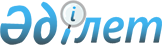 "Қазақстан Республикасында орта білім беру мазмұнын жаңарту шеңберінде педагогика кадрларының біліктілігін арттыру курстарының білім беру бағдарламаларын бекіту туралы" Қазақстан Республикасы Білім және ғылым министрінің 2016 жылғы 15 қаңтардағы № 32 бұйрығына өзгеріс пен толықтырулар енгізу туралы
					
			Күшін жойған
			
			
		
					Қазақстан Республикасы Білім және ғылым министрінің 2017 жылғы 27 қаңтардағы № 32 бұйрығы. Қазақстан Республикасының Әділет министрлігінде 2017 жылғы 6 наурызда № 14873 болып тіркелді. Күші жойылды - Қазақстан Республикасы Білім және ғылым министрінің 2020 жылғы 4 мамырдағы № 175 бұйрығымен
      Ескерту. Күші жойылды – ҚР Білім және ғылым министрінің 04.05.2020 № 175 (алғашқы ресми жарияланған күнінен кейін күнтізбелік он күн өткен соң қолданысқа енгізіледі) бұйрығымен.
      БҰЙЫРАМЫН:
      1. "Қазақстан Республикасында орта білім беру мазмұнын жаңарту шеңберінде педагогика кадрларының біліктілігін арттыру курстарының білім беру бағдарламаларын бекіту туралы" Қазақстан Республикасы Білім және ғылым министрінің 2016 жылғы 15 қаңтардағы № 32 бұйрығына (Қазақстан Республикасы нормативтік құқықтық актілерінің мемлекеттік тіркеу тізілімінде № 13182 болып тіркелген, Қазақстан Республикасы нормативтік құқықтық актілерінің "Әділет" ақпараттық-құқықтық жүйесінде 2016 жылғы 6 сәуірде жарияланған) мынадай өзгеріс пен толықтырулар енгізілсін:
      көрсетілген бұйрықтың 1-тармағы жаңа редакцияда жазылсын:
      "1. Мыналар:
      1) осы бұйрыққа 1-қосымшаға сәйкес Қазақстан Республикасында орта білім мазмұнын жаңарту шеңберінде қазақ тілінде оқытатын мектептердегі "Қазақ тілі" пәні бойынша педагог кадрлардың біліктілігін арттыру курсының білім беру бағдарламасы;
      2) осы бұйрыққа 2-қосымшаға сәйкес Қазақстан Республикасында орта білім мазмұнын жаңарту шеңберінде орыс тілінде оқытатын мектептердегі "Қазақ тілі" пәні бойынша педагог кадрлардың біліктілігін арттыру курсының білім беру бағдарламасы;
      3) осы бұйрыққа 3-қосымшаға сәйкес Қазақстан Республикасында орта білім мазмұнын жаңарту шеңберінде қазақ тілінде оқытатын мектептердегі "Орыс тілі" пәні бойынша педагог кадрлардың біліктілігін арттыру курсының білім беру бағдарламасы;
      4) осы бұйрыққа 4-қосымшаға сәйкес Қазақстан Республикасында орта білім мазмұнын жаңарту шеңберінде орыс тілінде оқытатын мектептердегі "Орыс тілі" пәні бойынша педагог кадрлардың біліктілігін арттыру курсының білім беру бағдарламасы;
      5) осы бұйрыққа 5-қосымшаға сәйкес Қазақстан Республикасында орта білім мазмұнын жаңарту шеңберінде "Ағылшын тілі" пәні бойынша педагог кадрлардың біліктілігін арттыру курсының білім беру бағдарламасы;
      6) осы бұйрыққа 6-қосымшаға сәйкес Қазақстан Республикасында орта білім мазмұнын жаңарту шеңберінде қазақ тілінде оқытатын мектептердегі бастауыш сынып пәндері бойынша педагог кадрлардың біліктілігін арттыру курсының білім беру бағдарламасы;
      7) осы бұйрыққа 7-қосымшаға сәйкес Қазақстан Республикасында орта білім мазмұнын жаңарту шеңберінде орыс тілінде оқытатын мектептердің бастауыш сынып пәндері бойынша педагог кадрлардың біліктілігін арттыру курсының білім беру бағдарламасы;
      8) осы бұйрыққа 8-қосымшаға сәйкес Қазақстан Республикасында орта білім мазмұнын жаңарту шеңберінде "Бейнелеу өнері" пәні бойынша педагог кадрлардың біліктілігін арттыру курсының білім беру бағдарламасы;
      9) осы бұйрыққа 9-қосымшаға сәйкес Қазақстан Республикасында орта білім мазмұнын жаңарту шеңберінде "Музыка" пәні бойынша педагог кадрлардың біліктілігін арттыру курсының білім беру бағдарламасы;
      10) осы бұйрыққа 10-қосымшаға сәйкес Қазақстан Республикасында орта білім мазмұнын жаңарту шеңберінде "Жоба жұмысы" пәні бойынша жаратылыстану-математикалық цикл педагог кадрларының біліктілігін арттыру курсының білім беру бағдарламасы;
      11) осы бұйрыққа 11-қосымшаға сәйкес Қазақстан Республикасында орта білім мазмұнын жаңарту шеңберінде "Ғаламдық перспективалар және жоба жұмысы" пәні бойынша педагог кадрлардың біліктілігін арттыру курсының білім беру бағдарламасы;
      12) осы бұйрыққа 12-қосымшаға сәйкес Қазақстан Республикасында орта білім мазмұнын жаңарту шеңберінде "Ақпараттық-коммуникациялық технологиялар" және "Информатика" пәндері бойынша педагог кадрлардың біліктілігін арттыру курсының білім беру бағдарламасы;
      13) осы бұйрыққа 13-қосымшаға сәйкес Қазақстан Республикасында орта білім мазмұнын жаңарту шеңберінде облыстық, Алматы, Астана қалаларының білім басқармалары, аудандық (қалалық) білім бөлімдері мен әдістемелік кабинет мамандарының біліктілігін арттыру курсының білім беру бағдарламасы;
      14) осы бұйрыққа 14-қосымшаға сәйкес Қазақстан Республикасында орта білім мазмұнын жаңарту шеңберінде критериалды бағалау жүйесін енгізу бойынша "Ақпараттық-коммуникациялық технологиялар" және "Информатика" пәндері бойынша педагог кадрлардың біліктілігін арттыру курсының білім беру бағдарламасы;
      15) осы бұйрыққа 15-қосымшаға сәйкес Қазақстан Республикасында орта білім мазмұнын жаңарту шеңберінде критериалды бағалау жүйесін енгізу бойынша тілдік пәндер бойынша педагог кадрлардың біліктілігін арттыру курсының білім беру бағдарламасы;
      16) осы бұйрыққа 16-қосымшаға сәйкес Қазақстан Республикасында орта білім мазмұнын жаңарту шеңберінде критериалды бағалау жүйесін енгізу бойынша бастауыш сынып пәндері бойынша педагог кадрлардың біліктілігін арттыру курсының білім беру бағдарламасы;
      17) осы бұйрыққа 17-қосымшаға сәйкес Қазақстан Республикасында орта білім мазмұнын жаңарту шеңберінде критериалды бағалау жүйесін енгізу бойынша "Ғаламдық перспективалар және жоба жұмысы" пәні бойынша педагог кадрлардың біліктілігін арттыру курсының білім беру бағдарламасы;
      18) осы бұйрыққа 18-қосымшаға сәйкес Қазақстан Республикасында орта білім мазмұнын жаңарту шеңберінде критериалды бағалау жүйесін енгізу бойынша "Жоба жұмысы" пәні бойынша жаратылыстану-математикалық цикл педагог кадрларының біліктілігін арттыру курсының білім беру бағдарламасы;
      19) осы бұйрыққа 19-қосымшаға сәйкес Қазақстан Республикасында орта білім мазмұнын жаңарту шеңберінде жалпы білім беру ұйымдары басшыларының біліктілігін арттыру курсының білім беру бағдарламасы;
      20) осы бұйрыққа 20-қосымшаға сәйкес Қазақстан Республикасында орта білім мазмұнын жаңарту шеңберінде жалпы білім беру ұйымдары басшылары орынбасарларының біліктілігін арттыру курсының білім беру бағдарламасы;
      21) осы бұйрыққа 21-қосымшаға сәйкес Қазақстан Республикасында орта білім мазмұнын жаңарту шеңберінде жалпы білім беру ұйымдары басшыларының тәрбие ісі жөніндегі орынбасарларының біліктілігін арттыру курсының білім беру бағдарламасы;
      22) осы бұйрыққа 22-қосымшаға сәйкес Қазақстан Республикасында орта білім мазмұнын жаңарту шеңберінде мониторинг ұйымдастыратын мамандардың біліктілігін арттыру курсының білім беру бағдарламасы;
      23) осы бұйрыққа 23-қосымшаға сәйкес "Тиімді оқыту" педагог кадрлардың біліктілігін арттыру курсының білім беру бағдарламасы;
      24) осы бұйрыққа 24-қосымшаға сәйкес "Мектептегі мұғалім көшбасшылығы" педагог кадрлардың біліктілігін арттыру курсының білім беру бағдарламасы;
      25) осы бұйрыққа 25-қосымшаға сәйкес "Педагогикалық қоғамдастықтағы мұғалім көшбасшылығы" педагог кадрлардың біліктілігін арттыру курсының білім беру бағдарламасы;
      26) осы бұйрыққа 26-қосымшаға сәйкес "Дене шынықтыру" пәні бойынша педагог кадрлардың біліктілігін арттыру курсының білім беру бағдарламасы;
      27) осы бұйрыққа 27-қосымшаға сәйкес "Робот техникасы" элективті курсы бойынша педагог кадрлардың біліктілігін арттыру курсының білім беру бағдарламасы;
      28) осы бұйрыққа 28-қосымшаға сәйкес Жалпы білім беретін мектептер басшыларының біліктілігін арттыру курсының білім беру бағдарламасы;
      29) осы бұйрыққа 29-қосымшаға сәйкес "Практикадағы рефлексия" жалпы білім беретін мектептердің педагог кадрларының біліктілігін арттыру курстарының білім беру бағдарламасы;
      30) осы бұйрыққа 30-қосымшаға сәйкес "Ағылшын тілі" пәні бойынша педагог кадрлардың біліктілігін арттыру курстарының білім беру бағдарламасы;
      31) осы бұйрыққа 31-қосымшаға сәйкес "Робот техникасы негіздері" педагог кадрлардың біліктілігін арттыру курстарының білім беру бағдарламасы;
      32) осы бұйрыққа 32-қосымшаға сәйкес "Робот техникасын іске асыру жағдайында IT-технологиялар бойынша теориялық және сыныптан тыс жұмыстарды ұйымдастыру ерекшеліктері" педагог кадрлардың біліктілігін арттыру курстарының білім беру бағдарламасы;
      33) осы бұйрыққа 33-қосымшаға сәйкес "Биоақпараттану және синергетика" технологиясы: сабақтың сапасын басқару" жалпы білім беретін мектептердің педагог кадрларының біліктілікті арттыру курстарының білім беру бағдарламасы;
      34) осы бұйрыққа 34-қосымшаға сәйкес "Информатика", "Физика", "Химия" және "Биология" пәндерінен ағылшын тілінде сабақ беретін жалпы білім беретін мектептердің педагог кадрларының біліктілігін арттыру курстарының білім беру бағдарламасы;
      35) осы бұйрыққа 35-қосымшаға сәйкес Жаратылыстану – математика бағыты бойынша "Химия", "Биология", "Физика", "Информатика" пәндері бойынша педагог кадрлардың біліктілігін арттыру курстарының жалпы білім беру бағдарламасы;
      36) осы бұйрыққа 36-қосымшаға сәйкес Қазақстан Республикасының орта білім беру мазмұнын жаңарту шеңберінде "Тілдік құзыреттілік" педагог кадрлардың біліктілігін арттыру курстарының білім беру бағдарламасы;
      37) осы бұйрыққа 37-қосымшаға сәйкес Қазақстан Республикасының орта білім беру мазмұнын жаңарту шеңберінде "Ағылшын тілі оқытушыларының тілдік және кәсіби біліктілігін арттыру" педагог кадрлардың біліктілігін арттыру курстарының білім беру бағдарламасы;
      38) осы бұйрыққа 38-қосымшаға сәйкес қазақ тілді мектептердегі "Қазақ тілі" және "Қазақ әдебиеті" пәндері бойынша педагог кадрлардың біліктілігін арттыру курсының білім беру бағдарламасы;
      39) осы бұйрыққа 39-қосымшаға сәйкес орыс тілді мектептердегі "Қазақ тілі мен әдебиеті" пәні бойынша педагог кадрлардың біліктілігін арттыру курсының білім беру бағдарламасы;
      40) осы бұйрыққа 40-қосымшаға сәйкес орыс тілді мектептердегі "Қазақ тілі" және "Қазақ тілі мен әдебиеті" пәндері бойынша педагог кадрлардың біліктілігін арттыру курсының білім беру бағдарламасы;
      41) осы бұйрыққа 41-қосымшаға сәйкес орыс тілді мектептердегі "Орыс тілі" және "Орыс әдебиеті" пәндері бойынша педагог кадрлардың біліктілігін арттыру курсының білім беру бағдарламасы;
      42) осы бұйрыққа 42-қосымшаға сәйкес қазақ тілді мектептердегі "Орыс тілі мен әдебиеті" пәні бойынша педагог кадрлардың біліктілігін арттыру курсының білім беру бағдарламасы;
      43) осы бұйрыққа 43-қосымшаға сәйкес "Математика" пәні бойынша педагог кадрлардың біліктілігін арттыру курсының білім беру бағдарламасы;
      44) осы бұйрыққа 44-қосымшаға сәйкес "Информатика" пәні бойынша педагог кадрлардың біліктілігін арттыру курсының білім беру бағдарламасы;
      45) осы бұйрыққа 45-қосымшаға сәйкес "Физика" пәні бойынша педагог кадрлардың біліктілігін арттыру курсының білім беру бағдарламасы;
      46) осы бұйрыққа 46-қосымшаға сәйкес "Химия" және "Жаратылыстану" пәндері бойынша педагог кадрлардың біліктілігін арттыру курсының білім беру бағдарламасы;
      47) осы бұйрыққа 47-қосымшаға сәйкес "Биология" және "Жаратылыстану" пәндері бойынша педагог кадрлардың біліктілігін арттыру курсының білім беру бағдарламасы;
      48) осы бұйрыққа 48-қосымшаға сәйкес "География" және "Жаратылыстану" пәндері бойынша педагог кадрлардың біліктілігін арттыру курсының білім беру бағдарламасы;
      49) осы бұйрыққа 49-қосымшаға сәйкес "Қазақстан тарихы" және "Құқық негіздері" пәндері бойынша педагог кадрлардың біліктілігін арттыру курсының білім беру бағдарламасы;
      50) осы бұйрыққа 50-қосымшаға сәйкес "Дүниежүзі тарихы" және "Құқық негіздері" пәндері бойынша педагог кадрлардың біліктілігін арттыру курсының білім беру бағдарламасы;
      51) осы бұйрыққа 51-қосымшаға сәйкес "Қазіргі әлемдегі Қазақстан" пәні бойынша педагог кадрлардың біліктілігін арттыру курсының білім беру бағдарламасы;
      52) осы бұйрыққа 52-қосымшаға сәйкес "Графика және жобалау" пәні бойынша педагог кадрлардың біліктілігін арттыру курсының білім беру бағдарламасы;
      53) осы бұйрыққа 53-қосымшаға сәйкес критериалды бағалау жүйесін енгізу бойынша өңірлік және мектеп үйлестірушілерінің біліктілігін арттыру курсының білім беру бағдарламасы;
      54) осы бұйрыққа 54-қосымшаға сәйкес "Билингвалды пән мұғалімі" біліктілікті арттыру курсының білім беру бағдарламасы;
      55) осы бұйрыққа 55-қосымшаға сәйкес қазақ және орыс тілдерінде оқытатын орта білім беру ұйымдары директорларына арналған "Үш тілде оқыту жағдайында жалпы орта білім беретін мектепті басқару жүйесі" педагогика кадрларының біліктілігін арттыру курсының білім беру бағдарламасы;
      56) осы бұйрыққа 56-қосымшаға сәйкес қазақ және орыс тілдерінде оқытатын орта білім беру ұйымдары директорларының оқу ісі жөніндегі орынбасарларына арналған "Білім беру мазмұнын жаңарту жағдайында бастауыш мектепте оқытудың инновациялық процесін басқару" педагогика кадрларының біліктілігін арттыру курсының білім беру бағдарламасы;
      57) осы бұйрыққа 57-қосымшаға сәйкес қазақ және орыс тілдерінде оқытатын орта білім беру ұйымдарының директорларына, директорларының оқу ісі жөніндегі орынбасарларына арналған "Білім беру мазмұнын жаңарту жағдайында мектептің инновациялық дамуын басқару" педагогика кадрларының біліктілігін арттыру курсының білім беру бағдарламасы;
      58) осы бұйрыққа 58-қосымшаға сәйкес қазақ және орыс тілдерінде оқытатын орта білім беру ұйымдары директорларының оқу ісі жөніндегі орынбасарларына арналған "Білім беру мазмұнын жаңарту жағдайында бастауыш сыныптарда білім беру процесін ұйымдастыру" педагогика кадрларының біліктілігін арттыру курсының білім беру бағдарламасы;
      59) осы бұйрыққа 59-қосымшаға сәйкес қазақ және орыс тілдерінде оқытатын орта білім беру ұйымдары директорларының бейінді оқыту жөніндегі орынбасарларына арналған "Білім беру мазмұнын жаңарту жағдайында білім беру ұйымдары директорларының бейінді оқыту жөніндегі орынбасарының кәсіби құзыреттілігін дамыту" педагогика кадрларының біліктілігін арттыру курсының білім беру бағдарламасы;
      60) осы бұйрыққа 60-қосымшаға сәйкес ұйғыр, тәжік, өзбек тілдерінде оқытатын мектептердің физика, химия, биология, информатика мұғалімдеріне арналған "Тіл мен пәнді кіріктіріп оқыту әдістемесі" педагогика кадрларының біліктілігін арттыру курсының білім беру бағдарламасы;
      61) осы бұйрыққа 61-қосымшаға сәйкес қазақ және орыс тілдерінде оқытатын мектептердің физика, химия, биология, информатика мұғалімдеріне арналған "Content and Language Integrated Learning - CLIL" тіл мен пәнді кіріктіру әдістемесін игеру бойынша мұғалімдердің кәсіби құзыреттілігін дамыту" педагогика кадрларының біліктілігін арттыру курсының білім беру бағдарламасы;
      62) осы бұйрыққа 62-қосымшаға сәйкес қазақ және орыс тілдерінде оқытатын мектептердің физика, химия, биология, информатика мұғалімдеріне арналған "Пәнді ағылшын тілінде оқытудың инновациялық әдістерін меңгеру бойынша мұғалімнің кәсіби құзыреттілігін дамыту" педагогика кадрларының біліктілігін арттыру курсының білім беру бағдарламасы;
      63) осы бұйрыққа 63-қосымшаға сәйкес қазақ және орыс тілдерінде оқытатын мектептердің физика, химия, биология, информатика мұғалімдеріне арналған "Үш тілде оқыту жағдайында мұғалімдердің пәндік және тілдік-қатысымдық құзыреттіліктерін қалыптастыру" педагогика кадрларының біліктілігін арттыру курсының білім беру бағдарламасы;
      64) осы бұйрыққа 64-қосымшаға сәйкес қазақ және орыс тілдерінде оқытатын мектептердің химия мұғалімдеріне арналған "Мектепте үштілді білім беруге көшу жағдайында химияны оқыту әдістемесі" педагогика кадрларының біліктілігін арттыру курсының білім беру бағдарламасы;
      65) осы бұйрыққа 65-қосымшаға сәйкес қазақ және орыс тілдерінде оқытатын мектептердің информатика пәнінің мұғалімдеріне арналған "Үш тілде білім беру жағдайында информатика пәнін оқытуда STEM технологияларды пайдалану" педагогика кадрларының біліктілігін арттыру курсының білім беру бағдарламасы;
      66) осы бұйрыққа 66-қосымшаға сәйкес қазақ және орыс тілдерінде оқытатын мектептердің информатика мұғалімдеріне арналған "Орта білім беру мазмұнын жаңарту жағдайында информатика сабақтарында робот техникасы құралдарын қолдану" курсының педагогика кадрларының біліктілігін арттыру білім беру бағдарламасы;
      67) осы бұйрыққа 67-қосымшаға сәйкес қазақ және орыс тілдерінде оқытатын мектептердің физика мұғалімдеріне арналған "Орта білім беру мазмұнын жаңарту жағдайында физиканы оқытуда Smart технологияларды пайдалану" педагогика кадрларының біліктілігін арттыру курсының білім беру бағдарламасы бекітілсін.";
      осы бұйрыққа 1, 2, 3, 4, 5, 6, 7, 8, 9, 10, 11, 12, 13, 14, 15, 16, 17, 18, 19, 20, 21, 22, 23, 24, 25, 26, 27, 28, 29, 30-қосымшаларға сәйкес 38, 39, 40, 41, 42, 43, 44, 45, 46, 47, 48, 49, 50, 51, 52, 53, 54, 55, 56, 57, 58, 59, 60, 61, 62, 63, 64, 65, 66, 67-қосымшалармен толықтырылсын.
      2. Қазақстан Республикасы Білім және ғылым министрлігінің Мектепке дейінгі және орта білім департаменті (Ж.А. Жонтаева) заңнамада белгіленген тәртіппен:
      1) осы бұйрықтың Қазақстан Республикасы Әділет министрлігінде мемлекеттік тіркелуін;
      2) осы бұйрық Қазақстан Республикасы Әділет министрлігінде мемлекеттік тіркелгеннен кейін күнтізбелік он күн ішінде осы бұйрықтың көшірмелерін ресми жариялау үшін мерзімді баспасөз басылымдарына және Қазақстан Республикасы нормативтік құқықтық актілерінің эталондық бақылау банкіне енгізу үшін Қазақстан Республикасы Әділет министрлігінің "Республикалық құқықтық ақпарат орталығы" шаруашылық жүргізу құқығындағы республикалық мемлекеттік кәсіпорнына жолдауды;
      3) осы бұйрықты Қазақстан Республикасы Білім және ғылым министрлігінің интернет-ресурсында орналастыруды;
      4) осы бұйрық Қазақстан Республикасы Әділет министрлігінде мемлекеттік тіркеуден өткеннен кейін он жұмыс күні ішінде Қазақстан Республикасы Білім және ғылым министрлігінің Заң қызметі және халықаралық ынтымақтастық департаментіне осы тармақтың 1), 2) және 3) тармақшаларында көзделген іс-шаралардың орындалуы туралы мәліметті ұсынуды қамтамасыз етсін.
      3. Осы бұйрықтың орындалуын бақылау Қазақстан Республикасының Білім және ғылым вице-министрі Э.А.Суханбердиеваға жүктелсін. 
      4. Осы бұйрық алғашқы ресми жарияланған күнінен кейін күнтізбелік он күн өткен соң қолданысқа енгізіледі. Қазақ тілді мектептердегі "Қазақ тілі" және "Қазақ әдебиеті" пәндері бойынша педагог кадрлардың біліктілігін арттыру курсының білім беру бағдарламасы 1-тарау. Жалпы ережелер
      1. Қазақ тілді мектептердегі "Қазақ тілі" және "Қазақ әдебиеті" пәндері бойынша педагог кадрлардың біліктілігін арттыру курсының білім беру бағдарламасы (бұдан әрі – Бағдарлама) педагог кадрлардың біліктілігін арттыру курсындағы білім беру процесін реттейді. 
      2. Осы Бағдарлама қазақ тілді мектептердегі "Қазақ тілі" және "Қазақ әдебиеті" пәндері бойынша жаңартылған оқу бағдарламасын (бұдан әрі – Оқу бағдарламасы) зерделеуге бағытталған.
      3. Осы Бағдарламаға қосымшаға сәйкес, оқу жоспары бойынша мұғалімдерді оқыту курсының ұзақтығы 160 академиялық сағатты құрайды. 2-тарау. Бағдарламаның мақсаты мен міндеттері
      4. Бағдарламаның мақсаты: пәндер бойынша Оқу бағдарламаларын жаңарту және критериалды бағалау жүйесін енгізу мәнмәтінінде мұғалімдердің педагогикалық шеберлігін жетілдіру.
      5. Бағдарламаның міндеттері:
      1) мұғалімдердің пәндер бойынша Оқу бағдарламаларының мазмұнын білуін қамтамасыз ету;
      2) пәндер бойынша Оқу бағдарламаларына сәйкес педагогикалық тәсілдер мен оқу материалдарын қолдануды үйрету;
      3) пәндер бойынша Оқу бағдарламаларына сәйкес оқу мақсаттарына қол жеткізу үшін критериалды бағалау жүйесін қолдануды үйрету.
      6. Оқу нәтижелері:
      1) мұғалімдер пәндер бойынша Оқу бағдарламаларының мақсаттарын, міндеттерін, құрылымын және мазмұнын біледі және түсінеді;
      2) мұғалімдер пәндер бойынша Оқу бағдарламаларына сәйкес педагогикалық тәсілдерді, оқу материалдарын қолдана біледі;
      3) мұғалімдер пәндер бойынша Оқу бағдарламаларына сәйкес оқу мақсаттарына қол жеткізу үшін критериалды бағалау жүйесін түсінеді және қолдана біледі. 3-тарау. Бағдарламаның құрылымы мен мазмұны
      7. Бағдарлама біліктілікті арттыру курсының мақсаттарын шолудан, ғылыми әдебиетті талдаудан басталады. Мұғалімдер пәндер бойынша Оқу бағдарламаларының құрылымын, педагогикалық тәсілдерді, бағалау тетіктерін, аспектілерін қарастырады.
      8. Мұғалімдер пәндер бойынша Оқу бағдарламаларының мазмұнын және пән бойынша оқу жоспарларын игереді. Күнделікті сабақтардың соңында мұғалімдер рефлексия жасап, оқу мақсаттарына жетуді мониторингілеу мақсатында тапсырма орындайды.
      9. Оқу жоспарына сәйкес аталған Бағдарлама шеңберіндегі оқу процесі Дэвид Колбтың төрт сатылы эмпирикалық моделінің негізінде іске асырылады. 
      10. Оқу барысында мұғалімдер ықшамсабақ процесінде "эксперимент" жүргізеді.
      11. Бағдарламаның оқу-әдістемелік кешені:
      1) Педагог кадрлардың біліктілігін арттыру бағдарламасы;
      2) Мұғалімге арналған нұсқаулық;
      3) Таныстырылымдар мен үлестірме материалдар;
      4) Күтілетін нәтижеге қол жеткізу деңгейін анықтауға арналған тап-сырмалар;
      5) Тренерге арналған нұсқаулық.
      12. Мұғалімдердің қызметін бағалау мынадай бағыттар бойынша жүргізіледі: жаңартылған оқу бағдарламасын түсіну, оқыту дағдылары, ойлау сипаты, жоспарлау, белсенді оқу, пән бойынша педагогикалық білім, оқушылардың қажеттіліктерін қанағаттандыру, критериалды бағалау. Әр сала бойынша мұғалімнің аталған пән бойынша оқыту әдістемесінің даму деңгейін анықтауға мүмкіндік беретін төрт дескриптор бар (бастапқы деңгей, қалыптасу деңгейі, қалыптасқан деңгей, жетілген деңгей). Оқу жоспары Орыс тілді мектептердегі "Қазақ тілі мен әдебиеті" пәні бойынша педагог кадрлардың біліктілігін арттыру курсының білім беру бағдарламасы 1-тарау. Жалпы ережелер
      1. Орыс тілді мектептердегі "Қазақ тілі мен әдебиеті" пәні бойынша педагог кадрлардың біліктілігін арттыру курсының білім беру бағдарламасы (бұдан әрі – Бағдарлама) педагог кадрлардың біліктілігін арттыру курсындағы білім беру процесін реттейді. 
      2. Осы Бағдарлама орыс тілді мектептердегі "Қазақ тілі мен әдебиеті" пәні бойынша жаңартылған оқу бағдарламасын (бұдан әрі – Оқу бағдарламасы) зерделеуге бағытталған.
      3. Осы Бағдарламаға қосымшаға сәйкес, оқу жоспары бойынша мұғалімдерді оқыту курсының ұзақтығы 160 академиялық сағатты құрайды. 2-тарау. Бағдарламаның мақсаты мен міндеттері
      4. Бағдарламаның мақсаты: пән бойынша Оқу бағдарламасын жаңарту және критериалды бағалау жүйесін енгізу мәнмәтінінде мұғалімдердің педагогикалық шеберлігін жетілдіру.
      5. Бағдарламаның міндеттері:
      1) мұғалімдердің пән бойынша Оқу бағдарламасының мазмұнын білуін қамтамасыз ету;
      2) пән бойынша Оқу бағдарламасына сәйкес педагогикалық тәсілдер мен оқу материалдарын қолдануды үйрету;
      3) пән бойынша Оқу бағдарламасына сәйкес оқу мақсаттарына қол жеткізу үшін критериалды бағалау жүйесін қолдануды үйрету.
      6. Оқу нәтижелері:
      1) мұғалімдер пән бойынша Оқу бағдарламасының мақсаттарын, міндеттерін, құрылымын және мазмұнын біледі және түсінеді;
      2) мұғалімдер пән бойынша Оқу бағдарламасына сәйкес педагогикалық тәсілдерді, оқу материалдарын қолдана біледі.
      3) мұғалімдер пән бойынша Оқу бағдарламасына сәйкес оқу мақсаттарына қол жеткізу үшін критериалды бағалау жүйесін түсінеді және қолдана біледі. 3-тарау. Бағдарламаның құрылымы мен мазмұны
      7. Бағдарлама біліктілікті арттыру курсының мақсаттарын шолудан, ғылыми әдебиетті талдаудан басталады. Мұғалімдер пәндер бойынша Оқу бағдарламаларының құрылымын, педагогикалық тәсілдерді, бағалау тетіктерін, аспектілерін қарастырады.
      8. Мұғалімдер пәндер бойынша Оқу бағдарламаларының мазмұнын және пән бойынша оқу жоспарларын игереді. Күнделікті сабақтардың соңында мұғалімдер рефлексия жасап, оқу мақсаттарына жетуді мониторингілеу мақсатында тапсырма орындайды.
      9. Оқу жоспарына сәйкес аталған Бағдарлама шеңберіндегі оқу процесі Дэвид Колбтың төрт сатылы эмпирикалық моделінің негізінде іске асырылады. 
      10. Оқу барысында мұғалімдер ықшамсабақ процесінде "эксперимент" жүргізеді.
      11. Бағдарламаның оқу-әдістемелік кешені:
      1) Педагог кадрлардың біліктілігін арттыру бағдарламасы;
      2) Мұғалімге арналған нұсқаулық;
      3) Таныстырылымдар мен үлестірме материалдар;
      4) Күтілетін нәтижеге қол жеткізу деңгейін анықтауға арналған тапсырмалар;
      5) Тренерге арналған нұсқаулық.
      12. Мұғалімдердің қызметін бағалау мынадай бағыттар бойынша жүргізіледі: жаңартылған оқу бағдарламасын түсіну, оқыту дағдылары, ойлау сипаты, жоспарлау, белсенді оқу, пән бойынша педагогикалық білім, оқушылардың қажеттіліктерін қанағаттандыру, критериалды бағалау. Әр сала бойынша мұғалімнің аталған пән бойынша оқыту әдістемесінің даму деңгейін анықтауға мүмкіндік беретін төрт дескриптор бар (бастапқы деңгей, қалыптасу деңгейі, қалыптасқан деңгей, жетілген деңгей). Оқу жоспары Орыс тілді мектептердегі "Қазақ тілі" және "Қазақ тілі мен әдебиеті" пәндері бойынша педагог кадрлардың біліктілігін арттыру курсының білім беру бағдарламасы 1-тарау. Жалпы ережелер
      1. Орыс тілді мектептердегі "Қазақ тілі" және "Қазақ тілі мен әдебиеті" пәндері бойынша педагог кадрлардың біліктілігін арттыру курсының білім беру бағдарламасы (бұдан әрі – Бағдарлама) педагог кадрлардың біліктілігін арттыру курсындағы білім беру процесін реттейді. 
      2. Педагог кадрлардың біліктілігін арттыру курсының мақсаты орыс тілді мектептердегі қазақ тілі мұғалімдерін өздерінің оқыту әдістемесіне өзгеріс енгізуге даярлап, оқушыларының бойында қазақ тіліне деген құрмет пен сүйіспеншілікті оятуға талпындыруды көздейді.
      3. Мұғалімдердің біліктілігін арттыру курсы 3 айға созылатын үш кезеңнен тұрады:
      1) "Бірінші бетпе-бет" кезеңі – 160 академиялық сағат;
      2) "Мектептегі тәжірибе" кезеңі – 96 академиялық сағат;
      3) "Екінші бетпе-бет" кезеңі – 160 академиялық сағат. 2-тарау. Бағдарламаның мақсаты мен міндеттері
      4. Бағдарламаның мақсаты: педагог кадрлардың пәндер бойынша Оқу бағдарламалары мен тілді тиімді үйрету дағдыларын игерудегі қажеттіліктерін қанағаттандыру.
      5. Бағдарламаның міндеттері:
      1) Бағдарламаның негізгі бағыттары туралы теориялық түсінік қалыптастыру;
      2) қазақ тілін екінші тіл ретінде оқыту әдістемесінің ерекшеліктерін түсінуді қамтамасыз ету;
      3) екінші тілді үйретудің түрлі әдіс-тәсілдерін қолдана білуін қамтамасыз ету.
      6. Оқу нәтижелері:
      1) мұғалімдер Бағдарламаның теориялық негіздерін біледі және түсінеді;
      2) мұғалімдер қазақ тілін екінші тіл ретінде оқыту әдістемесінің ерекшеліктерін түсінеді;
      3) мұғалімдер екінші тілді үйретудің түрлі әдіс-тәсілдерін қолдана біледі. 3-тарау. Бағдарламаның құрылымы мен мазмұны
      7. Бағдарлама бетпе-бет нысанында өтетін аудиториялық сабақтар мен белгілі бір тапсырмалар жиынтығын орындауды көздейтін "Мектептегі тәжірибе" кезеңінен тұрады. Бірінші "Бетпе-бет" кезеңінде тыңдаушылар Бағдарламаның негізгі бағыттары мен мазмұнын талқылап, оларды оқыту тәжірибесіне енгізу жолдарын қарастырады. "Мектептегі тәжірибе" кезеңінде Бағдарлама аясында қарастырылатын әдіс-тәсілдер тәжірибе жүзінде іске асырылады. Бұл кезеңде тыңдаушылар өздерінің күнделікті оқыту тәжірибесінде ұсынылған әдіс-тәсілдерді қолдана отырып, арнайы тапсырмаларды орындайды.
      8. Екінші "Бетпе-бет" кезеңінде тыңдаушылар оқыту мен оқудағы өзгерістер туралы рефлексия жасап, олардың қазақ тілін оқыту тәжірибесін жетілдіруге және оқушылардың тілдік дағдыларын дамытуға ықпалын анықтап, осы өзгерістердің нәтижелерін өз бетінше және өзара бағамдайды. 
      9. Сабақтардың тақырыптары осы Бағдарламаның қосымшасында ұсынылған курстың оқу жоспарында баяндалған. Сонымен қатар, тыңдаушылар Бағдарлама аясында ұсынылған тәсілдерді тәжірибеде қалай қолданғаны туралы және Бағдарламаның негізгі бағыттарын қалай жүзеге асырғаны туралы рефлексиялық есеп жазады.
      10. Бағдарламаның оқу-әдістемелік кешені:
      1) Педагог кадрлардың біліктілігін арттыру бағдарламасы;
      2) Тренерге арналған нұсқаулық;
      3) Мұғалімге арналған нұсқаулық;
      4) Үлестірме материалдар және таныстырылымдар;
      5) "Мектептегі тәжірибе" кезеңінде орындауға арналған тапсырмалар. Оқу жоспары Орыс тілді мектептердегі "Орыс тілі" және "Орыс әдебиеті" пәндері бойынша педагог кадрлардың біліктілігін арттыру курсының білім беру бағдарламасы 1-тарау. Жалпы ережелер
      1. Орыс тілді мектептердегі "Орыс тілі" және "Орыс әдебиеті" пәндері бойынша педагог кадрлардың біліктілігін арттыру курсының білім беру бағдарламасы (бұдан әрі – Бағдарлама) педагог кадрлардың біліктілігін арттыру курсындағы білім беру процесін реттейді. 
      2. Осы Бағдарлама орыс тілді мектептердегі "Орыс тілі" және "Орыс әдебиеті" пәндері бойынша жаңартылған оқу бағдарламасын (бұдан әрі – Оқу бағдарламасы) зерделеуге бағытталған.
      3. Осы Бағдарламаға қосымшаға сәйкес, оқу жоспары бойынша мұғалімдерді оқыту курсының ұзақтығы 160 академиялық сағатты құрайды. 2-тарау. Бағдарламаның мақсаты мен міндеттері
      4. Бағдарламаның мақсаты: пәндер бойынша Оқу бағдарламаларын жаңарту және критериалды бағалау жүйесін енгізу мәнмәтінінде мұғалімдердің педагогикалық шеберлігін жетілдіру.
      5. Бағдарламаның міндеттері:
      1) мұғалімдердің пәндер бойынша Оқу бағдарламаларының мазмұнын білуін қамтамасыз ету;
      2) пәндер бойынша Оқу бағдарламаларына сәйкес педагогикалық тәсілдер мен оқу материалдарын қолдануды үйрету;
      3) пәндер бойынша Оқу бағдарламаларына сәйкес оқу мақсаттарына қол жеткізу үшін критериалды бағалау жүйесін қолдануды үйрету.
      6. Оқу нәтижелері:
      1) мұғалімдер пәндер бойынша Оқу бағдарламаларының мақсаттарын, міндеттерін, құрылымын және мазмұнын біледі және түсінеді;
      2) мұғалімдер пәндер бойынша Оқу бағдарламаларына сәйкес педагогикалық тәсілдерді, оқу материалдарын қолдана біледі;
      3) мұғалімдер пәндер бойынша Оқу бағдарламаларына сәйкес оқу мақсаттарына қол жеткізу үшін критериалды бағалау жүйесін түсінеді және қолдана біледі. 3-тарау. Бағдарламаның құрылымы мен мазмұны
      7. Бағдарлама біліктілікті арттыру курсының мақсаттарын шолудан, ғылыми әдебиетті талдаудан басталады. Мұғалімдер пәндер бойынша Оқу бағдарламаларының құрылымын, педагогикалық тәсілдерді, бағалау тетіктерін, аспектілерін қарастырады.
      8. Мұғалімдер пәндер бойынша Оқу бағдарламаларының мазмұнын және пән бойынша оқу жоспарларын игереді. Күнделікті сабақтардың соңында мұғалімдер рефлексия жасап, оқу мақсаттарына жетуді мониторингілеу мақсатында тапсырма орындайды.
      9. Оқу жоспарына сәйкес аталған Бағдарлама шеңберіндегі оқу процесі Дэвид Колбтың төрт сатылы эмпирикалық моделінің негізінде іске асырылады. 
      10. Оқу барысында мұғалімдер ықшамсабақ процесінде "эксперимент" жүргізеді.
      11. Бағдарламаның оқу-әдістемелік кешені:
      1) Педагог кадрлардың біліктілігін арттыру бағдарламасы;
      2) Мұғалімге арналған нұсқаулық;
      3) Таныстырылымдар мен үлестірме материалдар;
      4) Күтілетін нәтижеге қол жеткізу деңгейін анықтауға арналған тапсырмалар;
      5) Тренерге арналған нұсқаулық.
      12. Мұғалімдердің қызметін бағалау мынадай бағыттар бойынша жүргізіледі: жаңартылған оқу бағдарламасын түсіну, оқыту дағдылары, ойлау сипаты, жоспарлау, белсенді оқу, пән бойынша педагогикалық білім, оқушылардың қажеттіліктерін қанағаттандыру, критериалды бағалау. Әр сала бойынша мұғалімнің аталған пән бойынша оқыту әдістемесінің даму деңгейін анықтауға мүмкіндік беретін төрт дескриптор бар (бастапқы деңгей, қалыптасу деңгейі, қалыптасқан деңгей, жетілген деңгей). Оқу жоспары Қазақ тілді мектептердегі "Орыс тілі мен әдебиеті" пәні бойынша педагог кадрлардың біліктілігін арттыру курсының білім беру бағдарламасы 1-тарау. Жалпы ережелер
      1. Қазақ тілді мектептердегі "Орыс тілі мен әдебиеті" пәні бойынша педагог кадрлардың біліктілігін арттыру курсының білім беру бағдарламасы (бұдан әрі – Бағдарлама) педагог кадрлардың біліктілігін арттыру курсындағы білім беру процесін реттейді. 
      2. Осы Бағдарлама қазақ тілді мектептердегі "Орыс тілі мен әдебиеті" пәні бойынша жаңартылған оқу бағдарламасын (бұдан әрі – Оқу бағдарламасы) зерделеуге бағытталған.
      3. Осы Бағдарламаға қосымшаға сәйкес, оқу жоспары бойынша мұғалімдерді оқыту курсының ұзақтығы 160 академиялық сағатты құрайды. 2-тарау. Бағдарламаның мақсаты мен міндеттері
      4. Бағдарламаның мақсаты: пән бойынша Оқу бағдарламасын жаңарту және критериалды бағалау жүйесін енгізу мәнмәтінінде мұғалімдердің педагогикалық шеберлігін жетілдіру.
      5. Бағдарламаның міндеттері:
      1) мұғалімдердің пән бойынша Оқу бағдарламасының мазмұнын білуін қамтамасыз ету;
      2) пән бойынша Оқу бағдарламасына сәйкес педагогикалық тәсілдер мен оқу материалдарын қолдануды үйрету;
      3) пән бойынша Оқу бағдарламасына сәйкес оқу мақсаттарына қол жеткізу үшін критериалды бағалау жүйесін қолдануды үйрету.
      6. Оқу нәтижелері:
      1) мұғалімдер пән бойынша Оқу бағдарламасының мақсаттарын, міндеттерін, құрылымын және мазмұнын біледі және түсінеді;
      2) мұғалімдер пән бойынша Оқу бағдарламасына сәйкес педагогикалық тәсілдерді, оқу материалдарын қолдана біледі.
      3) мұғалімдер пән бойынша Оқу бағдарламасына сәйкес оқу мақсаттарына қол жеткізу үшін критериалды бағалау жүйесін түсінеді және қолдана біледі. 3-тарау. Бағдарламаның құрылымы мен мазмұны
      7. Бағдарлама біліктілікті арттыру курсының мақсаттарын шолудан, ғылыми әдебиетті талдаудан басталады. Мұғалімдер пәндер бойынша Оқу бағдарламаларының құрылымын, педагогикалық тәсілдерді, бағалау тетіктерін, аспектілерін қарастырады.
      8. Мұғалімдер пәндер бойынша Оқу бағдарламаларының мазмұнын және пән бойынша оқу жоспарларын игереді. Күнделікті сабақтардың соңында мұғалімдер рефлексия жасап, оқу мақсаттарына жетуді мониторингілеу мақсатында тапсырма орындайды.
      9. Оқу жоспарына сәйкес аталған Бағдарлама шеңберіндегі оқу процесі Дэвид Колбтың төрт сатылы эмпирикалық моделінің негізінде іске асырылады. 
      10. Оқу барысында мұғалімдер ықшамсабақ процесінде "эксперимент" жүргізеді.
      11. Бағдарламаның оқу-әдістемелік кешені:
      1) Педагог кадрлардың біліктілігін арттыру бағдарламасы;
      2) Мұғалімге арналған нұсқаулық;
      3) Таныстырылымдар мен үлестірме материалдар;
      4) Күтілетін нәтижеге қол жеткізу деңгейін анықтауға арналған тапсырмалар;
      5) Тренерге арналған нұсқаулық.
      12. Мұғалімдердің қызметін бағалау мынадай бағыттар бойынша жүргізіледі: жаңартылған оқу бағдарламасын түсіну, оқыту дағдылары, ойлау сипаты, жоспарлау, белсенді оқу, пән бойынша педагогикалық білім, оқушылардың қажеттіліктерін қанағаттандыру, критериалды бағалау. Әр сала бойынша мұғалімнің аталған пән бойынша оқыту әдістемесінің даму деңгейін анықтауға мүмкіндік беретін төрт дескриптор бар (бастапқы деңгей, қалыптасу деңгейі, қалыптасқан деңгей, жетілген деңгей). Оқу жоспары "Математика" пәні бойынша педагог кадрлардың біліктілігін арттыру курсының білім беру бағдарламасы 1-тарау. Жалпы ережелер
      1. "Математика" пәні бойынша педагог кадрлардың біліктілігін арттыру курсының білім беру бағдарламасы (бұдан әрі – Бағдарлама) педагог кадрлардың біліктілігін арттыру курсындағы білім беру процесін реттейді. 
      2. Осы Бағдарлама "Математика" пәні бойынша жаңартылған оқу бағдарламасын (бұдан әрі – Оқу бағдарламасы) зерделеуге бағытталған.
      3. Осы Бағдарламаға қосымшаға сәйкес, оқу жоспары бойынша мұғалімдерді оқыту курсының ұзақтығы 80 академиялық сағатты құрайды. 2-тарау. Бағдарламаның мақсаты мен міндеттері
      4. Бағдарламаның мақсаты: пән бойынша Оқу бағдарламасын жаңарту және критериалды бағалау жүйесін енгізу мәнмәтінінде мұғалімдердің педагогикалық шеберлігін жетілдіру.
      5. Бағдарламаның міндеттері:
      1) мұғалімдердің пән бойынша Оқу бағдарламасының мазмұнын білуін қамтамасыз ету;
      2) пән бойынша Оқу бағдарламасына сәйкес педагогикалық тәсілдер мен оқу материалдарын қолдануды үйрету;
      3) пән бойынша Оқу бағдарламасына сәйкес оқу мақсаттарына қол жеткізу үшін критериалды бағалау жүйесін қолдануды үйрету.
      6. Оқу нәтижелері:
      1) мұғалімдер пән бойынша Оқу бағдарламасының мақсаттарын, міндеттерін, құрылымын және мазмұнын біледі және түсінеді;
      2) мұғалімдер пән бойынша Оқу бағдарламасына сәйкес педагогикалық тәсілдерді, оқу материалдарын қолдана біледі.
      3) мұғалімдер пән бойынша Оқу бағдарламасына сәйкес оқу мақсаттарына қол жеткізу үшін критериалды бағалау жүйесін түсінеді және қолдана біледі. 3-тарау. Бағдарламаның құрылымы мен мазмұны
      7. Бағдарлама біліктілікті арттыру курсының мақсаттарын шолудан, ғылыми әдебиетті талдаудан басталады. Мұғалімдер пәндер бойынша Оқу бағдарламаларының құрылымын, педагогикалық тәсілдерді, бағалау тетіктерін, аспектілерін қарастырады.
      8. Мұғалімдер пәндер бойынша Оқу бағдарламаларының мазмұнын және пән бойынша оқу жоспарларын игереді. Күнделікті сабақтардың соңында мұғалімдер рефлексия жасап, оқу мақсаттарына жетуді мониторингілеу мақсатында тапсырма орындайды.
      9. Оқу жоспарына сәйкес аталған Бағдарлама шеңберіндегі оқу процесі Дэвид Колбтың төрт сатылы эмпирикалық моделінің негізінде іске асырылады. 
      10. Оқу барысында мұғалімдер ықшамсабақ процесінде "эксперимент" жүргізеді.
      11. Бағдарламаның оқу-әдістемелік кешені:
      1) Педагог кадрлардың біліктілігін арттыру бағдарламасы;
      2) Мұғалімге арналған нұсқаулық;
      3) Таныстырылымдар мен үлестірме материалдар;
      4) Күтілетін нәтижеге қол жеткізу деңгейін анықтауға арналған тапсырмалар;
      5) Тренерге арналған нұсқаулық.
      12. Мұғалімдердің қызметін бағалау мынадай бағыттар бойынша жүргізіледі: жаңартылған оқу бағдарламасын түсіну, оқыту дағдылары, ойлау сипаты, жоспарлау, белсенді оқу, пән бойынша педагогикалық білім, оқушылардың қажеттіліктерін қанағаттандыру, критериалды бағалау. Әр сала бойынша мұғалімнің аталған пән бойынша оқыту әдістемесінің даму деңгейін анықтауға мүмкіндік беретін төрт дескриптор бар (бастапқы деңгей, қалыптасу деңгейі, қалыптасқан деңгей, жетілген деңгей). Оқу жоспары "Информатика" пәні бойынша педагог кадрлардың біліктілігін арттыру курсының білім беру бағдарламасы 1-тарау. Жалпы ережелер
      1. "Информатика" пәні бойынша педагог кадрлардың біліктілігін арттыру курсының білім беру бағдарламасы (бұдан әрі – Бағдарлама) педагог кадрлардың біліктілігін арттыру курсындағы білім беру процесін реттейді. 
      2. Осы Бағдарлама "Информатика" пәні бойынша жаңартылған оқу бағдарламасын (бұдан әрі – Оқу бағдарламасы) зерделеуге бағытталған.
      3. Осы Бағдарламаға қосымшаға сәйкес, оқу жоспары бойынша мұғалімдерді оқыту курсының ұзақтығы 80 академиялық сағатты құрайды. 2-тарау. Бағдарламаның мақсаты мен міндеттері
      4. Бағдарламаның мақсаты: пән бойынша Оқу бағдарламасын жаңарту және критериалды бағалау жүйесін енгізу тұрғысынан мұғалімдердің педагогикалық шеберлігін жетілдіру.
      5. Бағдарламаның міндеттері:
      1) мұғалімдердің пән бойынша Оқу бағдарламасының мазмұнын білуін қамтамасыз ету;
      2) пән бойынша Оқу бағдарламасына сәйкес педагогикалық тәсілдер мен оқу материалдарын қолдануды үйрету;
      3) пән бойынша Оқу бағдарламасына сәйкес оқу мақсаттарына қол жеткізу үшін критериалды бағалау жүйесін қолдануды үйрету.
      6. Оқу нәтижелері:
      1) мұғалімдер пән бойынша Оқу бағдарламасының мақсаттарын, міндеттерін, құрылымын және мазмұнын біледі және түсінеді;
      2) мұғалімдер пән бойынша Оқу бағдарламасына сәйкес педагогикалық тәсілдерді, оқу материалдарын қолдана біледі.
      3) мұғалімдер пән бойынша Оқу бағдарламасына сәйкес оқу мақсаттарына қол жеткізу үшін критериалды бағалау жүйесін түсінеді және қолдана біледі. 3-тарау. Бағдарламаның құрылымы мен мазмұны
      7. Бағдарлама біліктілікті арттыру курсының мақсаттарын шолудан, ғылыми әдебиетті талдаудан басталады. Мұғалімдер пәндер бойынша Оқу бағдарламаларының құрылымын, педагогикалық тәсілдерді, бағалау тетіктерін, аспектілерін қарастырады.
      8. Мұғалімдер пәндер бойынша Оқу бағдарламаларының мазмұнын және пән бойынша оқу жоспарларын игереді. Күнделікті сабақтардың соңында мұғалімдер рефлексия жасап, оқу мақсаттарына жетуді мониторингілеу мақсатында тапсырма орындайды.
      9. Оқу жоспарына сәйкес аталған Бағдарлама шеңберіндегі оқу процесі Дэвид Колбтың төрт сатылы эмпирикалық моделінің негізінде іске асырылады. 
      10. Оқу барысында мұғалімдер ықшамсабақ процесінде "эксперимент" жүргізеді.
      11. Бағдарламаның оқу-әдістемелік кешені:
      1) Педагог кадрлардың біліктілігін арттыру бағдарламасы;
      2) Мұғалімге арналған нұсқаулық;
      3) Таныстырылымдар мен үлестірме материалдар;
      4) Күтілетін нәтижеге қол жеткізу деңгейін анықтауға арналған тапсырмалар;
      5) Тренерге арналған нұсқаулық.
      12. Мұғалімдердің қызметін бағалау мынадай бағыттар бойынша жүргізіледі: жаңартылған оқу бағдарламасын түсіну, оқыту дағдылары, ойлау сипаты, жоспарлау, белсенді оқу, пән бойынша педагогикалық білім, оқушылардың қажеттіліктерін қанағаттандыру, критериалды бағалау. Әр сала бойынша мұғалімнің аталған пән бойынша оқыту әдістемесінің даму деңгейін анықтауға мүмкіндік беретін төрт дескриптор бар (бастапқы деңгей, қалыптасу деңгейі, қалыптасқан деңгей, жетілген деңгей). Оқу жоспары "Физика" пәні бойынша педагог кадрлардың біліктілігін арттыру курсының білім беру бағдарламасы 1-тарау. Жалпы ережелер
      1. "Физика" пәні бойынша педагог кадрлардың біліктілігін арттыру курсының білім беру бағдарламасы (бұдан әрі – Бағдарлама) педагог кадрлардың біліктілігін арттыру курсындағы білім беру процесін реттейді. 
      2. Осы Бағдарлама "Физика" пәні бойынша жаңартылған оқу бағдарламасын (бұдан әрі – Оқу бағдарламасы) зерделеуге бағытталған.
      3. Осы Бағдарламаға қосымшаға сәйкес, оқу жоспары бойынша мұғалімдерді оқыту курсының ұзақтығы 80 академиялық сағатты құрайды. 2-тарау. Бағдарламаның мақсаты мен міндеттері
      4. Бағдарламаның мақсаты: пән бойынша Оқу бағдарламасын жаңарту және критериалды бағалау жүйесін енгізу мәнмәтінінде мұғалімдердің педагогикалық шеберлігін жетілдіру.
      5. Бағдарламаның міндеттері:
      1) мұғалімдердің пән бойынша Оқу бағдарламасының мазмұнын білуін қамтамасыз ету;
      2) пән бойынша Оқу бағдарламасына сәйкес педагогикалық тәсілдер мен оқу материалдарын қолдануды үйрету;
      3) пән бойынша Оқу бағдарламасына сәйкес оқу мақсаттарына қол жеткізу үшін критериалды бағалау жүйесін қолдануды үйрету.
      6. Оқу нәтижелері:
      1) мұғалімдер пән бойынша Оқу бағдарламасының мақсаттарын, міндеттерін, құрылымын және мазмұнын біледі және түсінеді;
      2) мұғалімдер пән бойынша Оқу бағдарламасына сәйкес педагогикалық тәсілдерді, оқу материалдарын қолдана біледі.
      3) мұғалімдер пән бойынша Оқу бағдарламасына сәйкес оқу мақсаттарына қол жеткізу үшін критериалды бағалау жүйесін түсінеді және қолдана біледі. 3-тарау. Бағдарламаның құрылымы мен мазмұны
      7. Бағдарлама біліктілікті арттыру курсының мақсаттарын шолудан, ғылыми әдебиетті талдаудан басталады. Мұғалімдер пәндер бойынша Оқу бағдарламаларының құрылымын, педагогикалық тәсілдерді, бағалау тетіктерін, аспектілерін қарастырады.
      8. Мұғалімдер пәндер бойынша Оқу бағдарламаларының мазмұнын және пән бойынша оқу жоспарларын игереді. Күнделікті сабақтардың соңында мұғалімдер рефлексия жасап, оқу мақсаттарына жетуді мониторингілеу мақсатында тапсырма орындайды.
      9. Оқу жоспарына сәйкес аталған Бағдарлама шеңберіндегі оқу процесі Дэвид Колбтың төрт сатылы эмпирикалық моделінің негізінде іске асырылады. 
      10. Оқу барысында мұғалімдер ықшамсабақ процесінде "эксперимент" жүргізеді.
      11. Бағдарламаның оқу-әдістемелік кешені:
      1) Педагог кадрлардың біліктілігін арттыру бағдарламасы;
      2) Мұғалімге арналған нұсқаулық;
      3) Таныстырылымдар мен үлестірме материалдар;
      4) Күтілетін нәтижеге қол жеткізу деңгейін анықтауға арналған тапсырмалар;
      5) Тренерге арналған нұсқаулық.
      12. Мұғалімдердің қызметін бағалау мынадай бағыттар бойынша жүргізіледі: жаңартылған оқу бағдарламасын түсіну, оқыту дағдылары, ойлау сипаты, жоспарлау, белсенді оқу, пән бойынша педагогикалық білім, оқушылардың қажеттіліктерін қанағаттандыру, критериалды бағалау. Әр сала бойынша мұғалімнің аталған пән бойынша оқыту әдістемесінің даму деңгейін анықтауға мүмкіндік беретін төрт дескриптор бар (бастапқы деңгей, қалыптасу деңгейі, қалыптасқан деңгей, жетілген деңгей). Оқу жоспары "Химия" және "Жаратылыстану" пәндері бойынша педагог кадрлардың біліктілігін арттыру курсының білім беру бағдарламасы 1-тарау. Жалпы ережелер
      1. "Химия" және "Жаратылыстану" пәндері бойынша педагог кадрлардың біліктілігін арттыру курсының білім беру бағдарламасы (бұдан әрі – Бағдарлама) педагог кадрлардың біліктілігін арттыру курсындағы білім беру процесін реттейді. 
      2. Осы Бағдарлама "Химия" және "Жаратылыстану" пәндері бойынша жаңартылған оқу бағдарламасын (бұдан әрі – Оқу бағдарламасы) зерделеуге бағытталған.
      3. Осы Бағдарламаға қосымшаға сәйкес, оқу жоспары бойынша мұғалімдерді оқыту курсының ұзақтығы 80 академиялық сағатты құрайды. 2-тарау. Бағдарламаның мақсаты мен міндеттері
      4. Бағдарламаның мақсаты: пәндер бойынша Оқу бағдарламаларын жаңарту және критериалды бағалау жүйесін енгізу мәнмәтінінде мұғалімдердің педагогикалық шеберлігін жетілдіру.
      5. Бағдарламаның міндеттері:
      1) мұғалімдердің пәндер бойынша Оқу бағдарламаларының мазмұнын білуін қамтамасыз ету;
      2) пәндер бойынша Оқу бағдарламаларына сәйкес педагогикалық тәсілдер мен оқу материалдарын қолдануды үйрету;
      3) пәндер бойынша Оқу бағдарламаларына сәйкес оқу мақсаттарына қол жеткізу үшін критериалды бағалау жүйесін қолдануды үйрету.
      6. Оқу нәтижелері:
      1) мұғалімдер пәндер бойынша Оқу бағдарламаларының мақсаттарын, міндеттерін, құрылымын және мазмұнын біледі және түсінеді;
      2) мұғалімдер пәндер бойынша Оқу бағдарламаларына сәйкес педагогикалық тәсілдерді, оқу материалдарын қолдана біледі;
      3) мұғалімдер пәндер бойынша Оқу бағдарламаларына сәйкес оқу мақсаттарына қол жеткізу үшін критериалды бағалау жүйесін түсінеді және қолдана біледі. 3-тарау. Бағдарламаның құрылымы мен мазмұны
      7. Бағдарлама біліктілікті арттыру курсының мақсаттарын шолудан, ғылыми әдебиетті талдаудан басталады. Мұғалімдер пәндер бойынша Оқу бағдарламаларының құрылымын, педагогикалық тәсілдерді, бағалау тетіктерін, аспектілерін қарастырады.
      8. Мұғалімдер пәндер бойынша Оқу бағдарламаларының мазмұнын және пән бойынша оқу жоспарларын игереді. Күнделікті сабақтардың соңында мұғалімдер рефлексия жасап, оқу мақсаттарына жетуді мониторингілеу мақсатында тапсырма орындайды.
      9. Оқу жоспарына сәйкес аталған Бағдарлама шеңберіндегі оқу процесі Дэвид Колбтың төрт сатылы эмпирикалық моделінің негізінде іске асырылады. 
      10. Оқу барысында мұғалімдер ықшамсабақ процесінде "эксперимент" жүргізеді.
      11. Бағдарламаның оқу-әдістемелік кешені:
      1) Педагог кадрлардың біліктілігін арттыру бағдарламасы;
      2) Мұғалімге арналған нұсқаулық;
      3) Таныстырылымдар мен үлестірме материалдар;
      4) Күтілетін нәтижеге қол жеткізу деңгейін анықтауға арналған тапсырмалар;
      5) Тренерге арналған нұсқаулық.
      12. Мұғалімдердің қызметін бағалау мынадай бағыттар бойынша жүргізіледі: жаңартылған оқу бағдарламасын түсіну, оқыту дағдылары, ойлау сипаты, жоспарлау, белсенді оқу, пән бойынша педагогикалық білім, оқушылардың қажеттіліктерін қанағаттандыру, критериалды бағалау. Әр сала бойынша мұғалімнің аталған пәндер бойынша оқыту әдістемесінің даму деңгейін анықтауға мүмкіндік беретін төрт дескриптор бар (бастапқы деңгей, қалыптасу деңгейі, қалыптасқан деңгей, жетілген деңгей). Оқу жоспары "Биология" және "Жаратылыстану" пәндері бойынша педагог кадрлардың біліктілігін арттыру курсының білім беру бағдарламасы 1-тарау. Жалпы ережелер
      1. "Биология" және "Жаратылыстану" пәндері бойынша педагог кадрлардың біліктілігін арттыру курсының білім беру бағдарламасы (бұдан әрі – Бағдарлама) педагог кадрлардың біліктілігін арттыру курсындағы білім беру процесін реттейді. 
      2. Осы Бағдарлама "Биология" және "Жаратылыстану" пәндері бойынша жаңартылған оқу бағдарламасын (бұдан әрі – Оқу бағдарламасы) зерделеуге бағытталған.
      3. Осы Бағдарламаға қосымшаға сәйкес, оқу жоспары бойынша мұғалімдерді оқыту курсының ұзақтығы 160 академиялық сағатты құрайды. 2-тарау. Бағдарламаның мақсаты мен міндеттері
      4. Бағдарламаның мақсаты: пәндер бойынша Оқу бағдарламаларын жаңарту және критериалды бағалау жүйесін енгізу мәнмәтінінде мұғалімдердің педагогикалық шеберлігін жетілдіру.
      5. Бағдарламаның міндеттері:
      1) мұғалімдердің пәндер бойынша Оқу бағдарламаларының мазмұнын білуін қамтамасыз ету;
      2) пәндер бойынша Оқу бағдарламаларына сәйкес педагогикалық тәсілдер мен оқу материалдарын қолдануды үйрету;
      3) пәндер бойынша Оқу бағдарламаларына сәйкес оқу мақсаттарына қол жеткізу үшін критериалды бағалау жүйесін қолдануды үйрету.
      6. Оқу нәтижелері:
      1) мұғалімдер пәндер бойынша Оқу бағдарламаларының мақсаттарын, міндеттерін, құрылымын және мазмұнын біледі және түсінеді;
      2) мұғалімдер пәндер бойынша Оқу бағдарламаларына сәйкес педагогикалық тәсілдерді, оқу материалдарын қолдана біледі;
      3) мұғалімдер пәндер бойынша Оқу бағдарламаларына сәйкес оқу мақсаттарына қол жеткізу үшін критериалды бағалау жүйесін түсінеді және қолдана біледі. 3-тарау. Бағдарламаның құрылымы мен мазмұны
      7. Бағдарлама біліктілікті арттыру курсының мақсаттарын шолудан, ғылыми әдебиетті талдаудан басталады. Мұғалімдер пәндер бойынша Оқу бағдарламаларының құрылымын, педагогикалық тәсілдерді, бағалау тетіктерін, аспектілерін қарастырады.
      8. Мұғалімдер пәндер бойынша Оқу бағдарламаларының мазмұнын және пән бойынша оқу жоспарларын игереді. Күнделікті сабақтардың соңында мұғалімдер рефлексия жасап, оқу мақсаттарына жетуді мониторингілеу мақсатында тапсырма орындайды.
      9. Оқу жоспарына сәйкес аталған Бағдарлама шеңберіндегі оқу процесі Дэвид Колбтың төрт сатылы эмпирикалық моделінің негізінде іске асырылады. 
      10. Оқу барысында мұғалімдер ықшамсабақ процесінде "эксперимент" жүргізеді.
      11. Бағдарламаның оқу-әдістемелік кешені:
      1) Педагог кадрлардың біліктілігін арттыру бағдарламасы;
      2) Мұғалімге арналған нұсқаулық;
      3) Таныстырылымдар мен үлестірме материалдар;
      4) Күтілетін нәтижеге қол жеткізу деңгейін анықтауға арналған тапсырмалар;
      5) Тренерге арналған нұсқаулық.
      12. Мұғалімдердің қызметін бағалау мынадай бағыттар бойынша жүргізіледі: жаңартылған оқу бағдарламасын түсіну, оқыту дағдылары, ойлау сипаты, жоспарлау, белсенді оқу, пән бойынша педагогикалық білім, оқушылардың қажеттіліктерін қанағаттандыру, критериалды бағалау. Әр сала бойынша мұғалімнің аталған пән бойынша оқыту әдістемесінің даму деңгейін анықтауға мүмкіндік беретін төрт дескриптор бар (бастапқы деңгей, қалыптасу деңгейі, қалыптасқан деңгей, жетілген деңгей). Оқу жоспары "География" және "Жаратылыстану" пәндері бойынша педагог кадрлардың біліктілігін арттыру курсының білім беру бағдарламасы 1-тарау. Жалпы ережелер
      1. "География" және "Жаратылыстану" пәндері бойынша педагог кадрлардың біліктілігін арттыру курсының білім беру бағдарламасы (бұдан әрі – Бағдарлама) педагог кадрлардың біліктілігін арттыру курсындағы білім беру процесін реттейді. 
      2. Осы Бағдарлама "География" және "Жаратылыстану" пәндері бойынша жаңартылған оқу бағдарламаларын (бұдан әрі – Оқу бағдарламасы) зерделеуге бағытталған.
      3. Осы Бағдарламаға қосымшаға сәйкес, оқу жоспары бойынша мұғалімдерді оқыту курсының ұзақтығы 80 академиялық сағатты құрайды. 2-тарау. Бағдарламаның мақсаты мен міндеттері
      4. Бағдарламаның мақсаты: пәндер бойынша Оқу бағдарламаларын жаңарту және критериалды бағалау жүйесін енгізу мәнмәтінінде мұғалімдердің педагогикалық шеберлігін жетілдіру.
      5. Бағдарламаның міндеттері:
      1) мұғалімдердің пәндер бойынша Оқу бағдарламаларының мазмұнын білуін қамтамасыз ету;
      2) пәндер бойынша Оқу бағдарламаларына сәйкес педагогикалық тәсілдер мен оқу материалдарын қолдануды үйрету;
      3) пәндер бойынша Оқу бағдарламаларына сәйкес оқу мақсаттарына қол жеткізу үшін критериалды бағалау жүйесін қолдануды үйрету.
      6. Оқу нәтижелері:
      1) мұғалімдер пәндер бойынша Оқу бағдарламаларының мақсаттарын, міндеттерін, құрылымын және мазмұнын біледі және түсінеді;
      2) мұғалімдер пәндер бойынша Оқу бағдарламаларына сәйкес педагогикалық тәсілдерді, оқу материалдарын қолдана біледі;
      3) мұғалімдер пәндер бойынша Оқу бағдарламаларына сәйкес оқу мақсаттарына қол жеткізу үшін критериалды бағалау жүйесін түсінеді және қолдана біледі. 3-тарау. Бағдарламаның құрылымы мен мазмұны
      7. Бағдарлама біліктілікті арттыру курсының мақсаттарын шолудан, ғылыми әдебиетті талдаудан басталады. Мұғалімдер пәндер бойынша Оқу бағдарламаларының құрылымын, педагогикалық тәсілдерді, бағалау тетіктерін, аспектілерін қарастырады.
      8. Мұғалімдер пәндер бойынша Оқу бағдарламаларының мазмұнын және пән бойынша оқу жоспарларын игереді. Күнделікті сабақтардың соңында мұғалімдер рефлексия жасап, оқу мақсаттарына жетуді мониторингілеу мақсатында тапсырма орындайды.
      9. Оқу жоспарына сәйкес аталған Бағдарлама шеңберіндегі оқу процесі Дэвид Колбтың төрт сатылы эмпирикалық моделінің негізінде іске асырылады. 
      10. Оқу барысында мұғалімдер ықшамсабақ процесінде "эксперимент" жүргізеді.
      11. Бағдарламаның оқу-әдістемелік кешені:
      1) Педагог кадрлардың біліктілігін арттыру бағдарламасы;
      2) Мұғалімге арналған нұсқаулық;
      3) Таныстырылымдар мен үлестірме материалдар;
      4) Күтілетін нәтижеге қол жеткізу деңгейін анықтауға арналған тапсырмалар;
      5) Тренерге арналған нұсқаулық.
      12. Мұғалімдердің қызметін бағалау мынадай бағыттар бойынша жүргізіледі: жаңартылған оқу бағдарламасын түсіну, оқыту дағдылары, ойлау сипаты, жоспарлау, белсенді оқу, пән бойынша педагогикалық білім, оқушылардың қажеттіліктерін қанағаттандыру, критериалды бағалау. Әр сала бойынша мұғалімнің аталған пән бойынша оқыту әдістемесінің даму деңгейін анықтауға мүмкіндік беретін төрт дескриптор бар (бастапқы деңгей, қалыптасу деңгейі, қалыптасқан деңгей, жетілген деңгей). Оқу жоспары "Қазақстан тарихы" және "Құқық негіздері" пәндері бойынша педагог кадрлардың біліктілігін арттыру курсының білім беру бағдарламасы 1-тарау. Жалпы ережелер
      1. "Қазақстан тарихы" және "Құқық негіздері" пәндері бойынша педагог кадрлардың біліктілігін арттыру курсының білім беру бағдарламасы (бұдан әрі – Бағдарлама) педагог кадрлардың біліктілігін арттыру курсындағы білім беру процесін реттейді. 
      2. Осы Бағдарлама "Қазақстан тарихы" және "Құқық негіздері" пәндері бойынша жаңартылған оқу бағдарламасын (бұдан әрі – Оқу бағдарламасы) зерделеуге бағытталған.
      3. Осы Бағдарламаға қосымшаға сәйкес, оқу жоспары бойынша мұғалімдерді оқыту курсының ұзақтығы 80 академиялық сағатты құрайды. 2-тарау. Бағдарламаның мақсаты мен міндеттері
      4. Бағдарламаның мақсаты: пәндер бойынша Оқу бағдарламаларын жаңарту және критериалды бағалау жүйесін енгізу мәнмәтінінде мұғалімдердің педагогикалық шеберлігін жетілдіру.
      5. Бағдарламаның міндеттері:
      1) мұғалімдердің пәндер бойынша Оқу бағдарламаларының мазмұнын білуін қамтамасыз ету;
      2) пәндер бойынша Оқу бағдарламаларына сәйкес педагогикалық тәсілдер мен оқу материалдарын қолдануды үйрету;
      3) пәндер бойынша Оқу бағдарламаларына сәйкес оқу мақсаттарына қол жеткізу үшін критериалды бағалау жүйесін қолдануды үйрету.
      6. Оқу нәтижелері:
      1) мұғалімдер пәндер бойынша Оқу бағдарламаларының мақсаттарын, міндеттерін, құрылымын және мазмұнын біледі және түсінеді;
      2) мұғалімдер пәндер бойынша Оқу бағдарламаларына сәйкес педагогикалық тәсілдерді, оқу материалдарын қолдана біледі;
      3) мұғалімдер пәндер бойынша Оқу бағдарламаларына сәйкес оқу мақсаттарына қол жеткізу үшін критериалды бағалау жүйесін түсінеді және қолдана біледі. 3-тарау. Бағдарламаның құрылымы мен мазмұны
      7. Бағдарлама біліктілікті арттыру курсының мақсаттарын шолудан, ғылыми әдебиетті талдаудан басталады. Мұғалімдер пәндер бойынша Оқу бағдарламаларының құрылымын, педагогикалық тәсілдерді, бағалау тетіктерін, аспектілерін қарастырады.
      8. Мұғалімдер пәндер бойынша Оқу бағдарламаларының мазмұнын және пән бойынша оқу жоспарларын игереді. Күнделікті сабақтардың соңында мұғалімдер рефлексия жасап, оқу мақсаттарына жетуді мониторингілеу мақсатында тапсырма орындайды.
      9. Оқу жоспарына сәйкес аталған Бағдарлама шеңберіндегі оқу процесі Дэвид Колбтың төрт сатылы эмпирикалық моделінің негізінде іске асырылады. 
      10. Оқу барысында мұғалімдер ықшамсабақ процесінде "эксперимент" жүргізеді.
      11. Бағдарламаның оқу-әдістемелік кешені:
      1) Педагог кадрлардың біліктілігін арттыру бағдарламасы;
      2) Мұғалімге арналған нұсқаулық;
      3) Таныстырылымдар мен үлестірме материалдар;
      4) Күтілетін нәтижеге қол жеткізу деңгейін анықтауға арналған тапсырмалар;
      5) Тренерге арналған нұсқаулық.
      12. Мұғалімдердің қызметін бағалау мынадай бағыттар бойынша жүргізіледі: жаңартылған оқу бағдарламасын түсіну, оқыту дағдылары, ойлау сипаты, жоспарлау, белсенді оқу, пән бойынша педагогикалық білім, оқушылардың қажеттіліктерін қанағаттандыру, критериалды бағалау. Әр сала бойынша мұғалімнің аталған пән бойынша оқыту әдістемесінің даму деңгейін анықтауға мүмкіндік беретін төрт дескриптор бар (бастапқы деңгей, қалыптасу деңгейі, қалыптасқан деңгей, жетілген деңгей). Оқу жоспары "Дүниежүзі тарихы" және "Құқық негіздері" пәндері бойынша педагог кадрлардың біліктілігін арттыру курсының білім беру бағдарламасы 1-тарау. Жалпы ережелер
      1. "Дүниежүзі тарихы" және "Құқық негіздері" пәндері бойынша педагог кадрлардың біліктілігін арттыру курсының білім беру бағдарламасы (бұдан әрі – Бағдарлама) педагог кадрлардың біліктілігін арттыру курсындағы білім беру процесін реттейді. 
      2. Осы Бағдарлама "Дүниежүзі тарихы" және "Құқық негіздері" пәндері бойынша жаңартылған оқу бағдарламаларын (бұдан әрі – Оқу бағдарламасы) зерделеуге бағытталған.
      3. Осы Бағдарламаға қосымшаға сәйкес, оқу жоспары бойынша мұғалімдерді оқыту курсының ұзақтығы 80 академиялық сағатты құрайды.  2-тарау. Бағдарламаның мақсаты мен міндеттері
      1. Бағдарламаның мақсаты: пәндер бойынша Оқу бағдарламаларын жаңарту және критериалды бағалау жүйесін енгізу мәнмәтінінде мұғалімдердің педагогикалық шеберлігін жетілдіру.
      2. Бағдарламаның міндеттері:
      1) мұғалімдердің пәндер бойынша Оқу бағдарламаларының мазмұнын білуін қамтамасыз ету;
      2) пәндер бойынша Оқу бағдарламаларына сәйкес педагогикалық тәсілдер мен оқу материалдарын қолдануды үйрету;
      3) пәндер бойынша Оқу бағдарламаларына сәйкес оқу мақсаттарына қол жеткізу үшін критериалды бағалау жүйесін қолдануды үйрету.
      6. Оқу нәтижелері:
      1) мұғалімдер пәндер бойынша Оқу бағдарламаларының мақсаттарын, міндеттерін, құрылымын және мазмұнын біледі және түсінеді;
      2) мұғалімдер пәндер бойынша Оқу бағдарламаларына сәйкес педагогикалық тәсілдерді, оқу материалдарын қолдана біледі;
      3) мұғалімдер пәндер бойынша Оқу бағдарламаларына сәйкес оқу мақсаттарына қол жеткізу үшін критериалды бағалау жүйесін түсінеді және қолдана біледі. 3-тарау. Бағдарламаның құрылымы мен мазмұны
      7. Бағдарлама біліктілікті арттыру курсының мақсаттарын шолудан, ғылыми әдебиетті талдаудан басталады. Мұғалімдер пәндер бойынша Оқу бағдарламаларының құрылымын, педагогикалық тәсілдерді, бағалау тетіктерін, аспектілерін қарастырады.
      8. Мұғалімдер пәндер бойынша Оқу бағдарламаларының мазмұнын және пән бойынша оқу жоспарларын игереді. Күнделікті сабақтардың соңында мұғалімдер рефлексия жасап, оқу мақсаттарына жетуді мониторингілеу мақсатында тапсырма орындайды.
      9. Оқу жоспарына сәйкес аталған Бағдарлама шеңберіндегі оқу процесі Дэвид Колбтың төрт сатылы эмпирикалық моделінің негізінде іске асырылады. 
      10. Оқу барысында мұғалімдер ықшамсабақ процесінде "эксперимент" жүргізеді.
      11. Бағдарламаның оқу-әдістемелік кешені:
      1) Педагог кадрлардың біліктілігін арттыру бағдарламасы;
      2) Мұғалімге арналған нұсқаулық;
      3) Таныстырылымдар мен үлестірме материалдар;
      4) Күтілетін нәтижеге қол жеткізу деңгейін анықтауға арналған тапсырмалар;
      5) Тренерге арналған нұсқаулық.
      12. Мұғалімдердің қызметін бағалау мынадай бағыттар бойынша жүргізіледі: жаңартылған оқу бағдарламасын түсіну, оқыту дағдылары, ойлау сипаты, жоспарлау, белсенді оқу, пән бойынша педагогикалық білім, оқушылардың қажеттіліктерін қанағаттандыру, критериалды бағалау. Әр сала бойынша мұғалімнің аталған пән бойынша оқыту әдістемесінің даму деңгейін анықтауға мүмкіндік беретін төрт дескриптор бар (бастапқы деңгей, қалыптасу деңгейі, қалыптасқан деңгей, жетілген деңгей). Оқу жоспары "Қазіргі әлемдегі Қазақстан" пәні бойынша педагог кадрлардың біліктілігін арттыру курсының білім беру бағдарламасы 1-тарау. Жалпы ережелер
      1. "Қазіргі әлемдегі Қазақстан" пәні бойынша педагог кадрлардың біліктілігін арттыру курсының білім беру бағдарламасы (бұдан әрі – Бағдарлама) педагог кадрлардың біліктілігін арттыру курсындағы білім беру процесін реттейді. 
      2. Осы Бағдарлама "Қазіргі әлемдегі Қазақстан" пәні бойынша жаңартылған оқу бағдарламасын (бұдан әрі – Оқу бағдарламасы) зерделеуге бағытталған.
      3. Осы Бағдарламаға қосымшаға сәйкес, оқу жоспары бойынша мұғалімдерді оқыту курсының ұзақтығы 80 академиялық сағатты құрайды. 2-тарау. Бағдарламаның мақсаты мен міндеттері
      4. Бағдарламаның мақсаты: пән бойынша Оқу бағдарламасын жаңарту және критериалды бағалау жүйесін енгізу мәнмәтінінде мұғалімдердің педагогикалық шеберлігін жетілдіру.
      5. Бағдарламаның міндеттері:
      1) мұғалімдердің пән бойынша Оқу бағдарламасының мазмұнын білуін қамтамасыз ету;
      2) пән бойынша Оқу бағдарламасына сәйкес педагогикалық тәсілдер мен оқу материалдарын қолдануды үйрету;
      3) пән бойынша Оқу бағдарламасына сәйкес оқу мақсаттарына қол жеткізу үшін критериалды бағалау жүйесін қолдануды үйрету.
      6. Оқу нәтижелері:
      1) мұғалімдер пән бойынша Оқу бағдарламасының мақсаттарын, міндеттерін, құрылымын және мазмұнын біледі және түсінеді;
      2) мұғалімдер пән бойынша Оқу бағдарламасына сәйкес педагогикалық тәсілдерді, оқу материалдарын қолдана біледі.
      3) мұғалімдер пән бойынша Оқу бағдарламасына сәйкес оқу мақсаттарына қол жеткізу үшін критериалды бағалау жүйесін түсінеді және қолдана біледі. 3-тарау. Бағдарламаның құрылымы мен мазмұны
      7. Бағдарлама біліктілікті арттыру курсының мақсаттарын шолудан, ғылыми әдебиетті талдаудан басталады. Мұғалімдер пәндер бойынша Оқу бағдарламаларының құрылымын, педагогикалық тәсілдерді, бағалау тетіктерін, аспектілерін қарастырады.
      8. Мұғалімдер пәндер бойынша Оқу бағдарламаларының мазмұнын және пән бойынша оқу жоспарларын игереді. Күнделікті сабақтардың соңында мұғалімдер рефлексия жасап, оқу мақсаттарына жетуді мониторингілеу мақсатында тапсырма орындайды.
      9. Оқу жоспарына сәйкес аталған Бағдарлама шеңберіндегі оқу процесі Дэвид Колбтың төрт сатылы эмпирикалық моделінің негізінде іске асырылады. 
      10. Оқу барысында мұғалімдер ықшамсабақ процесінде "эксперимент" жүргізеді.
      11. Бағдарламаның оқу-әдістемелік кешені:
      1) Педагог кадрлардың біліктілігін арттыру бағдарламасы;
      2) Мұғалімге арналған нұсқаулық;
      3) Таныстырылымдар мен үлестірме материалдар;
      4) Күтілетін нәтижеге қол жеткізу деңгейін анықтауға арналған тапсырмалар;
      5) Тренерге арналған нұсқаулық.
      12. Мұғалімдердің қызметін бағалау мынадай бағыттар бойынша жүргізіледі: жаңартылған оқу бағдарламасын түсіну, оқыту дағдылары, ойлау сипаты, жоспарлау, белсенді оқу, пән бойынша педагогикалық білім, оқушылардың қажеттіліктерін қанағаттандыру, критериалды бағалау. Әр сала бойынша мұғалімнің аталған пән бойынша оқыту әдістемесінің даму деңгейін анықтауға мүмкіндік беретін төрт дескриптор бар (бастапқы деңгей, қалыптасу деңгейі, қалыптасқан деңгей, жетілген деңгей). Оқу жоспары "Графика және жобалау" пәні бойынша педагог кадрлардың біліктілігін арттыру курсының білім беру бағдарламасы 1-тарау. Жалпы ережелер
      1. "Графика және жобалау" пәні бойынша педагог кадрлардың біліктілігін арттыру курсының білім беру бағдарламасы (бұдан әрі – Бағдарлама) педагог кадрлардың біліктілігін арттыру курсындағы білім беру процесін реттейді. 
      2. Осы Бағдарлама "Графика және жобалау" пәні бойынша жаңартылған оқу бағдарламасын (бұдан әрі – Оқу бағдарламасы) зерделеуге бағытталған.
      3. Осы Бағдарламаға қосымшаға сәйкес, оқу жоспары бойынша мұғалімдерді оқыту курсының ұзақтығы 80 академиялық сағатты құрайды. 2-тарау. Бағдарламаның мақсаты мен міндеттері
      4. Бағдарламаның мақсаты: пән бойынша Оқу бағдарламасын жаңарту және критериалды бағалау жүйесін енгізу тұрғысынан мұғалімдердің педагогикалық шеберлігін жетілдіру.
      5. Бағдарламаның міндеттері:
      1) мұғалімдердің пән бойынша Оқу бағдарламасының мазмұнын білуін қамтамасыз ету;
      2) пән бойынша Оқу бағдарламасына сәйкес педагогикалық тәсілдер мен оқу материалдарын қолдануды үйрету;
      3) пән бойынша Оқу бағдарламасына сәйкес оқу мақсаттарына қол жеткізу үшін критериалды бағалау жүйесін қолдануды үйрету.
      6. Оқу нәтижелері:
      1) мұғалімдер пән бойынша Оқу бағдарламасының мақсаттарын, міндеттерін, құрылымын және мазмұнын біледі және түсінеді;
      2) мұғалімдер пән бойынша Оқу бағдарламасына сәйкес педагогикалық тәсілдерді, оқу материалдарын қолдана біледі.
      3) мұғалімдер пән бойынша Оқу бағдарламасына сәйкес оқу мақсаттарына қол жеткізу үшін критериалды бағалау жүйесін түсінеді және қолдана біледі. 3-тарау. Бағдарламаның құрылымы мен мазмұны
      7. Бағдарлама біліктілікті арттыру курсының мақсаттарын шолудан, ғылыми әдебиетті талдаудан басталады. Мұғалімдер пәндер бойынша Оқу бағдарламаларының құрылымын, педагогикалық тәсілдерді, бағалау тетіктерін, аспектілерін қарастырады.
      8. Мұғалімдер пәндер бойынша Оқу бағдарламаларының мазмұнын және пән бойынша оқу жоспарларын игереді. Күнделікті сабақтардың соңында мұғалімдер рефлексия жасап, оқу мақсаттарына жетуді мониторингілеу мақсатында тапсырма орындайды.
      9. Оқу жоспарына сәйкес аталған Бағдарлама шеңберіндегі оқу процесі Дэвид Колбтың төрт сатылы эмпирикалық моделінің негізінде іске асырылады. 
      10. Оқу барысында мұғалімдер ықшамсабақ процесінде "эксперимент" жүргізеді.
      11. Бағдарламаның оқу-әдістемелік кешені:
      1) Педагог кадрлардың біліктілігін арттыру бағдарламасы;
      2) Мұғалімге арналған нұсқаулық;
      3) таныстырылымдар мен үлестірме материалдар;
      4) Күтілетін нәтижеге қол жеткізу деңгейін анықтауға арналған тапсырмалар;
      5) Тренерге арналған нұсқаулық.
      12. Мұғалімдердің қызметін бағалау мынадай бағыттар бойынша жүргізіледі: жаңартылған оқу бағдарламасын түсіну, оқыту дағдылары, ойлау сипаты, жоспарлау, белсенді оқу, пән бойынша педагогикалық білім, оқушылардың қажеттіліктерін қанағаттандыру, критериалды бағалау. Әр сала бойынша мұғалімнің аталған пән бойынша оқыту әдістемесінің даму деңгейін анықтауға мүмкіндік беретін төрт дескриптор бар (бастапқы деңгей, қалыптасу деңгейі, қалыптасқан деңгей, жетілген деңгей). Оқу жоспары Критериалды бағалау жүйесін енгізу бойынша өңірлік және мектеп үйлестірушілерінің біліктілігін арттыру курсының білім беру бағдарламасы 1-тарау. Жалпы ережелер
      1. Критериалды бағалау жүйесін енгізу жөніндегі өңірлік және мектеп үйлестірушілерінің біліктілігін арттыру курсының білім беру бағдарламасы (бұдан әрі – Бағдарлама) педагог кадрлардың біліктілігін арттыру курсындағы білім беру процесін реттейді. 
      2. Бағдарламаның жалпы мақсаты өңірлік және мектеп үйлестірушілерін (бұдан әрі – үйлестірушілер) орта білім мазмұнын жаңарту шеңберінде критериалды бағалаудың мазмұнымен, құрылымымен, қағидаттарымен таныстыру болып табылады.
      3. Осы Бағдарламаға қосымшаға сәйкес, оқу жоспары бойынша үйлестірушілерді оқыту курсының ұзақтығы 80 академиялық сағатты құрайды. 2-тарау. Бағдарламаның мақсаты мен міндеттері
      4. Бағдарламаның мақсаты: үйлестірушілерге Қазақстан Республикасы орта білім мазмұнын жаңарту шеңберінде критериалды бағалау жүйесін енгізуді іске асыруға көмектесу.
      5. Бағдарламаның міндеттері:
      1) критериалды бағалау жүйесінің мақсатын, міндеттерін, құрылымын және мазмұнын білу және түсінуін қалыптастыру;
      2) оқу мақсаттарына қол жеткізу үшін критериалды бағалау жүйесін түсіну және қолдана білуін қамтамасыз ету;
      3) орта білім мазмұнын жаңарту аясында критериалды бағалау жүйесін енгізу дағдыларын қалыптастыру.
      6. Оқу нәтижелері:
      1) үйлестірушілер критериалды бағалау жүйесінің мақсатын, міндеттерін, құрылымы мен мазмұнын біледі және түсінеді;
      2) үйлестірушілер оқу мақсаттарына қол жеткізу үшін критериалды бағалау жүйесін түсінеді және қолданады.
      3) үйлестірушілердің орта білім мазмұнын жаңарту аясында критериалды бағалау жүйесін енгізу дағдылары қалыптасады. 3-тарау. Бағдарламаның құрылымы мен мазмұны
      7. Бағдарлама біліктілікті арттыру курсының мақсаттарын шолудан басталып, критериалды бағалау мәселесіне арналған ғылыми әдебиетті талдаумен жалғасады. Үйлестірушілерге критериалды бағалау жүйесінің құрылымын, мазмұнын қарастыруға және осы теорияны тәжірибеде қолдануға мүмкіндік беріледі.
      8. Күнделікті сабақтардың соңында үйлестірушілер рефлексия жасап, аталған Бағдарлама бойынша оқу мақсаттарына қол жеткізуді және үйлестірушінің тәжірибелік қызметінде оны іске асыру жөніндегі алдағы қажетті іс-қимылдарын анықтауды мониторингілеу мақсатында тапсырма орындайды.
      9. Бағдарлама шеңберіндегі оқу процесі Дэвид Колбтың эмпирикалық моделінің негізінде іске асырылады. 
      10. Оқу барысында үйлестірушілерге шағын модерация процесінде әзірленген тапсырмаларды сынап көру ұсынылады.
      11. Бағдарламаның оқу-әдістемелік кешені:
      1) Үйлестірушілердің біліктілігін арттыру бағдарламасы;
      2) Үйлестірушіге арналған нұсқаулық;
      3) Таныстырылымдар мен үлестірме материалдар;
      4) Күтілетін нәтижеге қол жеткізу деңгейін анықтауға арналған тапсырмалар;
      5) Тренерге арналған нұсқаулық.
      12. Үйлестірушілердің қызметін бағалау мынадай бағыттар бойынша жүргізіледі: жаңартылған оқу бағдарламасын түсіну, оқыту дағдылары, ойлау сипаты, жоспарлау, пән бойынша педагогикалық білім, критериалды бағалау. Әр сала бойынша үйлестірушінің оқу деңгейін анықтауға мүмкіндік беретін төрт дескриптор бар (бастапқы деңгей, қалыптасу деңгейі, қалыптасқан деңгей, жетілген деңгей). Оқу жоспары "Билингвалды пән мұғалімі" біліктілікті арттыру курстарының білім беру бағдарламасы 1-тарау. Жалпы ережелер
      1. "Билингвалды пән мұғалімі" педагог кадрлардың біліктілігін арттыру курстарының білім беру бағдарламасы (әрі қарай - Бағдарлама) "Физика", "Химия", "Биология", "Информатика" пәндері мұғалімдерінің біліктілігін арттыруын реттейді.
      2. Бағдарламада "Физика", "Химия", "Биология", "Информатика" пәндері оқытушыларының үш тілді білім беру моделіне көшу жағдайында кәсіби құзыреттіліктерін дамыту және оларды дайындау жайлы толық мәліметтер көрсетілген. 
      3. Бағдарлама оқыту тіліне қарамастан ағылшын тілінде жүзеге асырылады. Осы Бағдарлама ағылшын тілін меңгеруді оқытудың әдіс-тәсілдерін жетілдіре дамытуды қамтамасыз етеді. 2-тарау. Бағдарламаның мақсаты мен міндеті
      4. Бағдарламаның мақсаты: пән мұғалімдерінің тілдік және кәсіби құзіреттіліктерін дамыту, сондай-ақ пәннің терминологиясымен және ағылшын тілінде оқытудың әдістемесімен таныстыру.
      5. Бағдарламаның міндеттері:
      1) кәсіби біліктілікті арттыру; 
      2) тілдік құзіреттілікті арттыру;
      3) сабақ берудің комуникативті әдістемесін үйрету; 
      4) сыни тұрғыдан ойлауды дамыту әдістемесін үйрету;
      5) CLIL элементтерін пайдалана отырып сабақты жүргізуді үйрету;
      6) ағылшын тілінде сабақты жоспарлауды және қосымша дереккөздерді пайдалануға үйрету;
      7) ағылшын тілінде оқу шараларын ұйымдастыруға және сабақты жүргізуді үйрету. 3-тарау. Бағдарламаның құрылымы және мазмұны
      6. Бағдарлама мұғалімнің ағылшын тілін меңгеру дәрежесіне қарай осы Бағдарламаның қосымшасында берілген оқу жоспарына сәйкес оқытылады.
      7. Оқу жоспарларына тілдік дайындық бойынша модульдар мен біріктірілген ағылшын тілінің дайындық элементтері бар оқытудың қатысымдық әдістемесі кіреді.
      7. Тілдік деңгейді анықтау үшін Кэмбридж университеті дайындаған Кэмбридждік деңгей анықтайтын он-лайн тесті мен деңгейді растау үшін әңгімелесу өткізіледі.
      9. Әрбір курс аяқталғаннан кейін тілді меңгергенін растау үшін қорытынды тесті өткізіледі.
      10. Оқытудың курсы аяқталғаннан кейін "Физика", "Химия", "Биология", "Информатика" пән мұғалімдері ағылшын тілін меңгерудің жалпы европалық шкаласы (еркін меңгеру) деңгейіне жетеді; оқытудың қатысымдық әдістемесін меңгереді; сыни тұрғыдан ойлау әдістемесін үйренеді; оқытудың пәндік - тілдік элементтерін пайдалана отырып сабақ өткізуге үйренеді; сабақты жоспарлауға және қосымша ресурстарды пайдаланана білуге үйренеді; оқыту мен сабақ барысын ұйымдастыруға үйренеді. Оқу жоспары Қазақ және орыс тілдерінде оқытатын орта білім беру ұйымдары директорларына арналған "Үш тілде оқыту жағдайында жалпы орта білім беретін мектепті басқару жүйесі" педагогика кадрларының біліктілігін арттыру курсының білім беру бағдарламасы 1-тарау. Жалпы ережелер
      1. Қазақ және орыс тілдерінде оқытатын орта білім беру ұйымдары директорларына арналған "Үш тілде оқыту жағдайында жалпы орта білім беретін мектепті басқару жүйесі" педагогика кадрларының біліктілігін арттыру курсының білім беру бағдарламасы (бұдан әрі – Бағдарлама) орта білім беру ұйымдарының директорларын оқытуды реттейді. 
      2. Білімді жаңарту аясында мектеп директорларының біліктілігін арттыруға арналған бұл бағдарлама, педагогикалық жүйені басқарудың стратегиялық жүйесін өзгертуге, оқыту мен тәрбиелеу процесін басқаруда көшбасшылық қабілеті бар менеджерлер дайындауға, қазіргі қоғамның сұраныстары мен Қазақстан Республикасының білім беру саясатын жүзеге асыруға бағытталады. 
      3. Осы Бағдарламаның қосымшасына сәйкес оқу-тақырыптық жоспары (бұдан әрі - ОТЖ) бойынша курстың оқыту ұзақтығы 80 академиялық сағатты құрайды.  2-тарау. Бағдарламаның мақсаты мен міндеттері
      4. Бағдарламаның мақсаты: 
      мектепті басқаруда заманауи тілдік білімнің мәдениетаралық коммуникативтік парадигмасын дамыту.
      5. Бағдарламаның міндеттері: 
      1) білім беруде үштілділікті енгізу жағдайында оқытудың жаңа түрлерін, әдістері мен құралдарын кіріктіру арқылы білім беру процесін басқару саласындағы мектеп директорларының кәсіби құзырлылығын кеңейту; 
      2) пән мен тілді кіріктіріп оқыту (Content and Language Integrated Learning – Контент энд Лангуидж Интегрейтид Ленинг) (бұдан әрі - CLIL) бойынша мектеп директорларының коммуникативтік дағдыларын қалыптастыру;
      3) тілді үйренудегі стратегиялық және тактикалық жоспарлау, ақпараттық-коммуникациялық технология (бұдан әрі – АКТ) негізінде басқарушылық шешім қабылдаудың тиімді үлгісін қалыптастыру;
      4) басқару, ұйымдастыру, жобалау-зерттеу, әкімшілік-шаруашылық және инновациялық қызметін іске асыру үшін көшбасшы-жетекшінің тілдік білімі мен дағдыларын жетілдіру;
      5) оқу процесіне оқу пәндерін қазақ, орыс және ағылшын тілдерінде оқытуды енгізу мен үш тілде оқыту нәтижелерін бақылауды ұйымдастыруды тиімді басқару дағдыларын қалыптастыру;
      6. Оқыту нәтижелері:
      1) үштілділікті енгізу жағдайында орта білім берудің Қазақстан Республикасы Үкіметінің № 1080 Қаулысымен 2012 жылғы 23 тамызда бекітілген Қазақстан Республикасы Мемлекеттік жалпыға міндетті білім беру стандартының тұжырымдамалық негіздерін; көшбасшы-жетекші қызметінің мазмұнын, стратегиялық және тактикалық жоспарлаудың басқарушылық негізін; CLIL әдістемесін; білім беру үрдісін басқарудың заманауи тәсілдерін; тілді үйренудегі АКТ-стратегияларын біледі және түсінеді; 
      2) стратегиялық және тактикалық жоспарлауды тілдік бағытта іске асыруды; тілдік дағдыларды қалыптастыру үшін коллаборативті ортада командалық жұмысты; тілді үйренуде басқару мен оқыту, жоспарлау үшін АКТ-стратегияларын; үштілділікті енгізу жағдайында тиімді басқарудың медиаресурстарын; оқу процесінің оқыту пәндерінде қазақ, орыс және ағылшын тілдерін енгізуді тиімді басқара алады;
      3) тілді үйренудің базалық дағдыларын; стратегиялық және тактикалық жоспарлауда үштілділікті тиімді қолдана алу дағдыларын; тиімді басқару және көшбасшылық қасиеттерінің дағдыларын; үштілділікті енгізу жағдайында сабақ жоспарының құрылымын, ықшам оқыту арқылы үш тілде жоспарлау дағдыларын (E-Learning – Э-ленинг) электронды оқыту, (Smart-Learning – смарт-ленинг) смарт-оқыту, (M-Learning – М-ленинг) мобильді оқыту технологиясының құралдарын пайдалану арқылы тілдік дағдыларды қалыптастыру қабілеттерін, оқыту нәтижелерін үш тілде ұйымдастыруды бақылау дағдыларын меңгереді. 3-тарау. Бағдарламаның құрылымы мен мазмұны
      7. Бағдарлама 6 модульден тұрады:
      1) нормативтік-құқықтық;
      2) басқарушылық;
      3) психологиялық-педагогикалық;
      4) мазмұндық;
      5) технологиялық;
      6) вариативтік. 
      8. Модульдердің мазмұны осы Бағдарламаның қосымшасына сәйкес ОТЖ-ға негізделеді.
      9. Вариативті модульдің тақырыптары тыңдаушылардың кіріс сауалнамасы негізінде анықталады.
      10. Білім беру процесі осы Бағдарламаның қосымшасына сәйкес ОТЖ бойынша ұйымдастырылады. Бір апталық курста ОТЖ тақырыптары мен сағат саны екі есеге қысқарады, сабақтарды өткізу формасы өзгеріссіз қалады.
      11. Білім беру процесін ұйымдастыру кезінде тыңдаушылардың білімін бақылау және бағалау мақсатында: өзіндік жұмыс, жобалық жұмыс, шағын-сабақтар (шағын-шаралар) таныстырылымы және қорытынды тестілеу жүргізіледі.
      12. Тыңдаушылардың өзіндік жұмыстарының, тесттің тапсырмалары, жоба жұмыстарының тақырыптары курстың оқу-әдістемелік кешенінде (бұдан әрі - ОӘК) беріледі.
      13. Білім беру процесі оқытудың интерактивті әдістері арқылы жүзеге асырылады: пікірталастар, рөлдік ойындар, тренингтер, жобалар әдісі, шебер-сыныптар, бейнефильмдерді, бейнесабақтарды талқылау, мәселені бірлесіп шешу.
      14. Тыңдаушылардың кәсіби құзыреттіліктерінің қалыптасу деңгейін анықтау үшін профессорлық-оқытушылық құрам бағдарлама мазмұнын игеру параметрлері мен бағалау критерийлерін жасайды және олар курстың ОӘК беріледі. Оқу-тақырыптық жоспар Қазақ және орыс тілдерінде оқытатын орта білім беру ұйымдары директорларының оқу ісі жөніндегі орынбасарларына арналған "Білім беру мазмұнын жаңарту жағдайында бастауыш мектепте оқытудың инновациялық процесін басқару" педагогика кадрларының біліктілігін арттыру курсының білім беру бағдарламасы 1-тарау. Жалпы ережелер
      1. Қазақ және орыс тілдерінде оқытатын орта білім беру ұйымдары директорларының оқу ісі жөніндегі орынбасарларына арналған "Білім беру мазмұнын жаңарту жағдайында бастауыш мектепте оқытудың инновациялық процесін басқару" педагогика кадрларының біліктілігін арттыру курсының білім беру бағдарламасы (бұдан әрі - Бағдарлама) орта білім беру ұйымдары директорларының оқу ісі жөніндегі орынбасарларын оқытуды реттейді.
      2. Бағдарламада тыңдаушылардың өзекті мәселелерін есепке ала отырып, бастауыш жалпы білім берудің негізгі бағдарламаларын игеру нәтижелері мен бастауыш мектептің заманауи моделін қалыптастырудың ерекшеліктерін жаңартуға бағытталған. 
      3. Осы Бағдарламаның қосымшасына сәйкес оқу-тақырыптық жоспары (бұдан әрі - ОТЖ) бойынша курстың оқыту ұзақтығы 80 академиялық сағатты құрайды.  2-тарау. Бағдарламаның мақсаты мен міндеттері
      4. Бағдарламаның мақсаты: 
      орта білім беру мазмұнын жаңарту жағдайында тиімді басқарушылық қызметті ұйымдастыру үшін қажетті, білім беру ұйымдары директорларының оқу ісі жөніндегі орынбасарларының кәсіби құзыреттілік деңгейлерін арттыру.
      5. Бағдарламаның міндеттері: 
      1) орта білім беру жүйесінде Қазақстан Республикасының нормативтік-құқықтық құжаттарының өзгерістері мен толықтыруларын қолданысқа енгізу; орта білім берудің мазмұнын жаңартудың басым бағыттарын зерделеу;
      2) ерекше білім беруді қажет ететін балаларды оқытудың заманауи технологиялары мен әдістерін үйрету; 
      3) бастауыш сыныптардың оқыту процесін ұйымдастыруда сыни тұрғыдан ойлау технологиясын тиімді пайдалану дағдыларын дамыту;
      4) бастауыш сынып оқушыларының функционалдық сауаттылығын қалыптастырудағы халықаралық бағалауды зерттеу (TIMSS, PIRLS) (Trendsin International Mathematics and Science Study – Трендсин Интернейшинал Математикс энд Сайнс Стади) (бұдан әрі - TIMSS), мәтінді түсіну мен оқу сапасын халықаралық зерттеу (Progressin International Reading Literacy Study – Прогрессин Интернейшинал Ридинг Литераси Стади) (бұдан әрі - PIRLS); нәтижелерінің тәжірибесін пайдалану, талдау, жинақтау. 
      5) төменгі сынып оқушыларының оқудағы жетістіктерін критериалды бағалау жүйесін табысты пайдалану дағдыларын қалыптастыру.
      6. Оқу нәтижелері:
      1) орта білім беру жүйесінде Қазақстан Республикасының нормативтік-құқықтық құжаттарының өзгерістері мен толықтыруларын қолданысқа енгізу, Қазақстан Республикасы ғылым және білім беру жүйесін дамытудың стратегиялық бағыттары; басқарудың дәстүрлі емес жүйесіне көшудің объективті қажеттілігі мен заңдылығын, басқарушылық ойлар теориясының эволюциясын; тиімді басқаруды ұйымдастырудың психологиялық ерекшеліктерін; педагогикалық ұжымның тұлғалық және кәсіби өсуіне басқарушылық қызметі мен мотивациясының дамуын ұйымдастырудың принциптерін біледі; 
      2) орта білім беру мазмұнын жаңарту жағдайында инновациялық қызметті жүзеге асырудағы көшбасшының негізгі ұстанымдарын жүзеге асыруды; бастауыш білім беру ұйымдарында стратегиялық және тактикалық жоспарлауды басқаруды; басқарушылық шешімдерін қабылдауда заманауи басқару тәсілдерін қолдана алады; 
      3) төменгі сынып оқушыларының оқудағы жетістіктерін критериалды бағалаудың жүйесін; "M-Learning", "Smart-оқыту", "Lesson Study" (E-Learning – Э-ленинг), смарт-оқыту (Smart-Learning – смарт-ленинг), мобильді оқыту (M-Learning – М-ленинг) заманауи оқыту әдістерін қолдануда білім беру процесін жобалаудың дағдыларын; бастауыш білім беру ұйымдарын тиімді басқару мен көшбасшылық дағдыларын, кәсіби қызметін дамытуда өзін-өзі басқару, өзін-өзі бақылау және рефлексивті қызметінің негіздерін меңгереді. 3-тарау. Бағдарламаның құрылымы мен мазмұны
      7. Бағдарлама 6 модульден тұрады:
      1) нормативтік-құқықтық;
      2) басқарушылық;
      3) психологиялық-педагогикалық;
      4) мазмұндық;
      5) технологиялық;
      6) вариативтік.
      8. Модульдердің мазмұны осы Бағдарламаның қосымшасына сәйкес ОТЖ-ға негізделеді.
      9. Вариативті модульдің тақырыптары тыңдаушылардың кіріс сауалнамасы негізінде анықталады.
      10. Білім беру процесі осы Бағдарламаның қосымшасына сәйкес ОТЖ бойынша ұйымдастырылады. Бір апталық курста ОТЖ тақырыптарымен сағат саны екі есеге қысқарады, сабақтарды өткізу формасы өзгеріссіз қалады.
      11. Білім беру процесін ұйымдастыру кезінде тыңдаушылардың білімін бақылау және бағалау мақсатында: өзіндік жұмыс, жобалық жұмыс, шағын-сабақтар (шағын-шаралар) таныстырылымы және қорытынды тестілеу жүргізіледі.
      12. Тыңдаушылардың өзіндік жұмыстарының, тест тапсырмалары, жоба жұмыстарының тақырыптары курстың оқу-әдістемелік кешенінде (бұдан әрі - ОӘК) беріледі.
      13. Білім беру процесі оқытудың интерактивті әдістері арқылы жүзеге асырылады: пікірталастар, тренингтер, жобалар әдісі, шебер-сыныптар, бейнефильмдерді талқылау, мәселені бірлесіп шешу.
      14. Тыңдаушылардың кәсіби құзыреттіліктерінің қалыптасу деңгейін анықтау үшін профессорлық оқытушылық құрамы Бағдарлама мазмұнын игеру параметрлері мен бағалау критерийлері жасалады және олар курстың ОӘК беріледі. Оқу-тақырыптық жоспар
      Қазақстан Республикасы
Білім және ғылым министрінің
2017 жылғы 27 қаңтардағы
№ 32 бұйрығына 20-қосымша
      Қазақстан Республикасы
Білім және ғылым министрінің
2016 жылғы 15 қаңтардағы
№ 32 бұйрығына 57-қосымша Қазақ және орыс тілдерінде оқытатын орта білім беру ұйымдарының директорларына, директорларының оқу ісі жөніндегі орынбасарларына арналған "Білім беру мазмұнын жаңарту жағдайында мектептің инновациялық дамуын басқару" педагогика кадрларының біліктілігін арттыру курсының білім беру бағдарламасы 1-тарау. Жалпы ережелер
      1. Қазақ және орыс тілдерінде оқытатын орта білім беру ұйымдарының директорларына, директорларының оқу ісі жөніндегі орынбасарларына арналған "Білім беру мазмұнын жаңарту жағдайында мектептің инновациялық дамуын басқару" педагогика кадрларының біліктілігін арттыру курсының білім беру бағдарламасы (бұдан әрі – Бағдарлама) орта білім беру ұйымдары директорларын, директордың оқу ісі жөніндегі орынбасарларын оқытуды реттейді.
      2. Бағдарламада орта білім беру ұйымдары басшыларының жалпы педагогикалық жүйені басқарудағы стратегиялық жүйелік жаңартулар бойынша біліктілігін арттыру көзделген.
      3. Осы Бағдарламаның қосымшасына сәйкес оқу-тақырыптық жоспары (бұдан әрі - ОТЖ) бойынша курстың оқыту ұзақтығы 80 академиялық сағатты құрайды.  2-тарау. Бағдарламаның мақсаты мен міндеттері
      4. Бағдарлама мақсаты:
      орта білім беру ұйымдары директорларының, директордың оқу ісі жөніндегі орынбасарларының жаңартылған білім беру мазмұны жағдайында мектептің инновациялық дамуына ықпал ететін педагогикалық және ақпараттық-коммуникациялық технологияларды (бұдан әрі – АКТ) жүйелі қолданудағы өзіндік даму және басқарушылық құзіреттілік деңгейлерін арттыру.
      5. Бағдарлама міндеттері:
      1) мектептің инновациялық дамуын басқару механизмдері мен негізгі басымдықтарын білуді қамтамасыз ету; 
      2) нәтижеге бағытталған білім беру жүйесінде стратегиялық жоспарлау мен басқару дағдыларын дамыту;
      3) оқытудың белсенді әдістерін қолдана отырып, қысқа мерзімді сабақ жоспарларын жобалауға үйрету;
      4) оқушылардың оқу жетістіктерін критериалды бағалауды қолдануға үйрету;
      5) педагог кадрлардың, білім алушылардың рейтингтік мониторингін білім беру процесінде жүзеге асыратындай тиімді жүйені құра білу дағдысын қалыптастыру.
      6. Оқу нәтижелері:
      1) тыңдаушылар Қазақстан Республикасының мемлекеттік жалпыға міндетті орта білім беру стандартының тұжырымдамалық негіздерін 2012 жылғы 23 тамыздағы Қазақстан Республикасы Үкіметінің № 1080 Қаулысымен екітілген, стратегиялық және тактикалық жоспарлауды негіздерін, білім беру процесін басқарудың заманауи тәсілдерін, бірыңғай ақпараттық білім кеңістігіндегі мектепішілік басқаруды, критериалды бағалаудың тәсілдерін, оқушылардың оқу жетістіктерін бағалау түрлерін, оқушылардың функционалдық сауаттылығын қалыптастыру тәсілдерін біледі;
      2) тиімді басқару үшін медиа ресурстарды қолдануды, жоспарлау, басқару және оқыту үшін АКТ стратегияларын қолдануды, коллаборативті орта құруды; оқушылардың оқу жетістігін бағалауда критериалды бағалауды қолдануды, ерекше білім беруді қажет ететін балаларды тәрбиелеу мен оқыту сұрақтары бойынша шешім қабылдауды, стратегиялық және тактикалық жоспарлауды жүзеге асыруды, педагог кадрлардың, білім алушылардың рейтингтік мониторингін білім беру процесінде жүзеге асыратын, жүргізетін тиімді жүйені құруды жүзеге асырады;
      3) сабақ жоспарының құрылымын, электронды портфолио, ақпаратты визуализациялауды, ықшам сабақты жоспарлау; білім берудің сапасын басқарудың мониторингтік қызметін технологияландыру дағдыларын меңгереді. 3-тарау. Бағдарламаның құрылымы мен мазмұны
      7. Бағдарлама 6 модульден тұрады:
      1) нормативтік-құқықтық;
      2) басқарушылық;
      3) психологиялық-педагогикалық;
      4) мазмұндық;
      5) технологиялық;
      6) вариативтік. 
      8. Модульдердің мазмұны осы Бағдарламаның қосымшасына сәйкес ОТЖ-ға негізделеді.
      9. Вариативті модульдің тақырыптары тыңдаушылардың кіріс сауалнамасы негізінде анықталады.
      10. Білім беру процесі осы Бағдарламаның қосымшасына сәйкес ОТЖ бойынша ұйымдастырылады. Бір апталық курста ОТЖ тақырыптары мен сағат саны екі есеге қысқарады, сабақтарды өткізу формасы өзгеріссіз қалады.
      11. Білім беру процесін ұйымдастыру кезінде тыңдаушылардың білімін бақылау және бағалау мақсатында: өзіндік жұмыс, жобалық жұмыс, шағын-сабақтар (шағын-шаралар) таныстырылымы және қорытынды тестілеу жүргізіледі.
      12. Тыңдаушылардың өзіндік жұмыстарының, тесттің тапсырмалары, жоба жұмыстарының тақырыптары курстың оқу-әдістемелік кешенінде (бұдан әрі - ОӘК) беріледі.
      13. Білім беру процесі оқытудың интерактивті әдістері арқылы жүзеге асырылады: пікірталастар, рөлдік ойындар, тренингтер, жобалар әдісі, шебер-сыныптар, бейнефильмдерді талқылау, мәселені бірлесіп шешу.
      14. Тыңдаушылардың кәсіби құзыреттіліктерінің қалыптасу деңгейін анықтау үшін профессорлық-оқытушылық құрам бағдарлама мазмұнын игеру параметрлері мен бағалау критерийлерін жасайды және олар курстың ОӘК беріледі. Оқу- тақырыптық жоспар
      Қазақстан Республикасы
Білім және ғылым министрінің
2017 жылғы 27 қаңтардағы
№ 32 бұйрығына 21-қосымша
      Қазақстан Республикасы
Білім және ғылым министрінің
2016 жылғы 15 қаңтардағы
№ 32 бұйрығына 58-қосымша Қазақ және орыс тілдерінде оқытатын орта білім беру ұйымдары директорларының оқу ісі жөніндегі орынбасарларына арналған "Білім беру мазмұнын жаңарту жағдайында бастауыш сыныптарда білім беру процесін ұйымдастыру" педагогика кадрларының біліктілігін арттыру курсының білім беру бағдарламасы 1-тарау. Жалпы ережелер
      1. Қазақ және орыс тілдерінде оқытатын орта білім беру ұйымдары директорларының оқу ісі жөніндегі орынбасарларына арналған "Білім беру мазмұнын жаңарту жағдайында бастауыш сыныптарда білім беру процесін ұйымдастыру" педагогика кадрларының біліктілігін арттыру курсының білім беру бағдарламасы (бұдан әрі – Бағдарлама) білім беру ұйымдары директорларының оқу ісі жөніндегі орынбасарларын оқытуды реттейді.
      2. Бағдарлама бастауыш сыныптардың оқу пәндерінің мазмұнын жаңартуға, оқу-тәрбие процесін ұйымдастырудың ерекшеліктерін меңгеруге, басқару, жоспарлау, бастауыш сынып оқушыларының оқу жетістіктеріне бағалау критерийлерін қолдануға бағытталған. 
      3. Осы Бағдарламаның қосымшасына сәйкес оқу-тақырыптық жоспары (бұдан әрі - ОТЖ) бойынша курстың оқыту ұзақтығы 80 академиялық сағатты құрайды.  2-тарау. Бағдарламаның мақсаты мен міндеттері
      4. Бағдарламаның мақсаты: 
      білім берудің жаңа парадигмасына сәйкес білім беру процесін ұйымдастыру мен сапасын басқару бойынша білім беру ұйымдары директорларының оқу ісі жөніндегі орынбасарларының кәсіби құзыреттіліктерінің деңгейін арттыру. 
      5. Бағдарламаның міндеттері: 
      1) білім беру мазмұнын жаңарту жағдайында дарынды оқушылармен тиімді жұмыс ұйымдастыру жолдарын анықтау және мүмкіндігі шектеулі балаларды оқыту ерекшеліктерін айқындау;
      2) білім беру процесін ұйымдастыру, сапасын басқаруды жоспарлау, диагностикалау және мониторинг жасау бойынша біліктіліктері мен басқару қызметіндегі ұйымдастыру мәдениетін дамыту;
      3) білім беру мазмұнының жаңаруына байланысты бастауыш сыныпта оқытылатын пәндердің ерекшеліктері мен оқу процесін ұйымдастырудың жолдарын меңгерту;
      4) ақпараттық-коммуникациялық технологиялар (бұдан әрі - АКТ) аясында кәсіби құзыреттіліктерін арттыру;
      5) тыңдаушылардың қажеттіліктерін қанағаттандыру мақсатында қосымша ақпараттар беру.
      6. Оқу нәтижелері:
      1) тыңдаушылар білім беру мазмұнын жаңартудың негізгі жолдарын; педагогикалық менеджменттің теориясын; білім беру процесін басқарудың жаңа тәсілдерін; интерактивті әдістер мен инновациялық технологиялардың философиясын, критериалды бағалау жүйесін біледі және түсінеді;
      2) тыңдаушылар білім беру мазмұнын жаңарту жағдайында пәндерді оқытудың жаңа тәсілдерін қолдана алады; білім сапасын мониторингілей, оқу-тәрбие процесін жоспарлай, талдай және болжай алады;
      3) тыңдаушылар инклюзивті білім беру жағдайында психологиялық-педагогикалық қолдау көрсету тәсілдерін, дарынды балаларды анықтау жолдары мен жұмыс жасаудың әдістерін, оқу-тәрбие процесін жаңаша жоспарлау дағдыларын, қазіргі заманғы АКТ меңгереді. 3-тарау. Бағдарламаның құрылымы мен мазмұны
      7. Бағдарлама 6 модульден тұрады:
      1) нормативтік-құқықтық модуль;
      2) басқарушылық;
      3) психологиялық-педагогикалық;
      4) мазмұндық;
      5) технологиялық;
      6) вариативтік.
      8. Модульдердің мазмұны осы Бағдарламаның қосымшасына ОТЖ-ға жоспарға негізделеді.
      9. Вариативті модульдің тақырыптары тыңдаушылардың кіріс сауалнамасы негізінде анықталады.
      10. Білім беру процесі осы Бағдарламаның қосымшасына сәйкес ОТЖ бойынша ұйымдастырылады. Бір апталық курста ОТЖ тақырыптарымен сағат саны екі есеге қысқарады, сабақтарды өткізу формасы өзгеріссіз қалады.
      11. Білім беру процесін ұйымдастыру кезінде, тыңдаушылардың білімін бақылау және бағалау мақсатында: өзіндік жұмыс, жобалық жұмыс, шағын-сабақтар (шағын-шаралар) таныстырылымы және қорытынды тестілеу жүргізіледі.
      12. Тыңдаушылардың өзіндік жұмыстарының, тестің тапсырмалары, жоба жұмыстарының тақырыптары курстың оқу-әдістемелік кешенінде (бұдан әрі - ОӘК) беріледі.
      13. Білім беру процесі оқытудың интерактивті әдістері арқылы жүзеге асырылады: пікірталастар, тренингтер, жобалар әдісі, шебер-сыныптар, бейнефильмдерді талқылау, мәселені бірлесіп шешу.
      14. Тыңдаушылардың кәсіби құзыреттіліктерінің қалыптасу деңгейін анықтау үшін профессорлық оқытушылық құрамы Бағдарлама мазмұнын игеру параметрлері мен бағалау критерийлері жасалады және олар курстың ОӘК беріледі. Оқу-тақырыптық жоспар
      Қазақстан Республикасы
Білім және ғылым министрінің
2017 жылғы 27 қаңтардағы
№ 32 бұйрығына 22-қосымша
      Қазақстан Республикасы
Білім және ғылым министрінің
2016 жылғы 15 қаңтардағы
№ 32 бұйрығына 59-қосымша Қазақ және орыс тілдерінде оқытатын орта білім беру ұйымдары директорларының бейінді оқыту жөніндегі орынбасарларына арналған "Білім беру мазмұнын жаңарту жағдайында білім беру ұйымдары директорларының бейінді оқыту жөніндегі орынбасарының кәсіби құзыреттілігін дамыту" педагогика кадрларының біліктілігін арттыру курсының білім беру бағдарламасы 1-тарау. Жалпы ережелер
      1. Қазақ және орыс тілдерінде оқытатын орта білім беру ұйымдары директорларының бейінді оқыту жөніндегі орынбасарларына арналған "Білім беру мазмұнын жаңарту жағдайында білім беру ұйымдары директорларының бейінді оқыту жөніндегі орынбасарының кәсіби құзыреттілігін дамыту" педагогика кадрларының біліктілігін арттыру курсының білім беру бағдарламасы (бұдан әрі - Бағдарлама) орта білім беру ұйымдары директорларының бейінді оқыту жөніндегі орынбасарларын оқытуды реттейді. 
      2. Бағдарлама орта білім беру саласындағы бағдарламалық құжаттарға сәйкес білім беру процесін ұйымдастыру бойынша қажетті білім көлеміне және оқушылардың бойында таңдаған мамандықтарына уәждік-құндылықтық көзқарасты қалыптастыруға бағытталған.
      3. Осы Бағдарламаның қосымшасына сәйкес оқу-тақырыптық жоспары (бұдан әрі - ОТЖ) бойынша курстың оқыту ұзақтығы 80 академиялық сағатты құрайды.  2-тарау. Бағдарламаның мақсаты мен міндеттері
      4. Бағдарламаның мақсаты: 
      білім беру мазмұнын жаңарту жағдайында мектеп директорларының бейінді оқыту жөніндегі орынбасарларының кәсіби құзыреттілік деңгейлері мен жеке өздігінен жетілдіруін арттыру.
      5. Бағдарламаның міндеттері:
      1) тыңдаушыларды Қазақстан Республикасындағы бейінді білім беру мазмұнын жаңартуды түсіндіретін Қазақстан Республикасының мемлекеттік саясатының негізгі басымдықтары және бағыттарымен таныстыру; 
      2) білім беру саласындағы стратегиялық құжаттармен жұмыс жасау біліктерін қалыптастыру;
      3) білім беру процесінде инновациялық білім беру технологияларын қолдану бойынша біліктерін дамыту; 
      4) кәсіби қызметте өз-өзіне талдау жасау біліктерін қалыптастыру;
      5) орта білім беру ұйымдары директорлары орынбасарларының өз кәсіби дамуларына дайындықтарын қалыптастыруға ықпал ету;
      6) мектеп директорларының бейінді оқыту жөніндегі орынбасарларының ақпараттық-коммуникативтік технологияларды (бұдан әрі - АКТ) игеру құзыреттіліктерін арттыру.
      6. Оқу нәтижелері:
      1) орта білім беру мазмұнын жаңарту аясында орта білім беруді дамытудың басым бағыттарын біледі және түсінеді; 
      2) білім беру мазмұнын жаңарту жағдайында бейінді оқыту бойынша білім беру процесін жобалауды; заманауи менеджмент технологияларын, инновациялық білім беру технологияларын жобалауды; жоғары сынып оқушыларын оқыту мазмұнын жеке білім беру траекториясын құру мүмкіндіктерімен дифференциациялау үшін жағдай жасау;
      3) бейінді мектептегі білім беру үрдісін ұйымдастыру сапасын бағалау мен мониторинг, диагностика жүргізу дағдыларын, заманауи ғылыми зерттеу негізінде басқару тәжірибесін жетілдіру дағдыларын, өз і-әрекетіне зерттеу мен талдау жасауды меңгереді. 3-тарау. Бағдарламаның құрылымы мен мазмұны
      7. Бағдарлама 6 модульден тұрады:
      1) нормативтік-құқықтық модуль;
      2) басқарушылық модуль; 
      3) психологиялық-педагогикалық модуль; 
      4) мазмұндық модуль; 
      5) технологиялық модуль; 
      6) вариативті модуль.
      8. Модульдердің мазмұны осы Бағдарламаның қосымшасына сәйкес ОТЖ-ға негізделеді.
      9. Вариативті модульдің тақырыптары тыңдаушылардың кіріс сауалнамасы негізінде анықталады.
      10. Білім беру процесі осы Бағдарламаның қосымшасына сәйкес ОТЖ бойынша ұйымдастырылады.
      11. Білім беру процесін ұйымдастыру кезінде тыңдаушылардың білімін бақылау және бағалау мақсатында: өзіндік жұмыс, жобалық жұмыс, шағын-сабақтар (шағын-шаралар) таныстырылымы және қорытынды тестілеу жүргізіледі.
      12. Тыңдаушылардың өзіндік жұмыстарының, тестің тапсырмалары, жоба жұмыстарының тақырыптары курстың оқу-әдістемелік кешенінде (бұдан әрі - ОӘК) беріледі.
      13. Білім беру процесі оқытудың интерактивті әдістері арқылы жүзеге асырылады: пікірталастар, рөлдік ойындар, тренингтер, жобалар әдісі, шебер-сыныптар, бейнефильмдерді талқылау, мәселені бірлесіп шешу.
      14. Тыңдаушылардың кәсіби құзыреттіліктерінің қалыптасу деңгейін анықтау үшін профессорлық-оқытушылық құрам бағдарлама мазмұнын игеру параметрлері мен бағалау критерийлерін жасайды және олар курстың ОӘК беріледі. Оқу-тақырыптық жоспар
      Қазақстан Республикасы
Білім және ғылым министрінің
2017 жылғы 27 қаңтардағы
№ 32 бұйрығына 23-қосымша
      Қазақстан Республикасы
Білім және ғылым министрінің
2016 жылғы 15 қаңтардағы
№ 32 бұйрығына 60-қосымша Ұйғыр, тәжік, өзбек тілдерінде оқытатын мектептердің физика, химия, биология, информатика мұғалімдеріне арналған "Тіл мен пәнді кіріктіріп оқыту әдістемесі" педагогика кадрларының біліктілігін арттыру курсының білім беру бағдарламасы 1-тарау. Жалпы ережелер
      1. Ұйғыр, тәжік, өзбек тілдерінде оқытатын мектептердің физика, химия, биология, информатика мұғалімдеріне арналған "Тіл мен пәнді кіріктіріп оқыту әдістемесі" педагогика кадрларының біліктілігін арттыру курсының білім беру бағдарламасы (әрі қарай - Бағдарлама) (Content and Language Integrated Learning - Контент энд Лангуидж Интегрейтид Ленинг) (әрі қарай – CLIL) стратегиясы мен негізгі қағидаларын оқытуды реттейді.
      2. Бағдарлама ұлттық мектеп пән мұғалімдерінің CLIL тіл мен пәнді кіріктіріп оқыту әдістемесі бойынша кәсіби құзыреттіліктерін қалыптастыру мен дамытуға бағытталған.
      3. Осы Бағдарламаның қосымшасына сәйкес оқу-тақырыптық жоспарға бойынша (одан әрі - ОТЖ) оқыту курсының ұзақтығы 80 академиялық сағатты құрайды. 2-тарау. Бағдарламаның мақсаты мен міндеттері
      4. Бағдарлама мақсаты: 
      мақсатты (екінші) тілге оқу пәндері арқылы білім алушыларды оқыту мақсатында CLIL әдістемесі бойынша пән мұғалімдерінің кәсіби құзыреттілігін қалыптастыру
      5. Бағдарлама міндеттері: 
      1) әлемдік қауымдастықтың үздік тәжірибесі мен Қазақстан Республикасында көптілді білім беру аясында құқықтық білім беруді қамтамасыз ету; 
      2) оқушы топтарының жас ерекшеліктерінің психологиялық-лингвистикалық мінездемесін білуін және оны педагогикалық үдерісте қолдана алуын қалыптастыру; 
      3) тіл мен пәнді кіріктіріп оқыту әдістемесі негізінде оқу процесінің ерекшеліктері және критерийлерін түсінеді; 
      4) оқытудың белсенді әдістерін қолдана отырып тіл мен пән кіріктірілген заманауи сабақтың жобасын дайындауға үйрету;
      5) оқушылардың пәндік және тілдік оқу жетістіктерін қалыптастырушы және жиынтық бағалауға үйрету.
      6. Оқу нәтижелері:
      1) тыңдаушылар көптілді білім беру мәселесі бойынша мемлекеттік саясаттың қазіргі жағдайы мен негізгі бағыттарын; көптілді білім берудің негізгі ұғымдарын, көптілді білім беру принциптерін; мектеп топтарының жас шамасына қарай психологиялық-лингвистикалық сипаттамасын біледі; тіл мен пәнді кіріктіріп оқытудың негізгі әдістемелері негізінде оқу үдерісінің ерекшеліктері және критерийлерін түсінеді және біледі;
      2) балалардың оқу қажеттіліктеріне жауап беретін интербелсенді ортаны ұйымдастыруды; оқушылардың оқу жетістіктерін критериалды бағалау әдістерін; оқушылардың функционалдық сауаттылығын арттыру үшін оқытудың белсенді стратегияларын қолдана алады; ықшам оқыту барысында жаңа тәсілдерді қолданады; 
      3) тіл мен пәнді кіріктіру әдістемесі (CLIL) негізінде оқу процесін ұйымдастыру, жоспарлау, жүзеге асыру дағдыларын үйренеді, педагогтердің көптілді білім беруге қатысты кәсіби мәселелерін шешуді, көптілді білім беруде қашықтан оқыту технологиясын пайдалану дағдысын меңгереді. 3-тарау. Бағдарламаның құрылымы мен мазмұны
      7. Бағдарлама 5 модульден тұрады:
      1) нормативтік-құқықтық;
      2) психологиялық-педагогикалық;
      3) мазмұндық;
      4) технологиялық;
      5) вариативтік. 
      8. Модульдердің мазмұны осы Бағдарламаның қосымшасына сәйкес ОТЖ-ға негізделеді.
      9. Вариативті модульдің тақырыптары тыңдаушылардың кіріс сауалнамасы негізінде анықталады.
      10. Білім беру процесі осы Бағдарламаның қосымшасына сәйкес ОТЖ бойынша ұйымдастырылады. Бір апталық курста ОТЖ тақырыптары мен сағат саны екі есеге қысқарады, сабақтарды өткізу формасы өзгеріссіз қалады.
      11. Білім беру процесін ұйымдастыру кезінде тыңдаушылардың білімін бақылау және бағалау мақсатында: өзіндік жұмыс, жобалық жұмыс, шағын-сабақтар (шағын-шаралар) таныстырылымы және қорытынды тестілеу жүргізіледі.
      12. Тыңдаушылардың өзіндік жұмыстарының, тесттің тапсырмалары, жоба жұмыстарының тақырыптары курстың оқу-әдістемелік кешенінде (әрі қарай - ОӘК) беріледі.
      13. Білім беру процесі оқытудың интерактивті әдістері арқылы жүзеге асырылады: тәжірибелік жұмыс, тренинг, шеберлік сыныптар, конференция, дөңгелек үстел, шағын сабақты таныстыру, кейс әдісі, бейнефильмдерді талқылау, мәселені бірлесіп талқылау және т.б.
      14. Тыңдаушылардың кәсіби құзыреттіліктерінің қалыптасу деңгейін анықтау үшін профессорлық-оқытушылық құрам бағдарлама мазмұнын игеру параметрлері мен бағалау критерийлерін жасайды және олар курстың ОӘК-де беріледі. Оқу-тақырыптық жоспар
      Қазақстан Республикасы
Білім және ғылым министрінің
2017 жылғы 27 қаңтардағы
№ 32 бұйрығына 24-қосымша
      Қазақстан Республикасы
Білім және ғылым министрінің
2016 жылғы 15 қаңтардағы
№ 32 бұйрығына 61-қосымша Қазақ және орыс тілдерінде оқытатын мектептердің физика, химия, биология, информатика мұғалімдеріне арналған "Content and Language Integrated Learning - CLIL" тіл мен пәнді кіріктіру әдістемесін игеру бойынша мұғалімдердің кәсіби құзыреттілігін дамыту" педагогика кадрларының біліктілігін арттыру курсының білім беру бағдарламасы 1-тарау. Жалпы ережелер
      1. Қазақ және орыс тілдерінде оқытатын мектептердің физика, химия, биология, информатика мұғалімдеріне арналған "Content and Language Integrated Learning - CLIL" тіл мен пәнді кіріктіру әдістемесін игеру бойынша мұғалімдердің кәсіби құзыреттілігін дамыту" педагогика кадрларының біліктілігін арттыру курсының білім беру бағдарламасы (бұдан әрі – Бағдарлама) жаратылыстану-математика бағытындағы (бұдан әрі – ЖМБ), (Common European Framework of Reference – комон юрепиан фреймуорк оф референс) (бұдан әрі - CEFR) сәйкес В1-В2 деңгейінде ағылшын тілін меңгерген пән мұғалімдерін оқытуды реттейді.
      2. Тіл мен пәнді кіріктіріп оқыту әдістемесін (Content and Language Integrated Learning - Контент энд Лангуидж Интегрейтид Ленинг) (бұдан әрі – CLIL) меңгеру аясында ЖМН мұғалімдердің кәсіби құзыреттілігінің дамуына бағытталған бағдарлама және сабақтың мақсатына сәйкес пән мен тілді кіріктіріп оқыту дағдыларын қалыптастыру.
      3. Осы Бағдарламаның қосымшасына сәйкес оқу-тақырыптық жоспар бойынша (одан әрі - ОТЖ) оқыту курсының ұзақтығы 80 академиялық сағатты құрайды. 2-тарау. Бағдарламаның мақсаты мен міндеттері
      4. Бағдарламаның мақсаты: 
      ағылшын тілі арқылы оқу пәндерін білім алушыларға оқытуда CLIL әдістемесін колдану бойынша ЖМБ пән мұғалімдерінің кәсіби құзыреттілігін қалыптастыру.
      5. Бағдарлама міндеттері:
      1) әлемдік қауымдастықтың озат тәжірибесімен таныстыру және Қазақстан Республикасында үштілді білім беру аясында құқықтық білімді қалыптастыру; 
      2) оқушы топтарының жас ерекшеліктерінің психологиялық-лингвистикалық мінездемесін білуін және оны педагогикалық процесінде қолдана алуын қалыптастыру; 
      3) тім мен пәнді кіріктіріп оқытудың әдістемесі негізінде оқу үдерісінің ерекшеліктерімен таныстыру; 
      4) оқытудың белсенді әдістерін қолдана отырып сабақтарды CLIL әдістемесі бойынша жобалау дағдыларын қалыптастыру; 
      5) білім алушылардың пән және тілдік оқу жетістіктерін қалыптастырушы және жиынтық бағалау дағдыларын қалыптастыру.
      6. Оқу нәтижелері:
      1) үштілді білім беру бойынша мемлекеттік саясаттың қазіргі жағдайы мен негізгі бағыттарын; көптілді білім берудің негізгі ұғымдарын, принциптерін анықтауды; CLIL тіл мен пәнді кіріктіріп оқытудың негізгі әдістемелері негізінде оқу үдерісінің ерекшеліктері мен өлшемдерін; оқушы топтарының жас ерекшеліктерінің психолого-лингвистикалық мінездемесін біледі; 
      2) балалардың оқу қажеттіліктерін диагностикалау негізінде ұйымдастырушылық-әдістемелік шаралар қатарын құрастыруды; интербелсенді ортаны ұйымдастыруды; оқушылардың оқу жетістіктерін критериалды бағалау әдістерін қолданады; 
      3) CLIL тіл мен пәнді кіріктіріп оқыту әдістемесі аясында білім беру үдерісін жүргізу, жоспарлау және ұйымдастыру дағдыларын; үштілді білім беруші педагогтердің кәсіби мәселесінің шешімін табуды, үштілді білім беру барысында қашықтықтан оқыту технологиясын қолдануды меңгереді.  3-тарау. Бағдарламаның құрылымы мен мазмұны
      7. Бағдарлама 5 модульден тұрады:
      1) нормативтік-құқықтық;
      2) психологиялық-педагогикалық; 
      3) мазмұндық; 
      4) технологиялық; 
      5) вариативтік.
      8. Модульдердің мазмұны осы Бағдарламаның қосымшасына сәйкес ОТЖ-ға негізделеді.
      9. Вариативті модульдің тақырыптары тыңдаушылардың кіріс сауалнамасы негізінде анықталады.
      10. Білім беру процесі осы Бағдарламаның қосымшасына сәйкес ОТЖ бойынша ұйымдастырылады. Бір апталық курста ОТЖ тақырыптарымен сағат саны екі есеге қысқарады, сабақтарды өткізу формасы өзгеріссіз қалады.
      11. Білім беру процесін ұйымдастыру кезінде тыңдаушылардың білімін бақылау және бағалау мақсатында: өзіндік жұмыс, жобалық жұмыс, шағын-сабақтар (шағын-шаралар) таныстырылымы және қорытынды тестілеу жүргізіледі.
      12. Тыңдаушылардың өзіндік жұмыстарының, тестің тапсырмалары, жоба жұмыстарының тақырыптары курстың оқу-әдістемелік кешенінде (әрі қарай - ОӘК) беріледі.
      13. Білім беру процесі оқытудың интерактивті әдістері арқылы жүзеге асырылады: тәжірибелік жұмыс, тренинг, шеберлік сыныптар, конференция, дөңгелек үстел, шағын сабақты таныстыру, кейс әдісі, бейнефильмдерді талқылау, мәселені бірлесіп талқылау.
      14. Тыңдаушылардың кәсіби құзыреттіліктерінің қалыптасу деңгейін анықтау үшін профессорлық оқытушылық құрамы Бағдарлама мазмұнын игеру параметрлері мен бағалау критерийлері жасалады және олар курстың ОӘК-де беріледі. Оқу-тақырыптық жоспар
      Қазақстан Республикасы
Білім және ғылым министрінің
2017 жылғы 27 қаңтардағы
№ 32 бұйрығына 25-қосымша
      Қазақстан Республикасы
Білім және ғылым министрінің
2016 жылғы 15 қаңтардағы
№ 32 бұйрығына 62-қосымша Қазақ және орыс тілдерінде оқытатын мектептердің физика, химия, биология, информатика мұғалімдеріне арналған "Пәнді ағылшын тілінде оқытудың инновациялық әдістерін меңгеру бойынша мұғалімнің кәсіби құзыреттілігін дамыту" педагогика кадрларының біліктілігін арттыру курсының білім беру бағдарламасы 1-тарау. Жалпы ережелер
      1. Қазақ және орыс тілдерінде оқытатын мектептердің физика, химия, биология, информатика мұғалімдеріне арналған "Пәнді ағылшын тілінде оқытудың инновациялық әдістерін меңгеру бойынша мұғалімнің кәсіби құзыреттілігін дамыту" педагогика кадрларының біліктілігін арттыру курсының білім беру бағдарламасы (бұдан әрі - Бағдарлама) ағылшын тілін кемінде В1 дәрежесінде меңгерген физика, химия, биология, информатика мұғалімдерін оқытуды реттейді.
      2. Бағдарламада Тeaching Кnowledge Test (тичинг нолидж тест) және Тeaching Кnowledge Test Content and Language Integrated Learning (тичинг нолидж тест контент энд лангуидж интегрейтид ленинг) (бұдан әрі – ТКТ (ағылшын тілінде оқыту әдістемесі) және TKT CLIL (тілді және пәнді кіріктіріп оқыту әдістемесі) базасында кәсіби құзыреттілікті дамыту арқылы жаратылыстану-математика бағытындағы пәндерді ағылшын тілінде оқыту әдістемесіне сүйене отырып, әрбір модулде ағылшын тілі деңгейін спираль тәріздес амал негізінде жетілдіру көзделген. 
      3. Осы Бағдарламаның қосымшасына сәйкес оқу-тақырыптық жоспарға бойынша (бұдан әрі - ОТЖ) оқыту курсының ұзақтығы 470 академиялық сағатты құрайды.  2-тарау. Бағдарламаның мақсаты мен міндеттері
      4. Бағдарламаның мақсаты: 
      шет тілдерін меңгеру деңгейлерін айқындайтын жалпы еуропалық тілдік құзыреттілік параметрлеріне сәйкес (Common European Framework of Reference – комон юрепиан фреймворк оф референс) (бұдан әрі - CEFR) B1 деңгейінен В2 деңгейіне дейін мұғалімдердің ағылшын тілін меңгеру деңгейін жетілдіру және ағылшын тілінде жаратылыстану-математика бағытындағы пәндерді (бұдан әрі – ЖМБ пәндері) оқыту әдістемесін меңгерту. 
      5. Бағдарламаның міндеттері: 
      1) ағылшын тілін меңгеру деңгейін ағылшын тілінде пәнді оқытудың қажетті деңгейіне дейін кезең-кезеңмен жетілдіру;
      2) ағылшын тілінде ТКT CLIL ЖМБ пәндерді тіл мен пәнді кіріктіріп оқыту әдістемесінің негізінде оқытудың ерекшеліктерін зерттеу; 
      3) оқытудың белсенді әдістерін XXI ғасыр дағдыларының талаптарына сай пайдаланып, ТКТ CLIL әдісі бойынша сабақты жобалау біліктерін қалыптастыру; 
      4) оқу үдерісінде ақпараттық-коммуникациялық технологияларды (бұдан әрі - АКТ) қолдану бойынша педагогтердің құзіреттілігін қалыптастыру.
      6. Оқу нәтижелері:
      1) тыңдаушылар заманауи коммуникативтік педагогиканың негіздерін; ағылшын тілінде пәнді инновациялық оқыту әдістемесін біледі;
      2) тыңдаушылар инновациялық амалдарды, оқушылардың тілдік құзыреттіліктерін дамыту үшін оқу материалдарды қолданады, пәндер бойынша ағылшын тілінде дидактикалық материалдарды әзірлейді, пәндердің бағдарламаларын оқушылардың тілдік білімі мен білім қажеттіліктеріне сәйкес бейімдейді, ағылшын тілінде сабақтарда проблемалық жағдаяттарды құрастырады; оқытудың белсенді әдістерін қолдана отырып ТКТ CLIL әдісі бойынша сабақты жобалайды, ағылшын тілінде оқушылардың зерттеушілік және шығармашылық іс-әрекетін ұйымдастырады;
      3) ағылшын тілін В2 деңгейінде, орта білім беруде үштілді білім беру бағдарламасының мақсатына жету үшін коммуникативтік педагогика әдістерін, ақпараттық-коммуникациялық технологияларды меңгереді. 3-тарау. Бағдарламаның құрылымы мен мазмұны
      7. Бағдарлама 2 модульден тұрады:
      1) 1-модуль – мұғалімнің педагогикалық шеберлігі (TKТ) – 220 сағат;
      2) 2-модуль – ЖМБ пәндерді кіріктіріп оқыту әдістемесі (TKT CLIL) – 250 сағат.
      8. Модульдердің мазмұнында Бағдарламаның қосымшасына сәйкес Бағдарламаның оқу-тақырыптық жоспары (бұдан әрі - ОТЖ) бойынша негізгі сұрақтар қарастырылады.
      9. Білім беру процесін ұйымдастыру барысында күнделікті рефлексия, материалдарды меңгеру және алған білімін тәжірибеде қолдану деңгейін анықтау мақсатында шағын сабақтар тізбегінің жекелей таныстырылымы, тыңдаушының оқытушымен бірлескен өзіндік жұмысы, сонымен қатар портфолио қорғау жүргізіледі.
      10. Білім беру процесі оқытудың интерактивті әдістері арқылы жүзеге асырылады: тәжірибелік жұмыс, тренинг, шеберлік сыныбы, конференция, дөңгелек үстел, шағын сабақты таныстыру, рөлдік ойындар, кейс әдісі, бейнефильмдерді талқылау, мәселені бірлесіп талқылау және т.б.
      11. ЖМБ пәндерін ағылшын тілінде оқыту әдістемесін меңгеруді бақылау мақсатында оқу аяқталған соң Кембридж университетінің TKT CLIL емтиханы көзделген.
      12. Тыңдаушылардың ағылшын тілін меңгеру деңгейі English Speakers of Other Languages (ағылшын тілі ағылшын тілінде сөйлемейтіндер үшін - инглиш спикез оф азэ лагуиджиз, ESOL) авторизацияланған Емтихан орталығының базасында Кембридж Университеті емтихан орталығы (Cambridge English Language Assesstment- Кэмбридж Инглиш Лангуидж Ассессмент) өткізетін қорытынды бағалау - Cambridge English: First Certificate of English (FCE) (Кэмбридж Инглиш: ферст сертификейт оф инглиш) емтиханы арқылы анықталады. Оқу-тақырыптық жоспар Қазақ және орыс тілдерінде оқытатын мектептердің физика, химия, биология, информатика мұғалімдеріне арналған "Үш тілде оқыту жағдайында мұғалімдердің пәндік және тілдік-қатысымдық құзыреттіліктерін қалыптастыру" педагогика кадрларының біліктілігін арттыру курсының білім беру бағдарламасы 1-тарау. Жалпы ережелер
      1. Қазақ және орыс тілдерінде оқытатын мектептердің физика, химия, биология, информатика мұғалімдеріне арналған "Үш тілде оқыту жағдайында мұғалімдердің пәндік және тілдік-қатысымдық құзыреттіліктерін қалыптастыру" педагогика кадрларының біліктілігін арттыру курсының білім беру бағдарламасы (бұдан әрі - Бағдарлама) ағылшын тілін А2 кем емес деңгейден меңгерген физика, химия, биология, информатика мұғалімдерін оқытуды реттейді.
      2. Бағдарламада ағылшын тілінде оқыту әдістемесі (Teaching Knowledge - тичинг нолидж) (бұдан әрі – ТКТ) және тіл мен пәнді кіріктіріп оқыту әдістемесі (Teaching Knowledge Test Content and Language Integrated Learning - тичинг нолидж тест контент энд лангуидж интегрейтид ленинг) (бұдан әрі – ТКТ CLIL) базасында кәсіби құзіреттіліктерді дамыту арқылы ағылшын тілінде жаратылыстану-математика бағытындағы пәндерді (бұдан әрі – ЖМБ пәндер) оқыту әдісі тіректері әр модульде ағылшын тілі деңгейін спиральді тәсілмен жетілдіру айқындалған.
      3. Осы Бағдарламаның қосымшасына сәйкес оқу-тақырыптық жоспарға бойынша (бұдан әрі - ОТЖ) оқыту курсының ұзақтығы 640 академиялық сағатты құрайды. 2-тарау. Бағдарламаның мақсаты мен міндеттері
      4.Бағдарламаның мақсаты: 
      шет тілдерін меңгеру деңгейлерін айқындайтын жалпы еуропалық тілдік құзыреттілік параметрлеріне (Common European Framework of Reference - комон юрэпиен фреймворк оф референс) (бұдан әрі - CEFR) сәйкес А2 деңгейінен В2 деңгейіне дейін мұғалімдердің ағылшын тілін меңгеру деңгейін жетілдіру және ағылшын тілінде жаратылыстану-математика бағытындағы пәндерді оқыту әдістемесін меңгеруі болып табылады. 
      5. Бағдарламаның міндеттері: 
      1) ағылшын тілін меңгеру деңгейін ағылшын тілінде пәнді оқытудың қажетті деңгейіне дейін кезең кезеңмен жетілдіру;
      2) TКT CLIL ағылшын тілінде ЖМБ пәндерін кіріктіріп оқыту әдістемесінің негізінде оқытудың ерекшеліктерін зерттеу;
      3) ЖМБ пәндері бойынша ХХІ ғасыр дағдыларына сәйкес оқытудың белсенді әдістерін пайдаланып, ТКТ CLIL әдісі бойынша сабақты жобалау біліктерін қалыптастыру; 
      4) оқу үдерісінде ақпараттық-коммуникациялық технологияларды (бұдан әрі - АКТ) қолдану бойынша педагогтердің құзіреттілігін қалыптастыру.
      6. Оқыту нәтижелері:
      1) заманауи коммуникативтік педагогиканың негіздерін; ағылшын тілінде пәнді оқыту әдістемесін біледі;
      2) оқушылардың тілдік құзыреттіліктерін дамытуда оқу материалдарын инновациялық амалдарды қолдануды, ағылшын тілінде ЖМБ пәндері бойынша дидактикалық материалдарды әзірлеуді, ЖМБ пәндердің бағдарламаларын оқушылардың тілдік білімі мен білім қажеттіліктеріне сәйкес бейімдеуді; ағылшын тілінде ЖМБ пәндері бойынша сабақтарда проблемалық сипаттағы сөйлеу жағдаяттарын құрастыруды; ағылшын тілінде оқытылатын ЖМБ пәндері бойынша полемикалық қарым-қатынастың әр түрлі формасында түрлі тақырыптарда пікірталас өткізу мен ұйымдастыруды, оқытудың белсенді әдістерін қолдана отырып ТКТ CLIL әдісі бойынша сабақтар жобалауды; ағылшын тілінде оқушылардың зерттеушілік және шығармашылық іс-әрекетін ұйымдастыруды, сын тұрғысынан ойлау стратегиясын қолданады;
      3) ағылшын тілін В2 деңгейінде, орта білім беруде үштілді білім беру бағдарламасының мақсатына жету үшін коммуникативтік педагогика әдістерін, ақпараттық-коммуникациялық технологияларды меңгереді. 3-тарау. Бағдарламаның құрылымы мен мазмұны
      7. Бағдарлама 3 модульден тұрады:
      1) 1-модуль – ЖМБ пәндердің мұғалімдеріне арналған үдемелі ағылшын тілі (Intensive English Language for Subject Teachers - интенсив инглиш лангуидж фо сабжект тичез) -170 сағат; 
      2) 2-модуль – мұғалімнің педагогикалық шеберлігі (TKT) – 220 сағат;
      3) 3-модуль – ЖМБ пәндерді пән мен тілді кіріктіріп оқыту әдістемесі (TKT CLIL) – 250 сағат.
      8. Модульдердің мазмұнында Бағдарламаның қосымшасына сәйкес Бағдарламаның оқу-тақырыптық жоспары (бұдан әрі - ОТЖ) бойынша негізгі сұрақтар қарастырылады.
      9. Білім беру процесін ұйымдастыру барысында күнделікті рефлексия, материалдарды меңгеру және алған білімін тәжірибеде қолдану деңгейін анықтау мақсатында шағын сабақтар тізбегінің жекелей таныстырылымы, тыңдаушының оқытушымен бірлескен өзіндік жұмысы, сонымен қатар портфолио қорғау жүргізіледі.
      10. Білім беру процесі оқытудың интерактивті әдістері арқылы жүзеге асырылады: тәжірибелік жұмыс, тренинг, шеберлік сыныбы, конференция, дөңгелек үстел, шағын сабақты таныстыру, рөлдік ойындар, кейс әдісі, бейнефильмдерді талқылау, мәселені бірлесіп талқылау және т.б.
      11. ЖМБ пәндерді ағылшын тілінде оқыту әдістемесін меңгеруді бақылау мақсатында оқу аяқталған соң Кембридж университетінің TKT CLIL емтиханы көзделген.
      12. Тыңдаушылардың ағылшын тілін меңгеру деңгейі (English Speakers of Other Languages - инглиш спикез оф азэ лангуиджиз, ESOL) (ағылшын тілі ағылшын тілінде сөйлемейтіндер үшін) авторизацияланған Емтихан орталығының базасында Кембридж Университеті емтихан орталығы (Cambridge English Language Assesstment - Кэмбридж Инглиш Лангуидж Ассессмент) өткізетін қорытынды бағалау (Cambridge English: First Certificate of English - Кэмбридж инглиш: ферст сертификейт оф инглиш) (FCE) емтиханы арқылы анықталады. Оқу-тақырыптық жоспар Қазақ және орыс тілдерінде оқытатын мектептердің химия мұғалімдеріне арналған "Мектепте үштілді білім беруге көшу жағдайында химияны оқыту әдістемесі" педагогика кадрларының біліктілігін арттыру курсының білім беру бағдарламасы 1-тарау. Жалпы ережелер
      1. Қазақ және орыс тілдерінде оқытатын мектептердің химия мұғалімдеріне арналған "Мектепте үштілді білім беруге көшу жағдайында химияны оқыту әдістемесі" педагогика кадрларының біліктілігін арттыру курсының білім беру бағдарламасы (бұдан әрі – Бағдарлама) химия мұғалімдерін оқытуды реттейді.
      2. Бағдарлама үштілді білім беруге көшу жағдайында химияны оқытудың әдістемесі бойынша мұғалімнің кәсіби құзіреттілігін арттыруға бағытталған. Бағдарламаның жаңашылдығы орта білім беру ұйымында химия пәнін ағылшын тілімен кіріктіру жағдайындағы оқыту әдістемесін әзірлеу болып табылады.
      3. Осы Бағдарламаның қосымшасына сәйкес оқу-тақырыптық жоспар (бұдан әрі – ОТЖ) бойынша курстың оқыту ұзақтығы 80 академиялық сағатты құрайды. 2-тарау. Бағдарламаның мақсаты мен міндеттері
      4. Бағдарлама мақсаты: 
      үштілді білім беру жүйесіне көшу жағдайында химияны оқытудың әдістемесі бойынша мұғалімдердің кәсіби құзыреттіліктерін арттыру. 
      5. Бағдарламаның міндеттері: 
      1) үштілді білім беру жағдайында химияны оқытудың психологиялық-педагогикалық аспектілерін қарастыру; 
      2) үштілді білім беру жүйесіне көшу жағдайында химиядан білім беру үдерісін жобалаудың тұжырымдамалық негіздерін зерделеу;
      3) химияны оқытуда ақпараттық-коммуникациялық технологияларды (бұдан әрі – АКТ) қолданудың мүмкіндіктерін ашу;
      4) мемлекеттік және ағылшын тіліндерімен кіріктіру негізінде химияны үштілде оқытудың тәсілдерін меңгеру.
      6. Оқыту нәтижелері: 
      1) үштілді білім беруді кезең-кезеңмен енгізуді тыңдаушылардың білуі мен түсінуі; үштілді білім беру жағдайында химия пәні бойынша оқыту процесін тұжырымдамалық негізде жобалауды, пән және тілді кіріктіріп оқыту әдістемесі (Content and Language Integrated Learning- Контент энд Лангуидж Интегрейтид Лернинг) (бұдан әрі - CLIL) аясында оқушылардың оқу жетістіктерін бағалау ерекшеліктерін біледі;
      2) химия пәнінен қазақ, орыс және ағылшын тілдерінде терминологиялық сөздік құрастыру, химиялық терминдерді ағылшын тілінде оқу және есте сақтау, меңгеру барысында (CLIL) әдістемесін қолдану, қазақ, орыс және ағылшын тілдерінде химиялық терминологияны қолданып мәтіндер мен тапсырмалар құрастыруды, "химия-ағылшын тілі", "химия-қазақ тілі" кіріктірілген сабақтар жобалауды, нақты тақырып бойынша (CLIL) пән мазмұнында көрсетілген амалдар мен формалар арқылы жасай алады;
      3) қазіргі заманауи білім беру технологияларын, үштілді білім беру жағдайында интерактивтік әдістермен байланыстыруды, зертханалық тәжірибелер мен практикалық сабақтарды өткізу процесінде қазақ және орыс тілдеріндегі химиялық терминологияны, үштілді білім беру жағдайында химиядан сабақтан тыс жұмыстарды ұйымдастыру әдістемесін меңгереді. 3-тарау. Бағдарламаның құрылымы мен мазмұны
      7. Бағдарлама 5 модульден тұрады:
      1) нормативтік- құқықтық; 
      2) психологиялық-педагогикалық; 
      3) мазмұндық; 
      4) технологиялық;
      5) вариативтік. 
      8. Модульдердің мазмұны осы Бағдарламаның қосымшасына сәйкес ОТЖ-ға негізделеді.
      9. Вариативтік модульдің тақырыптары тыңдаушылардың кіріс сауалнамасы негізінде анықталады.
      10. Білім беру процесі осы Бағдарламаның қосымшасына сәйкес ОТЖ бойынша ұйымдастырылады. Бір апталық курста ОТЖ тақырыптары мен сағат саны екі есеге қысқарады, сабақтарды өткізу формасы өзгеріссіз қалады.
      11. Білім беру процесін ұйымдастыру кезінде тыңдаушылардың білімін бақылау және бағалау мақсатында: өзіндік жұмыс, жоба жұмыстары, ықшам-сабақтар (ықшам-шаралар) таныстырылымы және қорытынды тестілеу жүргізіледі.
      12. Тыңдаушылардың өзіндік жұмыстарының, тесттің тапсырмалары, жоба жұмыстарының тақырыптары курстың оқу-әдістемелік кешенінде (бұдан әрі - ОӘК) беріледі.
      13. Білім беру процесі оқытудың интерактивті әдістері арқылы жүзеге асырылады: пікірталас, рөлдік ойындар, тренингтер, жобалар әдісі, бейнесабақтарды, бейнефильмдерді талқылау, шеберлік сыныптар, бірлесіп мәселелерді шешу.
      14. Тыңдаушылардың кәсіби құзыреттіліктерінің қалыптасу деңгейін анықтау үшін профессорлық оқытушылық құрамы Бағдарлама мазмұнын игеру параметрлері мен бағалау критерийлерін әзірлейді, олар курстың ОӘК беріледі. Оқу-тақырыптық жоспар Қазақ және орыс тілдерінде оқытатын мектептердің информатика пәнінің мұғалімдеріне арналған "Үш тілде білім беру жағдайында информатика пәнін оқытуда STEM технологияларды пайдалану" педагогика кадрларының біліктілігін арттыру курсының білім беру бағдарламасы 1-тарау. Жалпы ережелер
      1. Қазақ және орыс тілдерінде оқытатын мектептердің информатика пәнінің мұғалімдеріне арналған "Үш тілде білім беру жағдайында информатика пәнін оқытуда STEM технологияларды пайдалану" педагогика кадрларының біліктілігін арттыру курсының білім беру бағдарламасы (бұдан әрі - Бағдарлама) информатика мұғалімдерін оқытуды реттейді. 
      2. Бағдарламаның негізгі бағыты педагогтер мен тыңдаушылардың жаңаша ойлауын қалыптастыру мақсатында білім беру процесіне (Science Technology Engineering Math - сайнс текнолоджи инжениеринг мэс) (бұдан әрі - STEM) оқытуды енгізу болып табылады.
      3. Осы Бағдарламаның қосымшасына сәйкес оқу-тақырыптық жоспар (бұдан әрі – ОТЖ) бойынша курстың оқыту ұзақтығы 80 академиялық сағатты құрайды. 2-тарау. Бағдарламаның мақсаты мен міндеттері
      4. Бағдарламаның мақсаты: 
      үштілді білім беру жағдайында STEM технологиялары негізінде информатика мұғалімдерінің кәсіби құзыреттілігін дамыту.
      5. Бағдарламаның міндеттері: 
      1) Қазақстан Республикасында үштілді білім беруді сатылай енгізуді үйрету;
      2) Пән және тілді кіріктіру негізінде информатиканы оқыту аясында (Content and language integrated learning - контент энд лангуидж интегрейтид ленинг) (бұдан әрі - CLIL) пән және тілді кіріктіріп оқытудың элементтерін меңгеру; 
      3) үштілді білім беру жағдайында білім беру процесінде STEM learning (стэм ленинг) жүйесін енгізудің мәселелерін анықтау; 
      4) STEM learning (стэм ленинг) жүйесі мен мектептің материалдық-техникалық базасын есепке ала отырып, информатика бойынша сабақтарды жобалауды үйрену; 
      5) тәжірибеде сандық білім беру контенттерін әзірлеу мен енгізуді білу; информатиканы оқытуда заманауи мультимедия-ресурстары, "бұлтты" және ғаламтор сервистерін пайдалану техникасын меңгеру.
      6. Оқыту нәтижелері: 
      1) STEM learning (стэм ленинг) жүйесін пайдалану бойынша халықаралық тәжірибе; информатиканы оқытуда CLIL пән және тілді кіріктіріп оқытудың элементтерін, үштілді білім беру жағдайында білім беру процесіне STEM learning (стэм ленинг) жүйесін енгізу мәселелерін біледі;
      2) информатика сабақтарында STEM learning енгізу бойынша SWOT-талдау (Strengths, Weaknesses, Opportunities, Threats – күшті жақтары, әлсіз жақтары, мүмкіндіктері, қауіптер – стренс, уикнесис, опотьюнитис, сретс) құра алады, STEM learning (стэм ленинг) жүйесі мүмкіндіктері мен мектептің материалдық-техникалық базасын есепке ала отырып, информатика бойынша сабақтарды жобалайды, тәжірибеде сандық білім беру контенттерін әзірлейді, енгізеді және жасай алады;
      3) тыңдаушылар информатиканы оқытуда заманауи мультимедия-ресурстарын, "бұлтты" және ғаламтор сервистерін пайдалану техникасын меңгереді. 3-тарау. Бағдарламаның құрылымы мен мазмұны
      7. Бағдарлама 5 модульден тұрады:
      1) нормативтік-құқықтық; 
      2) психологиялық-педагогикалық; 
      3) мазмұндық;
      4) технологиялық; 
      5) вариативтік.
      8. Модульдердің мазмұны осы Бағдарламаның қосымшасына сәйкес ОТЖ-ға негізделеді.
      9.Вариативтік модульдің тақырыптары тыңдаушылардың кіріс сауалнамасы негізінде анықталады.
      10. Білім беру процесі осы Бағдарламаның қосымшасына сәйкес ОТЖ бойынша ұйымдастырылады. Бір апталық курста ОТЖ тақырыптары мен сағат саны екі есеге қысқарады, сабақтарды өткізу формасы өзгеріссіз қалады.
      11. Білім беру процесін ұйымдастыру кезінде тыңдаушылардың білімін бақылау және бағалау мақсатында: өзіндік жұмыс, жобалық жұмыс, ықшам-сабақтар (шағын-шаралар) таныстырылымы және қорытынды тестілеу жүргізіледі.
      12. Тыңдаушылардың өзіндік жұмыстары, тестің тапсырмалары, жоба жұмыстарының тақырыптары курстың оқу-әдістемелік кешенінде (бұдан әрі - ОӘК) беріледі.
      13. Білім беру процесі оқытудың интерактивті әдістері арқылы жүзеге асырылады: пікірталас, рөлдік ойындар, тренингтер, жобалар әдісі, бейнесабақтарды, бейнефильмдерді талқылау, шеберлік сыныптар, бірлесіп мәселелерді шешу.
      14. Тыңдаушылардың кәсіби құзыреттіліктерінің қалыптасу деңгейін анықтау үшін профессорлық оқытушылық құрамы Бағдарлама мазмұнын игеру параметрлері мен бағалау критерийлері әзірлейді, олар курстың ОӘК беріледі. Оқу-тақырыптық жоспар Қазақ және орыс тілдерінде оқытатын мектептердің информатика мұғалімдеріне арналған "Орта білім беру мазмұнын жаңарту жағдайында информатика сабақтарында робот техникасы құралдарын қолдану" курсының педагогика кадрларының біліктілігін арттыру  білім беру бағдарламасы 1-тарау. Жалпы ережелер
      1. Қазақ және орыс тілдерінде оқытатын мектептердің информатика мұғалімдеріне арналған "Орта білім беру мазмұнын жаңарту жағдайында информатика сабақтарында робот техникасы құралдарын қолдану" курсының педагогика кадрларының біліктілігін арттыру білім беру бағдарламасы (бұдан әрі – Бағдарлама) информатика мұғалімдерін оқытуды реттейді.
      2. Бағдарлама пәнді оқыту процесіндегі пәнаралық байланысты ұйымдастыру және білімді бағалау жүйесін өңдеуге мүмкіндік береді, робототехника құралдарын қолданып "Информатика" пәнінің оқу бағдарламасын құруға үйретеді. 
      3. Осы Бағдарламаның қосымшасына сәйкес оқу-тақырыптық жоспары (бұдан әрі – ОТЖ) бойынша курстың оқыту ұзақтығы 80 академиялық сағатты құрайды. 2-тарау. Бағдарламаның мақсаты мен міндеттері
      4. Бағдарламаның мақсаты: 
      білім беру мазмұнын жаңарту аясында робототехника құралдарын қолдану барысында оқушылардың ақпараттық және техникалық сауаттылығын дамытуды қолдау бойынша информатика мұғалімдерінің кәсіби құзыреттіліктерін арттыру.
      5. Бағдарламаның міндеттері:
      1) информатика пәні мұғалімдерінің кәсіби қызметі аясында құқықтық білімдерін қалыптастыру;
      2) курс тыңдаушыларын информатика сабағы барысында оқушылармен психологиялық-педагогикалық өзара әрекеттесу негіздерімен таныстыру;
      3) білім беру мазмұнын жаңарту аясында робототехника құралын қолдану арқылы информатика пәнін оқытудың жаңа амалдарымен таныстыру;
      4) информатика пәнін оқыту барысында робототехника құралдарын қолдануға үйрету, робототехника бұйымдарын құрау және қолдану аясында оқушылардың жобалау қызметтерін ұйымдастыру;
      5) сабақтан тыс және факультативтік қызметті ұйымдастыру үшін курс тыңдаушыларын робототехника пәнін оқытуда пайда болған қосымша мүмкіндіктерімен таныстыру.
      6. Оқыту нәтижелері:
      1) роботтарды басқару және конструкциялау негіздерін, баланың ақпараттық сауаттылығын дамытудағы траекторияны жоспарлау және жобалаудың негізгі әдістемелерін біледі;
      2) балалардың жас және жеке ерекшеліктерінің теңгерімін және дарынды балалармен жұмыс істеудің негізгі қағидаларын, коммуникациялау процесін дұрыс және тиімді құруын қолдана алады;
      3) робототехника құралдарын қолдану арқылы информатика пәні бойынша оқу-тәрбие барысын ұйымдастыру және жоспарлау дағдыларын, оқушының ақпараттық біліктілігін дамыту үшін робототехника құралдарын қолданумен қатар информатика сабағында жобалай алу мүмкіндіктерін; "робототехника" пәні бойынша сыныптан тыс және үйірме жұмыстарында жоспарлау дағдыларын меңгереді. 3-тарау. Бағдарламаның  құрылымы мен  мазмұны
      7. Бағдарлама 5 модульден тұрады:
      1) нормативтік-құқықтық;
      2) психологиялық-педагогикалық;
      3) мазмұндық;
      4) технологиялық;
      5) вариативтік. 
      8. Модульдердің мазмұны осы Бағдарламаның қосымшасына сәйкес ОТЖ-ға негізделеді.
      9. Вариативтік модульдің тақырыптары тыңдаушылардың кіріс сауалнамасы негізінде анықталады.
      10. Білім беру процесі осы Бағдарламаның қосымшасына сәйкес ОТЖ бойынша ұйымдастырылады. Бір апталық курста ОТЖ тақырыптары мен  сағат саны екі есеге қысқарады, сабақтарды өткізу формасы өзгеріссіз қалады.
      11. Білім беру процесін ұйымдастыру кезінде тыңдаушылардың білімін бақылау және бағалау мақсатында: өзіндік жұмыс, жоба жұмыстары, шағын-сабақтар (шағын-шаралар) таныстырылымы және қорытынды тестілеу жүргізіледі.
      12. Тыңдаушылардың өзіндік жұмыстарының, тесттің  тапсырмалары, жоба жұмыстарының тақырыптары курстың оқу-әдістемелік кешенінде (бұдан әрі - ОӘК) беріледі.
      13. Білім беру процесі оқытудың интерактивті әдістері арқылы жүзеге асырылады: тәжірибелік жұмыс, тренинг, шеберлік сыныптар, конференция, дөңгелек үстел, шағын сабақты таныстыру, кейс әдісі, бейнефильмдерді талқылау, мәселені бірлесіп талқылау және т.б.
      14. Тыңдаушылардың кәсіби құзыреттіліктерінің қалыптасу деңгейін анықтау үшін профессорлық-оқытушылық құрамы бағдарлама мазмұнын игеру параметрлері мен бағалау өлшемдерін әзірлейді, олар курстың ОӘК беріледі. Оқу-тақырыптық жоспар Қазақ және орыс тілдерінде оқытатын мектептердің физика мұғалімдеріне арналған "Орта білім беру мазмұнын жаңарту жағдайында физиканы оқытуда Smart технологияларды пайдалану" педагогика кадрларының біліктілігін арттыру курсының білім беру бағдарламасы 1-тарау. Жалпы ережелер
      1. Қазақ және орыс тілдерінде оқытатын мектептердің физика мұғалімдеріне арналған "Орта білім беру мазмұнын жаңарту жағдайында физиканы оқытуда Smart технологияларды пайдалану" педагогика кадрларының біліктілігін арттыру курсының білім беру бағдарламасы (бұдан әрі - Бағдарлама) физика мұғалімдерін оқытуды реттейді.
      2. Бағдарламаның негізгі бағыты тәуелсіз жобалау кәсіби өсу траекториясын насихаттау, білім алуға қол жеткізуін кеңейту мақсатында жаһандық ашық білім беру кеңістігін пайдалану арқылы қалалық және ауылдық мектептерде мұғалімдердің білім деңгейін арттыру болып табылады. 
      3. Осы Бағдарламаның қосымшасына сәйкес оқу-тақырыптық жоспары (бұдан әрі – ОТЖ) бойынша курстың оқыту ұзақтығы 80 академиялық сағатты құрайды. 2-тарау. Бағдарламаның мақсаты мен міндеттері
      4. Бағдарламаның мақсаты: 
      орта білім беру мазмұнын жаңарту жағдайында физика мұғалімдерінің біліктіліктерін арттыру жүйесінде (Specific Measurable Attainable Relevant Time-bounded – нақтылық, өлшемділігі, қолжетімділік, релеванттық, уақыттағы нақтылық - специфик, межирабл, атейнебл, релевант, тайм баундид) (бұдан әрі - Smart) технологияларын қолдану. 
      5. Бағдарлама міндеттері:
      1) білім беру мазмұнын жаңарту саласында нормативтік және стратегиялық құжаттарды зерттеу;
      2) Smart оқытуды қолдану саласындағы халықаралық тәжірибені қарастыру; 
      3) Smart оқыту дамытудың негізгі бағыттарын зерттеу;
      4) материалдық-техникалық базасына тиісті Smart оқытудың мүмкіндіктерін пайдалана отырып физика сабақтарын өткізуді жоспарлау; 
      5) цифрлық білім беру контентін пайдалану мен құру үшін Smart құрылғыларды қолдану.
      6. Оқыту нәтижелері: 
      1) елдің білім беру жүйесінің стратегиялық бағыттарын; физика пәні мұғалімдері қызметінің әдістемелік негіздері; білім мазмұнын жаңарту үшін Smart-оқыту жүйесін енгізу; халықаралық тәжірибені оқыту негізінде мобильді және Smart-оқытуды қолдануды біледі және түсінеді; 
      2) мектептің материалдық-техникалық базасының мүмкіндіктері мен Smart технологиясын пайдалана отырып, физика сабақтарын жоспарлауға; эксперименттер жүргізуге және қазіргі заманғы физика негіздерін зерттеуді көрсету үшін сандық зертханалық кешенін қолдануға; сандық білім беру контентін құру үшін Smart құрылғыларын тыңдаушылар қолдана алады; 
      3) физика сабағында Smart технологияларды пайдалану дағдыларын қолдануға, физика сабағында мобильді құрылғыларды, сандық білім беру контентін техникасымен құруға, зертханалық жұмыстарды жүргізуге, физиканы зерттеу кезінде "бұлтты" интернет-технологияларды тыңдаушылар меңгереді. 3-тарау. Бағдарламаның құрылымы мен мазмұны
      7. Бағдарлама 5 модульден тұрады:
      1) нормативтік-құқықтық;
      2) психологиялық-педагогикалық;
      3) мазмұндық;
      4) технологиялық; 
      5) вариативтік.
      8. Модульдердің мазмұны осы Бағдарламаның қосымшасына сәйкес ОТЖ-ға негізделеді.
      9. Вариативтік модульдің тақырыптары тыңдаушылардың кіріс сауалнамасы негізінде анықталады.
      10. Білім беру процесі осы Бағдарламаның қосымшасына сәйкес ОТЖ бойынша ұйымдастырылады. Бір апталық курста ОТЖ тақырыптары мен сағат саны екі есеге қысқарады, сабақтарды өткізу формасы өзгеріссіз қалады.
      11. Білім беру процесін ұйымдастыру кезінде тыңдаушылардың білімін бақылау және бағалау мақсатында: өзіндік жұмыс, жобалық жұмыс, ықшам-сабақ (ықшам-шаралар) таныстырылымы және қорытынды тестілеу жүргізіледі.
      12. Тыңдаушылардың өзіндік жұмыстарының, тестің тапсырмалары, жоба жұмыстарының тақырыптары курстың оқу-әдістемелік кешенінде (бұдан әрі - ОӘК) беріледі.
      13. Білім беру процесі оқытудың интерактивті әдістері арқылы жүзеге асырылады: пікірталас, рөлдік ойындар, тренингтер, жобалар әдісі, бейнесабақтарды, бейнефильмдерді талқылау, шеберлік сыныптар, бірлескен мәселелерді шешу.
      14. Тыңдаушылардың кәсіби құзыреттіліктерінің қалыптасу деңгейін анықтау үшін профессорлық-оқытушылық құрамы Бағдарламаның мазмұнын меңгеру параметрлері мен бағалау критерийлерін әзірлейді, олар курстың ОӘК беріледі. Оқу-тақырыптық жоспар
					© 2012. Қазақстан Республикасы Әділет министрлігінің «Қазақстан Республикасының Заңнама және құқықтық ақпарат институты» ШЖҚ РМК
				
      Қазақстан Республикасының
Білім және ғылым министрі

Е. Сағадиев
Қазақстан Республикасы
Білім және ғылым министрінің
2017 жылғы 27 қаңтардағы
№ 32 бұйрығына 1-қосымшаҚазақстан Республикасы
Білім және ғылым министрінің
2016 жылғы 15 қаңтардағы
№ 32 бұйрығына 38-қосымшаҚазақ тілді мектептердегі
"Қазақ тілі" және
"Қазақ әдебиеті" пәндері
бойынша педагог кадрлардың
біліктілігін арттыру курсының
білім беру бағдарламасына
қосымша
№
Күн тақырыбы
Сабақтың тақырыбы
Сағат саны
1-апта. Жаңартылған оқу бағдарламасына кіріспе
1-апта. Жаңартылған оқу бағдарламасына кіріспе
1-апта. Жаңартылған оқу бағдарламасына кіріспе
1-апта. Жаңартылған оқу бағдарламасына кіріспе
1
Жаңартылған оқу бағдарламасына кіріспе
1. Біліктілікті арттыру курсына кіріспе.

"Мәңгілік Ел" патриоттық актісі.
2
1
Жаңартылған оқу бағдарламасына кіріспе
2. Оқу бағдарламасының мазмұны.
2
1
Жаңартылған оқу бағдарламасына кіріспе
3. Оқу бағдарламасы мен оқу жоспарының құрылымы.
2
1
Жаңартылған оқу бағдарламасына кіріспе
4. Оқу бағдарламасының спиральділік қағидаты. 

Біліктілікті арттырудан күтілетін нәтижелерге қол жеткізу деңгейін бағамдау: жаңартылған оқу бағдарламасын түсіну.
2
2
Тиімді оқыту және оқу
1. Тиімді оқыту және оқу тәсілдері.
2
2
Тиімді оқыту және оқу
2. Белсенді оқу әдістері.
2
2
Тиімді оқыту және оқу
3. Оқу үдерісінде белсенді оқу әдістерін қолдану.
2
2
Тиімді оқыту және оқу
4. Оқу ортасына қойылатын талаптар.
2
3
Критериалды бағалау жүйесі
1. Критериалды бағалау қағидаттары.
2
3
Критериалды бағалау жүйесі
2. Критериалды бағалау жүйесінің мазмұны.
2
3
Критериалды бағалау жүйесі
3. Қалыптастырушы бағалау үдерісі.
2
3
Критериалды бағалау жүйесі
4. Жиынтық бағалау үдерісі.
2
4
Оқу бағдарламасы: жоспарлау және ресурстар
1. Оқу бағдарламаларының мазмұны мен құрылымы.
2
4
Оқу бағдарламасы: жоспарлау және ресурстар
2. Орта мерзімді және қысқа мерзімді жоспарлау.
4
4
Оқу бағдарламасы: жоспарлау және ресурстар
3. Сабақты ресурстармен қамтамасыз ету.
2
5
Тілдік білім мен дағдыларды дамытудың маңызы
1. Тілдік дағдыларды дамытудың маңызы.
2
5
Тілдік білім мен дағдыларды дамытудың маңызы
2. Тілдік дағдыларға тән ерекшеліктер.
2
5
Тілдік білім мен дағдыларды дамытудың маңызы
3. Тілдік дағдылар мен құзыреттілікті дамытудың маңыздылығын айқындау.
2
5
Тілдік білім мен дағдыларды дамытудың маңызы
4. Оқушылардың тілдік дағдыларын дамытуына қолдау көрсету.
 

2
2-апта. Жаңартылған оқу бағдарламасы аясындағы педагогикалық тәсілдер
2-апта. Жаңартылған оқу бағдарламасы аясындағы педагогикалық тәсілдер
2-апта. Жаңартылған оқу бағдарламасы аясындағы педагогикалық тәсілдер
2-апта. Жаңартылған оқу бағдарламасы аясындағы педагогикалық тәсілдер
6
Түсіну дағдылары және әдіс-тәсілдері. Тыңдалым дағдылары
1. Тиімді тыңдалымды анықтау. Біліктілікті арттырудан күтілетін нәтижелерге қол жеткізу деңгейін бағамдау: жаңартылған оқу бағдарламасын түсіну.
2
6
Түсіну дағдылары және әдіс-тәсілдері. Тыңдалым дағдылары
2. Тиімді тыңдалым әдіс-тәсілдері.
2
6
Түсіну дағдылары және әдіс-тәсілдері. Тыңдалым дағдылары
3. Тиімді тыңдалым жаттығуларын әзірлеу.
2
6
Түсіну дағдылары және әдіс-тәсілдері. Тыңдалым дағдылары
4. Тиімді тыңдалым жаттығуларын көрсету. Біліктілікті арттырудан күтілетін нәтижелерге қол жеткізу деңгейін бағамдау: жоспарлау.
2
7
Түсіну дағдылары және әдіс-тәсілдері. Айтылым дағдылары
1. Айтылым дағдыларын дамыту.
2
7
Түсіну дағдылары және әдіс-тәсілдері. Айтылым дағдылары
2. Айтылым дағдыларын дамыту әдіс-тәсілдері.

Біліктілікті арттырудан күтілетін нәтижелерге қол жеткізу деңгейін бағамдау: пән бойынша педагогикалық білім.
2
7
Түсіну дағдылары және әдіс-тәсілдері. Айтылым дағдылары
3. Айтылым жаттығуларын әзірлеу.
2
7
Түсіну дағдылары және әдіс-тәсілдері. Айтылым дағдылары
4. Айтылым жаттығуларын көрсету. Біліктілікті арттырудан күтілетін нәтижелерге қол жеткізу деңгейін бағамдау: оқыту дағдылары.
2
8
Түсіну дағдылары және әдіс-тәсілдері. Оқылым дағдылары
1. Қазақ тілі мен қазақ әдебиеті сабақтарындағы белсенді оқылым әдістері.

 Біліктілікті арттырудан күтілетін нәтижелерге қол жеткізу деңгейін бағамдау: ойлау сипаты.
2
8
Түсіну дағдылары және әдіс-тәсілдері. Оқылым дағдылары
2. Белсенді оқылым әдіс-тәсілдері: проблеманы шешу.
2
8
Түсіну дағдылары және әдіс-тәсілдері. Оқылым дағдылары
3. Оқылым жаттығуларын әзірлеу.

Біліктілікті арттырудан күтілетін нәтижелерге қол жеткізу деңгейін бағамдау: оқушылардың қажеттіліктерін қанағаттандыру.
2
8
Түсіну дағдылары және әдіс-тәсілдері. Оқылым дағдылары
4. Оқылым жаттығуларын көрсету.

Біліктілікті арттырудан күтілетін нәтижелерге қол жеткізу деңгейін бағамдау: оқушылардың қажеттіліктерін қанағаттандыру.
2
9
Түсіну дағдылары және әдіс-тәсілдері. Жазылым дағдылары
1. Жазылым дағдыларын дамыту.

Біліктілікті арттырудан күтілетін нәтижелерге қол жеткізу деңгейін бағамдау: пән бойынша педагогикалық білім.
2
9
Түсіну дағдылары және әдіс-тәсілдері. Жазылым дағдылары
2. Қазақ тілі мен қазақ әдебиеті сабақтарына арналған жазылым жаттығуларын саралау.
2
9
Түсіну дағдылары және әдіс-тәсілдері. Жазылым дағдылары
3. Сараланған жазылым жаттығуларын әзірлеу.

Біліктілікті арттырудан күтілетін нәтижелерге қол жеткізу деңгейін бағамдау: жаңартылған оқу бағдарламасын түсіну.
2
9
Түсіну дағдылары және әдіс-тәсілдері. Жазылым дағдылары
4. Сараланған жазылым жаттығуларын көрсету. Біліктілікті арттырудан күтілетін нәтижелерге қол жеткізу деңгейін бағамдау: жаңартылған оқу бағдарламасын түсіну.
2
10
Оқушы жұмысының сапасын жетілдіруге арналған жаттығулар
1. Оқушы жұмысының сапасын жақсартуға арналған жаттығулар.
2
10
Оқушы жұмысының сапасын жетілдіруге арналған жаттығулар
2. Оқушы жұмысының сапасын жетілдіру тәсілдері.
2
10
Оқушы жұмысының сапасын жетілдіруге арналған жаттығулар
3. Оқушы жұмысының сапасын жетілдіруге арналған жаттығуларды әзірлеу.

Біліктілікті арттырудан күтілетін нәтижелерге қол жеткізу деңгейін бағамдау: оқушылардың қажеттіліктерін қанағаттандыру.
2
10
Оқушы жұмысының сапасын жетілдіруге арналған жаттығулар
4. Оқушы жұмысының сапасын жетілдіруге арналған жаттығуларды көрсету.

Біліктілікті арттырудан күтілетін нәтижелерге қол жеткізу деңгейін бағамдау: оқушылардың қажеттіліктерін қанағаттандыру.
2
3-апта. Жаңартылған оқу бағдарламасы бойынша оқыту
3-апта. Жаңартылған оқу бағдарламасы бойынша оқыту
3-апта. Жаңартылған оқу бағдарламасы бойынша оқыту
3-апта. Жаңартылған оқу бағдарламасы бойынша оқыту
11
Зерттеу дағдыларын дамыту
1. Графикалық органайзерлерді әзірлеу және қолдану.
2
11
Зерттеу дағдыларын дамыту
2. Оқушылардың зерттеу дағдыларын дамыту.
2
11
Зерттеу дағдыларын дамыту
3. Зерттеу дағдыларын дамытуға арналған жаттығуларды әзірлеу.
2
11
Зерттеу дағдыларын дамыту
4. Зерттеу дағдыларын дамытуға арналған жаттығуларды әзірлеу және көрсету.

Біліктілікті арттырудан күтілетін нәтижелерге қол жеткізу деңгейін бағамдау: оқушылардың қажеттіліктерін қанағаттандыру.
2
12
Мәтін құрастыру және өзгерту
1. Мәтін құру және түрлендіру.
2
12
Мәтін құрастыру және өзгерту
2. Оқу үдерісінде тиімді сұрақ-жауап әдістерін қолдану.
2
12
Мәтін құрастыру және өзгерту
3. Мәтін құрастыруға арналған жазылым құрылымдарын әзірлеу және көрсету.
2
12
Мәтін құрастыру және өзгерту
4. Зерттеу дағдыларын дамытуға арналған жаттығуларды әзірлеу және көрсету.

Біліктілікті арттырудан күтілетін нәтижелерге қол жеткізу деңгейін бағамдау: оқушылардың қажеттіліктерін қанағаттандыру.
2
13
Қазақ тілі мен әдебиетін оқытудағы бағалау үдерісі
1. Критериалды бағалауды қолдану.
2
13
Қазақ тілі мен әдебиетін оқытудағы бағалау үдерісі
2. Қалыптастырушы бағалауды жоспарлау және ұйымдастыру. Біліктілікті арттырудан күтілетін нәтижелерге қол жеткізу деңгейін бағамдау: критериалды бағалау.
2
13
Қазақ тілі мен әдебиетін оқытудағы бағалау үдерісі
3. Оқу мақсатына және ойлау дағдыларының деңгейіне сәйкес бағалау критерийлерін, тапсырмалар мен дескрипторлар әзірлеу.
2
13
Қазақ тілі мен әдебиетін оқытудағы бағалау үдерісі
4. Қалыптастырушы және жиынтық бағалауға арналған тапсырма дайындау. Біліктілікті арттырудан күтілетін нәтижелерге қол жеткізу деңгейін бағамдау: критериалды бағалау.
2
14
Қазақ тілі мен қазақ әдебиеті сабақтарын жоспарлау
1. Қазақ тілі және қазақ әдебиеті бойынша сабақ жоспарларын әзірлеу.
4
14
Қазақ тілі мен қазақ әдебиеті сабақтарын жоспарлау
2. Сабақ жоспарларын көрсету және кері байланыс.

Біліктілікті арттырудан күтілетін нәтижелерге қол жеткізу деңгейін бағамдау: белсенді оқу.
4
15
Оқудағы ілгерілеуді бағамдау және кері байланыс
1. Оқу дағдыларын дамытуға арналған жаттығуларды жоспарлау

Біліктілікті арттырудан күтілетін нәтижелерге қол жеткізу деңгейін бағамдау: жоспарлау.
2
15
Оқудағы ілгерілеуді бағамдау және кері байланыс
2. Ықшамсабақ өткізу.
4
15
Оқудағы ілгерілеуді бағамдау және кері байланыс
3. Ықшамсабақ бойынша кері байланыс

Біліктілікті арттырудан күтілетін нәтижелерге қол жеткізу деңгейін бағамдау: оқушылардың қажеттіліктерін анықтау.
2
4-апта. Жоспарларды әзірлеу және түзету
4-апта. Жоспарларды әзірлеу және түзету
4-апта. Жоспарларды әзірлеу және түзету
4-апта. Жоспарларды әзірлеу және түзету
16
Қазақ тілі бойынша сабақтарды жоспарлау
1. Пән бойынша оқу бағдарламасы мен оқу жоспарларын талдау.

Біліктілікті арттырудан күтілетін нәтижелерге қол жеткізу деңгейін бағамдау: жаңартылған оқу бағдарламасын түсіну.
2
16
Қазақ тілі бойынша сабақтарды жоспарлау
2. Оқу бағдарламасының бөлімдері бойынша сабақтарды жоспарлау.

Біліктілікті арттырудан күтілетін нәтижелерге қол жеткізу деңгейін бағамдау: жоспарлау.
6
16
Қазақ тілі бойынша сабақтарды жоспарлау
3. Сабақ жоспарларын көрсету және өзара бағамдау.
2
16
Қазақ тілі бойынша сабақтарды жоспарлау
4. Саралап оқытуды ұйымдастыру.

Біліктілікті арттырудан күтілетін нәтижелерге қол жеткізу деңгейін бағамдау: белсенді оқу.
4
16
Қазақ тілі бойынша сабақтарды жоспарлау
5. Пәнді оқытуда пәнаралық байланысты жүзеге асыру.

Біліктілікті арттырудан күтілетін нәтижелерге қол жеткізу деңгейін бағамдау: пән бойынша педагогикалық білім.
2
17
Қазақ әдебиеті бойынша сабақтарды жоспарлау
1. Пән бойынша оқу бағдарламасы мен оқу жоспарларын талдау.

Біліктілікті арттырудан күтілетін нәтижелерге қол жеткізу деңгейін бағамдау: жаңартылған оқу бағдарламасын түсіну.
2
17
Қазақ әдебиеті бойынша сабақтарды жоспарлау
2. Оқу бағдарламасының бөлімдері бойынша сабақтарды жоспарлау.

Біліктілікті арттырудан күтілетін нәтижелерге қол жеткізу деңгейін бағамдау: жоспарлау.
8
17
Қазақ әдебиеті бойынша сабақтарды жоспарлау
3. Сабақ жоспарларын көрсету және өзара бағамдау.
2
17
Қазақ әдебиеті бойынша сабақтарды жоспарлау
4. Сабақтарды жоспарлауда критериалды бағалауды қолдану.

Біліктілікті арттырудан күтілетін нәтижелерге қол жеткізу деңгейін бағамдау: критериалды бағалау.
2
17
Қазақ әдебиеті бойынша сабақтарды жоспарлау
5. Сабақ жоспарларын өзара бағамдау.

Біліктілікті арттырудан күтілетін нәтижелерге қол жеткізу деңгейін бағамдау: оқушылардың қажеттіліктерін қанағаттандыру.
2
18
Ықшамсабақты жоспарлау және өткізу
1. Ықшамсабаққа арналған тапсырмаларды жоспарлау.
2
18
Ықшамсабақты жоспарлау және өткізу
2. Ықшамсабақ өткізу.
4
18
Ықшамсабақты жоспарлау және өткізу
3. Рефлексия және біліктілікті арттыру курсын қорытындылау.
2
Барлығы: 160 академиялық сағат

Ескерту: 1 академиялық сағаттың ұзақтығы 45 минутты құрайды.
Барлығы: 160 академиялық сағат

Ескерту: 1 академиялық сағаттың ұзақтығы 45 минутты құрайды.
Барлығы: 160 академиялық сағат

Ескерту: 1 академиялық сағаттың ұзақтығы 45 минутты құрайды.
Барлығы: 160 академиялық сағат

Ескерту: 1 академиялық сағаттың ұзақтығы 45 минутты құрайды.Қазақстан Республикасы
Білім және ғылым министрінің
2017 жылғы 27 қаңтардағы
№ 32 бұйрығына 2-қосымшаҚазақстан Республикасы
Білім және ғылым министрінің
2016 жылғы 15 қаңтардағы
№ 32 бұйрығына 39-қосымшаОрыс тілді мектептердегі
"Қазақ тілі мен әдебиеті" пәні
бойынша педагог кадрлардың
біліктілігін арттыру курсының
білім беру бағдарламасына
қосымша
№
Күн тақырыбы
Сабақтың тақырыбы
Сағат саны
1-апта. Жаңартылған оқу бағдарламасына кіріспе
1-апта. Жаңартылған оқу бағдарламасына кіріспе
1-апта. Жаңартылған оқу бағдарламасына кіріспе
1-апта. Жаңартылған оқу бағдарламасына кіріспе
1
Жаңартылған оқу бағдарламасына кіріспе
1. Біліктілікті арттыру курсына кіріспе.

"Мәңгілік Ел" патриоттық актісі.
2
1
Жаңартылған оқу бағдарламасына кіріспе
2. Оқу бағдарламасының мазмұны.
2
1
Жаңартылған оқу бағдарламасына кіріспе
3. Оқу бағдарламасы мен оқу жоспарының құрылымы.
2
1
Жаңартылған оқу бағдарламасына кіріспе
4. Тілдік дағдыларды дамыту
2
2
Тиімді оқыту және оқу
1. Тиімді оқыту және оқу тәсілдері.
2
2
Тиімді оқыту және оқу
2. Оқыту мен оқу үдерісінде белсенді оқу әдістерін қолдану.
4
2
Тиімді оқыту және оқу
3. Оқу ортасына қойылатын талаптар.
2
3
Критериалды бағалау жүйесі
1. Критериалды бағалау қағидаттары. Критериалды бағалау жүйесі.
2
3
Критериалды бағалау жүйесі
2. Қалыптастырушы бағалау үдерісі.
2
3
Критериалды бағалау жүйесі
3. Жиынтық бағалау үдерісі.
2
3
Критериалды бағалау жүйесі
4. Баға қою тәртібі. Білім алушы портфолиосы. Біліктілікті арттырудан күтілетін нәтижелерге қол жеткізу деңгейін бағамдау: критериалды бағалау.
2
4
Білім беру бағдарламасы: жоспарлау және ресурстар
1. Оқу бағдарламасының мазмұны мен құрылымы.
2
4
Білім беру бағдарламасы: жоспарлау және ресурстар
2. Орта мерзімді және қысқа мерзімді жоспарлау.
4
4
Білім беру бағдарламасы: жоспарлау және ресурстар
3. Сабақты ресурспен қамтамасыз ету.
2
5
Тілдік дағдылардың маңызы
1. Тілдік дағдылардың маңызы.
2
5
Тілдік дағдылардың маңызы
2. Тілдік дағдыларға тән ерекшеліктер.
2
5
Тілдік дағдылардың маңызы
3. Тілдік дағдылар мен құзыреттілікті дамытудың маңыздылығын айқындау.
2
5
Тілдік дағдылардың маңызы
4. Тілдік дағдылар мен құзыреттілікті дамы-тудың маңыздылығын айқындау.
2
2-апта. Жаңартылған оқу бағдарламасы аясындағы педагогикалық тәсілдер
2-апта. Жаңартылған оқу бағдарламасы аясындағы педагогикалық тәсілдер
2-апта. Жаңартылған оқу бағдарламасы аясындағы педагогикалық тәсілдер
2-апта. Жаңартылған оқу бағдарламасы аясындағы педагогикалық тәсілдер
6
Түсіну дағдылары және әдіс-тәсілдері. Тыңдалым дағдылары
1. Тиімді тыңдалым.

Біліктілікті арттырудан күтілетін нәтижелерге қол жеткізу деңгейін бағамдау: жаңартылған оқу бағдарламасын түсіну.
2
6
Түсіну дағдылары және әдіс-тәсілдері. Тыңдалым дағдылары
2. Тиімді тыңдалым әдіс-тәсілдері.
2
6
Түсіну дағдылары және әдіс-тәсілдері. Тыңдалым дағдылары
3. Тыңдалым жаттығуларын әзірлеу және көрсету. Біліктілікті арттырудан күтілетін нәтижелерге қол жеткізу деңгейін бағамдау: жоспарлау.
2
6
Түсіну дағдылары және әдіс-тәсілдері. Тыңдалым дағдылары
4. Тиімді тыңдалым жаттығуларын көрсету

Біліктілікті арттырудан күтілетін нәтижелерге қол жеткізу деңгейін бағамдау: белсенді оқу.
2
7
Түсіну дағдылары және әдіс-тәсілдері. Айтылым дағдылары
1. Айтылым дағдыларын дамыту.
2
7
Түсіну дағдылары және әдіс-тәсілдері. Айтылым дағдылары
2. Айтылым дағдыларын дамытуға арналған әдіс-тәсілдер.
2
7
Түсіну дағдылары және әдіс-тәсілдері. Айтылым дағдылары
3. Айтылым дағдыларын дамытуға арналған жаттығуларды әзірлеу.
2
7
Түсіну дағдылары және әдіс-тәсілдері. Айтылым дағдылары
4. Айтылым дағдыларын қалыптастыруға арналған жаттығуларды көрсету. Біліктілікті арттырудан күтілетін нәтижелерге қол жеткізу деңгейін бағамдау: пән бойынша педагогикалық білім.
2
8
Түсіну дағдылары және әдіс-тәсілдері. Оқылым дағдылары
1. Белсенді оқылым әдіс-тәсілдері.

Біліктілікті арттырудан күтілетін нәтижелерге қол жеткізу деңгейін бағамдау: ойлау сипаты.
2
8
Түсіну дағдылары және әдіс-тәсілдері. Оқылым дағдылары
2. Белсенді оқылым әдіс-тәсілдері.
2
8
Түсіну дағдылары және әдіс-тәсілдері. Оқылым дағдылары
3. Белсенді оқылым жаттығуларын әзірлеу.
2
8
Түсіну дағдылары және әдіс-тәсілдері. Оқылым дағдылары
4. Белсенді оқылымға арналған жаттығуларды көрсету.
2
9
Түсіну дағдылары және әдіс-тәсілдері. Жазылым дағдылары
1. Жазылым дағдыларын дамыту әдіс-тәсілдері. Біліктілікті арттырудан күтілетін нәтижелерге қол жеткізу деңгейін бағамдау: пән бойынша педагогикалық білім.
2
9
Түсіну дағдылары және әдіс-тәсілдері. Жазылым дағдылары
2. Жазылым жаттығуларын саралау.
2
9
Түсіну дағдылары және әдіс-тәсілдері. Жазылым дағдылары
3. Сараланған жазылым жаттығуларын әзірлеу.
2
9
Түсіну дағдылары және әдіс-тәсілдері. Жазылым дағдылары
4. Сараланған жазылым жаттығуларын көрсету. Біліктілікті арттырудан күтілетін нәтижелерге қол жеткізу деңгейін бағамдау: жаңартылған оқу бағдарламасын түсіну.
2
10
Тілдік бірліктерді пайдалану
1. Грамматикалық мағына және сөздің грамматикалық тұлғасы.
2
10
Тілдік бірліктерді пайдалану
2. Синтаксистік құрылымдарды пайдалану ерекшеліктері.
2
10
Тілдік бірліктерді пайдалану
3. Тілдік бірліктерді пайдалануға арналған жаттығуларды әзірлеу.

Біліктілікті арттырудан күтілетін нәтижелерге қол жеткізу деңгейін бағамдау: оқушылардың қажеттіліктерін қанағаттандыру.
4
3-апта. Жаңартылған оқу бағдарламасы бойынша оқыту
3-апта. Жаңартылған оқу бағдарламасы бойынша оқыту
3-апта. Жаңартылған оқу бағдарламасы бойынша оқыту
3-апта. Жаңартылған оқу бағдарламасы бойынша оқыту
11
Зерттеу дағдыларын дамыту
1. Графикалық органайзерлерді қолдану жолдары.
2
11
Зерттеу дағдыларын дамыту
2. Оқушылардың зерттеу дағдыларын дамыту.
2
11
Зерттеу дағдыларын дамыту
3. Зерттеу және жоба жұмысын орындау дағдыларын дамытуға арналған жаттығуларды әзірлеу және көрсету.
2
11
Зерттеу дағдыларын дамыту
4. Ақпараттық-коммуникациялық технологияларды қолдану. Біліктілікті арттырудан күтілетін нәтижелерге қол жеткізу деңгейін бағамдау: жоспарлау.
2
12
Оқушы жұмысының сапасын жетілдіруге арналған жаттығулар
1. Оқушы жұмысының сапасын жетілдіруге көмектесу үшін сөздік қорды байытуға арналған жаттығулар.
2
12
Оқушы жұмысының сапасын жетілдіруге арналған жаттығулар
2. Оқушы жұмысының сапасын жетілдіру жолдары.
2
12
Оқушы жұмысының сапасын жетілдіруге арналған жаттығулар
3. Оқушылардың сын тұрғысынан ойлау дағдыларын дамытуға арналған жаттығуларды әзірлеу. Біліктілікті арттырудан күтілетін нәтижелерге қол жеткізу деңгейін бағамдау: оқушылардың қажеттіліктерін қанағаттандыру.
4
13
Мәтін құрастыру және өзгерту
1. Мәтін құрастыру және түрлендіру
2
13
Мәтін құрастыру және өзгерту
2. Тиімді сұрақ-жауап.
2
13
Мәтін құрастыру және өзгерту
3. Мәтін құрастыруға арналған жазылым құрылымдарын әзірлеу. Біліктілікті арттырудан күтілетін нәтижелерге қол жеткізу деңгейін бағамдау: жоспарлау.
4
14
Қазақ тілі мен әдебиетін оқытудағы бағалау үдерісі
1. Қазақ тілі мен әдебиеті сабақтарында критериалды бағалауды қолдану.

Біліктілікті арттырудан күтілетін нәтижелерге қол жеткізу деңгейін бағамдау: критериалды бағалау.
2
14
Қазақ тілі мен әдебиетін оқытудағы бағалау үдерісі
2. Қалыптастырушы бағалауды жоспарлау және ұйымдастыру.
2
14
Қазақ тілі мен әдебиетін оқытудағы бағалау үдерісі
3. Оқу мақсатына және ойлау дағдыларының деңгейіне сәйкес бағалау критерийлерін, тапсырмалар мен дескрипторлар әзірлеу. Біліктілікті арттырудан күтілетін нәтижелерге қол жеткізу деңгейін бағамдау: жаңартылған оқу бағдарламасын түсіну.
2
14
Қазақ тілі мен әдебиетін оқытудағы бағалау үдерісі
4. Бөлім/ортақ тақырып және тоқсан бойынша жиынтық бағалауға арналған тапсырма дайындау.
2
15
Қазақ тілі мен әдебиеті сабақтарын жоспарлау
1. Қысқа мерзімді сабақ жоспарын құрылымдау
2
15
Қазақ тілі мен әдебиеті сабақтарын жоспарлау
2. Қысқа мерзімді сабақ жоспарын әзірлеу.

Біліктілікті арттырудан күтілетін нәтижелерге қол жеткізу деңгейін бағамдау: белсенді оқу.
4
15
Қазақ тілі мен әдебиеті сабақтарын жоспарлау
3. Сабақ жоспарларын көрсету және кері байланыс.
2
4-апта. Жоспарларды әзірлеу және түзету
4-апта. Жоспарларды әзірлеу және түзету
4-апта. Жоспарларды әзірлеу және түзету
4-апта. Жоспарларды әзірлеу және түзету
16
Рефлексия және кері байланыс
1. Қысқа мерзімді сабақ жоспарын түзету.
2
16
Рефлексия және кері байланыс
2. Әзірленген сабақты көрсету.
4
16
Рефлексия және кері байланыс
3. Рефлексия және кері байланыс.

Біліктілікті арттырудан күтілетін нәтижелерге қол жеткізу деңгейін бағамдау: жоспарлау.
2
17
Қазақ тілі мен әдебиеті сабақтарын жоспарлау
1. Пән бойынша оқу бағдарламасы мен оқу жоспарларын талдау.
2
17
Қазақ тілі мен әдебиеті сабақтарын жоспарлау
2. Оқу бағдарламасының бөлімдері бойынша сабақтарды жоспарлау
10
17
Қазақ тілі мен әдебиеті сабақтарын жоспарлау
3. Сабақтарды өзара бағамдау.
4
18
Оқу бағдарламасын жүзеге асыруға дайындық
1. Саралап оқытуды ұйымдастыру.

Біліктілікті арттырудан күтілетін нәтижелерге қол жеткізу деңгейін бағамдау: белсенді оқу.
2
18
Оқу бағдарламасын жүзеге асыруға дайындық
2. Пәнаралық байланысты жүзеге асыру.

Біліктілікті арттырудан күтілетін нәтижелерге қол жеткізу деңгейін бағамдау: пән бойынша педагогикалық білім.
2
18
Оқу бағдарламасын жүзеге асыруға дайындық
3. Қысқа мерзімді сабақ жоспарларын түзету. Біліктілікті арттырудан күтілетін нәтижелерге қол жеткізу деңгейін бағамдау: жаңартылған оқу бағдарламасын түсіну
4
19
Оқу нәтижелерін бағамдау/ бекіту және рефлексия
1. Ықшамсабақ.
2
19
Оқу нәтижелерін бағамдау/ бекіту және рефлексия
2. Ықшамсабақты өткізу.

Біліктілікті арттырудан күтілетін нәтижелерге қол жеткізу деңгейін бағамдау: жоспарлау, белсенді оқу, пән бойынша педагогикалық білім, критериалды бағалау.
4
19
Оқу нәтижелерін бағамдау/ бекіту және рефлексия
3. Рефлексия және біліктілікті арттыру курсын қорытындылау
2
Барлығы: 160 академиялық сағат.

Ескерту: 1 академиялық сағаттың ұзақтығы 45 минутты құрайды.
Барлығы: 160 академиялық сағат.

Ескерту: 1 академиялық сағаттың ұзақтығы 45 минутты құрайды.
Барлығы: 160 академиялық сағат.

Ескерту: 1 академиялық сағаттың ұзақтығы 45 минутты құрайды.
Барлығы: 160 академиялық сағат.

Ескерту: 1 академиялық сағаттың ұзақтығы 45 минутты құрайды.Қазақстан Республикасы
Білім және ғылым министрінің
2017 жылғы 27 қаңтардағы
№ 32 бұйрығына 3-қосымшаҚазақстан Республикасы
Білім және ғылым министрінің
2016 жылғы 15 қаңтардағы
№ 32 бұйрығына 40-қосымшаОрыс тілді мектептердегі
"Қазақ тілі" және
"Қазақ тілі мен әдебиеті"
пәндері бойынша педагог
кадрлардың біліктілігін арттыру
курсының білім беру
бағдарламасына қосымша
1-4-апталар: Бірінші "Бетпе-бет" кезеңі.

Оқыту мен оқудың теориялық негіздері
1-4-апталар: Бірінші "Бетпе-бет" кезеңі.

Оқыту мен оқудың теориялық негіздері
1-4-апталар: Бірінші "Бетпе-бет" кезеңі.

Оқыту мен оқудың теориялық негіздері
1-4-апталар: Бірінші "Бетпе-бет" кезеңі.

Оқыту мен оқудың теориялық негіздері
№
Күн тақырыбы
Сабақтың тақырыбы
Сағат саны
1
Курсқа кіріспе. Бағдарламаның мазмұны
1. Курсқа кіріспе. "Мәңгілік Ел" патриоттық актісі.
2
1
Курсқа кіріспе. Бағдарламаның мазмұны
2. Қазақ тілін оқыту тәжірибесіне өзгеріс енгізудің қажеттігі.
2
1
Курсқа кіріспе. Бағдарламаның мазмұны
3. Білім беру бағдарламасының мазмұны мен құрылымы.
2
1
Курсқа кіріспе. Бағдарламаның мазмұны
4. Курста оқу үдерісін ұйымдастыру. Педагогикалық шеберлік орталығының білім беру порталымен танысу.
2
2
Оқу ортасын қалыптастыру
1. Оқу ортасы және оны қалыптастыру ерекшеліктері.
8
3
"Қазақ тілі ортасы" тәсілі
1. Қазақ тілі ортасын қалыптастыру арқылы тілді үйрену.
4
3
"Қазақ тілі ортасы" тәсілі
2. Мәдени құндылықтар, сынып мәдениеті және оқу ортасы.
4
4
"Тек қазақ тілі" тәсілі
1. "Тек қазақ тілі" тәсілінің ерекшеліктері мен қолдану жолдары.
2
4
"Тек қазақ тілі" тәсілі
2. Тілдік дағдыларды дамытудың маңызы.
2
4
"Тек қазақ тілі" тәсілі
3. Тыңдалым мен айтылым дағдыларын дамыту тәсілдері.
4
5
Оқушыларды ынталандыру
1. Оқушыларды тілдік дағдыларды дамытуға ынталандыру.
4
5
Оқушыларды ынталандыру
2. Оқушыларды тілді үйренуге ынталандыру тәсілдері.
4
6
Мазмұн арқылы саралау
1. Тілді үйретуде саралап оқыту.
4
6
Мазмұн арқылы саралау
2. Тілдік дағдыларды дамытуда мазмұн арқылы саралау.
4
7
Үдеріс арқылы саралау
1. Қазақ тілін үйретуде үдеріс арқылы саралауды ұйымдастыру.
4
7
Үдеріс арқылы саралау
2. Оқушылардың тілдік дағдыларын дамыту тәсілдері.
4
8
Өнім арқылы саралау
1. Оқушылардың шығармашылық және зерттеу дағдыларын дамыту.
4
8
Өнім арқылы саралау
2. Оқушылардың тілдік дағдыларын дамыту жаттығуларын әзірлеу.
4
9
Саралап оқыту арқылы тілдік дағдыларды дамыту
1. Тыңдалым және айтылым дағдыларын дамытуға арналған саралау жаттығулары.
4
9
Саралап оқыту арқылы тілдік дағдыларды дамыту
2. Оқылым және жазылым дағдыларын дамытуға арналған саралау жаттығулары.
4
10
Мұғалімнің жетекшілігімен жүретін оқылым мен жазылым
1. Мұғалімнің жетекшілігімен жүретін оқылым әдісімен танысу.
4
10
Мұғалімнің жетекшілігімен жүретін оқылым мен жазылым
2. Мұғалімнің жетекшілігімен жүретін жазылым әдісін қолдану жолдары.
4
11
Белсенді оқу
1. Тиімді оқыту және оқу тәсілдері.
2
11
Белсенді оқу
2. Оқу үдерісінде белсенді оқу тәсілдерін қолдану.
2
11
Белсенді оқу
3. Қазақ тілі сабағында белсенді оқуды ұйымдастыру.
4
12
Табиғи тәсіл
1. Оқытуда табиғи тәсілді қолдануға арналған жаттығулар.
4
12
Табиғи тәсіл
2. Тіл үйретуде табиғи тәсіл қолданылатын сабақты жоспарлау.
4
13
"Тыңдау-көру-орындау" тәсілі
1. Тыңдалым дағдысын дамыту мақсатында аудио- және бейне-материалдармен жұмыс.
4
13
"Тыңдау-көру-орындау" тәсілі
2. "Тыңдау-көру-орындау" тәсілі бойынша жаттығу әзірлеу.
4
14
"Таныстыру-жаттығу-өндіру" тәсілі
1. "Таныстыру-жаттығу-өндіру" тәсілін қолдану арқылы тілдік дағдыларды дамыту.
4
14
"Таныстыру-жаттығу-өндіру" тәсілі
2. "Таныстыру-жаттығу-өндіру" жаттығуын жоспарлау.
4
15
Тапсырма негізінде тіл үйрену тәсілі
1. Тапсырма негізінде тіл үйрену тәсілі арқылы оқушылардың оқылым және жазылым дағдыларын дамыту.
8
16
Орта мерзімді жоспарлау
1. Орта мерзімді жоспарлау.
4
16
Орта мерзімді жоспарлау
2. Орта мерзімді жоспарды өзара бағалау.
4
17
Қысқа мерзімді жоспарлау
1. "Қазақ тілі" және "Қазақ тілі мен әдебиеті" пәндері бойынша қысқа мерзімді жоспарлау.
4
17
Қысқа мерзімді жоспарлау
2. Сабақты жоспарлау бойынша кері байланыс.
4
18
Ықшамсабаққа дайындық және өткізу
1. Ықшамсабақ жоспарлау.
4
18
Ықшамсабаққа дайындық және өткізу
2. Ықшамсабақ өткізу.
4
19
Ықшамсабақ
1. Ықшамсабақ өткізу.
8
20
"Мектептегі тәжірибе" кезеңіне дайындық
1. "Мектептегі тәжірибе" кезеңінде орындалатын тапсырмалармен таныстыру.
6
20
"Мектептегі тәжірибе" кезеңіне дайындық
2. Мұғалім портфолиосына қойылатын талаптар.
2
Барлығы: 160 академиялық сағат
Барлығы: 160 академиялық сағат
Барлығы: 160 академиялық сағат
Барлығы: 160 академиялық сағат
5-8-апталар: "Мектептегі тәжірибе" кезеңі
5-8-апталар: "Мектептегі тәжірибе" кезеңі
5-8-апталар: "Мектептегі тәжірибе" кезеңі
5-8-апталар: "Мектептегі тәжірибе" кезеңі
"Мектептегі тәжірибе" кезеңінде орындалатын шаралар:

1) Бағдарламаның бағыттарын іске асыруды жоспарлау және оны іске асыру;

2) Бағдарлама аясында ұсынылған тәсілдерді оқыту тәжірибесінде қолдану;

3) портфолио жинақтау.

Барлығы: 96 академиялық сағат (күніне 4 сағат * 6 күн).

Ескерту: "Мектептегі тәжірибе" кезеңінде тренерлер форум, қоғамдастық және электронды байланыс құралдары (электронды пошта, Skype, WhatsApp т.б.) арқылы мұғалімдерге қолдау көрсетеді.
"Мектептегі тәжірибе" кезеңінде орындалатын шаралар:

1) Бағдарламаның бағыттарын іске асыруды жоспарлау және оны іске асыру;

2) Бағдарлама аясында ұсынылған тәсілдерді оқыту тәжірибесінде қолдану;

3) портфолио жинақтау.

Барлығы: 96 академиялық сағат (күніне 4 сағат * 6 күн).

Ескерту: "Мектептегі тәжірибе" кезеңінде тренерлер форум, қоғамдастық және электронды байланыс құралдары (электронды пошта, Skype, WhatsApp т.б.) арқылы мұғалімдерге қолдау көрсетеді.
"Мектептегі тәжірибе" кезеңінде орындалатын шаралар:

1) Бағдарламаның бағыттарын іске асыруды жоспарлау және оны іске асыру;

2) Бағдарлама аясында ұсынылған тәсілдерді оқыту тәжірибесінде қолдану;

3) портфолио жинақтау.

Барлығы: 96 академиялық сағат (күніне 4 сағат * 6 күн).

Ескерту: "Мектептегі тәжірибе" кезеңінде тренерлер форум, қоғамдастық және электронды байланыс құралдары (электронды пошта, Skype, WhatsApp т.б.) арқылы мұғалімдерге қолдау көрсетеді.
"Мектептегі тәжірибе" кезеңінде орындалатын шаралар:

1) Бағдарламаның бағыттарын іске асыруды жоспарлау және оны іске асыру;

2) Бағдарлама аясында ұсынылған тәсілдерді оқыту тәжірибесінде қолдану;

3) портфолио жинақтау.

Барлығы: 96 академиялық сағат (күніне 4 сағат * 6 күн).

Ескерту: "Мектептегі тәжірибе" кезеңінде тренерлер форум, қоғамдастық және электронды байланыс құралдары (электронды пошта, Skype, WhatsApp т.б.) арқылы мұғалімдерге қолдау көрсетеді.
9-12-апталар: Екінші "Бетпе-бет" кезеңі
9-12-апталар: Екінші "Бетпе-бет" кезеңі
9-12-апталар: Екінші "Бетпе-бет" кезеңі
9-12-апталар: Екінші "Бетпе-бет" кезеңі
Күн
Күн тақырыбы
Сабақтың тақырыбы
Сағат саны
1
Екінші "Бетпе-бет" кезеңіне кіріспе
1. Екінші "Бетпе-бет" кезеңіне кіріспе және "Мектептегі тәжірибе" кезеңі бойынша жалпы рефлексия.
8
2
Бағдарлама бағыттарын тәжірибеде іске асыру: орта қалыптастыру
1. "Мектептегі тәжірибе" кезеңіндегі қазақ тілі ортасын қалыптастыру арқылы оқыту тәжірибесімен бөлісу.
8
3
Бағдарлама бағыттарын тәжірибеде іске асыру: саралау
1. "Мектептегі тәжірибе" кезеңіндегі қазақ тілін саралап оқыту тәжірибесімен бөлісу.
8
4
Бағдарлама бағыттарын тәжірибеде іске асыру: белсенді оқу
1. "Мектептегі тәжірибе" кезеңінде қазақ тілін үйретуде белсенді оқуды ұйымдастыру тәжірибесімен бөлісу.
8
5
Бағдарламада ұсынылған тәсілдерді өз тәжірибесінде қолдану: орта қалыптастыру
1. "Мектептегі тәжірибе" кезеңінде орта қалыптастыруға бағытталған тәсілдер бойынша берілген тапсырманың орындалуын талқылау.
4
5
Бағдарламада ұсынылған тәсілдерді өз тәжірибесінде қолдану: орта қалыптастыру
2. Тапсырманың орындалуын өзара бағамдау және кері байланыс.
4
6
Бағдарламада ұсынылған тәсілдерді өз тәжірибесінде қолдану: оқуды саралау
1. "Мектептегі тәжірибе" кезеңінде оқуды саралауға бағытталған тәсілдер бойынша берілген тапсырманың орындалуын талқылау.
8
6
Бағдарламада ұсынылған тәсілдерді өз тәжірибесінде қолдану: оқуды саралау
2. Тапсырманың орындалуын өзара бағамдау және кері байланыс.
8
7
"Табиғи тәсіл"
1. "Мектептегі тәжірибе" кезеңінде "Табиғи тәсіл" бойынша берілген тапсырманың орындалуын талқылау, өзара бағамдау және кері байланыс.
8
8
"Тыңдау-көру-орындау" тәсілі
1. "Тыңдау-көру-орындау" тәсілі бойынша берілген тапсырманың орындалуын талқылау.
4
8
"Тыңдау-көру-орындау" тәсілі
2. Тапсырманың орындалуын өзара бағамдау және кері байланыс.
4
9
"Таныстыру-жаттығу-өндіру" тәсілі
1. "Таныстыру-жаттығу-өндіру" тәсілі бойынша берілген тапсырманың орындалуын талқылау.
4
9
"Таныстыру-жаттығу-өндіру" тәсілі
2. Тапсырманың орындалуын өзара бағамдау және кері байланыс.
4
10
Тапсырма негізінде тіл үйрену тәсілі
1. Тапсырма негізінде тіл үйрену тәсілі бойынша берілген тапсырманың орындалуын талқылау.
4
10
Тапсырма негізінде тіл үйрену тәсілі
2. Тапсырманың орындалуын өзара бағамдау және кері байланыс.
4
11
Рефлексиялық есептің бірінші тарауын пысықтау
1. Рефлексиялық есептің Бағдарлама бағыттары туралы теориялық білімге арналған тарауын талдау және өзара бағамдау.
8
12
Рефлексиялық есеп
1. Рефлексиялық есептің А тарауын қорытындылау.
8
13
Рефлексиялық есептің екінші тарауын пысықтау
1. Рефлексиялық есептің Бағдарламада ұсынылған әдіс-тәсілдерді тәжірибеде қолдануға арналған тарауын өзара бағамдау және кері байланыс.
8
14
Рефлексиялық есептің үшінші тарауын пысықтау
1. Рефлексиялық есептің Бағдарлама бағыттарын тәжірибе жүзінде іске асыру туралы рефлексияға арналған тарауын өзара бағамдау және кері байланыс.
8
15
Рефлексиялық есеп
1. Рефлексиялық есептің Ә және Б тарауларын қорытындылау.
8
16
Таныстырылым дайындау
1. Бағдарлама бағыттарын тәжірибе жүзінде іске асыру бойынша таныстырылым дайындау.
8
17
Жеке таныстырылым
1. Бағдарлама бағыттары мен мазмұнын тәжірибе жүзінде іске асыру бойынша таныстырылым ұсыну және бағалау (6 слайд, ұзақтығы 20 минут).
16
18
Курс бойынша рефлексия
1. Таныстырылым жасау қорытындысы бойынша дамытуды қажет ететін бағыттарды анықтау. Тілді үйретуде қолданылатын педагогикалық әдіс-тәсілдерді жетілдіру мақсатындағы жоспарлау.
8
Барлығы: 160 академиялық сағат
Барлығы: 160 академиялық сағат
Барлығы: 160 академиялық сағат
Барлығы: 160 академиялық сағат
Курс бойынша жиынтығы: 416 академиялық сағат

Ескерту: 1 академиялық сағаттың ұзақтығы 45 минутты құрайды.
Курс бойынша жиынтығы: 416 академиялық сағат

Ескерту: 1 академиялық сағаттың ұзақтығы 45 минутты құрайды.
Курс бойынша жиынтығы: 416 академиялық сағат

Ескерту: 1 академиялық сағаттың ұзақтығы 45 минутты құрайды.
Курс бойынша жиынтығы: 416 академиялық сағат

Ескерту: 1 академиялық сағаттың ұзақтығы 45 минутты құрайды.Қазақстан Республикасы
Білім және ғылым министрінің
2017 жылғы 27 қаңтардағы
№ 32 бұйрығына 4-қосымшаҚазақстан Республикасы
Білім және ғылым министрінің
2016 жылғы 15 қаңтардағы
№ 32 бұйрығына 41-қосымшаОрыс тілді мектептердегі
"Орыс тілі" және
"Орыс әдебиеті" пәндері
бойынша педагог кадрлардың
біліктілігін арттыру курсының
білім беру бағдарламасына
қосымша
№
Күн тақырыбы
Сабақтың тақырыбы
Сағат саны
1-апта. Жаңартылған оқу бағдарламасына кіріспе
1-апта. Жаңартылған оқу бағдарламасына кіріспе
1-апта. Жаңартылған оқу бағдарламасына кіріспе
1-апта. Жаңартылған оқу бағдарламасына кіріспе
1
Жаңартылған оқу бағдарламасына кіріспе
1. Біліктілікті арттыру курсына кіріспе.

"Мәңгілік Ел" патриоттық актісі.
2
1
Жаңартылған оқу бағдарламасына кіріспе
2. Оқу бағдарламасының мазмұны.
2
1
Жаңартылған оқу бағдарламасына кіріспе
3. Оқу бағдарламасы мен оқу жоспарының құрылымы.
2
1
Жаңартылған оқу бағдарламасына кіріспе
4. Оқу бағдарламасының спиральділік қағидаты.

Біліктілікті арттырудан күтілетін нәтижелерге қол жеткізу деңгейін бағамдау: жаңартылған оқу бағдарламасын түсіну.
2
2
Тиімді оқыту және оқу
1. Тиімді оқыту және оқу тәсілдері.
2
2
Тиімді оқыту және оқу
2. Оқу үдерісінде белсенді оқу әдістерін қолдану.
4
2
Тиімді оқыту және оқу
3. Оқу ортасына қойылатын талаптар.
2
3
Критериалды бағалау жүйесі
1. Критериалды бағалау қағидаттары.
2
3
Критериалды бағалау жүйесі
2. Критериалды бағалау жүйесінің мазмұны.
2
3
Критериалды бағалау жүйесі
3. Қалыптастырушы бағалау үдерісі.
2
3
Критериалды бағалау жүйесі
4. Жиынтық бағалау үдерісі.
2
4
Оқу бағдарламасы: жоспарлау және ресурстар
1. Пән бойынша оқу бағдарламасының мазмұны мен құрылымы.
2
4
Оқу бағдарламасы: жоспарлау және ресурстар
2. Орта мерзімді және қысқа мерзімді жоспарлау.
4
4
Оқу бағдарламасы: жоспарлау және ресурстар
3. Сабақты ресурстармен қамтамасыз ету.
2
5
Тілдік білім мен дағдыларды дамытудың маңызы
1. Тілдік дағдыларды дамытудың маңызы.
2
5
Тілдік білім мен дағдыларды дамытудың маңызы
2. Тілдік дағдыларға тән ерекшеліктер.
2
5
Тілдік білім мен дағдыларды дамытудың маңызы
3. Тілдік дағдылар мен құзыреттілікті дамытудың маңыздылығын айқындау.
4
2-апта. Жаңартылған оқу бағдарламасы аясындағы педагогикалық тәсілдер
2-апта. Жаңартылған оқу бағдарламасы аясындағы педагогикалық тәсілдер
2-апта. Жаңартылған оқу бағдарламасы аясындағы педагогикалық тәсілдер
2-апта. Жаңартылған оқу бағдарламасы аясындағы педагогикалық тәсілдер
6
Түсіну дағдылары және әдіс-тәсілдері. Тыңдалым дағдылары
1. Тиімді тыңдалымды анықтау.

Біліктілікті арттырудан күтілетін нәтижелерге қол жеткізу деңгейін бағамдау: жаңартылған оқу бағдарламасын түсіну.
2
6
Түсіну дағдылары және әдіс-тәсілдері. Тыңдалым дағдылары
2. Тиімді тыңдалым әдіс-тәсілдері.
2
6
Түсіну дағдылары және әдіс-тәсілдері. Тыңдалым дағдылары
3. Тыңдалым жаттығуларын әзірлеу.

Біліктілікті арттырудан күтілетін нәтижелерге қол жеткізу деңгейін бағамдау: жоспарлау.
2
6
Түсіну дағдылары және әдіс-тәсілдері. Тыңдалым дағдылары
4. Тыңдалым жаттығуларын көрсету.

Біліктілікті арттырудан күтілетін нәтижелерге қол жеткізу деңгейін бағамдау: белсенді оқу.
2
7
Түсіну дағдылары және әдіс-тәсілдері. Айтылым дағдылары
1. Айтылым дағдыларын дамыту.
2
7
Түсіну дағдылары және әдіс-тәсілдері. Айтылым дағдылары
2. Айтылым дағдыларын дамытуға арналған жаттығуларды әзірлеу.

Біліктілікті арттырудан күтілетін нәтижелерге қол жеткізу деңгейін бағамдау: пән бойынша педагогикалық білім.
4
7
Түсіну дағдылары және әдіс-тәсілдері. Айтылым дағдылары
3. Айтылым жаттығуларын көрсету.

Біліктілікті арттырудан күтілетін нәтижелерге қол жеткізу деңгейін бағамдау: оқыту дағдылары.
2
8
Түсіну дағдылары және әдіс-тәсілдері. Оқылым дағдылары
1. Белсенді оқылым әдістері.

Біліктілікті арттырудан күтілетін нәтижелерге қол жеткізу деңгейін бағамдау: ойлау сипаты.
2
8
Түсіну дағдылары және әдіс-тәсілдері. Оқылым дағдылары
2. Белсенді оқылым әдіс-тәсілдері.
2
8
Түсіну дағдылары және әдіс-тәсілдері. Оқылым дағдылары
3. Белсенді оқылым жаттығуларын әзірлеу
2
8
Түсіну дағдылары және әдіс-тәсілдері. Оқылым дағдылары
4. Белсенді оқылым жаттығуларын көрсету

Біліктілікті арттырудан күтілетін нәтижелерге қол жеткізу деңгейін бағамдау: жоспарлау
2
9
Түсіну дағдылары және әдіс-тәсілдері. Жазылым дағдылары
1. Жазылым дағдыларын дамыту.

Біліктілікті арттырудан күтілетін нәтижелерге қол жеткізу деңгейін бағамдау: пән бойынша педагогикалық білім.
2
9
Түсіну дағдылары және әдіс-тәсілдері. Жазылым дағдылары
2. Жазылым жаттығуларын саралау.
2
9
Түсіну дағдылары және әдіс-тәсілдері. Жазылым дағдылары
3. Сараланған жазылым жаттығуларын әзірлеу.

Біліктілікті арттырудан күтілетін нәтижелерге қол жеткізу деңгейін бағамдау: жоспарлау
2
9
Түсіну дағдылары және әдіс-тәсілдері. Жазылым дағдылары
4. Сараланған жазылым жаттығуларын көрсету.

Біліктілікті арттырудан күтілетін нәтижелерге қол жеткізу деңгейін бағамдау: жаңартылған оқу бағдарламасын түсіну.
2
10
Оқушы жұмысының сапасын жетілдіруге арналған жаттығулар
1. Оқушы жұмысының сапасын жетілдіруге арналған жаттығулар.
2
10
Оқушы жұмысының сапасын жетілдіруге арналған жаттығулар
2. Жұмыстарды өзара бағалау.
2
10
Оқушы жұмысының сапасын жетілдіруге арналған жаттығулар
3. Оқушы жұмысының сапасын жетілдіруге арналған жаттығуларды әзірлеу.

Біліктілікті арттырудан күтілетін нәтижелерге қол жеткізу деңгейін бағамдау: оқушылардың қажеттіліктерін қанағаттандыру.
2
10
Оқушы жұмысының сапасын жетілдіруге арналған жаттығулар
4. Оқушылардың жас ерекшеліктеріне сәйкес дайындалған жаттығуларды көрсету.

Біліктілікті арттырудан күтілетін нәтижелерге қол жеткізу деңгейін бағамдау: оқушылардың қажеттіліктерін қанағаттандыру.
2
3-апта. Жаңартылған оқу бағдарламасы бойынша оқыту
3-апта. Жаңартылған оқу бағдарламасы бойынша оқыту
3-апта. Жаңартылған оқу бағдарламасы бойынша оқыту
3-апта. Жаңартылған оқу бағдарламасы бойынша оқыту
11
Оқушылардың зерттеу дағдыларын дамыту
1. Графикалық органайзерлерді әзірлеу және қолдану.
2
11
Оқушылардың зерттеу дағдыларын дамыту
2. Оқушылардың зерттеу дағдыларын дамыту.
2
11
Оқушылардың зерттеу дағдыларын дамыту
3. Зерттеу дағдыларын дамытуға арналған жат-тығуларды әзірлеу.
2
11
Оқушылардың зерттеу дағдыларын дамыту
4. Зерттеу дағдыларын дамытуға арналған жат-тығуларды көрсету.

Біліктілікті арттырудан күтілетін нәтижелерге қол жеткізу деңгейін бағамдау: жаңартылған оқу бағдарламаларын түсіну
2
12
Мәтін құрастыру және өзгерту
1. Мәтін құру және түрлендіру.
2
12
Мәтін құрастыру және өзгерту
2. Оқу үдерісінде тиімді сұрақ-жауап әдістерін қолдану.
2
12
Мәтін құрастыру және өзгерту
3. Мәтін құрастыруға арналған жазылым құрылымдарын әзірлеу.
2
12
Мәтін құрастыру және өзгерту
4. Мәтін құрастыру және өзгерту.

Біліктілікті арттырудан күтілетін нәтижелерге қол жеткізу деңгейін бағамдау: жоспарлау.
2
13
Алға ілгерілеу және үлгерім (критериалды бағалау)
1. Бағалау критерийлерін құрастыру.

Біліктілікті арттырудан күтілетін нәтижелерге қол жеткізу деңгейін бағамдау: критериалды бағалау.
2
13
Алға ілгерілеу және үлгерім (критериалды бағалау)
2. Бағалау критерийлерін белгілеу.
2
13
Алға ілгерілеу және үлгерім (критериалды бағалау)
3. Критериалды бағалауды жоспарлау және ұйымдастыру
2
13
Алға ілгерілеу және үлгерім (критериалды бағалау)
4 Бағалау критерийлеріне сәйкес тапсырмаларды әзірлеу және көрсету.

Біліктілікті арттырудан күтілетін нәтижелерге қол жеткізу деңгейін бағамдау: критериалды бағалау.
2
14
Сабақтарды жоспарлау
1. Қысқа мерзімді сабақ жоспарларын әзірлеу. Біліктілікті арттырудан күтілетін нәтижелерге қол жеткізу деңгейін бағамдау: жоспарлау.
4
14
Сабақтарды жоспарлау
2. Сабақ жоспарларын көрсету
2
14
Сабақтарды жоспарлау
3. Сабақ жоспарларын көрсету.

Біліктілікті арттырудан күтілетін нәтижелерге қол жеткізу деңгейін бағамдау: белсенді оқу.
2
15
Оқудағы ілгерілеуді бағамдау және рефлексия
1. Бағалау дағдыларын дамытуға арналған жаттығуларды жоспарлау.

Біліктілікті арттырудан күтілетін нәтижелерге қол жеткізу деңгейін бағамдау: жоспарлау.
2
15
Оқудағы ілгерілеуді бағамдау және рефлексия
2. Ықшамсабақ өткізу.
4
15
Оқудағы ілгерілеуді бағамдау және рефлексия
3. Бағалау дағдыларын дамытуға арналған жаттығуларды көрсету.

Біліктілікті арттырудан күтілетін нәтижелерге қол жеткізу деңгейін бағамдау: оқушылардың қажеттіліктерін қанағаттандыру.
2
4-апта. Жоспарларды әзірлеу және түзету
4-апта. Жоспарларды әзірлеу және түзету
4-апта. Жоспарларды әзірлеу және түзету
4-апта. Жоспарларды әзірлеу және түзету
16
Орыс тілі бойынша сабақтарды жоспарлау
1. Оқу бағдарламасы мен оқу жоспарларын талдау. Біліктілікті арттырудан күтілетін нәтижелерге қол жеткізу деңгейін бағамдау: жаңартылған оқу бағдарламасын түсіну.
2
16
Орыс тілі бойынша сабақтарды жоспарлау
2. Тыңдалым, айтылым, оқылым дағдыларын дамытуға арналған жаттығуларды жоспарлау.
4
16
Орыс тілі бойынша сабақтарды жоспарлау
3. Сабақ жоспарларын көрсету және өзара бағамдау. Біліктілікті арттырудан күтілетін нәтижелерге қол жеткізу деңгейін бағамдау: жоспарлау.
2
17
Орыс тілі бойынша сабақтарды жоспарлау
1. Жазылым дағдысын дамытуға арналған жаттығуларды жоспарлау.

Біліктілікті арттырудан күтілетін нәтижелерге қол жеткізу деңгейін бағамдау: жоспарлау.
2
17
Орыс тілі бойынша сабақтарды жоспарлау
2. Тілдік нормаларды сақтауға арналған жаттығуларды жоспарлау.
2
17
Орыс тілі бойынша сабақтарды жоспарлау
3. Оқу бағдарламасының бөлімдері бойынша сабақтарды жоспарлау. Біліктілікті арттырудан күтілетін нәтижелерге қол жеткізу деңгейін бағамдау: оқушылардың қажеттіліктерін қанағаттандыру.
2
17
Орыс тілі бойынша сабақтарды жоспарлау
4. Сабақ жоспарларын өзара бағамдау. Біліктілікті арттырудан күтілетін нәтижелерге қол жеткізу деңгейін бағамдау: оқыту дағдылары.
2
18
Орыс әдебиеті бойынша сабақтарды жоспарлау
1. Оқу бағдарламасы мен оқу жоспарларын талдау. Біліктілікті арттырудан күтілетін нәтижелерге қол жеткізу деңгейін бағамдау: жаңартылған оқу бағдарламасын түсіну.
2
18
Орыс әдебиеті бойынша сабақтарды жоспарлау
2. "Түсіну және мәтін бойынша/ сұрақтарға жауап беру" бөлімі бойынша сабақтарды жоспарлау.
2
18
Орыс әдебиеті бойынша сабақтарды жоспарлау
3. "Мәтінді талдау және интерпретация" бөлімі бойынша сабақтарды жоспарлау.

Біліктілікті арттырудан күтілетін нәтижелерге қол жеткізу деңгейін бағамдау: оқушылардың қажеттіліктерін қанағаттандыру.
2
18
Орыс әдебиеті бойынша сабақтарды жоспарлау
4. Сабақ жоспарларын өзара бағамдау.

Біліктілікті арттырудан күтілетін нәтижелерге қол жеткізу деңгейін бағамдау: оқыту дағдылары.
19
Орыс әдебиеті бойынша сабақтарды жоспарлау
1. Орыс әдебиеті пәнінің оқу бағдарламасының бөлімдері бойынша сабақтарды жоспарлау.

Біліктілікті арттырудан күтілетін нәтижелерге қол жеткізу деңгейін бағамдау: пән бойынша педагогикалық білім.
2
19
Орыс әдебиеті бойынша сабақтарды жоспарлау
2. "Бағалау және салыстырмалы талдау" бөлімі бойынша сабақтарды жоспарлау.
2
19
Орыс әдебиеті бойынша сабақтарды жоспарлау
3. Сабақ жоспарларын өзара бағамдау.

Біліктілікті арттырудан күтілетін нәтижелерге қол жеткізу деңгейін бағамдау: оқушылардың қажеттіліктерін қанағаттандыру.
2
19
Орыс әдебиеті бойынша сабақтарды жоспарлау
4. Өзін-өзі бағамдау.

Біліктілікті арттырудан күтілетін нәтижелерге қол жеткізу деңгейін бағамдау: ойлау сипаты.
20
Сыныпта оқу бағдарламасын іске асыруға дайындық
1. Сабақ жоспарларын түзету және жетілдіру. Біліктілікті арттырудан күтілетін нәтижелерге қол жеткізу деңгейін бағамдау: жаңартылған оқу бағдарламасын түсіну.
2
20
Сыныпта оқу бағдарламасын іске асыруға дайындық
2. Тілдік дағдыларды дамытуға арналған жаттығуларды қолдану.

Біліктілікті арттырудан күтілетін нәтижелерге қол жеткізу деңгейін бағамдау: пән бойынша педагогикалық білім.
2
20
Сыныпта оқу бағдарламасын іске асыруға дайындық
3. Оқушылардың жетістіктерін бағамдау.

Біліктілікті арттырудан күтілетін нәтижелерге қол жеткізу деңгейін бағамдау: оқушылардың қажеттіліктерін қанағаттандыру.
2
20
Сыныпта оқу бағдарламасын іске асыруға дайындық
4. Рефлексия және біліктілікті арттыру курсын қорытындылау.
2
Барлығы: 160 академиялық сағат

Ескерту: 1 академиялық сағаттың ұзақтығы 45 минутты құрайды.
Барлығы: 160 академиялық сағат

Ескерту: 1 академиялық сағаттың ұзақтығы 45 минутты құрайды.
Барлығы: 160 академиялық сағат

Ескерту: 1 академиялық сағаттың ұзақтығы 45 минутты құрайды.
Барлығы: 160 академиялық сағат

Ескерту: 1 академиялық сағаттың ұзақтығы 45 минутты құрайды.Қазақстан Республикасы
Білім және ғылым министрінің
2017 жылғы 27 қаңтардағы
№ 32 бұйрығына 5-қосымшаҚазақстан Республикасы
Білім және ғылым министрінің
2016 жылғы 15 қаңтардағы
№ 32 бұйрығына 42-қосымшаҚазақ тілді мектептердегі
"Орыс тілі мен әдебиеті" пәні
бойынша педагог кадрлардың
біліктілігін арттыру курсының
білім беру бағдарламасына
қосымша
№
Күн тақырыбы
Сабақтың тақырыбы
Сағат саны
1-апта. Жаңартылған оқу бағдарламасына кіріспе
1-апта. Жаңартылған оқу бағдарламасына кіріспе
1-апта. Жаңартылған оқу бағдарламасына кіріспе
1-апта. Жаңартылған оқу бағдарламасына кіріспе
1
Жаңартылған оқу бағдарламасына кіріспе
1. Біліктілікті арттыру курсына кіріспе.

"Мәңгілік Ел" патриоттық актісі.
2
1
Жаңартылған оқу бағдарламасына кіріспе
2. Оқу бағдарламасының мазмұны.
2
1
Жаңартылған оқу бағдарламасына кіріспе
3. Оқу бағдарламасы мен оқу жоспарының құрылымы.
2
1
Жаңартылған оқу бағдарламасына кіріспе
4. Тілдік дағдыларды дамыту.
2
2
Тиімді оқыту және оқу
1. Тиімді оқыту және оқу тәсілдері.
2
2
Тиімді оқыту және оқу
2. Оқыту мен оқу үдерісінде белсенді оқу әдістерін қолдану.
4
2
Тиімді оқыту және оқу
3. Оқу ортасына қойылатын талаптар.
2
3
Критериалды бағалау жүйесі
1. Бағалау қағидаттары. Критериалды бағалау жүйесі.
2
3
Критериалды бағалау жүйесі
2. Қалыптастырушы бағалау үдерісі.
2
3
Критериалды бағалау жүйесі
3. Жиынтық бағалау үдерісі.
2
3
Критериалды бағалау жүйесі
4. Баға қою тәртібі. Білім алушы портфолиосы.

Біліктілікті арттырудан күтілетін нәтижелерге қол жеткізу деңгейін бағамдау: критериалды бағалау.
2
4
Оқу бағдарламасы: жоспарлау және ресурстар
1. Оқу бағдарламасының мазмұны мен құрылымы.
2
4
Оқу бағдарламасы: жоспарлау және ресурстар
2. Орта мерзімді және қысқа мерзімді жоспарлау.
4
4
Оқу бағдарламасы: жоспарлау және ресурстар
3. Сабақты ресурспен қамтамасыз ету.
2
5
Тілдік сана мен дағдылардың маңызы
1. Тілдік дағдылардың маңызы.
2
5
Тілдік сана мен дағдылардың маңызы
2. Тілдік дағдыларға тән ерекшеліктер.
2
5
Тілдік сана мен дағдылардың маңызы
3. Тілдік дағдылар мен құзыреттілікті дамытудың маңыздылығын айқындау.
4
2-апта. Жаңартылған оқу бағдарламасы аясындағы педагогикалық тәсілдер
2-апта. Жаңартылған оқу бағдарламасы аясындағы педагогикалық тәсілдер
2-апта. Жаңартылған оқу бағдарламасы аясындағы педагогикалық тәсілдер
2-апта. Жаңартылған оқу бағдарламасы аясындағы педагогикалық тәсілдер
6
Түсіну дағдылары және әдіс-тәсілдері. Тыңдалым дағдылары
1. Тиімді тыңдалым.

Біліктілікті арттырудан күтілетін нәтижелерге қол жеткізу деңгейін бағамдау: жаңартылған оқу бағдарламасын түсіну.
2
6
Түсіну дағдылары және әдіс-тәсілдері. Тыңдалым дағдылары
2. Тиімді тыңдалым әдіс-тәсілдері.
2
6
Түсіну дағдылары және әдіс-тәсілдері. Тыңдалым дағдылары
3. Тыңдалым жаттығуларын әзірлеу. Біліктілікті арттырудан күтілетін нәтижелерге қол жеткізу деңгейін бағамдау: жоспарлау.
2
6
Түсіну дағдылары және әдіс-тәсілдері. Тыңдалым дағдылары
4. Тиімді тыңдалым жаттығуларын көрсету.

Біліктілікті арттырудан күтілетін нәтижелерге қол жеткізу деңгейін бағамдау: белсенді оқу.
2
7
Түсіну дағдылары және әдіс-тәсілдері. Айтылым дағдылары
1. Айтылым дағдыларын дамыту әдіс-тәсілдері.
4
7
Түсіну дағдылары және әдіс-тәсілдері. Айтылым дағдылары
2. Айтылым дағдыларын дамытуға арналған жаттығуларды әзірлеу.
2
7
Түсіну дағдылары және әдіс-тәсілдері. Айтылым дағдылары
3. Айтылым дағдыларын қалыптастыруға арналған жаттығуларды көрсету.

Біліктілікті арттырудан күтілетін нәтижелерге қол жеткізу деңгейін бағамдау: пән бойынша педагогикалық білім.
2
8
Түсіну дағдылары және әдіс-тәсілдері. Оқылым дағдылары
1. Белсенді оқылым әдіс-тәсілдері.

Біліктілікті арттырудан күтілетін нәтижелерге қол жеткізу деңгейін бағамдау: ойлау сипаты.
2
8
Түсіну дағдылары және әдіс-тәсілдері. Оқылым дағдылары
2. Белсенді оқылым әдіс-тәсілдері.
2
8
Түсіну дағдылары және әдіс-тәсілдері. Оқылым дағдылары
3. Белсенді оқылым жаттығуларын әзірлеу.

Біліктілікті арттырудан күтілетін нәтижелерге қол жеткізу деңгейін бағамдау: жоспарлау.
2
8
Түсіну дағдылары және әдіс-тәсілдері. Оқылым дағдылары
4. Белсенді оқылымға арналған жаттығуларды көрсету.
2
9
Түсіну дағдылары және әдіс-тәсілдері. Жазылым дағдылары
1. Жазылым дағдыларын дамыту әдіс-тәсілдері. Біліктілікті арттырудан күтілетін нәтижелерге қол жеткізу деңгейін бағамдау: пән бойынша педагогикалық білім.
2
9
Түсіну дағдылары және әдіс-тәсілдері. Жазылым дағдылары
2. Жазылым жаттығуларын саралау.
2
9
Түсіну дағдылары және әдіс-тәсілдері. Жазылым дағдылары
3. Сараланған жазылым жаттығуларын әзірлеу.
2
9
Түсіну дағдылары және әдіс-тәсілдері. Жазылым дағдылары
4. Сараланған жазылым жаттығуларын көрсету. Біліктілікті арттырудан күтілетін нәтижелерге қол жеткізу деңгейін бағамдау: жаңартылған оқу бағдарламасын түсіну.
2
10
Тілдік бірліктерді пайдалану
1. Грамматикалық мағына және сөздің грамматикалық тұлғасы.
2
10
Тілдік бірліктерді пайдалану
2. Синтаксистік құрылымдарды пайдалану ерекшеліктері.
2
10
Тілдік бірліктерді пайдалану
3. Тілдік бірліктерді пайдалануға арналған жаттығуларды әзірлеу. Біліктілікті арттырудан күтілетін нәтижелерге қол жеткізу деңгейін бағамдау: оқушылардың қажеттіліктерін қанағаттандыру.
4
3-апта. Жаңартылған оқу бағдарламасы бойынша оқыту
3-апта. Жаңартылған оқу бағдарламасы бойынша оқыту
3-апта. Жаңартылған оқу бағдарламасы бойынша оқыту
3-апта. Жаңартылған оқу бағдарламасы бойынша оқыту
11
Зерттеу дағдыларын дамыту
1. Графикалық органайзерлерді қолдану жолдары.
2
11
Зерттеу дағдыларын дамыту
2. Оқушылардың зерттеу дағдыларын дамыту.
2
11
Зерттеу дағдыларын дамыту
3. Зерттеу және жоба жұмысын орындау дағдыларын дамытуға арналған жаттығуларды әзірлеу және көрсету.

Біліктілікті арттырудан күтілетін нәтижелерге қол жеткізу деңгейін бағамдау: жоспарлау.
2
11
Зерттеу дағдыларын дамыту
4. Ақпараттық-коммуникациялық техноло-гиялар.
2
12
Оқушы жұмысының сапасын жетілдіруге арналған жаттығулар
1. Оқушы жұмысының сапасын жетілдіруге көмектесу үшін сөздік қорды байытуға арналған жаттығулар.
2
12
Оқушы жұмысының сапасын жетілдіруге арналған жаттығулар
2. Оқушы жұмысының сапасын жетілдіру жолдары. Біліктілікті арттырудан күтілетін нәтижелерге қол жеткізу деңгейін бағамдау: оқушылардың қажеттіліктерін қанағаттандыру.
2
12
Оқушы жұмысының сапасын жетілдіруге арналған жаттығулар
3. Оқушылардың сын тұрғысынан ойлау дағдыларын дамытуға арналған жаттығуларды әзірлеу.

Біліктілікті арттырудан күтілетін нәтижелерге қол жеткізу деңгейін бағамдау: оқушылардың қажеттіліктерін қанағаттандыру.
4
13
Мәтін құрастыру және өзгерту
1. Мәтін құрастыру және түрлендіру
2
13
Мәтін құрастыру және өзгерту
2. Тиімді сұрақ-жауап.
2
13
Мәтін құрастыру және өзгерту
3. Мәтін құрастыруға арналған жазылым құрылымдарын әзірлеу.

Біліктілікті арттырудан күтілетін нәтижелерге қол жеткізу деңгейін бағамдау: жоспарлау.
4
14
Орыс тілі мен әдебиетін оқытудағы бағалау үдерісі
1. Критериалды бағалауды қолдану.

Біліктілікті арттырудан күтілетін нәтижелерге қол жеткізу деңгейін бағамдау: критериалды бағалау.
2
14
Орыс тілі мен әдебиетін оқытудағы бағалау үдерісі
2. Қалыптастырушы бағалауды жоспарлау және ұйымдастыру.
2
14
Орыс тілі мен әдебиетін оқытудағы бағалау үдерісі
3. Оқу мақсатына және ойлау дағдыларының деңгейіне сәйкес бағалау критерийлерін әзірлеу.

Біліктілікті арттырудан күтілетін нәтижелерге қол жеткізу деңгейін бағамдау: жаңартылған оқу бағдарламасын түсіну.
2
14
Орыс тілі мен әдебиетін оқытудағы бағалау үдерісі
4. Бөлім/ортақ тақырып және тоқсан бойынша жиынтық бағалауға арналған тапсырма дайындау.
2
15
Орыс тілі мен әдебиеті сабақтарын жоспарлау
1. Қысқа мерзімді сабақ жоспарын құрылымдау
2
15
Орыс тілі мен әдебиеті сабақтарын жоспарлау
2. Қысқа мерзімді сабақ жоспарын әзірлеу.

Біліктілікті арттырудан күтілетін нәтижелерге қол жеткізу деңгейін бағамдау: оқыту дағдылары
4
15
Орыс тілі мен әдебиеті сабақтарын жоспарлау
3. Сабақ жоспарларын көрсету және кері байланыс.
2
4-апта. Жоспарларды әзірлеу және түзету
4-апта. Жоспарларды әзірлеу және түзету
4-апта. Жоспарларды әзірлеу және түзету
4-апта. Жоспарларды әзірлеу және түзету
16
Рефлексия және кері байланыс
1. Қысқа мерзімді сабақ жоспарын түзету.
2
16
Рефлексия және кері байланыс
2. Әзірленген сабақты көрсету.
2
16
Рефлексия және кері байланыс
3. Рефлексия және кері байланыс.

Біліктілікті арттырудан күтілетін нәтижелерге қол жеткізу деңгейін бағамдау: жоспарлау.
4
17
Орыс тілі мен әдебиеті пәні оқу бағдарламасының бөлімдері бойынша сабақтарды жоспарлау
1. Пән бойынша оқу бағдарламасы мен оқу жоспарларын талдау.
2
17
Орыс тілі мен әдебиеті пәні оқу бағдарламасының бөлімдері бойынша сабақтарды жоспарлау
2. Оқу бағдарламасының бөлімдері бойынша сабақтарды жоспарлау
10
17
Орыс тілі мен әдебиеті пәні оқу бағдарламасының бөлімдері бойынша сабақтарды жоспарлау
3. Өзін-өзі және өзара бағамдау.
4
18
Білім беру бағдарламасын жүзеге асыруға дайындық
1. Саралап оқытуды ұйымдастыру.

Біліктілікті арттырудан күтілетін нәтижелерге қол жеткізу деңгейін бағамдау: белсенді оқу.
2
18
Білім беру бағдарламасын жүзеге асыруға дайындық
2. Орыс тілі мен әдебиеті сабақтарында пәнаралық байланысты жүзеге асыру.

Біліктілікті арттырудан күтілетін нәтижелерге қол жеткізу деңгейін бағамдау: пән бойынша педагогикалық білім.
2
18
Білім беру бағдарламасын жүзеге асыруға дайындық
3. Қысқа мерзімді сабақ жоспарларын түзету.

Біліктілікті арттырудан күтілетін нәтижелерге қол жеткізу деңгейін бағамдау: жаңартылған оқу бағдарламасын түсіну
4
19
Оқу нәтижелерін бағамдау/ бекіту және рефлексия
1. Ықшамсабақ.
2
19
Оқу нәтижелерін бағамдау/ бекіту және рефлексия
2. Ықшамсабақ өткізу.

Біліктілікті арттырудан күтілетін нәтижелерге қол жеткізу деңгейін бағамдау: жоспарлау, белсенді оқу, пән бойынша педагогикалық білім, критериалды бағалау.
4
19
Оқу нәтижелерін бағамдау/ бекіту және рефлексия
3. Рефлексия және біліктілікті арттыру курсын қорытындылау
2
Барлығы: 160 академиялық сағат

Ескерту: 1 академиялық сағаттың ұзақтығы – 45 минут.
Барлығы: 160 академиялық сағат

Ескерту: 1 академиялық сағаттың ұзақтығы – 45 минут.
Барлығы: 160 академиялық сағат

Ескерту: 1 академиялық сағаттың ұзақтығы – 45 минут.
Барлығы: 160 академиялық сағат

Ескерту: 1 академиялық сағаттың ұзақтығы – 45 минут.Қазақстан Республикасы
Білім және ғылым министрінің
2017 жылғы 27 қаңтардағы
№ 32 бұйрығына 6-қосымшаҚазақстан Республикасы
Білім және ғылым министрінің
2016 жылғы 15 қаңтардағы
№ 32 бұйрығына 43-қосымша"Математика" пәні бойынша
педагог кадрлардың біліктілігін
арттыру курсының білім беру
бағдарламасына қосымша
№
Күн тақырыбы
Сабақтың тақырыбы
Сағат саны
1-апта. Жаңартылған оқу бағдарламасына кіріспе
1-апта. Жаңартылған оқу бағдарламасына кіріспе
1-апта. Жаңартылған оқу бағдарламасына кіріспе
1-апта. Жаңартылған оқу бағдарламасына кіріспе
1
Жаңартылған оқу бағдарламасына кіріспе
1. Біліктілікті арттыру курсына кіріспе.

"Мәңгілік Ел" патриоттық актісі.
2
1
Жаңартылған оқу бағдарламасына кіріспе
2. Оқу бағдарламасының мазмұны.
2
1
Жаңартылған оқу бағдарламасына кіріспе
3. Оқу бағдарламасы мен оқу жоспарының құрылымы.
2
1
Жаңартылған оқу бағдарламасына кіріспе
4. Оқу бағдарламасының спиральділік қағидаты. Біліктілікті арттырудан күтілетін нәтижелерге қол жеткізу деңгейін бағамдау: жаңартылған оқу бағдарламасын түсіну.
2
2
Тиімді оқыту және оқу
1. Тиімді оқыту және оқу тәсілдері.
2
2
Тиімді оқыту және оқу
2. Оқу үдерісінде белсенді оқу әдістерін қолдану.

Біліктілікті арттырудан күтілетін нәтижелерге қол жеткізу деңгейін бағамдау: ойлау сипаты.
2
2
Тиімді оқыту және оқу
3. Оқытуда белсенді оқу әдістерін қолданудың маңызы.
2
2
Тиімді оқыту және оқу
4. Оқушылардың қажеттіліктерін анықтау және ескеру. Біліктілікті арттырудан күтілетін нәтижелерге қол жеткізу деңгейін бағамдау: оқушылардың қажеттіліктерін қанағаттандыру.
2
3
Критериалды бағалау жүйесі
1. Критериалды бағалау қағидаттары. Критериалды бағалау жүйесінің мазмұны.
2
3
Критериалды бағалау жүйесі
2. Критериалды бағалаудың құрылымы. Қалыптастырушы бағалау үдерісі.

Біліктілікті арттырудан күтілетін нәтижелерге қол жеткізу деңгейін бағамдау: ойлау сипаты.
2
3
Критериалды бағалау жүйесі
3. Жиынтық бағалау үдерісі.

 
2
3
Критериалды бағалау жүйесі
4. Баға қою тәртібі. Білім алушы портфолиосы. Біліктілікті арттырудан күтілетін нәтижелерге қол жеткізу деңгейін бағамдау: критериалды бағалау.
2
4
Оқу бағдарламасын іске асыру: жоспарлау және ресурстар
1. Оқу бағдарламасының мазмұны мен құрылымы.
2
4
Оқу бағдарламасын іске асыру: жоспарлау және ресурстар
2. Оқу бағдарламасы: оқу мақсаттары және ұзақ мерзімді жоспар.
2
4
Оқу бағдарламасын іске асыру: жоспарлау және ресурстар
3. Орта мерзімді және қысқа мерзімді жоспарлау. Біліктілікті арттырудан күтілетін нәтижелерге қол жеткізу деңгейін бағамдау: жаңартылған оқу бағдарламасын түсіну.
2
4
Оқу бағдарламасын іске асыру: жоспарлау және ресурстар
4. Пәнді оқытудағы тілдік мақсаттардың маңызы. Біліктілікті арттырудан күтілетін нәтижелерге қол жеткізу деңгейін бағамдау: жоспарлау.
2
5
Белсенді оқу әдістері
1. Белсенді оқу жаттығулары.

Біліктілікті арттырудан күтілетін нәтижелерге қол жеткізу деңгейін бағамдау: белсенді оқу.
2
5
Белсенді оқу әдістері
2. Оқушылардың ақпаратпен жұмыс істеу дағдыларын дамыту.
2
5
Белсенді оқу әдістері
3. Оқушылардың математикалық есептерді шешу дағдыларын дамытуға арналған жаттығулар. Біліктілікті арттырудан күтілетін нәтижелерге қол жеткізу деңгейін бағамдау: оқыту дағдылары.
2
5
Белсенді оқу әдістері
4. Саралап оқыту тәсілдерін қолдану.

Біліктілікті арттырудан күтілетін нәтижелерге қол жеткізу деңгейін бағамдау: оқушылардың қажеттіліктерін қанағаттандыру.
2
2-апта. Жаңартылған оқу бағдарламасы аясындағы педагогикалық тәсілдер
2-апта. Жаңартылған оқу бағдарламасы аясындағы педагогикалық тәсілдер
2-апта. Жаңартылған оқу бағдарламасы аясындағы педагогикалық тәсілдер
2-апта. Жаңартылған оқу бағдарламасы аясындағы педагогикалық тәсілдер
6
Зерттеу дағдыларын дамыту
1. Оқу үдерісінде графикалық органайзерлерді және ақпараттық-коммуникациялық технологияларды қолдану.
2
6
Зерттеу дағдыларын дамыту
2. Оқушылардың зерттеу дағдыларын дамыту.
2
6
Зерттеу дағдыларын дамыту
3. Оқушылардың жоба жұмыстарын орындау дағдыларын дамыту.
2
6
Зерттеу дағдыларын дамыту
4. Зерттеу және жоба жұмысын орындау дағдыларын дамытуға арналған жаттығуларды әзірлеу.

Біліктілікті арттырудан күтілетін нәтижелерге қол жеткізу деңгейін бағамдау: пән бойынша педагогикалық білім.
2
7
Математиканы оқытудағы бағалау үдерісі
1. Критериалды бағалауды қолдану.

Біліктілікті арттырудан күтілетін нәтижелерге қол жеткізу деңгейін бағамдау: критериалды бағалау.
2
7
Математиканы оқытудағы бағалау үдерісі
2. Қалыптастырушы бағалауды жоспарлау және ұйымдастыру.
2
7
Математиканы оқытудағы бағалау үдерісі
3. Қалыптастырушы бағалауға арналған тап-сырмалар дайындау.

Біліктілікті арттырудан күтілетін нәтижелерге қол жеткізу деңгейін бағамдау: жаңартылған оқу бағдарламасын түсіну.
4
8
Оқу бағдарламасының бөлімдері бойынша сабақтарды жоспарлау
1. Қысқа мерзімді сабақ жоспарын құрылымдау.
2
8
Оқу бағдарламасының бөлімдері бойынша сабақтарды жоспарлау
2. Оқу бағдарламасының "Сандар" және "Алгебра" бөлімдері бойынша сабақтарды жоспарлау. Біліктілікті арттырудан күтілетін нәтижелерге қол жеткізу деңгейін бағамдау: жоспарлау.
2
8
Оқу бағдарламасының бөлімдері бойынша сабақтарды жоспарлау
3. "Геометрия" бөлімі бойынша сабақтарды жоспарлау. Біліктілікті арттырудан күтілетін нәтижелерге қол жеткізу деңгейін бағамдау: оқыту дағдылары, жоспарлау.
2
8
Оқу бағдарламасының бөлімдері бойынша сабақтарды жоспарлау
4. "Статистика және ықтималдықтар теориясы" бөлімі бойынша сабақтарды жоспарлау. Біліктілікті арттырудан күтілетін нәтижелерге қол жеткізу деңгейін бағамдау: жоспарлау.
2
9
Сабақтарды жоспарлау
1. "Математикалық модельдеу және талдау" бөлімі бойынша сабақтарды жоспарлау.
2
9
Сабақтарды жоспарлау
2. Саралап оқытуды ұйымдастыру.

Біліктілікті арттырудан күтілетін нәтижелерге қол жеткізу деңгейін бағамдау: белсенді оқу.
2
9
Сабақтарды жоспарлау
3. Пәнаралық байланысты жүзеге асыру. Біліктілікті арттырудан күтілетін нәтижелерге қол жеткізу деңгейін бағамдау: пән бойынша педагогикалық білім.
2
9
Сабақтарды жоспарлау
4. Сабақты ресурспен қамтамасыз ету.
2
10
Жаңартылған оқу бағдарламасын іске асыруға дайындық
1. Ықшамсабақ жоспарлау.
2
10
Жаңартылған оқу бағдарламасын іске асыруға дайындық
2. Ықшамсабақты өткізу.

Біліктілікті арттырудан күтілетін нәтижелерге қол жеткізу деңгейін бағамдау: оқыту дағдылары, пән бойынша педагогикалық білім, критериалды бағалау.
2
10
Жаңартылған оқу бағдарламасын іске асыруға дайындық
3. Ықшамсабақты көрсету.
2
10
Жаңартылған оқу бағдарламасын іске асыруға дайындық
4. Рефлексия және біліктілікті арттыру курсын қорытындылау.
2
Барлығы: 80 академиялық сағат

Ескерту: 1 академиялық сағаттың ұзақтығы – 45 минут.
Барлығы: 80 академиялық сағат

Ескерту: 1 академиялық сағаттың ұзақтығы – 45 минут.
Барлығы: 80 академиялық сағат

Ескерту: 1 академиялық сағаттың ұзақтығы – 45 минут.
Барлығы: 80 академиялық сағат

Ескерту: 1 академиялық сағаттың ұзақтығы – 45 минут.Қазақстан Республикасы
Білім және ғылым министрінің
2017 жылғы 27 қаңтардағы
№ 32 бұйрығына 7-қосымшаҚазақстан Республикасы
Білім және ғылым министрінің
2016 жылғы 15 қаңтардағы
№ 32 бұйрығына 44-қосымша"Информатика" пәні бойынша
педагог кадрлардың біліктілігін
арттыру курсының білім беру
бағдарламасына қосымша
№
Күн тақырыбы
Сабақтың тақырыбы
Сағат саны
1-апта. Жаңартылған оқу бағдарламасына кіріспе
1-апта. Жаңартылған оқу бағдарламасына кіріспе
1-апта. Жаңартылған оқу бағдарламасына кіріспе
1-апта. Жаңартылған оқу бағдарламасына кіріспе
1
Жаңартылған оқу бағдарламасына кіріспе
1. Біліктілікті арттыру курсына кіріспе.

"Мәңгілік Ел" патриоттық актісі.
2
1
Жаңартылған оқу бағдарламасына кіріспе
2. Жаңартылған оқу бағдарламасының мазмұны.
2
1
Жаңартылған оқу бағдарламасына кіріспе
3. Оқу бағдарламасы мен оқу жоспарының құрылымы.
2
1
Жаңартылған оқу бағдарламасына кіріспе
4. Оқу бағдарламасының спиральділік қағидаты. Біліктілікті арттырудан күтілетін нәтижелерге қол жеткізу деңгейін бағамдау: жаңартылған оқу бағдарламасын түсіну.
2
2
Тиімді оқыту және оқу
1. Тиімді оқыту және оқу тәсілдері.
2
2
Тиімді оқыту және оқу
2. Оқу үдерісінде белсенді оқу әдістерін қолдану. Біліктілікті арттырудан күтілетін нәтижелерге қол жеткізу деңгейін бағамдау: ойлау сипаты.
2
2
Тиімді оқыту және оқу
3. Белсенді оқу әдістерін қолданудың маңызы.
2
2
Тиімді оқыту және оқу
4. Оқушылардың қажеттіліктерін анықтау және ескеру. Біліктілікті арттырудан күтілетін нәтижелерге қол жеткізу деңгейін бағамдау: оқушылардың қажеттіліктерін қанағаттандыру.
2
3
Критериалды бағалау жүйесі
1. Критериалды бағалау қағидаттары. Критериалды бағалау жүйесінің мазмұны.
2
3
Критериалды бағалау жүйесі
2. Критериалды бағалаудың құрылымы.

Қалыптастырушы бағалау үдерісі.
2
3
Критериалды бағалау жүйесі
3. Жиынтық бағалау үдерісі.
2
3
Критериалды бағалау жүйесі
4. Баға қою тәртібі. Білім алушы портфолиосы.

Біліктілікті арттырудан күтілетін нәтижелерге қол жеткізу деңгейін бағамдау: критериалды бағалау.
2
4
Оқу бағдарламасы: жоспарлау және ресурстар
1. Оқу бағдарламасының мазмұны мен құрылымы.
2
4
Оқу бағдарламасы: жоспарлау және ресурстар
2. Оқу бағдарламасы: оқу мақсаттары және ұзақ мерзімді жоспар.
2
4
Оқу бағдарламасы: жоспарлау және ресурстар
3. Орта мерзімді және қысқа мерзімді жоспарлау.

Біліктілікті арттырудан күтілетін нәтижелерге қол жеткізу деңгейін бағамдау: жоспарлау.
2
4
Оқу бағдарламасы: жоспарлау және ресурстар
4. Пәнді оқытудағы тілдік мақсаттар.
2
5
Белсенді оқу әдістері
1. Белсенді оқу жаттығулары.

Біліктілікті арттырудан күтілетін нәтижелерге қол жеткізу деңгейін бағамдау: белсенді оқу.
2
5
Белсенді оқу әдістері
2. Оқушылардың ақпаратпен жұмыс істеу дағдыларын дамыту.
2
5
Белсенді оқу әдістері
3. Компьютерлік модельдеу және бағдарламалау дағдыларын дамыту үшін оқушылардың логикалық ойлау қабілеттерін жетілдіруге арналған жаттығулар.

Біліктілікті арттырудан күтілетін нәтижелерге қол жеткізу деңгейін бағамдау: оқыту дағдылары.
2
5
Белсенді оқу әдістері
4. Саралап оқыту тәсілдерін қолдану.

Біліктілікті арттырудан күтілетін нәтижелерге қол жеткізу деңгейін бағамдау: оқушылардың қажеттіліктерін қанағаттандыру.
2
2-апта. Жаңартылған оқу бағдарламасы аясындағы педагогикалық тәсілдер
2-апта. Жаңартылған оқу бағдарламасы аясындағы педагогикалық тәсілдер
2-апта. Жаңартылған оқу бағдарламасы аясындағы педагогикалық тәсілдер
2-апта. Жаңартылған оқу бағдарламасы аясындағы педагогикалық тәсілдер
6
Зерттеу дағдыларын дамыту
1. Графикалық органайзерлер мен ақпараттық-коммуникациялық технологияларды қолдану.
2
6
Зерттеу дағдыларын дамыту
2. Оқушылардың зерттеу дағдыларын дамыту.
2
6
Зерттеу дағдыларын дамыту
3. Оқушылардың жоба жұмысын орындау дағдыларын дамыту.
2
6
Зерттеу дағдыларын дамыту
4. Зерттеу дағдыларын дамытуға арналған жаттығуларды әзірлеу және көрсету.

Біліктілікті арттырудан күтілетін нәтижелерге қол жеткізу деңгейін бағамдау: пән бойынша педагогикалық білім.
2
7
Информатика сабағындағы бағалау үдерісі
1. Информатика сабақтарында критериалды бағалауды қолдану.

Біліктілікті арттырудан күтілетін нәтижелерге қол жеткізу деңгейін бағамдау: критериалды бағалау.
2
7
Информатика сабағындағы бағалау үдерісі
2. Қалыптастырушы бағалауды жоспарлау және ұйымдастыру.
2
7
Информатика сабағындағы бағалау үдерісі
3. Қалыптастырушы бағалауға арналған тапсырмалар дайындау.

Біліктілікті арттырудан күтілетін нәтижелерге қол жеткізу деңгейін бағамдау: жаңартылған оқу бағдарламасын түсіну.
4
8
Оқу бағдарламасының бөлімдері бойынша сабақ жоспарлау
1. Қысқа мерзімді сабақ жоспарын құрылымдау.
2
8
Оқу бағдарламасының бөлімдері бойынша сабақ жоспарлау
2. "Компьютерлік жүйелер" бөлімі бойынша сабақтарды жоспарлау.

Біліктілікті арттырудан күтілетін нәтижелерге қол жеткізу деңгейін бағамдау: жоспарлау.
2
8
Оқу бағдарламасының бөлімдері бойынша сабақ жоспарлау
3. "Ақпараттық жүйелер" бөлімі бойынша сабақтарды жоспарлау.

Біліктілікті арттырудан күтілетін нәтижелерге қол жеткізу деңгейін бағамдау: оқыту дағдылары, жоспарлау.
2
8
Оқу бағдарламасының бөлімдері бойынша сабақ жоспарлау
4. "Денсаулық және қауіпсіздік" бөлімі бойынша сабақтарды жоспарлау.

Біліктілікті арттырудан күтілетін нәтижелерге қол жеткізу деңгейін бағамдау: жоспарлау.
2
9
Сабақтарды жоспарлау
1. "Компьютерлік ойлау" бөлімі бойынша сабақтарды жоспарлау.
2
9
Сабақтарды жоспарлау
2. Оқушылардың оқуын дамыту және ынталандыру үшін сараланған жаттығуларды пайдалану. Біліктілікті арттырудан күтілетін нәтижелерге қол жеткізу деңгейін бағамдау: белсенді оқу.
2
9
Сабақтарды жоспарлау
3. Пәнаралық байланысты жүзеге асыру. Біліктілікті арттырудан күтілетін нәтижелерге қол жеткізу деңгейін бағамдау: пән бойынша педагогикалық білім.
2
9
Сабақтарды жоспарлау
4. Сабақты ресурспен қамтамасыз етуді жоспарлау.
2
10
Оқу бағдарламасын іске асыруға дайындық
1. Ықшамсабақ жоспарлау.

Біліктілікті арттырудан күтілетін нәтижелерге қол жеткізу деңгейін бағамдау: оқыту дағдылары, пән бойынша педагогикалық білім, критериалды бағалау.
4
10
Оқу бағдарламасын іске асыруға дайындық
2. Ықшамсабақты өткізу.
2
10
Оқу бағдарламасын іске асыруға дайындық
3. Рефлексия және біліктілікті арттыру курсын қорытындылау.
2
Барлығы: 80 академиялық сағат

Ескерту: 1 академиялық сағаттың ұзақтығы – 45 минут.
Барлығы: 80 академиялық сағат

Ескерту: 1 академиялық сағаттың ұзақтығы – 45 минут.
Барлығы: 80 академиялық сағат

Ескерту: 1 академиялық сағаттың ұзақтығы – 45 минут.
Барлығы: 80 академиялық сағат

Ескерту: 1 академиялық сағаттың ұзақтығы – 45 минут.Қазақстан Республикасы
Білім және ғылым министрінің
2017 жылғы 27 қаңтардағы
№ 32 бұйрығына 8-қосымшаҚазақстан Республикасы
Білім және ғылым министрінің
2016 жылғы 15 қаңтардағы
№ 32 бұйрығына 45-қосымша"Физика" пәні бойынша педагог
кадрлардың біліктілігін арттыру
курсының білім беру
бағдарламасына қосымша
№
Күн тақырыбы
Сабақтың тақырыбы
Сағат саны
1-апта. Жаңартылған оқу бағдарламасына кіріспе
1-апта. Жаңартылған оқу бағдарламасына кіріспе
1-апта. Жаңартылған оқу бағдарламасына кіріспе
1-апта. Жаңартылған оқу бағдарламасына кіріспе
1
Жаңартылған оқу бағдарламасына кіріспе
1. Біліктілікті арттыру курсына кіріспе.

"Мәңгілік Ел" патриоттық актісі.
2
1
Жаңартылған оқу бағдарламасына кіріспе
2. Оқу бағдарламасының мазмұны.
2
1
Жаңартылған оқу бағдарламасына кіріспе
3. Оқу бағдарламасы мен оқу жоспарының құрылымы.
2
1
Жаңартылған оқу бағдарламасына кіріспе
4. Оқу бағдарламасының спиральділік қағидаты.

Біліктілікті арттырудан күтілетін нәтижелерге қол жеткізу деңгейін бағамдау: жаңартылған оқу бағдарламасын түсіну.
2
2
Тиімді оқыту және оқу
1. Тиімді оқыту және оқу тәсілдері.
2
2
Тиімді оқыту және оқу
2. Оқу үдерісінде белсенді оқу әдістерін қолдану.

Біліктілікті арттырудан күтілетін нәтижелерге қол жеткізу деңгейін бағамдау: ойлау сипаты.
2
2
Тиімді оқыту және оқу
3. Пәнді оқытуда белсенді оқу әдістерін қолданудың маңызы.
2
2
Тиімді оқыту және оқу
4. Оқушылардың қажеттіліктерін анықтау және ескеру. Біліктілікті арттырудан күтілетін нәтижелерге қол жеткізу деңгейін бағамдау: оқушылардың қажеттіліктерін қанағаттандыру.
2
3
Критериалды бағалау жүйесі
1. Критериалды бағалау қағидаттары.

Критериалды бағалау жүйесінің мазмұны.
2
3
Критериалды бағалау жүйесі
2. Критериалды бағалаудың құрылымы.

Қалыптастырушы бағалау үдерісі.

Біліктілікті арттырудан күтілетін нәтижелерге қол жеткізу деңгейін бағамдау: ойлау сипаты.
2
3
Критериалды бағалау жүйесі
3. Жиынтық бағалау үдерісі.
2
3
Критериалды бағалау жүйесі
4. Баға қою тәртібі. Оқушы портфолиосы.

Біліктілікті арттырудан күтілетін нәтижелерге қол жеткізу деңгейін бағамдау: критериалды бағалау.
2
4
Оқу бағдарламасын іске асыру: жоспарлау
1. Пән бойынша оқу бағдарламасының мазмұны мен құрылымы.
2
4
Оқу бағдарламасын іске асыру: жоспарлау
2. Оқу бағдарламасы: оқу мақсаттары және ұзақ мерзімді жоспар.
2
4
Оқу бағдарламасын іске асыру: жоспарлау
3. Орта мерзімді және қысқа мерзімді жоспарлау.

Біліктілікті арттырудан күтілетін нәтижелерге қол жеткізу деңгейін бағамдау: жаңартылған оқу бағдарламасын түсіну.
2
4
Оқу бағдарламасын іске асыру: жоспарлау
4. Пәнді оқытудағы тілдік мақсаттардың маңызы.

Біліктілікті арттырудан күтілетін нәтижелерге қол жеткізу деңгейін бағамдау: жоспарлау.
2
5
Белсенді оқу әдістері
1. Пәнді оқытудағы белсенді оқу әдістері.

Біліктілікті арттырудан күтілетін нәтижелерге қол жеткізу деңгейін бағамдау: белсенді оқу.
2
5
Белсенді оқу әдістері
2. Оқушылардың ақпаратпен жұмыс істеу дағдыларын дамыту.
2
5
Белсенді оқу әдістері
3. Оқушылардың есеп шығару дағдыларын дамыту жаттығулары.

Біліктілікті арттырудан күтілетін нәтижелерге қол жеткізу деңгейін бағамдау: оқыту дағдылары.
2
5
Белсенді оқу әдістері
4. Саралап оқыту тәсілдерін қолдану.

Біліктілікті арттырудан күтілетін нәтижелерге қол жеткізу деңгейін бағамдау: оқушылардың қажеттіліктерін қанағаттандыру.
2
2-апта. Жаңартылған оқу бағдарламасы бойынша оқыту
2-апта. Жаңартылған оқу бағдарламасы бойынша оқыту
2-апта. Жаңартылған оқу бағдарламасы бойынша оқыту
2-апта. Жаңартылған оқу бағдарламасы бойынша оқыту
6
Зерттеу дағдыларын дамыту
1. Оқу үдерісінде графикалық органайзерлер мен ақпараттық-коммуникациялық технологияларды қолдану.
2
6
Зерттеу дағдыларын дамыту
2. Оқушылардың зерттеу дағдыларын дамыту.
2
6
Зерттеу дағдыларын дамыту
3. Оқушылардың жоба жұмысын орындау дағдыларын дамыту.
2
6
Зерттеу дағдыларын дамыту
4. Зерттеу дағдыларын дамытуға арналған жаттығуларды әзірлеу және көрсету.

Біліктілікті арттырудан күтілетін нәтижелерге қол жеткізу деңгейін бағамдау: пән бойынша педагогикалық білім.
2
7
Физика сабағындағы бағалау үдерісі
1. Критериалды бағалауды қолдану.

Біліктілікті арттырудан күтілетін нәтижелерге қол жеткізу деңгейін бағамдау: критериалды бағалау.
2
7
Физика сабағындағы бағалау үдерісі
2. Қалыптастырушы бағалауды жоспарлау және ұйымдастыру.
2
7
Физика сабағындағы бағалау үдерісі
3. Қалыптастырушы бағалауға арналған тапсырмалар дайындау.

Біліктілікті арттырудан күтілетін нәтижелерге қол жеткізу деңгейін бағамдау: жаңартылған оқу бағдарламасын түсіну.
4
8
Оқу бағдарламасының бөлімдері бойынша сабақтарды жоспарлау
1. Қысқа мерзімді сабақ жоспарын құрылымдау.
2
8
Оқу бағдарламасының бөлімдері бойынша сабақтарды жоспарлау
2. Оқу бағдарламасының "Физикалық шамалар мен өлшеулер", "Механика", "Жылу физикасы" және "Электр және магнетизм" бөлімдері бойынша сабақтарды жоспарлау.

Біліктілікті арттырудан күтілетін нәтижелерге қол жеткізу деңгейін бағамдау: жоспарлау.
2
8
Оқу бағдарламасының бөлімдері бойынша сабақтарды жоспарлау
3. Оқу бағдарламасының "Геометриялық оптика", "Кванттық физика элементтері", "Астрономия негіздері" және "Әлемнің қазіргі физикалық бейнесі" бөлімдері бойынша сабақтарды жоспарлау.

Біліктілікті арттырудан күтілетін нәтижелерге қол жеткізу деңгейін бағамдау: оқыту дағдылары, жоспарлау.
2
8
Оқу бағдарламасының бөлімдері бойынша сабақтарды жоспарлау
4. Оқу бағдарламасының "Электромагниттік тербелістер", "Электромагниттік толқындар", "Толқындық оптика" және "Салыстырмалы теорияның элементтері" бөлімдері бойынша сабақтарды жоспарлау.

Біліктілікті арттырудан күтілетін нәтижелерге қол жеткізу деңгейін бағамдау: жоспарлау.
2
9
Сабақтарды жоспарлау
1. Оқу бағдарламасының "Атомдық және кванттық физика", "Атом ядросының физикасы", "Нанотехнология және наноматериалдар", "Космология" бөлімдері бойынша сабақтарды жоспарлау.
2
9
Сабақтарды жоспарлау
2. Саралап оқытуды ұйымдастыру.

Біліктілікті арттырудан күтілетін нәтижелерге қол жеткізу деңгейін бағамдау: белсенді оқу.
2
9
Сабақтарды жоспарлау
3. Пәнаралық байланысты жүзеге асыру. Біліктілікті арттырудан күтілетін нәтижелерге қол жеткізу деңгейін бағамдау: пән бойынша педагогикалық білім.
2
9
Сабақтарды жоспарлау
4. Сабақты ресурспен қамтамасыз етуді жоспарлау.
2
10
Оқу бағдарламасын іске асыруға дайындық
1. Ықшамсабақ жоспарлау.
2
10
Оқу бағдарламасын іске асыруға дайындық
2. Ықшамсабақты өткізу.

Біліктілікті арттырудан күтілетін нәтижелерге қол жеткізу деңгейін бағамдау: оқыту дағдылары, пән бойынша педагогикалық білім, критериалды бағалау.
2
10
Оқу бағдарламасын іске асыруға дайындық
3. Ықшамсабақты көрсету.

 
2
10
Оқу бағдарламасын іске асыруға дайындық
4. Рефлексия және біліктілікті арттыру курсын қорытындылау.
2
Барлығы: 80 академиялық сағат

Ескерту: 1 академиялық сағаттың ұзақтығы 45 минутты құрайды.
Барлығы: 80 академиялық сағат

Ескерту: 1 академиялық сағаттың ұзақтығы 45 минутты құрайды.
Барлығы: 80 академиялық сағат

Ескерту: 1 академиялық сағаттың ұзақтығы 45 минутты құрайды.
Барлығы: 80 академиялық сағат

Ескерту: 1 академиялық сағаттың ұзақтығы 45 минутты құрайды.Қазақстан Республикасы
Білім және ғылым министрінің
2017 жылғы 27 қаңтардағы
№ 32 бұйрығына 9-қосымшаҚазақстан Республикасы
Білім және ғылым министрінің
2016 жылғы 15 қаңтардағы
№ 32 бұйрығына 46-қосымша"Химия" және
"Жаратылыстану" пәндері
бойынша педагог кадрлардың
біліктілігін арттыру курсының
білім беру бағдарламасына
қосымша
№
Күн тақырыбы
Сабақтың тақырыбы
Сағат саны
1-апта. Жаңартылған оқу бағдарламасына кіріспе
1-апта. Жаңартылған оқу бағдарламасына кіріспе
1-апта. Жаңартылған оқу бағдарламасына кіріспе
1-апта. Жаңартылған оқу бағдарламасына кіріспе
1
Жаңартылған оқу бағдарламасына кіріспе
1. Біліктілікті арттыру курсына кіріспе.

"Мәңгілік Ел" патриоттық актісі.
2
1
Жаңартылған оқу бағдарламасына кіріспе
2. Оқу бағдарламасының мазмұны.
2
1
Жаңартылған оқу бағдарламасына кіріспе
3. Оқу бағдарламасы мен оқу жоспарының құрылымы.
2
1
Жаңартылған оқу бағдарламасына кіріспе
4. Оқу бағдарламасының спиральділік қағидаты. Біліктілікті арттырудан күтілетін нәтижелерге қол жеткізу деңгейін бағамдау: жаңартылған оқу бағдарламасын түсіну.
2
2
Тиімді оқыту және оқу
1. Тиімді оқыту және оқу тәсілдері.
2
2
Тиімді оқыту және оқу
2. Оқыту мен оқу үдерісінде белсенді оқу әдістерін қолдану.

Біліктілікті арттырудан күтілетін нәтижелерге қол жеткізу деңгейін бағамдау: ойлау сипаты.
2
2
Тиімді оқыту және оқу
3. Белсенді оқу әдістерін қолданудың маңызы.
2
2
Тиімді оқыту және оқу
4. Пәнді оқытуда оқушылардың қажеттіліктерін анықтау және ескеру.

Біліктілікті арттырудан күтілетін нәтижелерге қол жеткізу деңгейін бағамдау: оқушылардың қажеттіліктерін қанағаттандыру.
2
3
Критериалды бағалау жүйесі
1. Критериалды бағалау қағидаттары. Критериалды бағалау жүйесінің мазмұны.
2
3
Критериалды бағалау жүйесі
2. Критериалды бағалаудың құрылымы.

Қалыптастырушы бағалау үдерісі.

Біліктілікті арттырудан күтілетін нәтижелерге қол жеткізу деңгейін бағамдау: ойлау сипаты.
2
3
Критериалды бағалау жүйесі
3. Жиынтық бағалау үдерісі.
2
3
Критериалды бағалау жүйесі
4. Баға қою тәртібі. Білім алушы портфолиосы.

Біліктілікті арттырудан күтілетін нәтижелерге қол жеткізу деңгейін бағамдау: критериалды бағалау.
2
4
Оқу бағдарламасын іске асыру: жоспарлау
1. "Химия" және "Жаратылыстану" пәндері бойынша оқу бағдарламаларының мазмұны мен құрылымы.
2
4
Оқу бағдарламасын іске асыру: жоспарлау
2. Оқу бағдарламасы: оқу мақсаттары және ұзақ мерзімді жоспар.
2
4
Оқу бағдарламасын іске асыру: жоспарлау
3. Орта мерзімді және қысқа мерзімді жоспарлау. Біліктілікті арттырудан күтілетін нәтижелерге қол жеткізу деңгейін бағамдау: жаңартылған оқу бағдарламасын түсіну.
2
4
Оқу бағдарламасын іске асыру: жоспарлау
4. Пәнді оқытудағы тілдік мақсаттардың маңызы.
2
5
Белсенді оқу әдістері
1. Белсенді оқу жаттығулары.

Біліктілікті арттырудан күтілетін нәтижелерге қол жеткізу деңгейін бағамдау: белсенді оқу.
2
5
Белсенді оқу әдістері
2. Оқушылардың ақпаратпен жұмыс істеу дағдыларын дамыту.
2
5
Белсенді оқу әдістері
3. Есеп шығару дағдыларын дамыту жаттығулары. Біліктілікті арттырудан күтілетін нәтижелерге қол жеткізу деңгейін бағамдау: оқыту дағдылары.
2
5
Белсенді оқу әдістері
4. Саралап оқыту тәсілдерін қолдану.

Біліктілікті арттырудан күтілетін нәтижелерге қол жеткізу деңгейін бағамдау: оқушылардың қажеттіліктерін қанағаттандыру.
2
2-апта. Жаңартылған оқу бағдарламалары бойынша оқыту
2-апта. Жаңартылған оқу бағдарламалары бойынша оқыту
2-апта. Жаңартылған оқу бағдарламалары бойынша оқыту
2-апта. Жаңартылған оқу бағдарламалары бойынша оқыту
6
Зерттеу дағдыларын дамыту
1. Оқушылардың зерттеу дағдыларын дамыту.
2
6
Зерттеу дағдыларын дамыту
2. Химия және жаратылыстану сабақтарындағы эксперименттік жұмыс және модельдеу.
2
6
Зерттеу дағдыларын дамыту
3. Оқушылардың жоба жұмысын орындау дағдыларын дамыту.
2
6
Зерттеу дағдыларын дамыту
4. Зерттеу дағдыларын дамытуға арналған жаттығуларды әзірлеу. Біліктілікті арттырудан күтілетін нәтижелерге қол жеткізу деңгейін бағамдау: пән бойынша педагогикалық білім.
2
7
Сабақтағы бағалау үдерісі
1. Пәндерді оқытуда критериалды бағалауды қолдану. Біліктілікті арттырудан күтілетін нәтижелерге қол жеткізу деңгейін бағамдау: критериалды бағалау.
2
7
Сабақтағы бағалау үдерісі
2. Қалыптастырушы бағалауды жоспарлау және ұйымдастыру.
2
7
Сабақтағы бағалау үдерісі
3. Қалыптастырушы бағалауға арналған тапсырмалар дайындау. Біліктілікті арттырудан күтілетін нәтижелерге қол жеткізу деңгейін бағамдау: жаңартылған оқу бағдарламасын түсіну.
2
7
Сабақтағы бағалау үдерісі
4. Жиынтық бағалауға арналған тапсырмалар дайындау. Біліктілікті арттырудан күтілетін нәтижелерге қол жеткізу деңгейін бағамдау: жаңартылған оқу бағдарламасын түсіну.
2
8
Химия/жаратылыстану сабақтарын жоспарлау
1. Қысқа мерзімді сабақ жоспарын құрылымдау.
2
8
Химия/жаратылыстану сабақтарын жоспарлау
2. Оқу бағдарламасының бөлімдері бойынша сабақтарды жоспарлау. Біліктілікті арттырудан күтілетін нәтижелерге қол жеткізу деңгейін бағамдау: жоспарлау, оқыту дағдылары.
6
9
Химия/жаратылыстану сабақтарын жоспарлау
1. Оқу бағдарламасының "Химиядағы энергетика", "Химия және қоршаған орта" және "Химия және өмір" бөлімдері бойынша сабақтарды жоспарлау.

Біліктілікті арттырудан күтілетін нәтижелерге қол жеткізу деңгейін бағамдау: жоспарлау.
2
9
Химия/жаратылыстану сабақтарын жоспарлау
2. Саралап оқытуды ұйымдастыру. Біліктілікті арттырудан күтілетін нәтижелерге қол жеткізу деңгейін бағамдау: белсенді оқу.
2
9
Химия/жаратылыстану сабақтарын жоспарлау
3. Пәнаралық байланысты жүзеге асыру.

Біліктілікті арттырудан күтілетін нәтижелерге қол жеткізу деңгейін бағамдау: пән бойынша педагогикалық білім.
2
9
Химия/жаратылыстану сабақтарын жоспарлау
4. Сабақты ресурспен қамтамасыз етуді жоспарлау.
2
10
Оқу бағдарламасын іске асыруға дайындық
1. Ықшамсабақ жоспарлау.
2
10
Оқу бағдарламасын іске асыруға дайындық
2. Ықшамсабақты өткізу.

Біліктілікті арттырудан күтілетін нәтижелерге қол жеткізу деңгейін бағамдау: оқыту дағдылары, пән бойынша педагогикалық білім, критериалды бағалау.
2
10
Оқу бағдарламасын іске асыруға дайындық
3. Ықшамсабақты көрсету.
2
10
Оқу бағдарламасын іске асыруға дайындық
4. Рефлексия және біліктілікті арттыру курсын қорытындылау.
2
Барлығы: 80 академиялық сағат

Ескерту: 1 академиялық сағаттың ұзақтығы 45 минутты құрайды.

 
Барлығы: 80 академиялық сағат

Ескерту: 1 академиялық сағаттың ұзақтығы 45 минутты құрайды.

 
Барлығы: 80 академиялық сағат

Ескерту: 1 академиялық сағаттың ұзақтығы 45 минутты құрайды.

 
Барлығы: 80 академиялық сағат

Ескерту: 1 академиялық сағаттың ұзақтығы 45 минутты құрайды.

 Қазақстан Республикасы
Білім және ғылым министрінің
2017 жылғы 27 қаңтардағы
№ 32 бұйрығына 10-қосымшаҚазақстан Республикасы
Білім және ғылым министрінің
2016 жылғы 15 қаңтардағы
№ 32 бұйрығына 47-қосымша"Биология" және
"Жаратылыстану" пәндері
бойынша педагог кадрлардың
біліктілігін арттыру курсының
білім беру бағдарламасына
қосымша
№
Күн тақырыбы
Сабақтың тақырыбы
Сағат саны
1-апта. Жаңартылған оқу бағдарламасына кіріспе
1-апта. Жаңартылған оқу бағдарламасына кіріспе
1-апта. Жаңартылған оқу бағдарламасына кіріспе
1-апта. Жаңартылған оқу бағдарламасына кіріспе
1
Жаңартылған оқу бағдарламасына кіріспе
1. Біліктілікті арттыру курсына кіріспе. "Мәңгілік Ел" патриоттық актісі.
2
1
Жаңартылған оқу бағдарламасына кіріспе
2. Оқу бағдарламасының мазмұны.
2
1
Жаңартылған оқу бағдарламасына кіріспе
3. Оқу бағдарламасы мен оқу жоспарының құрылымы.
2
1
Жаңартылған оқу бағдарламасына кіріспе
4. Оқу бағдарламасының спиральділік қағидаты. Біліктілікті арттырудан күтілетін нәтижелерге қол жеткізу деңгейін бағамдау: жаңартылған оқу бағдарламасын түсіну.
2
2
Тиімді оқыту және оқу
1. Тиімді оқыту және оқу тәсілдері.
2
2
Тиімді оқыту және оқу
2. Оқыту мен оқу үдерісінде белсенді оқу әдістерін қолдану. Біліктілікті арттырудан күтілетін нәтижелерге қол жеткізу деңгейін бағамдау: ойлау сипаты.
2
2
Тиімді оқыту және оқу
3. Белсенді оқу әдістерін қолданудың маңызы.
2
2
Тиімді оқыту және оқу
4. Пәнді оқытуда оқушылардың қажеттіліктерін анықтау және ескеру. Біліктілікті арттырудан күтілетін нәтижелерге қол жеткізу деңгейін бағамдау: оқушылардың қажеттіліктерін қанағаттандыру.
2
3
Критериалды бағалау жүйесі
1. Критериалды бағалау қағидаттары. Критериалды бағалау жүйесінің мазмұны.
2
3
Критериалды бағалау жүйесі
2. Критериалды бағалаудың құрылымы. Қалыптастырушы бағалау үдерісі. Біліктілікті арттырудан күтілетін нәтижелерге қол жеткізу деңгейін бағамдау: ойлау сипаты.
2
3
Критериалды бағалау жүйесі
3. Жиынтық бағалау үдерісі.
2
3
Критериалды бағалау жүйесі
4. Баға қою тәртібі. Оқушы портфолиосы. Біліктілікті арттырудан күтілетін нәтижелерге қол жеткізу деңгейін бағамдау: критериалды бағалау.
2
4
Оқу бағдарламасын іске асыру: жоспарлау
1. Пән бойынша оқу бағдарламаларының мазмұны мен құрылымы.
2
4
Оқу бағдарламасын іске асыру: жоспарлау
2. Оқу бағдарламасы: оқу мақсаттары және ұзақ мерзімді жоспар.
2
4
Оқу бағдарламасын іске асыру: жоспарлау
3. Орта мерзімді және қысқа мерзімді жоспарлау. Біліктілікті арттырудан күтілетін нәтижелерге қол жеткізу деңгейін бағамдау: жаңартылған оқу бағдарламасын түсіну.
2
4
Оқу бағдарламасын іске асыру: жоспарлау
4. Пәнді оқытудағы тілдік мақсаттардың маңызы.
2
5
Белсенді оқу әдістері
1. Белсенді оқу жаттығулары.

Біліктілікті арттырудан күтілетін нәтижелерге қол жеткізу деңгейін бағамдау: белсенді оқу.
2
5
Белсенді оқу әдістері
2. Оқушылардың ақпаратпен жұмыс істеу дағдыларын дамыту.
2
5
Белсенді оқу әдістері
3. Ақпараттық-коммуникациялық технологияларды пайдалану құзыреттілігін дамытуға арналған жаттығулар. Біліктілікті арттырудан күтілетін нәтижелерге қол жеткізу деңгейін бағамдау: оқыту дағдылары.
2
5
Белсенді оқу әдістері
4. Саралап оқыту тәсілдерін қолдану. Біліктілікті арттырудан күтілетін нәтижелерге қол жеткізу деңгейін бағамдау: оқушылардың қажеттіліктерін қанағаттандыру.
2
2-апта. Жаңартылған оқу бағдарламалары бойынша оқыту
2-апта. Жаңартылған оқу бағдарламалары бойынша оқыту
2-апта. Жаңартылған оқу бағдарламалары бойынша оқыту
2-апта. Жаңартылған оқу бағдарламалары бойынша оқыту
6
Зерттеу дағдыларын дамыту
1. Оқушылардың зерттеу дағдыларын дамыту.
2
6
Зерттеу дағдыларын дамыту
2. Эксперименттік жұмыс және модельдеу.
2
6
Зерттеу дағдыларын дамыту
3. Оқушылардың жоба жұмысын орындау дағдыларын дамыту.
2
6
Зерттеу дағдыларын дамыту
4. Зерттеу дағдыларын дамытуға арналған жаттығуларды әзірлеу. Біліктілікті арттырудан күтілетін нәтижелерге қол жеткізу деңгейін бағамдау: пән бойынша педагогикалық білім.
2
7
Сабақтардағы бағалау үдерісі
1. Критериалды бағалауды қолдану. Біліктілікті арттырудан күтілетін нәтижелерге қол жеткізу деңгейін бағамдау: критериалды бағалау.
2
7
Сабақтардағы бағалау үдерісі
2. Қалыптастырушы бағалауды жоспарлау және ұйымдастыру.
2
7
Сабақтардағы бағалау үдерісі
3. Қалыптастырушы бағалауға арналған тапсырмалар дайындау. Біліктілікті арттырудан күтілетін нәтижелерге қол жеткізу деңгейін бағамдау: жаңартылған оқу бағдарламасын түсіну.
2
7
Сабақтардағы бағалау үдерісі
4. Жиынтық бағалауға арналған тапсырмалар дайындау. Біліктілікті арттырудан күтілетін нәтижелерге қол жеткізу деңгейін бағамдау: жаңартылған оқу бағдарламасын түсіну.
2
8
Биология және жаратылыстану бойынша сабақ жоспарлау
1. Қысқа мерзімді сабақ жоспарын құрылымдау.
2
8
Биология және жаратылыстану бойынша сабақ жоспарлау
2. Оқу бағдарламасының бөлімдері бойынша сабақ жоспарлау. Біліктілікті арттырудан күтілетін нәтижелерге қол жеткізу деңгейін бағамдау: жоспарлау, оқыту дағдылары.
6
9
Биология және жаратылыстану сабақтарын жоспарлау
1. Оқу бағдарламасының бөлімдері бойынша сабақтарды өзара бағалау. Біліктілікті арттырудан күтілетін нәтижелерге қол жеткізу деңгейін бағамдау: жоспарлау.
2
9
Биология және жаратылыстану сабақтарын жоспарлау
2. Саралап оқытуды ұйымдастыру. Біліктілікті арттырудан күтілетін нәтижелерге қол жеткізу деңгейін бағамдау: белсенді оқу.
2
9
Биология және жаратылыстану сабақтарын жоспарлау
3. Пәндерді оқытуда пәнаралық байланысты іске асыру. Біліктілікті арттырудан күтілетін нәтижелерге қол жеткізу деңгейін бағамдау: пән бойынша педагогикалық білім.
2
9
Биология және жаратылыстану сабақтарын жоспарлау
4. Сабақты ресурспен қамтамасыз ету.
2
10
Оқу бағдарламасын іске асыруға дайындық
1. Ықшамсабақ жоспарлау.
2
10
Оқу бағдарламасын іске асыруға дайындық
2. Ықшамсабақты өткізу. Біліктілікті арттырудан күтілетін нәтижелерге қол жеткізу деңгейін бағамдау: оқыту дағдылары, пән бойынша педагогикалық білім, критериалды бағалау.
2
10
Оқу бағдарламасын іске асыруға дайындық
3. Ықшамсабақты көрсету.
2
10
Оқу бағдарламасын іске асыруға дайындық
4. Рефлексия және біліктілікті арттыру курсын қорытындылау.
2
Барлығы: 80 академиялық сағат

Ескерту: 1 академиялық сағаттың ұзақтығы 45 минутты құрайды.
Барлығы: 80 академиялық сағат

Ескерту: 1 академиялық сағаттың ұзақтығы 45 минутты құрайды.
Барлығы: 80 академиялық сағат

Ескерту: 1 академиялық сағаттың ұзақтығы 45 минутты құрайды.
Барлығы: 80 академиялық сағат

Ескерту: 1 академиялық сағаттың ұзақтығы 45 минутты құрайды.Қазақстан Республикасы
Білім және ғылым министрінің
2017 жылғы 27 қаңтардағы
№ 32 бұйрығына 11-қосымшаҚазақстан Республикасы
Білім және ғылым министрінің
2016 жылғы 15 қаңтардағы
№ 32 бұйрығына 48-қосымша"География" және
"Жаратылыстану" пәндері
бойынша педагог кадрлардың
біліктілігін арттыру курсының
білім беру бағдарламасына
қосымша
№
Күн тақырыбы
Сабақтың тақырыбы
Сағат саны
1-апта. Жаңартылған оқу бағдарламасына кіріспе
1-апта. Жаңартылған оқу бағдарламасына кіріспе
1-апта. Жаңартылған оқу бағдарламасына кіріспе
1-апта. Жаңартылған оқу бағдарламасына кіріспе
1
Жаңартылған оқу бағдарламасына кіріспе
1. Біліктілікті арттыру курсына кіріспе.

"Мәңгілік Ел" патриоттық актісі.
2
1
Жаңартылған оқу бағдарламасына кіріспе
2. Оқу бағдарламаларының мазмұны.
2
1
Жаңартылған оқу бағдарламасына кіріспе
3. Оқу бағдарламасы мен оқу жоспарының құрылымы.
2
1
Жаңартылған оқу бағдарламасына кіріспе
4. Оқу бағдарламасының спиральділік қағидаты. Біліктілікті арттырудан күтілетін нәтижелерге қол жеткізу деңгейін бағамдау: жаңартылған оқу бағдарламасын түсіну.
2
2
Тиімді оқыту және оқу
1. Тиімді оқыту және оқу тәсілдері.
2
2
Тиімді оқыту және оқу
2. Оқу үдерісінде белсенді оқу әдістерін қолдану.
2
2
Тиімді оқыту және оқу
3. Оқытуда белсенді оқу әдістерін қолданудың маңызы.
2
2
Тиімді оқыту және оқу
4. Оқушылардың қажеттіліктерін анықтау және ескеру. Біліктілікті арттырудан күтілетін нәтижелерге қол жеткізу деңгейін бағамдау: оқушылардың қажеттіліктерін қанағат-тандыру.
2
3
Критериалды бағалау жүйесі
1. Критериалды бағалау қағидаттары. Кри-териалды бағалау жүйесінің мазмұны.
2
3
Критериалды бағалау жүйесі
2. Критериалды бағалаудың құрылымы. Қалыптастырушы бағалау үдерісі.

Біліктілікті арттырудан күтілетін нәтижелерге қол жеткізу деңгейін бағамдау: ойлау сипаты.
2
3
Критериалды бағалау жүйесі
3. Жиынтық бағалау үдерісі.
2
3
Критериалды бағалау жүйесі
4. Баға қою тәртібі. Оқушы портфолиосы.

Біліктілікті арттырудан күтілетін нәтижелерге қол жеткізу деңгейін бағамдау: критериалды бағалау.
2
4
Оқу бағдарламалары: жоспарлау және ресурстар
1. Оқу бағдарламасының мазмұны мен құрылымы.
2
4
Оқу бағдарламалары: жоспарлау және ресурстар
2. Оқу бағдарламасы: оқу мақсаттары және ұзақ мерзімді жоспар.
2
4
Оқу бағдарламалары: жоспарлау және ресурстар
3. Орта мерзімді және қысқа мерзімді жоспарлау. Біліктілікті арттырудан күтілетін нәтижелерге қол жеткізу деңгейін бағамдау: жаңартылған оқу бағдарламасын түсіну.
2
4
Оқу бағдарламалары: жоспарлау және ресурстар
4. Пәнді оқытудағы тілдік мақсаттардың маңызы.
2
5
Белсенді оқу әдістері
1. Белсенді оқу әдістері. Біліктілікті арттырудан күтілетін нәтижелерге қол жеткізу деңгейін бағамдау: белсенді оқу.
2
5
Белсенді оқу әдістері
2. Оқушылардың топографиялық ақпараттармен жұмыс істеу дағдыларын дамыту.
2
5
Белсенді оқу әдістері
3. Оқушылардың сын тұрғысынан ойлау дағдыларын дамытуға арналған жаттығулар.

Біліктілікті арттырудан күтілетін нәтижелерге қол жеткізу деңгейін бағамдау: оқыту дағдылары.
2
5
Белсенді оқу әдістері
4. Саралап оқыту тәсілдерін қолдану. Біліктілікті арттырудан күтілетін нәтижелерге қол жеткізу деңгейін бағамдау: оқушылардың қажеттіліктерін қанағаттандыру.
2
2-апта. Жаңартылған оқу бағдарламалары бойынша оқыту
2-апта. Жаңартылған оқу бағдарламалары бойынша оқыту
2-апта. Жаңартылған оқу бағдарламалары бойынша оқыту
2-апта. Жаңартылған оқу бағдарламалары бойынша оқыту
6
Зерттеу дағдыларын дамыту
1. Оқушылардың зерттеу дағдыларын дамы-ту.
2
6
Зерттеу дағдыларын дамыту
2. Жоба жұмысын орындау дағдыларын да-мыту.
2
6
Зерттеу дағдыларын дамыту
3. Зерттеу және жоба жұмысын орындау дағдыларын дамытуға арналған жаттығуларды әзірлеу. Біліктілікті арттырудан күтілетін нәтижелерге қол жеткізу деңгейін бағамдау: пән бойынша педагогикалық білім.
2
Зерттеу дағдыларын дамыту
4. Зерттеу және жоба жұмысын орындау дағдыларын дамытуға арналған жаттығуларды көрсету.
2
7
Сабақтағы бағалау үдерісі
1. Критериалды бағалауды қолдану.

Біліктілікті арттырудан күтілетін нәтижелерге қол жеткізу деңгейін бағамдау: критериалды бағалау.
2
7
Сабақтағы бағалау үдерісі
2. Қалыптастырушы бағалауды жоспарлау және ұйымдастыру.

 
2
7
Сабақтағы бағалау үдерісі
3. Қалыптастырушы бағалауға арналған тапсырмалар дайындау және өзара бағамдау.

Біліктілікті арттырудан күтілетін нәтижелерге қол жеткізу деңгейін бағамдау: жаңартылған оқу бағдарламасын түсіну.
2
7
Сабақтағы бағалау үдерісі
4. Бөлім/ортақ тақырыптар және тоқсан бойынша жиынтық бағалауға арналған тапсырмалар дайындау.
2
8
Жаратылыстану пәні сабақтарын жоспарлау
1. Қысқа мерзімді сабақ жоспарын құрылымдау.
2
8
Жаратылыстану пәні сабақтарын жоспарлау
2. Оқу бағдарламасының бөлімдері бойынша сабақтарды жоспарлау.

 
2
8
Жаратылыстану пәні сабақтарын жоспарлау
3. Біліктілікті арттырудан күтілетін нәтижелерге қол жеткізу деңгейін бағамдау: жоспарлау, оқыту дағдылары.
2
8
Жаратылыстану пәні сабақтарын жоспарлау
4. Сабақ жоспарларын көрсету және кері байланыс.
2
9
География сабақтарын жоспарлау
1. Оқу бағдарламасының бөлімдері бойынша сабақтарды жоспарлау. Біліктілікті арттырудан күтілетін нәтижелерге қол жеткізу деңгейін бағамдау: жоспарлау.
4
9
География сабақтарын жоспарлау
2. Саралап оқытуды ұйымдастыру. Біліктілікті арттырудан күтілетін нәтижелерге қол жеткізу деңгейін бағамдау: белсенді оқу.
2
9
География сабақтарын жоспарлау
3. Пәнаралық байланысты жүзеге асыру.

Біліктілікті арттырудан күтілетін нәтижелерге қол жеткізу деңгейін бағамдау: пән бойынша педагогикалық білім.
2
10
Оқу бағдарламасын іске асыруға дайындық
1. Ықшамсабақ жоспарлау.
2
10
Оқу бағдарламасын іске асыруға дайындық
2. Ықшамсабақты өткізу.

Біліктілікті арттырудан күтілетін нәтижелерге қол жеткізу деңгейін бағамдау: оқыту дағдылары, пән бойынша педагогикалық білім, критериалды бағалау.
2
10
Оқу бағдарламасын іске асыруға дайындық
3. Ықшамсабақты көрсету.
2
10
Оқу бағдарламасын іске асыруға дайындық
4. Рефлексия және біліктілікті арттыру курсын қорытындылау.
2
Барлығы: 80 академиялық сағат

Ескерту: 1 академиялық сағаттың ұзақтығы – 45 минут.
Барлығы: 80 академиялық сағат

Ескерту: 1 академиялық сағаттың ұзақтығы – 45 минут.
Барлығы: 80 академиялық сағат

Ескерту: 1 академиялық сағаттың ұзақтығы – 45 минут.
Барлығы: 80 академиялық сағат

Ескерту: 1 академиялық сағаттың ұзақтығы – 45 минут.Қазақстан Республикасы
Білім және ғылым министрінің
2017 жылғы 27 қаңтардағы
№ 32 бұйрығына 12-қосымшаҚазақстан Республикасы
Білім және ғылым министрінің
2016 жылғы 15 қаңтардағы
№ 32 бұйрығына 49-қосымша"Қазақстан тарихы" және
"Құқық негіздері" пәндер
бойынша педагог кадрлардың
біліктілігін арттыру курсының
білім беру бағдарламасына
қосымша
№
Күн тақырыбы
Сабақтың тақырыбы
Сағат саны
1-апта. Жаңартылған оқу бағдарламасына кіріспе
1-апта. Жаңартылған оқу бағдарламасына кіріспе
1-апта. Жаңартылған оқу бағдарламасына кіріспе
1-апта. Жаңартылған оқу бағдарламасына кіріспе
1
Жаңартылған оқу бағдарламасына кіріспе
1. Біліктілікті арттыру курсына кіріспе.

"Мәңгілік Ел" патриоттық актісі.
2
1
Жаңартылған оқу бағдарламасына кіріспе
2. Оқу бағдарламасының мазмұны.
2
1
Жаңартылған оқу бағдарламасына кіріспе
3. Оқу бағдарламасы мен оқу жоспарының құрылымы.
2
1
Жаңартылған оқу бағдарламасына кіріспе
4. Оқу бағдарламасының спиральділік қағидаты. Біліктілікті арттырудан күтілетін нәтижелерге қол жеткізу деңгейін бағамдау: жаңартылған оқу бағдарламасын түсіну.
2
2
Тиімді оқыту және оқу
1. Тиімді оқыту және оқу тәсілдері.
2
2
Тиімді оқыту және оқу
2. Оқу үдерісінде белсенді оқу әдістерін қолдану. Біліктілікті арттырудан күтілетін нәтижелерге қол жеткізу деңгейін бағамдау: ойлау сипаты.
2
2
Тиімді оқыту және оқу
3. Белсенді оқу әдістерін қолданудың маңызы.
2
2
Тиімді оқыту және оқу
4. Пәнді оқытуда оқушылардың қажеттіліктерін анықтау және ескеру. Біліктілікті арттырудан күтілетін нәтижелерге қол жеткізу деңгейін бағамдау: оқушылардың қажеттіліктерін қанағаттандыру.
2
3
Критериалды бағалау жүйесі
1. Критериалды бағалау қағидаттары. Критериалды бағалау жүйесінің мазмұны.
2
3
Критериалды бағалау жүйесі
2. Критериалды бағалаудың құрылымы. Қалыптастырушы бағалау үдерісі. Біліктілікті арттырудан күтілетін нәтижелерге қол жеткізу деңгейін бағамдау: ойлау сипаты.
2
3
Критериалды бағалау жүйесі
3. Жиынтық бағалау үдерісі.
2
3
Критериалды бағалау жүйесі
4. Баға қою тәртібі. Оқушы портфолиосы. Біліктілікті арттырудан күтілетін нәтижелерге қол жеткізу деңгейін бағамдау: критериалды бағалау.
2
4
Оқу бағдарламасы: жоспарлау және ресурстар
1. Оқу бағдарламаларының мазмұны мен құрылымы.
2
4
Оқу бағдарламасы: жоспарлау және ресурстар
2. Оқу бағдарламасы: оқу мақсаттары және ұзақ мерзімді жоспар.
2
4
Оқу бағдарламасы: жоспарлау және ресурстар
3. Орта мерзімді және қысқа мерзімді жоспарлау. Біліктілікті арттырудан күтілетін нәтижелерге қол жеткізу деңгейін бағамдау: жаңартылған оқу бағдарламасын түсіну.
2
4
Оқу бағдарламасы: жоспарлау және ресурстар
4. Пәнді оқытудағы тілдік мақсаттардың маңызы.
2
5
Белсенді оқу әдістері
1. Белсенді оқу жаттығулары. Біліктілікті арттырудан күтілетін нәтижелерге қол жеткізу деңгейін бағамдау: белсенді оқу.
2
5
Белсенді оқу әдістері
2. Оқушылардың деректермен жұмыс істеу дағдыларын дамыту.
2
5
Белсенді оқу әдістері
3. Сын тұрғысынан ойлау дағдыларын дамытуға арналған жаттығулар. Біліктілікті арттырудан күтілетін нәтижелерге қол жеткізу деңгейін бағамдау: оқыту дағдылары.
2
5
Белсенді оқу әдістері
4. Саралап оқыту тәсілдерін қолдану. Біліктілікті арттырудан күтілетін нәтижелерге қол жеткізу деңгейін бағамдау: оқушылардың қажеттіліктерін қанағаттандыру.
2
2-апта. Жаңартылған оқу бағдарламалары бойынша оқыту
2-апта. Жаңартылған оқу бағдарламалары бойынша оқыту
2-апта. Жаңартылған оқу бағдарламалары бойынша оқыту
2-апта. Жаңартылған оқу бағдарламалары бойынша оқыту
6
Зерттеу дағдыларын дамыту
1. Оқушылардың зерттеу дағдыларын дамыту.
2
6
Зерттеу дағдыларын дамыту
2. Оқушылардың жоба жұмысын орындау дағдыларын дамыту.
2
6
Зерттеу дағдыларын дамыту
3. Зерттеу және жоба жұмысын орындау дағдыларын дамытуға арналған жаттығуларды әзірлеу және көрсету. Біліктілікті арттырудан күтілетін нәтижелерге қол жеткізу деңгейін бағамдау: пән бойынша педагогикалық білім.
4
7
Қазақстан тарихы мен құқық негіздерін оқытудағы бағалау үдерісі
1. Критериалды бағалауды қолдану. Біліктілікті арттырудан күтілетін нәтижелерге қол жеткізу деңгейін бағамдау: критериалды бағалау.
2
7
Қазақстан тарихы мен құқық негіздерін оқытудағы бағалау үдерісі
2. Қалыптастырушы бағалауды жоспарлау және ұйымдастыру.
2
7
Қазақстан тарихы мен құқық негіздерін оқытудағы бағалау үдерісі
3. Қалыптастырушы бағалауға арналған тапсырмалар дайындау. Біліктілікті арттырудан күтілетін нәтижелерге қол жеткізу деңгейін бағамдау: жаңартылған оқу бағдарламасын түсіну.
2
7
Қазақстан тарихы мен құқық негіздерін оқытудағы бағалау үдерісі
4. Жиынтық бағалауға арналған тапсырмалар дайындау.
2
8
Қазақстан тарихы пәні бойынша сабақ жоспарлау
1. Қысқа мерзімді сабақ жоспарын құрылымдау.
2
8
Қазақстан тарихы пәні бойынша сабақ жоспарлау
2. Оқу бағдарламасының бөлімдері бойынша сабақ жоспарлау. Біліктілікті арттырудан күтілетін нәтижелерге қол жеткізу деңгейін бағамдау: жоспарлау.
4
8
Қазақстан тарихы пәні бойынша сабақ жоспарлау
3. Сабақ жоспарларын көрсету және кері байланыс.
2
9
Құқық негіздері пәні бойынша сабақтарды жоспарлау
1. Оқу бағдарламасының бөлімдері бойынша сабақтарды жоспарлау. Біліктілікті арттырудан күтілетін нәтижелерге қол жеткізу деңгейін бағамдау: жоспарлау.
4
9
Құқық негіздері пәні бойынша сабақтарды жоспарлау
2. Саралап оқытуды ұйымдастыру. Біліктілікті арттырудан күтілетін нәтижелерге қол жеткізу деңгейін бағамдау: белсенді оқу.
2
9
Құқық негіздері пәні бойынша сабақтарды жоспарлау
3. Пәнаралық байланысты жүзеге асыру.

Біліктілікті арттырудан күтілетін нәтижелерге қол жеткізу деңгейін бағамдау: пән бойынша педагогикалық білім.
2
10
Оқу бағдарламасын іске асыруға дайындық
1. Ықшамсабақ жоспарлау.
2
10
Оқу бағдарламасын іске асыруға дайындық
2. Ықшамсабақты өткізу.

Біліктілікті арттырудан күтілетін нәтижелерге қол жеткізу деңгейін бағамдау: оқыту дағдылары, пән бойынша педагогикалық білім, критериалды бағалау
2
10
Оқу бағдарламасын іске асыруға дайындық
3. Ықшамсабақты көрсету.
2
10
Оқу бағдарламасын іске асыруға дайындық
4. Рефлексия және біліктілікті арттыру курсын қорытындылау
2
Барлығы: 80 академиялық сағат

Ескерту: 1 академиялық сағаттың ұзақтығы 45 минутты құрайды.
Барлығы: 80 академиялық сағат

Ескерту: 1 академиялық сағаттың ұзақтығы 45 минутты құрайды.
Барлығы: 80 академиялық сағат

Ескерту: 1 академиялық сағаттың ұзақтығы 45 минутты құрайды.
Барлығы: 80 академиялық сағат

Ескерту: 1 академиялық сағаттың ұзақтығы 45 минутты құрайды.Қазақстан Республикасы
Білім және ғылым министрінің
2017 жылғы 27 қаңтардағы
№ 32 бұйрығына 13-қосымшаҚазақстан Республикасы
Білім және ғылым министрінің
2016 жылғы 15 қаңтардағы
№ 32 бұйрығына 50-қосымша"Дүниежүзі тарихы" және
"Құқық негіздері" пәндері
бойынша педагог кадрлардың
біліктілігін арттыру курсының
білім беру бағдарламасына
қосымша
№
Күн тақырыбы
Сабақтың тақырыбы
Сағат саны
1-апта. Жаңартылған оқу бағдарламасына кіріспе
1-апта. Жаңартылған оқу бағдарламасына кіріспе
1-апта. Жаңартылған оқу бағдарламасына кіріспе
1-апта. Жаңартылған оқу бағдарламасына кіріспе
1
Жаңартылған оқу бағдарламасына кіріспе
1. Біліктілікті арттыру курсына кіріспе. "Мәңгілік Ел" патриоттық актісі.
2
1
Жаңартылған оқу бағдарламасына кіріспе
2. Оқу бағдарламасының мазмұны.
2
1
Жаңартылған оқу бағдарламасына кіріспе
3. Оқу бағдарламасы мен оқу жоспарының құрылымы.
2
1
Жаңартылған оқу бағдарламасына кіріспе
4. Оқу бағдарламасының спиральділік қағидаты. Біліктілікті арттырудан күтілетін нәтижелерге қол жеткізу деңгейін бағамдау: жаңартылған оқу бағдарламасын түсіну.
2
2
Тиімді оқыту және оқу
1. Тиімді оқыту және оқу тәсілдері.
2
2
Тиімді оқыту және оқу
2. Оқу үдерісінде белсенді оқу әдістерін қолдану. Біліктілікті арттырудан күтілетін нәтижелерге қол жеткізу деңгейін бағамдау: ойлау сипаты.
2
2
Тиімді оқыту және оқу
3. Белсенді оқу әдістерін қолданудың маңызы.
2
2
Тиімді оқыту және оқу
4. Оқушылардың қажеттіліктерін анықтау және ескеру. Біліктілікті арттырудан күтілетін нәтижелерге қол жеткізу деңгейін бағамдау: оқушылардың қажеттіліктерін қанағаттандыру.
2
3
Критериалды бағалау жүйесі
1. Критериалды бағалау қағидаттары. Критериалды бағалау жүйесінің мазмұны.
2
3
Критериалды бағалау жүйесі
2. Критериалды бағалаудың құрылымы. Қалыптастырушы бағалау үдерісі. Біліктілікті арттырудан күтілетін нәтижелерге қол жеткізу деңгейін бағамдау: ойлау сипаты.
2
3
Критериалды бағалау жүйесі
3. Жиынтық бағалау үдерісі.
2
3
Критериалды бағалау жүйесі
4. Баға қою тәртібі. Оқушы портфолиосы. Біліктілікті арттырудан күтілетін нәтижелерге қол жеткізу деңгейін бағамдау: критериалды бағалау.
2
4
Оқу бағдарламасы: жоспарлау және ресурстар
1. Оқу бағдарламасының мазмұны мен құрылымы.
2
4
Оқу бағдарламасы: жоспарлау және ресурстар
2. Оқу бағдарламасы: оқу мақсаттары және ұзақ мерзімді жоспар.
2
4
Оқу бағдарламасы: жоспарлау және ресурстар
3. Орта мерзімді және қысқа мерзімді жоспарлау. Біліктілікті арттырудан күтілетін нәтижелерге қол жеткізу деңгейін бағамдау: жаңартылған оқу бағдарламасын түсіну.
2
4
Оқу бағдарламасы: жоспарлау және ресурстар
4. Пәнді оқытудағы тілдік мақсаттардың маңызы. Біліктілікті арттырудан күтілетін нәтижелерге қол жеткізу деңгейін бағамдау: жоспарлау.
2
5
Белсенді оқу әдістері
1. Белсенді оқу әдістері. Біліктілікті арттырудан күтілетін нәтижелерге қол жеткізу деңгейін бағамдау: белсенді оқу.
2
5
Белсенді оқу әдістері
2. Оқушылардың тарихи деректермен жұмыс істеу дағдыларын дамыту.
2
5
Белсенді оқу әдістері
3. Тарихи оқиғаларды, үдерістерді, құқықтағы тәжірибелік жағдаяттарды сыни талдау және бағамдау дағдыларын дамытуға арналған жаттығулар. Біліктілікті арттырудан күтілетін нәтижелерге қол жеткізу деңгейін бағамдау: оқыту дағдылары.
2
5
Белсенді оқу әдістері
4. Саралап оқыту тәсілдерін қолдану. Біліктілікті арттырудан күтілетін нәтижелерге қол жеткізу деңгейін бағамдау: оқушылардың қажеттіліктерін қанағаттандыру.
2
2-апта. Жаңартылған оқу бағдарламасы аясындағы педагогикалық тәсілдер
2-апта. Жаңартылған оқу бағдарламасы аясындағы педагогикалық тәсілдер
2-апта. Жаңартылған оқу бағдарламасы аясындағы педагогикалық тәсілдер
2-апта. Жаңартылған оқу бағдарламасы аясындағы педагогикалық тәсілдер
6
Зерттеу дағдыларын дамыту
1. Оқу үдерісінде графикалық органайзерлерді және ақпараттық-коммуникациялық технологияларды қолдану.
2
6
Зерттеу дағдыларын дамыту
2. Оқушылардың зерттеу дағдыларын дамыту.
2
6
Зерттеу дағдыларын дамыту
3. Оқушылардың жоба жұмысын орындау дағдыларын дамыту.
2
6
Зерттеу дағдыларын дамыту
4. Зерттеу дағдыларын дамытуға арналған жаттығуларды әзірлеу және көрсету. Біліктілікті арттырудан күтілетін нәтижелерге қол жеткізу деңгейін бағамдау: пән бойынша педагогикалық білім.
2
7
Оқытудағы бағалау үдерісі
1. Критериалды бағалауды қолдану. Біліктілікті арттырудан күтілетін нәтижелерге қол жеткізу деңгейін бағамдау: критериалды бағалау.
2
7
Оқытудағы бағалау үдерісі
2. Қалыптастырушы бағалауды жоспарлау және ұйымдастыру.
2
7
Оқытудағы бағалау үдерісі
3. Қалыптастырушы бағалауға арналған тапсырмалар әзірлеу. Біліктілікті арттырудан күтілетін нәтижелерге қол жеткізу деңгейін бағамдау: жаңартылған оқу бағдарламасын түсіну.
2
7
Оқытудағы бағалау үдерісі
4. Жиынтық бағалауға арналған тапсырмалар әзірлеу.
2
8
Сабақтарды жоспарлау
1. Қысқа мерзімді сабақ жоспарын құрылымдау.
2
8
Сабақтарды жоспарлау
2. Оқу бағдарламасының "Әлеуметтік қатынастардың дамуы" және "Мәдениеттің дамуы мен өзара әрекеттестігі" бөлімдері бойынша сабақтарды жоспарлау. Біліктілікті арттырудан күтілетін нәтижелерге қол жеткізу деңгейін бағамдау: жоспарлау.
2
8
Сабақтарды жоспарлау
3. Оқу бағдарламасының "Саяси жүйелердің дамуы және өзара әрекеттестігі" және "Экономикалық қатынастардың дамуы" бөлімдері бойынша сабақтарды жоспарлау.

Біліктілікті арттырудан күтілетін нәтижелерге қол жеткізу деңгейін бағамдау: оқыту дағдылары, жоспарлау.
2
8
Сабақтарды жоспарлау
4. "Құқық негіздері" пәні бойынша оқу бағдарламасының "Мемлекет және құқық", "Конституциялық құқық", "Азаматтық құқық" және "Еңбек құқығы" бөлімдері бойынша сабақтарды жоспарлау.

Біліктілікті арттырудан күтілетін нәтижелерге қол жеткізу деңгейін бағамдау: жоспарлау.
2
8
Сабақтарды жоспарлау
5. Оқу бағдарламасының "Отбасы құқығы", "Әкімшілік құқық" және "Қылмыстық құқық" бөлімдері бойынша сабақтарды жоспарлау.
2
8
Сабақтарды жоспарлау
6. Саралап оқытуды ұйымдастыру. Біліктілікті арттырудан күтілетін нәтижелерге қол жеткізу деңгейін бағамдау: белсенді оқу.
2
8
Сабақтарды жоспарлау
7. Пәнаралық байланысты жүзеге асыру. Біліктілікті арттырудан күтілетін нәтижелерге қол жеткізу деңгейін бағамдау: пән бойынша педагогикалық білім.
2
8
Сабақтарды жоспарлау
8. Сабақты ресурспен қамтамасыз етуді жоспарлау.
2
9
Жаңартылған оқу бағдарламаларын іске асыруға дайындық
1. Ықшамсабақ жоспарлау.
2
9
Жаңартылған оқу бағдарламаларын іске асыруға дайындық
2. Ықшамсабақты өткізу.

Біліктілікті арттырудан күтілетін нәтижелерге қол жеткізу деңгейін бағамдау: оқыту дағдылары, пән бойынша педагогикалық білім, критериалды бағалау.
2
9
Жаңартылған оқу бағдарламаларын іске асыруға дайындық
3. Ықшамсабақты көрсету.
2
9
Жаңартылған оқу бағдарламаларын іске асыруға дайындық
4. Рефлексия және біліктілікті арттыру курсын қорытындылау.
2
Барлығы: 80 академиялық сағат

Ескерту: 1 академиялық сағаттың ұзақтығы 45 минутты құрайды.
Барлығы: 80 академиялық сағат

Ескерту: 1 академиялық сағаттың ұзақтығы 45 минутты құрайды.
Барлығы: 80 академиялық сағат

Ескерту: 1 академиялық сағаттың ұзақтығы 45 минутты құрайды.
Барлығы: 80 академиялық сағат

Ескерту: 1 академиялық сағаттың ұзақтығы 45 минутты құрайды.Қазақстан Республикасы
Білім және ғылым министрінің
2017 жылғы 27 қаңтардағы
№ 32 бұйрығына 14-қосымшаҚазақстан Республикасы
Білім және ғылым министрінің
2016 жылғы 15 қаңтардағы
№ 32 бұйрығына 51-қосымша"Қазіргі әлемдегі Қазақстан"
пәні бойынша педагог
кадрлардың біліктілігін арттыру
курсының білім беру
бағдарламасына қосымша
№
Күн тақырыбы
Сабақтың тақырыбы
Сағат саны
1-апта. Жаңартылған оқу бағдарламасына кіріспе
1-апта. Жаңартылған оқу бағдарламасына кіріспе
1-апта. Жаңартылған оқу бағдарламасына кіріспе
1-апта. Жаңартылған оқу бағдарламасына кіріспе
1
Жаңартылған оқу бағдарламасына кіріспе
1. Біліктілікті арттыру курсына кіріспе.

"Мәңгілік Ел" патриоттық актісі.
2
1
Жаңартылған оқу бағдарламасына кіріспе
2. Оқу бағдарламасының мазмұны.
2
1
Жаңартылған оқу бағдарламасына кіріспе
3. Оқу бағдарламасы мен оқу жоспарының құрылымы.
2
1
Жаңартылған оқу бағдарламасына кіріспе
4. Оқу бағдарламасының спиральділік қағидаты.

Біліктілікті арттырудан күтілетін нәтижелерге қол жеткізу деңгейін бағамдау: жаңартылған оқу бағдарламасын түсіну.
2
2
Тиімді оқыту және оқу
1. Тиімді оқыту және оқу тәсілдері.
2
2
Тиімді оқыту және оқу
2. Оқу үдерісінде белсенді оқу әдістерін қолдану.

Біліктілікті арттырудан күтілетін нәтижелерге қол жеткізу деңгейін бағамдау: ойлау сипаты.
2
2
Тиімді оқыту және оқу
3. Белсенді оқу әдістерін қолданудың маңызы.
2
2
Тиімді оқыту және оқу
4. Оқушылардың қажеттіліктерін анықтау және ескеру. Біліктілікті арттырудан күтілетін нәтижелерге қол жеткізу деңгейін бағамдау: оқушылардың қажеттіліктерін қанағаттандыру.
2
3
Критериалды бағалау жүйесі
1. Критериалды бағалау қағидаттары. Критериалды бағалау жүйесінің мазмұны.
2
3
Критериалды бағалау жүйесі
2. Критериалды бағалаудың құрылымы.

Қалыптастырушы бағалау үдерісі. Біліктілікті арттырудан күтілетін нәтижелерге қол жеткізу деңгейін бағамдау: ойлау сипаты.
2
3
Критериалды бағалау жүйесі
3. Жиынтық бағалау үдерісі.
2
3
Критериалды бағалау жүйесі
4. Баға қою тәртібі. Оқушы портфолиосы. Біліктілікті арттырудан күтілетін нәтижелерге қол жеткізу деңгейін бағамдау: критериалды бағалау.
2
4
Оқу бағдарламасы: жоспарлау және ресурстар
1. Оқу бағдарламасының мазмұны мен құрылымы.
2
4
Оқу бағдарламасы: жоспарлау және ресурстар
2. Оқу бағдарламасы: оқу мақсаттары және ұзақ мерзімді жоспар.
2
4
Оқу бағдарламасы: жоспарлау және ресурстар
3. Орта мерзімді және қысқа мерзімді жоспарлау.

Біліктілікті арттырудан күтілетін нәтижелерге қол жеткізу деңгейін бағамдау: жаңартылған оқу бағдарламасын түсіну.
2

 
4
Оқу бағдарламасы: жоспарлау және ресурстар
4. Пәнді оқытудағы тілдік мақсаттардың маңызы.

Біліктілікті арттырудан күтілетін нәтижелерге қол жеткізу деңгейін бағамдау: жоспарлау.
2
5
Белсенді оқу әдістері
1. Белсенді оқу жаттығулары. Біліктілікті арттырудан күтілетін нәтижелерге қол жеткізу деңгейін бағамдау: белсенді оқу.
2
5
Белсенді оқу әдістері
2. Оқушылардың саяси, әлеуметтік-экономикалық және мәдени процестерді түсіндіру, салыстыру, жіктеу, модельдеу, болжау дағдыларын дамыту.
2
5
Белсенді оқу әдістері
3. Қазақстан мемлекетінің дамуының құрамын, құрылымын, белгілері мен ерекшеліктерін, функцияларын, факторларын, стратегиялары мен проблемаларын талдау және бағамдау дағдыларын дамытуға арналған жаттығулар. Біліктілікті арттырудан күтілетін нәтижелерге қол жеткізу деңгейін бағамдау: оқыту дағдылары.
2
5
Белсенді оқу әдістері
4. Саралап оқыту тәсілдерін қолдану. Біліктілікті арттырудан күтілетін нәтижелерге қол жеткізу деңгейін бағамдау: оқушылардың қажеттіліктерін қанағаттандыру.
2
2-апта. Жаңартылған оқу бағдарламасы бойынша оқыту
2-апта. Жаңартылған оқу бағдарламасы бойынша оқыту
2-апта. Жаңартылған оқу бағдарламасы бойынша оқыту
2-апта. Жаңартылған оқу бағдарламасы бойынша оқыту
6
Зерттеу дағдыларын дамыту
1. Оқу үдерісінде графикалық органайзерлерді және ақпараттық-коммуникациялық технологияларды қолдану.
2
6
Зерттеу дағдыларын дамыту
2. Оқушылардың зерттеу дағдыларын дамыту.
2
6
Зерттеу дағдыларын дамыту
3. Оқушылардың жоба жұмысын орындау дағдыларын қалыптастыру.
2
6
Зерттеу дағдыларын дамыту
4. Зерттеу дағдыларын дамытуға арналған жаттығуларды әзірлеу. Біліктілікті арттырудан күтілетін нәтижелерге қол жеткізу деңгейін бағамдау: пән бойынша педагогикалық білім.
2
7
Оқытудағы бағалау үдерісі
1. Критериалды бағалауды қолдану. Біліктілікті арттырудан күтілетін нәтижелерге қол жеткізу деңгейін бағамдау: критериалды бағалау.
2
7
Оқытудағы бағалау үдерісі
2. Қалыптастырушы бағалауды жоспарлау және ұйымдастыру.
2
7
Оқытудағы бағалау үдерісі
3. Қалыптастырушы бағалауға арналған тапсырмалар дайындау. Біліктілікті арттырудан күтілетін нәтижелерге қол жеткізу деңгейін бағамдау: жаңартылған оқу бағдарламасын түсіну.
2
7
Оқытудағы бағалау үдерісі
4. Жиынтық бағалауға арналған тапсырмалар дайындау.
2
8
Сабақтарды жоспарлау "Қазіргі әлемдегі Қазақстан" пәні сабақтарын жоспарлау
1. Қысқа мерзімді сабақ жоспарын құрылымдау.
2
8
Сабақтарды жоспарлау "Қазіргі әлемдегі Қазақстан" пәні сабақтарын жоспарлау
2. Оқу бағдарламасының "Социологиялық зерттеулер" бөлімі бойынша сабақтарды жоспарлау.

Біліктілікті арттырудан күтілетін нәтижелерге қол жеткізу деңгейін бағамдау: жоспарлау.
2
8
Сабақтарды жоспарлау "Қазіргі әлемдегі Қазақстан" пәні сабақтарын жоспарлау
3. "Мемлекеттілік және саясат" және "Қазақстан Республикасының қоғамы" бөлімдері бойынша сабақтарды жоспарлау. Біліктілікті арттырудан күтілетін нәтижелерге қол жеткізу деңгейін бағамдау: оқыту дағдылары, жоспарлау.
2
8
Сабақтарды жоспарлау "Қазіргі әлемдегі Қазақстан" пәні сабақтарын жоспарлау
4. "Қазақстан Республикасының экономикасы" бөлімі бойынша сабақтарды жоспарлау. Біліктілікті арттырудан күтілетін нәтижелерге қол жеткізу деңгейін бағамдау: жоспарлау.
2
8
Сабақтарды жоспарлау "Қазіргі әлемдегі Қазақстан" пәні сабақтарын жоспарлау
5. Оқу бағдарламасының "Геосаясат", "Жаһандану және Қазақстан" бөлімдері бойынша сабақтарды жоспарлау.
2
8
Сабақтарды жоспарлау "Қазіргі әлемдегі Қазақстан" пәні сабақтарын жоспарлау
6. Саралап оқытуды ұйымдастыру. Біліктілікті арттырудан күтілетін нәтижелерге қол жеткізу деңгейін бағамдау: белсенді оқу.
2
8
Сабақтарды жоспарлау "Қазіргі әлемдегі Қазақстан" пәні сабақтарын жоспарлау
7. Пәнаралық байланысты жүзеге асыру. Біліктілікті арттырудан күтілетін нәтижелерге қол жеткізу деңгейін бағамдау: пән бойынша педагогикалық білім.
2
8
Сабақтарды жоспарлау "Қазіргі әлемдегі Қазақстан" пәні сабақтарын жоспарлау
8. Сабақты ресурспен қамтамасыз етуді жоспарлау.
2
9
Жаңартылған оқу бағдарламасын іске асыруға дайындық
1. Ықшамсабақ жоспарлау.
2
9
Жаңартылған оқу бағдарламасын іске асыруға дайындық
2. Ықшамсабақты өткізу. Біліктілікті арттырудан күтілетін нәтижелерге қол жеткізу деңгейін бағамдау: оқыту дағдылары, пән бойынша педагогикалық білім, критериалды бағалау.
2
9
Жаңартылған оқу бағдарламасын іске асыруға дайындық
3. Ықшамсабақты көрсету.
2
9
Жаңартылған оқу бағдарламасын іске асыруға дайындық
4. Рефлексия және біліктілікті арттыру курсын қорытындылау.
2
Барлығы: 80 академиялық сағат

Ескерту: 1 академиялық сағаттың ұзақтығы 45 минутты құрайды.
Барлығы: 80 академиялық сағат

Ескерту: 1 академиялық сағаттың ұзақтығы 45 минутты құрайды.
Барлығы: 80 академиялық сағат

Ескерту: 1 академиялық сағаттың ұзақтығы 45 минутты құрайды.
Барлығы: 80 академиялық сағат

Ескерту: 1 академиялық сағаттың ұзақтығы 45 минутты құрайды.Қазақстан Республикасы
Білім және ғылым министрінің
2017 жылғы 27 қаңтардағы
№ 32 бұйрығына 15-қосымшаҚазақстан Республикасы
Білім және ғылым министрінің
2016 жылғы 15 қаңтардағы
№ 32 бұйрығына 52-қосымша"Графика және жобалау" пәні
бойынша педагог кадрлардың
біліктілігін арттыру курсының
білім беру бағдарламасына
қосымша
№
Күн тақырыбы
Сабақтың тақырыбы
Сағат саны
1
Жаңартылған оқу бағдарламасына кіріспе
1. Біліктілікті арттыру курсына кіріспе. "Мәңгілік Ел" патриоттық актісі.
2
1
Жаңартылған оқу бағдарламасына кіріспе
2. Оқу бағдарламасының мазмұны.
2
1
Жаңартылған оқу бағдарламасына кіріспе
3. Оқу бағдарламасы мен оқу жоспарының құрылымы.
2
1
Жаңартылған оқу бағдарламасына кіріспе
4. Оқу бағдарламасының спиральділік қағидаты. Біліктілікті арттырудан күтілетін нәтижелерге қол жеткізу деңгейін бағамдау: жаңартылған оқу бағдарламасын түсіну.
2
2
Тиімді оқыту және оқу
1. Тиімді оқыту және оқу тәсілдері.
2
2
Тиімді оқыту және оқу
2. Оқыту мен оқу үдерісінде белсенді оқу әдістерін қолдану. Біліктілікті арттырудан күтілетін нәтижелерге қол жеткізу деңгейін бағамдау: ойлау сипаты.
2
2
Тиімді оқыту және оқу
3. Белсенді оқу әдістерін қолданудың маңызы.
2
2
Тиімді оқыту және оқу
4. Пәнді оқытуда оқушылардың қажеттіліктерін анықтау және ескеру. Біліктілікті арттырудан күтілетін нәтижелерге қол жеткізу деңгейін бағамдау: оқушылардың қажеттіліктерін қанағаттандыру.
2
3
Критериалды бағалау жүйесі
1. Критериалды бағалау қағидаттары. Критериалды бағалау жүйесінің мазмұны.
2
3
Критериалды бағалау жүйесі
2. Критериалды бағалаудың құрылымы. Қалыптастырушы бағалау үдерісі. Біліктілікті арттырудан күтілетін нәтижелерге қол жеткізу деңгейін бағамдау: ойлау сипаты.
2
3
Критериалды бағалау жүйесі
3. Жиынтық бағалау үдерісі.
2
3
Критериалды бағалау жүйесі
4. Баға қою тәртібі. Оқушы портфолиосы. Біліктілікті арттырудан күтілетін нәтижелерге қол жеткізу деңгейін бағамдау: критериалды бағалау.
2
4
Оқу бағдарламасы: жоспарлау және ресурстар
1. Оқу бағдарламасының мазмұны мен құрылымы.
2
4
Оқу бағдарламасы: жоспарлау және ресурстар
2. Оқу бағдарламасы: оқу мақсаттары және ұзақ мерзімді жоспар.
2
4
Оқу бағдарламасы: жоспарлау және ресурстар
3. Орта мерзімді және қысқа мерзімді жоспарлау. Біліктілікті арттырудан күтілетін нәтижелерге қол жеткізу деңгейін бағамдау: жаңартылған оқу бағдарламасын түсіну.
2
4
Оқу бағдарламасы: жоспарлау және ресурстар
4. Пәнді оқытудағы тілдік мақсаттардың маңызы.
2
5
Белсенді оқу әдістері
1. Белсенді оқу жаттығулары. Біліктілікті арттырудан күтілетін нәтижелерге қол жеткізу деңгейін бағамдау: белсенді оқу.
2
5
Белсенді оқу әдістері
2. Оқушылардың визуалдау және графикалық нысандағы ақпаратпен жұмыс істеу дағдыларын дамыту.
2
5
Белсенді оқу әдістері
3.Ақпараттық-коммуникациялық технологияларды пайдалану құзыреттілігін дамытуға арналған жаттығулар. Біліктілікті арттырудан күтілетін нәтижелерге қол жеткізу деңгейін бағамдау: оқыту дағдылары.
2
5
Белсенді оқу әдістері
4. Саралап оқыту тәсілдерін қолдану. Біліктілікті арттырудан күтілетін нәтижелерге қол жеткізу деңгейін бағамдау: мұғалімдердің қажеттіліктерін қанағаттандыру.
2
2-апта. Жаңартылған оқу бағдарламасы аясындағы педагогикалық тәсілдер
2-апта. Жаңартылған оқу бағдарламасы аясындағы педагогикалық тәсілдер
2-апта. Жаңартылған оқу бағдарламасы аясындағы педагогикалық тәсілдер
2-апта. Жаңартылған оқу бағдарламасы аясындағы педагогикалық тәсілдер
6
Зерттеу дағдыларын дамыту
1. Оқушылардың зерттеу дағдыларын дамыту.
2
6
Зерттеу дағдыларын дамыту
2. Графикалық жобалау және макеттеу.
2
6
Зерттеу дағдыларын дамыту
3. Оқушылардың жоба жұмысын орындау дағдыларын дамыту.
2
6
Зерттеу дағдыларын дамыту
4. Зерттеу дағдыларын дамытуға арналған жаттығуларды әзірлеу. Біліктілікті арттырудан күтілетін нәтижелерге қол жеткізу деңгейін бағамдау: пән бойынша педагогикалық білім.
2
7
Оқытудағы бағалау үдерісі
1. Критериалды бағалауды қолдану. Біліктілікті арттырудан күтілетін нәтижелерге қол жеткізу деңгейін бағамдау: критериалды бағалау.
2
7
Оқытудағы бағалау үдерісі
2. Қалыптастырушы бағалауды жоспарлау және ұйымдастыру.
2
7
Оқытудағы бағалау үдерісі
3. Қалыптастырушы бағалауға арналған тапсырма дайындау. Біліктілікті арттырудан күтілетін нәтижелерге қол жеткізу деңгейін бағамдау: оқу бағдарламасын түсіну.
2
7
Оқытудағы бағалау үдерісі
4. Жиынтық бағалауға арналған тапсырма дайындау.
2
8
Сабақтарды жоспарлау
1. Қысқа мерзімді жоспарды құрылымдау.
2
8
Сабақтарды жоспарлау
2. Оқу бағдарламасының бөлімдері бойынша сабақ жоспарлау. Біліктілікті арттырудан күтілетін нәтижелерге қол жеткізу деңгейін бағамдау: жоспарлау, оқыту дағдылары.
8
8
Сабақтарды жоспарлау
3. Оқу бағдарламасының бөлімдері бойынша жоспарланған сабақтарды өзара бағалау.

Біліктілікті арттырудан күтілетін нәтижелерге қол жеткізу деңгейін бағамдау: жоспарлау.
2
8
Сабақтарды жоспарлау
4. Сараланған оқуды ұйымдастыру.

Біліктілікті арттырудан күтілетін нәтижелерге қол жеткізу деңгейін бағамдау: белсенді оқу.
2
8
Сабақтарды жоспарлау
5. Пәнді оқытуда пәнаралық байланысты іске асыру. Біліктілікті арттырудан күтілетін нәтижелерге қол жеткізу деңгейін бағамдау: пән бойынша педагогикалық білім.
2
8
Сабақтарды жоспарлау
6. Сабақты ресурспен қамтамасыз ету.
2
10
Оқу бағдарламасын іске асыруға дайындық
1. Ықшамсабақ жоспарлау.
2
10
Оқу бағдарламасын іске асыруға дайындық
2. Ықшамсабақты өткізу. Біліктілікті арттырудан күтілетін нәтижелерге қол жеткізу деңгейін бағамдау: оқыту дағдылары, пән бойынша педагогикалық білім, критериалды бағалау.
2
10
Оқу бағдарламасын іске асыруға дайындық
3. Ықшамсабақты көрсету.
2
10
Оқу бағдарламасын іске асыруға дайындық
4. Рефлексия және біліктілікті арттыру курсын қорытындылау.
2
Барлығы: 80 академиялық сағат

Ескерту: 1 академиялық сағаттың ұзақтығы 45 минутты құрайды.
Барлығы: 80 академиялық сағат

Ескерту: 1 академиялық сағаттың ұзақтығы 45 минутты құрайды.
Барлығы: 80 академиялық сағат

Ескерту: 1 академиялық сағаттың ұзақтығы 45 минутты құрайды.
Барлығы: 80 академиялық сағат

Ескерту: 1 академиялық сағаттың ұзақтығы 45 минутты құрайды.Қазақстан Республикасы
Білім және ғылым министрінің
2017 жылғы 27 қаңтардағы
№ 32 бұйрығына 16-қосымшаҚазақстан Республикасы
Білім және ғылым министрінің
2016 жылғы 15 қаңтардағы
№ 32 бұйрығына 53-қосымшаКритериалды бағалау жүйесін
енгізу жөніндегі өңірлік және
мектеп үйлестірушілерінің
біліктілігін арттыру курсының
білім беру бағдарламасына
қосымша
№
Күн тақырыбы
Сабақтың тақырыбы
Сағат саны
1-апта. Критериалды бағалаудың құрылымы және мазмұны
1-апта. Критериалды бағалаудың құрылымы және мазмұны
1-апта. Критериалды бағалаудың құрылымы және мазмұны
1-апта. Критериалды бағалаудың құрылымы және мазмұны
1
Жаңартылған білім беру бағдарламасына кіріспе
1. Біліктілікті арттыру курсына кіріспе. "Мәңгілік Ел" патриоттық актісі.
2
1
Жаңартылған білім беру бағдарламасына кіріспе
2. Жаңартылған оқу бағдарламасының мазмұны. Біліктілікті арттырудан күтілетін нәтижелерге қол жеткізу деңгейін бағамдау: жаңартылған оқу бағдарламасын түсіну.
2
1
Жаңартылған білім беру бағдарламасына кіріспе
3. Критериалды бағалау жүйесі.
4
2
Критериалды бағалау жүйесінің мазмұны
1. Критериалды бағалау жүйесінің теориялық негіздері.
4
2
Критериалды бағалау жүйесінің мазмұны
2. Критериалды бағалау жүйесі.
2
2
Критериалды бағалау жүйесінің мазмұны
3. Критериалды бағалау қағидаттары.
2
3
Бағалаудың құрылымы және мазмұны
1. Қалыптастырушы бағалау теориясы.
4
3
Бағалаудың құрылымы және мазмұны
2. Қалыптастырушы бағалау құрылымы.

Біліктілікті арттырудан күтілетін нәтижелерге қол жеткізу деңгейін бағамдау: критериалды бағалау.
4
4
Қалыптастырушы бағалауды ұйымдастыру
1. Қалыптастырушы бағалау тәжірибесі.
4
4
Қалыптастырушы бағалауды ұйымдастыру
2. Қалыптастырушы бағалауды жоспарлау.

Біліктілікті арттырудан күтілетін нәтижелерге қол жеткізу деңгейін бағамдау: пән бойынша педагогикалық білім.
4
5
Кері байланыстың маңызы
1. Оқу үдерісіндегі кері байланыс.
4
5
Кері байланыстың маңызы
2. Қалыптастырушы бағалау үдерісіндегі кері байланыстың маңызы. Біліктілікті арттырудан күтілетін нәтижелерге қол жеткізу деңгейін бағамдау: ойлау сипаты.
4
2-апта. Критериалды бағалау жүйесін енгізуді басқару
2-апта. Критериалды бағалау жүйесін енгізуді басқару
2-апта. Критериалды бағалау жүйесін енгізуді басқару
2-апта. Критериалды бағалау жүйесін енгізуді басқару
6
Жиынтық бағалауға кіріспе
1. Жиынтық бағалаудың құрылымы.
4
6
Жиынтық бағалауға кіріспе
2. Бөлім/ортақ тақырып бойынша жиынтық бағалау. Біліктілікті арттырудан күтілетін нәтижелерге қол жеткізу деңгейін бағамдау: пән бойынша педагогикалық білім.
4
7
Тоқсандық жиынтық бағалау
1. Тоқсандық жиынтық бағалау үдерісі.
4
7
Тоқсандық жиынтық бағалау
2. Тоқсандық жиынтық бағалауды ұйымдастыру. Біліктілікті арттырудан күтілетін нәтижелерге қол жеткізу деңгейін бағамдау: критериалды бағалау.
4
8
Жиынтық бағалау қорытындыларын талдау
1. Тоқсандық жиынтық бағалау нәтижелерін модерациялау. Біліктілікті арттырудан күтілетін нәтижелерге қол жеткізу деңгейін бағамдау: ойлау сипаты.
8
9
Критериалды бағалау жүйесінде баға қою механизмі
1. Оқушылардың оқу жетістіктері нәтижелерін тіркеу. Біліктілікті арттырудан күтілетін нәтижелерге қол жеткізу деңгейін бағамдау: критериалды бағалау.
4
9
Критериалды бағалау жүйесінде баға қою механизмі
2. Баға қою механизмі.
4
10
Критериалды бағалау жүйесін енгізуді басқару
1. Критериалды бағалау жүйесін енгізу үдерісін басқару.
4
10
Критериалды бағалау жүйесін енгізуді басқару
2. Өңірлік және мектеп үйлестірушілерінің қызметі.
4
Барлығы: 80 академиялық сағат

Ескерту: 1 академиялық сағаттың ұзақтығы 45 минутты құрайды.
Барлығы: 80 академиялық сағат

Ескерту: 1 академиялық сағаттың ұзақтығы 45 минутты құрайды.
Барлығы: 80 академиялық сағат

Ескерту: 1 академиялық сағаттың ұзақтығы 45 минутты құрайды.
Барлығы: 80 академиялық сағат

Ескерту: 1 академиялық сағаттың ұзақтығы 45 минутты құрайды.Қазақстан Республикасы
Білім және ғылым министрінің
2017 жылғы 27 қаңтардағы
№ 32 бұйрығына 17-қосымшаҚазақстан Республикасы
Білім және ғылым министрінің
2016 жылғы 15 қаңтардағы
№ 32 бұйрығына 54-қосымшаҚазақстан Республикасының
білім жүйесінің үш тілді білім
беру моделіне көшу аясында
"Билингвалды пән мұғалімі"
педагог кадрлардың біліктілігін
арттыру курстарының білім беру
бағдарламасына қосымша
№
Тілді бастапқы деңгейде меңгерген "Физика", "Химия", "Биология", "Информатика" пәндері оқытушыларына арналған курстың мазмұны
Сағат саны
Сағат саны
1-9 апталар: A1- Бастапқы деңгейі
1-9 апталар: A1- Бастапқы деңгейі
1-9 апталар: A1- Бастапқы деңгейі
1-9 апталар: A1- Бастапқы деңгейі
1
Оқытушылардың тілдік деңгейін A1 - бастапқы деңгейге көтеру; ағылшын тілін бастапқы деңгейде білу үшін жеңіл лексикалық және грамматикалық құрылымдарды меңгеру; күнделікті және кәсіби өмірдегі тақырыптар бойынша сұхбаттасу практикасы; таныс жағдаяттарда ағылшын тілін қолдана білу; сондай-ақ тілдің деңгейіне сәйкес мәтінді және тілді түсіну.

Жобалау жұмыстары: практикалық сабақтар, аралық тексеру жұмыстары, деңгейге сәйкес мәтіндермен өз бетінше жасалатын жұмыстар.
120 сағат
120 сағат
10-20 апталар: A2 - Қарапайым деңгей
10-20 апталар: A2 - Қарапайым деңгей
10-20 апталар: A2 - Қарапайым деңгей
10-20 апталар: A2 - Қарапайым деңгей
2
Күнделікті өмірде кездесетін тақырыптар бойынша идеяларды түсіне алуы. Таныс жағдаяттарда немесе кәсіби өмірде ағылшын тілін қолдана білуі. Өз әсерлерімен ұмтылыстарын сипаттай алуы. Өзінің болашақтағы жоспарларымен ойларын жеткізе алуы. Мәтіндердің құрылымын, сондай-ақ олардың жасалуын жүйле түрде талдау жасай алуы.

Жобалау жұмыстары: практикалық сабақтар, аралық тексеру жұмыстары, деңгейге сәйкес мәтіндермен өз бетінше жасалатын жұмыстар, кішігірім баяндамалар, презентациялар, сабақ жоспарлары, академиялық эсселер жазу.
144 сағат
144 сағат
21-30 апталар: В1 - Еркін деңгейі
21-30 апталар: В1 - Еркін деңгейі
21-30 апталар: В1 - Еркін деңгейі
21-30 апталар: В1 - Еркін деңгейі
3
Өз сезімдері мен көңіл күйлерін нақты жеткізе алуы.

Күтпеген жағдайлардың ерекшеліктерін жеткізе алу, салыстыра қарағанда жақсы ішкі сезімдерін жеткізе алуы.

Әртүрлі дереккөздерден келген мәліметтерді жалпылай алуы. 

Қарсылықты деректердің артықшылықтарымен кемшіліктерін түсіндіре отырып ұсына білуі. Дәйекті баяндаманы немесе басқа да тексттерді жаза алуы, үйреншікті емес ағылшын тіліндегі әдебиеттерді оқи алуы, күрделі мәтіндерді мазмұндай алуы.
144 сағат
144 сағат
31-33 апталар: Біріктірілген дайындық элементтері бар "Физика", "Химия", "Биология", "Информатика" пәндерін оқытудың қатысымдық әдістемесінің модулі
31-33 апталар: Біріктірілген дайындық элементтері бар "Физика", "Химия", "Биология", "Информатика" пәндерін оқытудың қатысымдық әдістемесінің модулі
31-33 апталар: Біріктірілген дайындық элементтері бар "Физика", "Химия", "Биология", "Информатика" пәндерін оқытудың қатысымдық әдістемесінің модулі
31-33 апталар: Біріктірілген дайындық элементтері бар "Физика", "Химия", "Биология", "Информатика" пәндерін оқытудың қатысымдық әдістемесінің модулі
31-33 апталар: Біріктірілген дайындық элементтері бар "Физика", "Химия", "Биология", "Информатика" пәндерін оқытудың қатысымдық әдістемесінің модулі
1
Сабақты жоспарлауға арналған ағылшын тілі; оқу құралдарын, ресурстар мен материалдарды пайдалана білу; сабақ барысы және сабақ өткізу; оқыту процесін басқару.

Пәндерді ағылшын тілінде оқыту мен үйрету дағдысын қалыптастыру.

Жобалау жұмыстары: практикалық сабақтар, аралық тексеру жұмыстары, өз бетінше жасайтын жұмыстар, біріктірілген пәндік-тілдік элементтері (CLIL - Content and Language Integrated Learning) бар сабақтарды жоспарлау және көрсету.
Сабақты жоспарлауға арналған ағылшын тілі; оқу құралдарын, ресурстар мен материалдарды пайдалана білу; сабақ барысы және сабақ өткізу; оқыту процесін басқару.

Пәндерді ағылшын тілінде оқыту мен үйрету дағдысын қалыптастыру.

Жобалау жұмыстары: практикалық сабақтар, аралық тексеру жұмыстары, өз бетінше жасайтын жұмыстар, біріктірілген пәндік-тілдік элементтері (CLIL - Content and Language Integrated Learning) бар сабақтарды жоспарлау және көрсету.
70 сағат
70 сағат
Барлығы: 480 академиялық сағат

Ескерту: 1 академиялық сағаттың ұзақтығы – 45 минут
Барлығы: 480 академиялық сағат

Ескерту: 1 академиялық сағаттың ұзақтығы – 45 минут
Барлығы: 480 академиялық сағат

Ескерту: 1 академиялық сағаттың ұзақтығы – 45 минут
Барлығы: 480 академиялық сағат

Ескерту: 1 академиялық сағаттың ұзақтығы – 45 минут
Барлығы: 480 академиялық сағат

Ескерту: 1 академиялық сағаттың ұзақтығы – 45 минутҚазақстан Республикасы
Білім және ғылым министрінің
2017 жылғы 27 қаңтардағы
№ 32 бұйрығына 18-қосымшаҚазақстан Республикасы
Білім және ғылым министрінің
2016 жылғы 15 қаңтардағы
№ 32 бұйрығына 55-қосымшаҚазақ және орыс тілдерінде
оқытатын орта білім беру
ұйымдары директорларына
арналған "Үш тілде оқыту
жағдайында жалпы орта білім
беретін мектепті басқару
жүйесі" педагогика
кадрларының біліктілігін
арттыру курсының білім беру
бағдарламасына қосымша

№
Сабақ тақырыптары
Дәрістер
Таңдау дәрісі
Тәжірибелік сабақ
Тренинг
Семинар
Шеберлік сыныбы
КТС
Конференция
Дөңгелек үстел
Шағын-сабақты қорғау
Қорытынды тестілеу
Барлығы
1 апта
1 апта
1 апта
1 апта
1 апта
1 апта
1 апта
1 апта
1 апта
1 апта
1 апта
1 апта
1 апта
1.
Нормативтік-құқықтық модуль
2
4
6
1.1
Қазақстан Республикасы Президентінің 2011 жылғы 29 маусымдағы № 110 Жарғысымен бекітілген Тілдерді қолдану мен дамытудың 2011-2020 жылдарға арналған мемлекеттік бағдарламасы.
2
2
1.2
Қазақстан Республикасы Президентінің 2016 жылғы 1 наурыздағы № 205 Жарғысымен бекітілген Білім беруді және ғылымды дамытудың 2016-2019 жылдарға арналған мемлекеттік бағдарламасы.

Қазақстан Республикасы Инвестиция және даму министрлігінің 2015 жылғы 13 қарашадағы № 1066, Қазақстан Республикасы Спорт және мәдениет министрлігінің 2015 жылғы 9 қарашадағы № 344, Қазақстан Республикасы Білім және ғылым министрлігінің 2015 жылғы 5 қарашадағы № 622 бірлескен бұйрығымен бекітілген Үш тілде білім беруді дамытудың 2015-2020 жылдарға арналған жол картасы.
2
2
1.3
Қазақстан Республикасы 2015 жылғы 18 қарашадағы Сыбайлас жемқорлыққа қарсы күрес туралы Заңы. Қазақстан Республикасы Президентінің 2014 жылғы 26 желтоқсандағы № 986 Жарғысымен бекітілген 2015-2025 жылдарға арналған сыбайлас жемқорлыққа қарсы стратегиясы: негізгі тәртібі және іске асыру жолдары.
2
2
2.
Басқарушылық модуль
2
2
6
2
12
2.1.
Заманауи мектепті тиімді басқару үшін тілді үйренудегі медиақұзыреттілікті дамыту
2
2
4
2.2
Заманауи мектепті басқарудағы коммуникативтік амалдар
6
6
2.3
Ықшам оқыту: "Үштілділікті ендіру жағдайындағы мектепті дамытудың тенденциялары"
2
2
3.
Психологиялық-педагогикалық модуль
2
6
2
10
3.1
Тілдік мәдениет. Коммуникативтік қарым-қатынас
4
4
3.2
Тілдік дағдыларды қалыптастырудың психологиялық және әлеуметтік жағдайы. Үштілділікті ендіру жағдайында оқушыларға психологиялық қолдау көрсету
2
2
3.3
Н.Назарбаевтың "Үштұғырлы тіл" идеясынан Қазақстанда көптілді білім беруге дейін. Үштілділік аясындағы Қазақстан мектептері
2
2
3.4
Оқушының көптілді тұлғасын қалыптастыру. "Мәңгілік ел" құндылық жүйесін іске асыру
2
2
4.
Мазмұндық модуль
2
10
2
2
6
2
6
30
4.1.
Үштілділік білім беру моделі. Үш тілді білім берудің тиімділігі
2
2
4.2.
АКТ негізінде үштілділік білім беру ортасын қалыптастыру
2
2
4.3
Лингводидактика негіздері.
2
2
4.4.
CLIL пән мен тілді кіріктіріп оқыту әдістемесі.
2
2
4.5
Ықшам оқыту: "Коллаборативтік ортадағы CLIL пән мен тілді кіріктіріп оқыту"
2
2
4.6
Көшбасшылық және басқарудың коммуникативтік амалдары.

Үштілділікті енгізу жағдайындағы көшбасшылықтың тұжырымдамалық негізі.
2
2
4
2 апта
2 апта
2 апта
2 апта
2 апта
2 апта
2 апта
2 апта
2 апта
2 апта
2 апта
2 апта
2 апта
2 апта
4.7
Үштілділікті енгізу жағдайында стратегиялық және тактикалық жоспарлаудың маңыздылығы мен функциясы.
2
2
4
4.8
Үштілділікті енгізу жағдайында жоспарлау түрлері: ұзақ мерзімді, орта мерзімді және қысқа мерзімді.
4
4
4.9
Ықшам оқыту: "Сабақты қысқа мерзімді жоспарлау"
2
2
4.10
Мектептің стратегиялық моделі. Үштілділікті енгізу жағдайында техника көмегімен жетістіктерге жету жолдарын және мақсаттарын өңдеу: Swot-сараптама (Strengths - стренс – күшті жақтары, Weaknesses – уикнесис – әлсіз жақтары, Opportunities – опотьюнитис - мүмкіндіктер, Threats – сретс - қауіптер) және Smart-мақсаттар (өзін-өзі бақылау технологиясы, сараптау және есептілігі self-monitoring – селф-талдау, analysis - анализис and-энд reporting - рипотинг technology - текнолоджи)
2
2
4.11
Ықшам оқыту: "Көшбасшының стратегиялық және тактикалық жобасы"
2
2
4.12
Критериалды бағалау жүйесінің ерекшеліктері: мақсаттары, ұстанымдары және бағалау түрлері.
2
2
4
5.
Технологиялық модуль
4
2
6
2
14
5.1
Бірыңғай ақпараттық-білім беру жағдайындағы үштілділік
6
6
5.2
Үштілділікті енгізу жағдайындағы белсенді оқыту әдістері мен сабақты зерттеу (Lesson Study – лессон стади) тәжірибесі
2
2
4
5.3
E-Learning, Smart-Learning, М-Learning (E-Learning – Э-ленинг), смарт-оқыту (Smart-Learning – смарт-ленинг), мобильді оқыту (M-Learning – М-ленинг) құралдары арқылы тілдік дағдыларды қалыптастыру әдістері
2
2
5.4
Мектеп басшысының кәсіби құзыреттілігін анықтау (кіру, шығу тестілеу)
2
2
6
Вариативтік модуль
8
8
6.1
Үштілділікті енгізу жағдайында мектеп басшысының тілдік және кәсіби құзыреттілігін қалыптастыру.
6.2
Үштілділікті енгізу жағдайында мектепті басқару ерекшеліктері
6.3
Тілдік қарым-қатынас кезінде сыни ойлау тактикалары
6.4
Электрондық портфолио – коммуникативтік дағдыны қалыптастыру құралы
6.5
Сабақта QR-кодын пайдалану мүмкіндігі
6.6
Мектепте үштілділік саясатын іске асыру
6.7
Мектептегі көптілді тұлғаның қалыптасу шарттары
6.8
Әлеуметтік-мәдени құзыреттілігін қалыптастыру
Барлығы: 80 академиялық сағат.

Ескерту: 1 академиялық сағат – 45 минут.
Барлығы: 80 академиялық сағат.

Ескерту: 1 академиялық сағат – 45 минут.
2
8
16
4
8
12
12
2
6
8
2
80Қазақстан Республикасы
Білім және ғылым министрінің
2017 жылғы 27 қаңтардағы
№ 32 бұйрығына 19-қосымшаҚазақстан Республикасы
Білім және ғылым министрінің
2016 жылғы 15 қаңтардағы
№ 32 бұйрығына 56-қосымшаҚазақ және орыс тілдерінде
оқытатын орта білім беру
ұйымдары директорларының
оқу ісі жөніндегі
орынбасарларына арналған
"Білім беру мазмұнын жаңарту
жағдайында бастауыш мектепте
оқытудың инновациялық
процесін басқару" педагогика
кадрларының біліктілігін
арттыру курсының білім беру
бағдарламасына қосымша
№
Сабақ тақырыптары
Дәрістер
Таңдау дәрісі
Тәжірибелік сабақ
Тренинг
Семинар
Дөңгелек үстел
Шағын-сабақтықорғау
Барлығы
1 апта
1 апта
1 апта
1 апта
1 апта
1 апта
1 апта
1 апта
1 апта
1 апта
1.
Нормативтік-құқықтық модуль
6
6
1.1
Қазақстан Республикасының 2007 жылғы 27 шілдедегі "Білім туралы" Заңы.

Қазақстан Республикасы Президентінің 2016 жылғы 1 наурыздағы № 205 Жарлығымен бекітілген Қазақстан Республикасында Білім беруді және ғылымды дамытудың 2016-2019 жылдарға арналған мемлекеттік бағдарламасы.
4
4
1.2
Қазақстан Республикасы Үкіметінің 2012 жылғы 23 тамыздағы № 1080 Қаулысымен бекітілген Мемлекеттік жалпыға міндетті орта білім беру стандарты.
2
2
2.
Басқарушылық модуль
8
2
2
12
2.1
Басқарушылық ойлар теориясының эволюциясы. Басқарудың дәстүрлі емес жүйесіне көшудің объективті қажеттілігі мен заңдылығы.
2
2
2.2
Білім берудің жаңа парадигмасы аспектісіндегі басқарудың әдістері мен стильдерінің сипаттамасы.
2
2
2.3
Бастауыш білім беру ұйымдарында инновациялық қызметті жүзеге асырудағы көшбасшы-жетекшінің негізгі ұстанымдары.
2
2
2.4
Білім беру жүйесінің басқарушылық шешімдерін қабылдаудағы заманауи менеджмент.
2
2
2.5
Басқарушылық шешімдерінің жүзеге асырылуын бақылауды ұйымдастыру.
2
2
2.6
Ерекше білім беруді қажет ететін балалардың оқыту процесін ұйымдастыру амалдары.
2
2
3.
Психологиялық-педагогикалық модуль
2
4
2
2
10
3.1
Заманауи басшының басқарушы қызметінің әлеуметтік-психологиялық аспектілері.
2
2
3.2
Білім беру мазмұнын жаңарту жағдайында білім беру ортасын дамытушылық жобалау әдістері.
2
2
3.3
Тайм-менеджмент бастауыш білім беру ұйымдарында уақытты тиімді басқару мен жоспарлау жүйесінің элементі ретінде.
2
2
4
3.4
Рефлексия басшының кәсіби басқарушылық қызметін дамыту факторы ретінде.
2
2
4.
Мазмұндық модуль
6
4
6
8
2
4
30
4.1
Бастауыш білім беру процесін ұйымдастырудағы жаңа амалдар мен әдістер (Lesson Study – Лессон-стади, менторинг, коучинг оқытуды жетілдіру мен дамыту құралы ретінде).
2
2
4
4.2
Бастауыш мектептегі оқушылар жетістігін бағалаудағы халықаралық тәжірибелер (TIMSS, PIRLS).
2
2
4
4.3
Дарынды және талантты балалармен жүйелі жұмыс жүргізуді ұйымдастырудың жаңа құралдары, түрлері, әдістері.
2
2
4
2 апта
2 апта
2 апта
2 апта
2 апта
2 апта
2 апта
2 апта
2 апта
2 апта
4.4
Техник көмегімен мектеп қызметінің нәтижелерін және жоспарлау өзгерістерінің сараптамасын жасау: "Swot-сараптама" және "Smart-мақсаттар" (Swot-сараптама (Strengths - стренс – күшті жақтары, Weaknesses – уикнесис – әлсіз жақтары, Opportunities – опотьюнитис - мүмкіндіктер, Threats – сретс - қауіптер) және Smart-мақсаттары (өзін-өзі бақылау технологиясы, сараптама және есептілігі self-monitoring – селф-талдау, analysis - анализис and - энд reporting - рипотинг technology- текнолоджи).
2
2
4
4.5
Қазақстан Республикасы орта білім беру мазмұнын жаңарту аясында бастауыш білім беруді оқытуды ұйымдастыру.
2
2
4
4.6
Бастауыш сыныптардың оқыту процесінде сыни тұрғыдан ойлауды дамытудың технологиясы.
2
2
4
4.7
Бастауыш мектепті басқару: бақылау, жобалау, стратегиялық және тактикалық жоспарлау.
2
2
4
4.8
Орта білім беру мазмұнын жаңарту жағдайында бастауыш сынып оқушыларының оқу жетістіктерін критериалды бағалау жүйесінің ерекшеліктері.
2
2
4
5.
Технологиялық модуль
2
10
2
14
5.1
Білім беру мазмұнын жаңарту жағдайында педагогтердің АКТ құзыреттілігін қалыптастыру. Бастауыш білім беру ұйымдарындағы АКТ рөлі және мүмкіндіктері.
2
2
5.2
Электрондық ортада педагогтердің ақпараттық және кәсіби құзыреттілігін дамыту (E-Learning – Э-ленинг), смарт-оқыту (Smart-Learning – смарт-ленинг), мобильді оқыту (M-Learning – М-ленинг) (E-Learning – Э-ленинг), смарт-оқыту (Smart-Learning – смарт-ленинг), мобильді оқыту (M-Learning – М-ленинг).
4
4
5.3
Қашықтықтан оқытудың жаңа түрлері (он-лайн, скринкаст, покаст, вебинар).
4
4
5.4
Басқарушылық қызметті жоспарлаудың инновациялық амалдары (ұзақ, орта, қысқа мерзімді жоспарлар).
2
2
4
6.
Вариативтік модуль
8
8
6.1
Бастауыш сыныптарда тәрбие процесін ұйымдастырудың ұтымды әдістері.
2
2
6.2
Балалардың жазғы демалысын ұйымдастырудың тиімді жолдары.
2
2
6.3
Б.Блум таксономиясы - оқытудың нәтижелілігін бағалау әдістемесі.
2
2
6.4
Білім беру мазмұнын жаңарту жағдайында білім беру нәтижелерінің жаңа талаптары.
2
2
6.5
Бастауыш сыныптың оқыту процесіне денсаулық сақтау технологиясын енгізу.
6.6
Ерекше білім беруді қажет ететін балаларға психологиялық қолдауды ұйымдастырудың ерекшеліктері мен негізгі бағыттары.
6.7
"Мәңгілік ел" ұлттық идеясы бастауыш мектептегі рухани-адамгершілік тәрбие мен білімнің негізі ретінде.
6.8
Жобалау әдісі бастауыш сынып оқушыларының функционалдық сауаттылығын қалыптастыру мен нәтижелі дағдыларын дамыту құралы ретінде.
Барлығы: 80 академиялық сағат

Ескерту: 1 академиялық сағат – 45 минут
Барлығы: 80 академиялық сағат

Ескерту: 1 академиялық сағат – 45 минут
24
8
20
10
10
2
6
80Қазақ және орыс тілдерінде
оқытатын орта білім беру
ұйымдарының директорларына,
директорларының оқу ісі
жөніндегі орынбасарларына
арналған "Білім беру мазмұнын
жаңарту жағдайында мектептің
инновациялық дамуын басқару"
педагогика кадрларының
біліктілігін арттыру курсының
білім беру бағдарламасына
қосымша

№
Сабақ тақырыптары
Дәрістер
Таңдау дәрісі
Тәжірибелік сабақ
Тренинг
Семинар
Шеберлік сыныбы
КТС
Дөңгелек үстел
Шағын сабақты қорғау
Жоба қорғау
Қорытынды тестілеу
Барлығы
1 апта
1 апта
1 апта
1 апта
1 апта
1 апта
1 апта
1 апта
1 апта
1 апта
1 апта
1 апта
1 апта
1 апта
1
Нормативтік-құқықтық модуль
4
2
6
1.1
Қазақстан Республикасы Президентінің 2016 жылғы 1 наурыздағы № 205 Жарлығымен бекітілген Қазақстан Республикасында Білім беруді және ғылымды дамытудың 2016-2019 жылдарға арналған мемлекеттік бағдарламасы.
2
2
1.2
Қазақстан Республикасының 2015 жылғы 18 қарашадағы "Сыбайлас жемқорлық туралы" Заңы.

Қазақстан Республикасы Президентінің 2014 жылғы 26 желтоқсандағы № 986 Жарғысымен бекітілген 2015-2025 жылдарға арналған сыбайлас жемқорлыққа қарсы стратегиясы: негізгі тәртібі және іске асыру жолдары.
2
2
1.3
Білім беру ұйымдары мен педагогикалық қызметкерлердің қызметін үйлестіретін нормативтік-құқықтық және заңнамалық құжаттар. Білім беру ұйымдарын мемлекеттік аттестаттаудан өткізудің жаңа тәсілдері.
2
2
2
Басқарушылық модулі
2
2
2
4
2
12
2.1
Жалпы білім беретін мектептегі қазіргі менеджмент пен оны ақпараттық қамтамасыз ету: теория және технология.
2
2
4
2.2
Қазіргі менеджменттегі корпоративтік мәдениет.
2
2
2.3
Коучинг-білім беру ұйымдарын басқару әдістерінің бірі.
2
4
6
3
Психология-педагогикалық модуль
2
4
2
2
10
3.1
Жаңартылған білім беру мазмұны аясында білім беру процесіне инновацияны енгізу үшін психологиялық-педагогикалық қолдау көрсету.
2
2
4
3.2
Ерекше білім алу қажеттілігі бар балаларды психологиялық-педагогикалық қолдаудың ерекшеліктері.
2
2
3.3
Директор және директордың оқу ісі жөніндегі орынбасарының жеке және кәсіби өсуінің психологиялық-педагогикалық негіздері.
2
2
4
4
Мазмұндық модуль
2
8
6
2
6
2
4
30
4.1
Инновациялық менеджмент білім беру мазмұнын жүйелі жаңарту аясында басқару сапасын арттыру негізі ретінде.
2
2
4
4.2
Бірыңғай ақпараттық білім беру ортасындағы мектепішілік бақылау.
2
2
4
4.3
Swot-талдау мен Smart-мақсат техникаларының көмегімен мақсат қою, оған жетудің жолын анықтау бойынша мектептің стратегиялық моделі (Swot-сараптама (Strengths - стренс – күшті жақтары, Weaknesses – уикнесис – әлсіз жақтары, Opportunities – опотьюнитис - мүмкіндіктер, Threats – сретс - қауіптер) және Smart-мақсаттары (өзін-өзі бақылау технологиясы, сараптама және есептілігі self-monitoring – селф-талдау, analysis - анализис and-энд reporting - рипотинг technology - текнолоджи).
2
2
4
4.4
Қазақстан Республикасында орта білім берудің мемлекеттік жалпыға міндетті стандарттарының тұжырымдамалық негіздері
2
2
2 апта
2 апта
2 апта
2 апта
2 апта
2 апта
2 апта
2 апта
2 апта
2 апта
2 апта
2 апта
2 апта
2 апта
4.5
Критериалды бағалау жүйесінің ерекшеліктері
2
2
4
4.6
Сабақты зерттеу (Lesson Study - лессон стади) жүргізудегі жоспарлау, оқыту, бақылау және оқытуды талдау барысындағы жаңа педагогикалық тәсілдер
6
6
4.7
Оқушылардың функционалдық сауаттылығын дамыту (халықаралық зерттеу PISA, TIMSS, PIRLS) ғылыми-жаратылыстану және математикалық білім беру сапасын бағалау бойынша халықаралық зерттеу (Trendsin International Mathematics and Science Study – Трендсин Интернейшинал Математикс энд Сайнс Стади), мәтінді оқу мен түсіну сапасын халықаралық зерттеу (Progressin International Reading Literacy Study – Прогрессин Интернейшинал Ридинг Литераси Стади).
2
2
4.8
Ықшам оқыту
4
4
5
Технологиялық модуль
4
6
2
2
14
5.1
Жоспарлау түрлері: ұзақ мерзімді, орта мерзімді және қысқа мерзімді
2
2
5.2
Сабақ жоспарының құрылымы
2
2
5.3
STEM (техникалық мамандықтар және ғылыми-жаратылыстану білім беру бойынша - Science - сайнс, Technology - текнолоджи, Engineering - инжиниринг, Math -мас) Қазақстанда білім берудің басым бағыты ретінде
2
2
5.4
Білім сапасын басқару қызметі үшін мониторингті технологияландыру
2
2
4
5.5
Директордың және директордың оқу жұмысы бойынша орынбасарының кәсіби құзіреттілігін анықтау
2
2
6
Вариативті модуль
8
8
6.1
Электронды портфолио – мұғалімнің, басшының білім беру рейтингін құраушылардың бірі.
6.2
Дивергентті ойлау шығармашылық мүмкіндіктерді дамыту шарты ретінде.
6.3
Білім беру мазмұнын жаңарту жағдайында шағын жинақталған мектепті басқарудың өзіндік ерекшелігі.
6.4
Білім беру процесіндегі құзыреттілік тәсіл.
6.5
Білім берудің жаңа философиясының тұжырымдамалық идеялары негізінде басқару сапасын жетілдірудің жаңа бағыттары.
6.6
Статистикалық есепті Excel электронды кестесінде автоматтандыру.
6.7
Мектеп жұмысын басқару мен автоматтандыру үшін АКТ заманауи құралдарын, медиа ресурстарды қолдану.
6.8
Заманауи мектепте тәрбие берудің мақсатын жүзеге асыру шарты ретінде директордың және директордың оқу жұмысы бойынша орынбасарының кәсіби педагогикалық этикасы.
6.9
Директордың және директордың оқу жұмысы бойынша орынбасарының сыни ойлау дағдыларын жетілдіру.
6.10
Білім беру қоғамдастығы арқылы мектеп директорының, директордың оқу жұмысы бойынша орынбасарының кәсіби және ақпараттық құзіреттіліктерін қалыптастыру.
Барлығы: 80 академиялық сағат

Ескерту: 1 академиялық сағат – 45 минут
10
8
14
16
6
8
6
4
4
2
2
80Қазақ және орыс тілдерінде
оқытатын орта білім беру
ұйымдары директорларының
оқу ісі жөніндегі
орынбасарларына арналған
"Білім беру мазмұнын жаңарту
жағдайында бастауыш
сыныптарда білім беру процесін
ұйымдастыру" педагогика
кадрларының біліктілігін
арттыру курсының білім беру
бағдарламасына қосымша
№
Сабақ тақырыптары
Дәрістер
Таңдау дәрісі
Тәжірибелік сабақ
Тренинг
Семинар
Шеберлік-сыныбы
КТС
Дөңгелек үстел
Шағын-сабақты қорғау
Барлығы
1 апта
1 апта
1 апта
1 апта
1 апта
1 апта
1 апта
1 апта
1 апта
1 апта
1 апта
1 апта
1
Нормативтік-құқықтық модуль
6
6
1.1
Қазақстан Республикасы Президентінің 2016 жылғы 1 наурыздағы № 205 Жарғысымен бекітілген Білім беруді және ғылымды дамытудың 2016-2019 жылдарға арналған мемлекеттік бағдарламасы.
2
2
1.2
Қазақстан Республикасының 2015 жылғы 18 қарашадағы "Сыбайлас жемқорлық туралы" Заңы.
2
2
1.3
Қазақстан Республикасының 2007 жылғы 27 маусымдағы "Білім туралы" Заңы.
2
2
2
Басқарушылық модуль
2
2
4
4
12
2.1
Мектепте оқу-тәрбие процесінің сапасын басқаруды жоспарлау.
2
2
4
2.2
Оқу процесін мониторингілеу түрлері (ақпараттық, талдау-бақылау, ынталандыру-мотивациялық, бақылау, болжау және түзету қызметтері) мен диагностикасы.
2
2
4
2.3
Коучинг - білім беру ұйымын басқарудың бір әдісі ретінде.
2
2
2.4
Басқару қызметіндегі ұйымдастыру мәдениеті.
2
2
3
Педагогикалық-психологиялық модуль
4
2
2
2
10
3.1
Педагогикалық процесте "Өзін-өзі тану" пәні бойынша жүйе құруды жүзеге асыру мүмкіндіктері.
2
2
4
3.2
Инклюзивті білім беруді психологиялық-педагогикалық қолдау.
2
2
3.3
Көшбасшылықты дамытудың педагогикалық негізі.
2
2
3.4
Дарынды балалармен жұмыста оқу-тәрбие жұмысын жүйелендіру және жаңғырту.
2
2
4
Мазмұндық модуль
2
6
8
4
2
4
4
30
4.1
Білім беру мазмұнын жаңарту жағдайындағы жоспарлаудың түрлері (ұзақ мерзімді, орта мерзімді, қысқа мерзімді), басқару және талдау.
2
2
4
4.2
Жаңартылған білім беру мазмұнын жаңарту жағдайында бастауыш буында оқытылатын пәндердің (жаратылыстану, сауат ашу, математика, дүниетану, әдебиеттік оқу, қазақ тілі) ерекшелігі.
2
2
4
4.3
Білім беру мазмұнының жаңаруы жағдайында оқушылардың оқу жетістіктерін бағалаудағы критериалды тәсілдеме.
2
2
4
2 апта
2 апта
2 апта
2 апта
2 апта
2 апта
2 апта
2 апта
2 апта
2 апта
2 апта
2 апта
4.4
Білім беру мазмұнын жаңарту жағдайында интербелсенді әдістердің негізінде топпен оқытудың ерекшелігі мен тиімділігі.
2
2
4
4.5
Білім мазмұнын жаңарту жағдайында оқушылардың түйінді құзыреттіліктерін қалыптастыру.
2
2
4.6
Түйінді құзыреттіліктер негізінде оқушыларға арналған тапсырмаларды жасау жолдары.
2
2
4.7
Білім беру мазмұнын жаңарту жағдайында оқушылардың тілдік (оқылым, жазылым, айтылым, тыңдалым) дағдыларын дамыту.
2
2
4
4.8
Сабақты зерттеу (Lesson study - лессон стади) сындарлы оқыту философиясы ретінде.
2
2
4.9
Шағын сабақтардың таныстырылымын әзірлеу.
4
4
5
Технологиялық модуль
4
2
6
2
14
5.1
Педагогтердің АКТ құзыреттілігін қалыптастыру.
2
2
4
5.2
Intel "Болашақ үшін оқыту" ХХІ ғасырдың ақпараттық және білім беру технологиялары.
2
2
5.3
Бастауыш сынып оқушыларының функционалдық сауаттылығын дамыту.
2
2
4
5.4
Блум таксономиясын қолдану нәтижелілігін бағалау әдістемесі.
2
2
5.5
Педагогикалық жүйені жобалаудағы педагогикалық технология.
2
2
6
Вариативтік модуль
8
8
6.1
Оқушылардың ғылыми-зерттеу жұмыстарын ұйымдастыру.
6.2
Білім беру процесінде дарынды балаларды анықтаудың аспектілері.
6.3
Оқу-тәрбие процесін ұйымдастыруда белсенді оқыту стратегияларын қолдану.
6.4
Сыни тұрғыдан ойлау және жазу технологиясының негізінде оқушылардың белсенділігін дамыту.
6.5
Қазақстандық бастауыш сынып оқушыларының білім беру сапасын анықтаудағы халықаралық зерттеулер.
6.6
Білім беру сапасын басқарудың статистикалық әдістері.
6.7
Білім беру сапасын басқарудағы квалиметриялық тәсілдер.
6.8
Оқушылардың өзін-өзі басқаруын ұйымдастыру және дамыту.
Барлығы: 80 академиялық сағат

Ескерту: 1 академиялық сағат – 45 минут
Барлығы: 80 академиялық сағат

Ескерту: 1 академиялық сағат – 45 минут
18
8
12
12
16
4
4
2
4
80Қазақ және орыс тілдерінде
оқытатын орта білім беру
ұйымдары директорларының
бейінді оқыту жөніндегі
орынбасарларына арналған
"Білім беру мазмұнын жаңарту
жағдайында білім беру
ұйымдары директорларының
бейінді оқыту жөніндегі
орынбасарының кәсіби
құзыреттілігін дамыту"
педагогика кадрларының
біліктілігін арттыру курсының
білім беру бағдарламасына
қосымша
№
Сабақтың тақырыптары
Лекция
Лекция-диалог
Таңдау бойынша сабақтар
Дискуссия
Практикалық жұмыс
Тренинг
Семинар
ҚПС
Конференция
Шеберлік сынып
Шағын шараны презентациялау
Тестілеу
Барлығы
1 апта
1 апта
1 апта
1 апта
1 апта
1 апта
1 апта
1 апта
1 апта
1 апта
1 апта
1 апта
1 апта
1 апта
1 апта
1.
Нормативтік-құқықтық модуль
4
2
6
1.1
Қазақстан Республикасының 2007 жылғы 27 шілдедегі "Білім туралы" Заңы.

Қазақстан халықтары Ассамблеясының ХХІҮ сессиясында қабылданған "Мәңгілік Ел" патриоттық актісі.
2
2
1.2
Қазақстан Республикасы Президентінің 2016 жылғы 1 наурыздағы № 205 Жарлығымен бекітілген Қазақстан Республикасында Білім беруді және ғылымды дамытудың 2016-2019 жылдарға арналған мемлекеттік бағдарламасы.
2
2
1.3
Білім беру ұйымдарының қызметі мен педагогтер жұмысын реттейтін нормативті-құқықтық және заңнамалық құжаттар.
2
2
2.
Басқарушылық модуль
2
4
2
4
12
2.1
Бейіндік оқыту бойынша білім беру ұйымдарындағы менеджмент және оның ақпараттық қамтамасыз етілуі: теория мен технология.
2
2
2.2
Басқарушылық жұмыстың мониторингісі.
2
2
2.3
Басқарушылық қызметті ұйымдастырудағы жүйелі тәсіл.
2
2
2.4
Басқару және оқытудағы көшбасшылық.
2
2
2.5
"Әрекеттегі зерттеу" жүргізу механизмі.
2
2
2.6
Инновациялық менеджмент білім беру мазмұнын жүйелі жаңарту аясында басқарудың сапасын арттыру негізі ретінде.
2
2
3.
Психологиялық-педагогикалық модуль
4
2
2
2
10
3.1
Білім беру процесіне инновациялықты енгізуді психологиялық-педагогикалық қолдау.
2
2
3.2
Тұлғаны әлеуметтендіру саласындағы жаңа трендтердің тұжырымдамалық негіздері.
2
2
3.3
Кәсіби-педагогикалық қарым-қатынаста коммуникативтік білік пен дағдыларын дамыту.
2
2
3.4
Құзыреттіліктердің психологиялық-педагогикалық мазмұны білім берудің жаңа нәтижелері ретінде.
2
2
3.5
Психологиялық "экспедициялардың" негізгі бағыттары (Ж.Пиаже, Г.Гарднер). Оқытудағы мотивациялық және аффектілік теориялар (А.Маслоу, К.Роджерс).
2
2
4.
Мазмұндық модуль
2
4
2
2
8
6
2
2
2
30
4.1
Білім берудің жеке-қызметтік парадигмасы.
2
2
4.2
Білім беру мазмұнын жаңарту жағдайында стратегиялық және тактикалық жоспарлаудың мәні мен функциясы.
2
6
8
4.3
АКТ қолдануда жобалық-бағытталған оқыту
2
2
2 апта
2 апта
2 апта
2 апта
2 апта
2 апта
2 апта
2 апта
2 апта
2 апта
2 апта
2 апта
2 апта
2 апта
2 апта
4.4
Зерттеушілік қызмет оқушылардың құзыреттіліктерін дамытудың шарты ретінде.
2
2
4.5
Оқу сабағы білім беру сапасын жетілдіру аясында (мұғалім мен оқушы арасындағы позицияның өзгеруі; оқу сабағын жобалау).
2
2
4
4.6
Талантты және дарынды балалармен жұмыс жасау жүйесі интеллектуалды әлеуеттің даму факторы ретінде.
2
2
4.7
Білім беру ортасындағы векторлық модельдеу.
2
2
4.8
Оқытудың конструктивистік теориясы білім берудің бәсекеге қабілетті жетекші факторы ретінде.
2
2
4.9
Фасилитациялық ортаны құрудың педагогикалық шарттары.
2
2
4.10
Инновациялық қызметті басқарудың механизмі.
2
2
4.11
Тыңдаушылардың кәсіби құзыреттіліктерінің қалыптасқан деңгейін анықтау.
2
2
5.
Технологиялық модуль
2
4
6
2
14
5.1
Инновациялық білім беру технологиялары.
2
2
4
5.2
Заманауи білім беру ұйымдарындағы мобильді және смарт оқыту.
2
2
4
5.3
Білім берудің мазмұнын жаңарту жағдайында педагогтердің АКТ құзыреттіліктерінің қалыптасу негіздері.
2
2
4
5.4.
Тұлғалық-құзыреттілік әдісті енгізу жағдайында оқыту процесін технологияландыру.
2
2
6.
Вариативті модуль
8
8
6.1
Білім беру ұйымдарындағы сапалы ішкі бағалауды және мониторингті ұйымдастыру.
6.2
Білім беру процесіндегі құзыреттілік тәсіл.
6.3
Білім берудің жаңа философиясының тұжырымдамалық идеялары негізінде басқару сапасын жетілдірудің жаңа бағдарлары.
6.4
Мектеп жұмысын автоматтандыру және басқаруда АКТ заманауи құралдарын, медиаресурстарды пайдалану.
6.5
Басшының кәсіби-педагогикалық этикасы заманауи мектептегі тәрбие мақсатын жүзеге асырудың шарты ретінде.
6.6
ХХІ ғасырдың желілік білім беру қауымдастықтары арқылы директордың бейіндік оқыту бойынша орынбасарларының кәсіби және ақпараттық құзыреттіліктерін қалыптастыру.
6.7.
Зерттеу қызметі метапәндік нәтижелерге жету шарты ретінде.
6.8
Бейіндік оқытудың білім беру нәтижелерін бағалау.
Барлығы: 80 академиялық сағат

Ескерту: 1 академиялық сағат – 45 минут
Барлығы: 80 академиялық сағат

Ескерту: 1 академиялық сағат – 45 минут
14
4
8
2
12
18
2
6
2
6
4
2
80Ұйғыр, тәжік, өзбек тілдерінде
оқытатын мектептердің физика,
химия, биология, информатика
мұғалімдеріне арналған
"Тіл мен пәнді кіріктіріп оқыту
әдістемесі" педагогика
кадрларының біліктілігін
арттыру курсының білім беру
бағдарламасына қосымша
№
Сабақтың тақырыбы
Дәріс
Дәріс-тандау
Тәжірибелік сабақ
Тренинг
Семинар
Шеберлік сыныбы
КТС
Конференция
Дөнгелек үстел
Шағын сабақтардың тұсаукесері
Жоба қорғау
Қорытынды тест
Барлығы
1 апта
1 апта
1 апта
1 апта
1 апта
1 апта
1 апта
1 апта
1 апта
1 апта
1 апта
1 апта
1 апта
1 апта
1 апта
1
Нормативті-құқықтық модуль
4
2
6
1.1
"Қазақстан Республикасында тілдерді дамыту мен қолданудың 2011-2020 жылдарға арналған мемлекеттік бағдарламасы" Қазақстан Республикасы Президентінің 2011 жылғы 29 маусым № 110 жарлығы.
2
2
1.2
Халықаралық тәжірибе және көптілді білім беруді заңнамалық қамтамасыз ету: мәдени әртүрлілік туралы ЮНЕСКО-ның жалпыға бірдей декларациясы. Тілдік саясат туралы ЕҚЫҰ баяндамалары. Гаагадағы ұсынымдар.
2
2
2
Психологиялық-педагогикалық модуль
4
4
2
10
2.1
Мектептің жас ерекшелік топтарының психологиялық-лингвистикалық сипаттамасы.
2
2
4
2.2
Екінші тілде оқыту пәні мен тілдің кезең-кезеңмен кіріктірудің психологиялық негіздемесі.
2
2
4
2.3
Көпмәдениетті тұлғаны тәрбиелеу. Төзімділікті дамыту.
2
2
3.
Мазмұндық модуль
6
14
2
8
2
2
6
2
42
3.1
Пән және тілді кіріктіре оқыту әдістемесі негізінде оқыту үдерісінің ерекшеліктері мен критерийлері.
2
2
3.2
Кіріктірілген сабақтың мақсаттық тұжырымдамасы: пән мен тіл арасындағы үйлесімділік.
2
2
4
3.3
Кіріктіре оқыту принциптері мен оны бағалау ерекшеліктеріне сәйкес сабақтарды жоспарлау. 4Сs моделі. (content - мазмұны, cognition-танымдық қабілеті, communication-коммуникация, culture- мәдениет).
2
2
4
3.4
Пәннің мазмұнына қойылатын тілдік талаптар және соған байланысты тапсырмалар. Кіріктірілген тапсырмаларды бағалау ерекшеліктері.
2
2
3.5
Сынып тілі немесе нұсқаулық тілі.

Функционалды тіл ұғымы.

Функционалды және нұсқаулық тілді дамыту стратегиялары.
2
2
4
3.6
Академиялық тіл: когнитивтік академиялық тілдік шеберлігі (CALP - Cognitive Academic Language Proficiency - когнитив академик лангуидж профишенси). Академиялық тілді дамытуға арналған лексикалық жаттығулардың түрлері.
2
2
4
3.7
Коммуникативтік тіл: тұлғааралық тілдесу қарым-қатынасының негізгі дағдылары (BICS - Basic Interpersonal Communication Skills - бейзик интерперсонал коммюникейшин скилз).

Комуникативті тіл мен жұмыс жасауға арналған лексикалық жаттығулардың түрлері.
2
2
2 апта
2 апта
2 апта
2 апта
2 апта
2 апта
2 апта
2 апта
2 апта
2 апта
2 апта
2 апта
2 апта
2 апта
2 апта
3.8
Сабақтарда сөйлеу дағдыларды дамыту.

Шет тілін меңгеру жалпы еуропалық құзыреттерге сәйкес CLIL (Common European Framework of Reference - комон юрепиан фреймворк оф референс, CEFR).
2
2
2
6
3.9
Кіріктірілген сабақтарда сын тұрғысынан ойлауды дамытудың ерекшеліктері.

"Жұқа" және "қалың" сұрақтарды құрастыру ерекшеліктері.
2
2
4
3.10
Тіл және пән кіріктірілген (CLIL) сабақтарында оқытудың әдістемесі Интеллект-карт және графикалық біріктірушілерді құрастыру және қолдану ерекшеліктері.
2
2
4
3.11
Көптілді ортада жобалық қызметтегі зерттеушілік біліктерін қалыптастыру.
2
2
3.12
Мұғалімнің кәсіптік құзыреттілігінің қалыптасу деңгейін анықтау (шығу тесті).
2
2
3.13
Курс тыңдаушыларының шағын сабақтарының таныстырылымы. Қорытындылау, рефлексия.
2
2
4.
Технологиялық модуль
2
4
4
2
2
14
4.1
Б.Блум таксономиясының оқу мақсаттары аясында оқушыларды белсенді оқыту.

Тіл мен пәнді кіріктіре (CLIL) отырып, Б.Блум таксономиясына сәйкес тапсырмалар құрастыру.
2
2
4
4.2
Көптілді білім беруді дамыту жағдайында педагогтердің АКТ құзыреттілігін қалыптастыру
2
2
4
4.3
Қашықтықтан оқыту технологиясы.

Интернет CLIL – сыныптарын құру және жүргізу. Кіріктірілген тапсырмаларға арналған көпнұсқалы (инверсионды) сынып технологиясы (Flipped Classroom - флипт классрум).
4
2
6
5.
Вариативтік модуль
2
6
8
5.1
CLIL әдістемесін қолдану барысында лексикалық тәсілді пайдалану.

Тілдік ортаға енгізу ерекшеліктері.
4
4
5.2
CLIL әдістемесіндегі пәнаралық байланыс ұстанымдарын жүзеге асыру
2
2
4
Барлығы: 80 академиялық сағат.

Ескертпе: 1 академиялық сағат – 45 минут
16
6
18
12
14
2
2
8
2
80Қазақ және орыс тілдерінде
оқытатын мектептердің физика,
химия, биология, информатика
мұғалімдеріне арналған
"Content and Language Integrated
Learning - CLIL" тіл мен пәнді
кіріктіру әдістемесін игеру
бойынша мұғалімдердің кәсіби
құзыреттілігін дамыту"
педагогика кадрларының
біліктілігін арттыру курсының
білім беру бағдарламасына
қосымша.
№
Сабақтың тақырыбы
Дәріс
Тәжірибелік сабақ
Тренинг
Семинар
Шеберлік сыныбы
КТС
Конференция
Шағын сабақтардың тұсаукесері
Жобаны қорғау
Қорытынды тест
Барлығы
1 апта
1 апта
1 апта
1 апта
1 апта
1 апта
1 апта
1 апта
1 апта
1 апта
1 апта
1 апта
1 апта
1
Нормативтік-құқықтық модуль
4
2
6
1.1
Қазақстан Республикасында тілдерді дамыту мен қолданудың 2011-2020 жылдарға арналған мемлекеттік бағдарламасы Қазақстан Республикасы Президентінің 2011 жылғы 29 маусым № 110 жарлығымен бекітілген.

Қазақстан Республикасының 1997 жылғы 11 шілдедегі "Қазақстан Республикасындағы Тіл туралы" Заңы
4
4
1.2
2015-2020 жылдарға арналған үштілді білім беруді дамыту жол картасы Қазақстан Республикасы білім және ғылым Министрлігі бірлескен № 622 бұйрығымен 2015 жылдың 5 қарашасы, Қазақстан Республикасының мәдениет және спорт Министрлігінің № 344 бұйрығымен 9 қарашадағы 2015 жылғы, Қазақстан Республикасының Инвестиция және даму Министрлігінің № 1066 қаулысымен 2015 жылдың 13 қарашасы.
2
2
2
Психологиялық-педагогикалық модуль
4
2
2
2
10
2.1
Оқу топтарының жас ерекшеліктеріне қарай психологиялық – лингвистикалық сипаттамасы.
2
2
4
2.2
Екінші тілде (ағылшын) пәнді оқытудың және тілдерді кезең-кезеңмен кіріктірудің психологиялық негіздемесі.
2
2
4
2.3
Көпмәдениетті тұлғаны тәрбиелеу. Толеранттылықты дамыту.
2
2
3.
Мазмұндық модуль
6
10
12
2
6
4
2
42
3.1
CLIL әдістемесіне негізделген оқу процесінің өлшемдері мен ерекшеліктері.
2
2
3.2
CLIL сабағының мақсаты: пән және тілдің теңдестірілуіне қол жеткізу.
2
2
3.3
CLIL принциптері негізінде сабақты жоспарлау және оны бағалау ерекшеліктері. 4Сs моделі. (мазмұны, танымы, коммуникация, мәдениет).
2
2
4
3.4
Пәннің мазмұнына тілдік талаптары және оған байланысты міндеттері. Кешенді қызметін бағалау ерекшеліктері.
2
2
3.5
Функционалдық тілі
2
2
3.6
CALP (CALP - Cognitive Academic Language Proficiency – когнитив академик лангуидж профишенси) - академиялық тілді когнитивті игеруі. Академиялық тілді дамыту мақсатында лексикалық іс-әрекеттің түрлері.
2
2
4
3.7
BICS - (Basic Interpersonal Communication Skills - бейзик интерперсонал коммюникейшин скилз) - Тұлғааралық қарым-қатынастың маңызды дағдылары. Коммуникативтік тілді дамыту мақсатында лексикалық іс-әрекеттің түрлері.
2
4
6
3.8
Мультилингвальдық жағдайында жобалау қызметінің зерттеу дағдыларын қалыптастыру.
2
2
2 апта
2 апта
2 апта
2 апта
2 апта
2 апта
2 апта
2 апта
2 апта
2 апта
2 апта
2 апта
2 апта
3.9
CEFR сәйкес CLIL сыныбында тілдік дағдыларды дамыту.
2
2
2
6
3.10
CLIL сабағында сын тұрғысынан ойлау ерекшіліктерін дамыту.
2
2
4
3.11
CLIL сабағындағы графика және интеллектуалды карталар.
2
2
4
3.12
Мұғалімнің кәсіптік құзыреттілігінің қалыптасу деңгейін анықтау (шығыс тестілеу).
2
2
3.13
Курс тыңдаушыларының шағын сабақтарының таныстырылымы. Қорытындылау, рефлексия.
2
2
3.13
Курс тыңдаушыларының шағын сабақтарының таныстырылымы. Қорытындылау, рефлексия.
2
3.13
Курс тыңдаушыларының шағын сабақтарының таныстырылымы. Қорытындылау, рефлексия.
2
4.
Технологиялық модуль
4
2
2
4
2
14
4.1
Б. Блум таксономиясының оқу мақсаттары аясында оқушыларды белсенді оқыту.

Тілді және пәнді кіріктіре (CLIL) отырып, Б.Блум таксономиясына сәйкес тапсырмалар құрастыру.
2
2
4
4.2
Үштілді білім беруді дамыту жағдайында педагогтердің АКТ құзыреттілігін қалыптастыру.
2
2
4
4.3
Қашықтықтан оқыту технологиясы. Интернет CLIL – сыныптарын құру және жүргізу. Кіріктірілген тапсырмаларға арналған көп нұсқалы (инверсионды) сынып технологиясы (Flipped Classroom - флипт классрум).
4
2
6
5.
Вариативтік модуль
6
2
8
5.1
CLIL әдістемесін қолдану барысында лексикалық тәсілді пайдалану.

Тілдік ортаға ену ерекшеліктері.
4
4
5.2
CLIL әдістемесіндегі пәнаралық байланыс ұстанымдарын жүзеге асыру.
2
2
4
Барлығы: 80 академиялық сағат.

Ескертпе: 1 академиялық сағат – 45 минут
18
6
4
16
14
8
6
2
4
2
80Қазақ және орыс тілдерінде
оқытатын мектептердің физика,
химия, биология, информатика
мұғалімдеріне арналған "Пәнді
ағылшын тілінде оқытудың
инновациялық әдістерін меңгеру
бойынша мұғалімнің кәсіби
құзыреттілігін дамыту"
педагогика кадрларының
біліктілігін арттыру курсының
білім беру бағдарламасына
қосымша
№
Тематика занятий
Тематика занятий
Жұппен жұмыс жасау
Практикалық жұмыс
Шағын топта жұмыс жасау
Жағдаяттарды талдау
Шағын-шаралар таныстырылымы
ТОӨЖ
Рефлексия
Барлығы
1
Мұғалімнің педагогикалық шеберлігі (Teaching Knowledge) 220 сағ.

1-6 апталар
Мұғалімнің педагогикалық шеберлігі (Teaching Knowledge) 220 сағ.

1-6 апталар
Мұғалімнің педагогикалық шеберлігі (Teaching Knowledge) 220 сағ.

1-6 апталар
Мұғалімнің педагогикалық шеберлігі (Teaching Knowledge) 220 сағ.

1-6 апталар
Мұғалімнің педагогикалық шеберлігі (Teaching Knowledge) 220 сағ.

1-6 апталар
Мұғалімнің педагогикалық шеберлігі (Teaching Knowledge) 220 сағ.

1-6 апталар
Мұғалімнің педагогикалық шеберлігі (Teaching Knowledge) 220 сағ.

1-6 апталар
Мұғалімнің педагогикалық шеберлігі (Teaching Knowledge) 220 сағ.

1-6 апталар
Мұғалімнің педагогикалық шеберлігі (Teaching Knowledge) 220 сағ.

1-6 апталар
Мұғалімнің педагогикалық шеберлігі (Teaching Knowledge) 220 сағ.

1-6 апталар
1.1
ЖМБ пәндерінің мұғалімдеріне арналған ағылшын тілі (В1-(В1+))

(English Language for Subject Teachers (В1-(В1+)) (инглиш лангуидж фо сабджект тичез) "Күн мәселелері"
Айтылым:

мәселелер мен проблемаларды шеше білу
4
4
2
10
1.1
ЖМБ пәндерінің мұғалімдеріне арналған ағылшын тілі (В1-(В1+))

(English Language for Subject Teachers (В1-(В1+)) (инглиш лангуидж фо сабджект тичез) "Күн мәселелері"
Дыбысталым: қатынастар мен пікірлерді түсіну
4
4
2
10
1.1
ЖМБ пәндерінің мұғалімдеріне арналған ағылшын тілі (В1-(В1+))

(English Language for Subject Teachers (В1-(В1+)) (инглиш лангуидж фо сабджект тичез) "Күн мәселелері"
Оқылым: егжей-тегжейлі түсіну дағдыларын дамыту
4
4
2
10
1.1
ЖМБ пәндерінің мұғалімдеріне арналған ағылшын тілі (В1-(В1+))

(English Language for Subject Teachers (В1-(В1+)) (инглиш лангуидж фо сабджект тичез) "Күн мәселелері"
Жазылым: хабарламалар мен нұсқаулықтар
4
4
2
10
1.1
ЖМБ пәндерінің мұғалімдеріне арналған ағылшын тілі (В1-(В1+))

(English Language for Subject Teachers (В1-(В1+)) (инглиш лангуидж фо сабджект тичез) "Күн мәселелері"
Грамматика: синтаксистік және лексико-грамматикалық құрылымдар
4
4
4
12
1.2
Функционалды ағылшын тілі 2 (Classroom English 2 – классрум инглиш)

"Жұмыс уақытын ұйымдастыру"
Айтылым: жұмыс мәселелерін талқылау
4
2
6
1.2
Функционалды ағылшын тілі 2 (Classroom English 2 – классрум инглиш)

"Жұмыс уақытын ұйымдастыру"
Дыбысталым: Функционалды ағылшын тілі
2
2
2
6
1.2
Функционалды ағылшын тілі 2 (Classroom English 2 – классрум инглиш)

"Жұмыс уақытын ұйымдастыру"
Қысқа мақалаларды оқу
4
2
6
1.2
Функционалды ағылшын тілі 2 (Classroom English 2 – классрум инглиш)

"Жұмыс уақытын ұйымдастыру"
Сипаттама мәтіндерді жазу
2
2
2
2
8
1.2
Функционалды ағылшын тілі 2 (Classroom English 2 – классрум инглиш)

"Жұмыс уақытын ұйымдастыру"
Грамматика: уақытша қағидалар
4
2
6
1.3
Оқытудың коммуникативтік әдістемесі

(ТКТ Module 3)

(Communicative Language Teaching Methodology -

комюникейтив лангуидж тичинг методолоджи)

(ТКТ Module 3 – модуль 3)

"XXI ғасыр оқушысының білімдері мен дағдылары және аралас тақырыптар"
Айтылым: мәтінді түсіну
6
6
1.3
Оқытудың коммуникативтік әдістемесі

(ТКТ Module 3)

(Communicative Language Teaching Methodology -

комюникейтив лангуидж тичинг методолоджи)

(ТКТ Module 3 – модуль 3)

"XXI ғасыр оқушысының білімдері мен дағдылары және аралас тақырыптар"
Дыбысталым:

стратегияларды түсіну мен қабылдау
4
2
6
1.3
Оқытудың коммуникативтік әдістемесі

(ТКТ Module 3)

(Communicative Language Teaching Methodology -

комюникейтив лангуидж тичинг методолоджи)

(ТКТ Module 3 – модуль 3)

"XXI ғасыр оқушысының білімдері мен дағдылары және аралас тақырыптар"
Оқылым: жалпы мағыналарды түгсіну дағдыларын дамыту
4
2
6
1.3
Оқытудың коммуникативтік әдістемесі

(ТКТ Module 3)

(Communicative Language Teaching Methodology -

комюникейтив лангуидж тичинг методолоджи)

(ТКТ Module 3 – модуль 3)

"XXI ғасыр оқушысының білімдері мен дағдылары және аралас тақырыптар"
Жазылым: хат алмасу
2
2
4
8
1.3
Оқытудың коммуникативтік әдістемесі

(ТКТ Module 3)

(Communicative Language Teaching Methodology -

комюникейтив лангуидж тичинг методолоджи)

(ТКТ Module 3 – модуль 3)

"XXI ғасыр оқушысының білімдері мен дағдылары және аралас тақырыптар"
Грамматика: модалдық етістіктер
4
2
6
1.4
(В1-(В1+) ЖМБ пәндерінің мұғалімдеріне арналған ағылшын тілі

(English Language for Subject Teachers -

инглиш лангуидж фо сабджект тичез)

(В1-(В1+)

"Мәдени өмір"
Айтылым: пікір алмасулар
2
2
4
1.4
(В1-(В1+) ЖМБ пәндерінің мұғалімдеріне арналған ағылшын тілі

(English Language for Subject Teachers -

инглиш лангуидж фо сабджект тичез)

(В1-(В1+)

"Мәдени өмір"
Дыбысталым:

сөйлеушінің қатынасы мен мақсатын түсіну
2
2
4
1.4
(В1-(В1+) ЖМБ пәндерінің мұғалімдеріне арналған ағылшын тілі

(English Language for Subject Teachers -

инглиш лангуидж фо сабджект тичез)

(В1-(В1+)

"Мәдени өмір"
Оқылым: жалпы мағыналарды түсінуге арналған дағдыларды дамыту және мәтіндегі тетіктерді анықтау
4
4
1.4
(В1-(В1+) ЖМБ пәндерінің мұғалімдеріне арналған ағылшын тілі

(English Language for Subject Teachers -

инглиш лангуидж фо сабджект тичез)

(В1-(В1+)

"Мәдени өмір"
Шолу мақалаларын жазу
2
2
4
1.4
(В1-(В1+) ЖМБ пәндерінің мұғалімдеріне арналған ағылшын тілі

(English Language for Subject Teachers -

инглиш лангуидж фо сабджект тичез)

(В1-(В1+)

"Мәдени өмір"
Түсіндірмелермен жұмыс
2
2
4
1.5
Функционалды ағылшын тілі 2

(Classroom

English 2 - классрум инглиш)

"Сабақты жоспарлау"
Айтылым: сабақтарды жоспарлау
6
6
1.5
Функционалды ағылшын тілі 2

(Classroom

English 2 - классрум инглиш)

"Сабақты жоспарлау"
Дыбысталым: сабақтардан үзінділер қарау және талдау
2
2
2
6
1.5
Функционалды ағылшын тілі 2

(Classroom

English 2 - классрум инглиш)

"Сабақты жоспарлау"
Оқылым:

Сабақпен байланысты мәтіндер
2
2
4
1.5
Функционалды ағылшын тілі 2

(Classroom

English 2 - классрум инглиш)

"Сабақты жоспарлау"
Жазылым: сабақтардың қысқа жоспарлары
4
4
1.5
Функционалды ағылшын тілі 2

(Classroom

English 2 - классрум инглиш)

"Сабақты жоспарлау"
Грамматика: жоспарлар мен нәтижелер
4
2
6
1.6
Функционалды ағылшын тілі 2

(Classroom

English 2 - классрум инглиш)

"Сынптағы тиімді және қауіпсіз орта"
Айтылым: проблемаларды болжау және шешу
2
2
2
6
1.6
Функционалды ағылшын тілі 2

(Classroom

English 2 - классрум инглиш)

"Сынптағы тиімді және қауіпсіз орта"
Дыбысталым: сабаққа шолу
2
2
2
6
1.6
Функционалды ағылшын тілі 2

(Classroom

English 2 - классрум инглиш)

"Сынптағы тиімді және қауіпсіз орта"
Оқылым: сыныпты игеру
4
2
6
1.6
Функционалды ағылшын тілі 2

(Classroom

English 2 - классрум инглиш)

"Сынптағы тиімді және қауіпсіз орта"
Жазылым: таныстырылымдарды құрастыру
4
2
6
1.6
Функционалды ағылшын тілі 2

(Classroom

English 2 - классрум инглиш)

"Сынптағы тиімді және қауіпсіз орта"
Түсіндірмелермен жұмыс
2
2
2
6
1.7
Мамандықтағы Ағылшын тілі 2 (Specialist subject and learning task vocabulary 2 - специалист сабджект энд ленинг таск вокабуляри)

"Оқыту мен үйренудің тиімділігі"

 
Айтылым: тиімді оқыту мен үйрету
2
4
6
1.7
Мамандықтағы Ағылшын тілі 2 (Specialist subject and learning task vocabulary 2 - специалист сабджект энд ленинг таск вокабуляри)

"Оқыту мен үйренудің тиімділігі"

 
Оқылым: белсенді оқыту, ОӘК. Бағалау.
2
4
6
1.7
Мамандықтағы Ағылшын тілі 2 (Specialist subject and learning task vocabulary 2 - специалист сабджект энд ленинг таск вокабуляри)

"Оқыту мен үйренудің тиімділігі"

 
Дыбысталым: оқытудың стилі мен әдістемесі
2
4
6
1.7
Мамандықтағы Ағылшын тілі 2 (Specialist subject and learning task vocabulary 2 - специалист сабджект энд ленинг таск вокабуляри)

"Оқыту мен үйренудің тиімділігі"

 
Жазылым: сапалы ОӘК әзірлеу
4
2
6
1.8
Аралық бағалау
Аралық бағалау
4
4
2
Ағылшын тілінде ЖМБ пәндерді кіріктіріп оқыту әдістемесі (TKT CLIL) 250 сағ.

6-12 апталар
Ағылшын тілінде ЖМБ пәндерді кіріктіріп оқыту әдістемесі (TKT CLIL) 250 сағ.

6-12 апталар
Ағылшын тілінде ЖМБ пәндерді кіріктіріп оқыту әдістемесі (TKT CLIL) 250 сағ.

6-12 апталар
Ағылшын тілінде ЖМБ пәндерді кіріктіріп оқыту әдістемесі (TKT CLIL) 250 сағ.

6-12 апталар
Ағылшын тілінде ЖМБ пәндерді кіріктіріп оқыту әдістемесі (TKT CLIL) 250 сағ.

6-12 апталар
Ағылшын тілінде ЖМБ пәндерді кіріктіріп оқыту әдістемесі (TKT CLIL) 250 сағ.

6-12 апталар
Ағылшын тілінде ЖМБ пәндерді кіріктіріп оқыту әдістемесі (TKT CLIL) 250 сағ.

6-12 апталар
Ағылшын тілінде ЖМБ пәндерді кіріктіріп оқыту әдістемесі (TKT CLIL) 250 сағ.

6-12 апталар
Ағылшын тілінде ЖМБ пәндерді кіріктіріп оқыту әдістемесі (TKT CLIL) 250 сағ.

6-12 апталар
Ағылшын тілінде ЖМБ пәндерді кіріктіріп оқыту әдістемесі (TKT CLIL) 250 сағ.

6-12 апталар
2.1
(В1+)-В2 ЖМБ пәндерінің мұғалімдеріне арналған ағылшын тілі

(English Language for Subject Teachers -

инглиш лагуидж фо сабджект тичез) (В1+)-В2)

"Эмоциялар және эмоцияларды басқара білу"
Айтылым: проблемаларды шешу
4
2
6
2.1
(В1+)-В2 ЖМБ пәндерінің мұғалімдеріне арналған ағылшын тілі

(English Language for Subject Teachers -

инглиш лагуидж фо сабджект тичез) (В1+)-В2)

"Эмоциялар және эмоцияларды басқара білу"
Дыбысталым: мектептегі әртүрлі жағдаяттар
2
2
2
6
2.1
(В1+)-В2 ЖМБ пәндерінің мұғалімдеріне арналған ағылшын тілі

(English Language for Subject Teachers -

инглиш лагуидж фо сабджект тичез) (В1+)-В2)

"Эмоциялар және эмоцияларды басқара білу"
Оқылым:

Мақалалар
4
2
6
2.1
(В1+)-В2 ЖМБ пәндерінің мұғалімдеріне арналған ағылшын тілі

(English Language for Subject Teachers -

инглиш лагуидж фо сабджект тичез) (В1+)-В2)

"Эмоциялар және эмоцияларды басқара білу"
Жазылым: әлеуметтік желілерді пайдалану
2
2
2
6
2.1
(В1+)-В2 ЖМБ пәндерінің мұғалімдеріне арналған ағылшын тілі

(English Language for Subject Teachers -

инглиш лагуидж фо сабджект тичез) (В1+)-В2)

"Эмоциялар және эмоцияларды басқара білу"
Грамматика: есімдікті күрделі сөйлемдер
4
2
6
2.2
3 Мамандықтағы Ағылшын тілі

(Specialist subject and learning task vocabulary 3 -специалист сабджект энд ленинг таск вокабуляри)

"Оқыту құралдары"
Айтылым: графикалық органайзерлерді пайдалану
2
2
4
2.2
3 Мамандықтағы Ағылшын тілі

(Specialist subject and learning task vocabulary 3 -специалист сабджект энд ленинг таск вокабуляри)

"Оқыту құралдары"
Айтылым: конспектілеу
2
2
4
2.2
3 Мамандықтағы Ағылшын тілі

(Specialist subject and learning task vocabulary 3 -специалист сабджект энд ленинг таск вокабуляри)

"Оқыту құралдары"
Оқылым: анықтамалық ресурстарды пайдалану
2
2
4
2.2
3 Мамандықтағы Ағылшын тілі

(Specialist subject and learning task vocabulary 3 -специалист сабджект энд ленинг таск вокабуляри)

"Оқыту құралдары"
Жазылым: абзацтар мен тыныс белгілері
2
2
4
2.2
3 Мамандықтағы Ағылшын тілі

(Specialist subject and learning task vocabulary 3 -специалист сабджект энд ленинг таск вокабуляри)

"Оқыту құралдары"
Грамматика: сабақтас сөйлемдердің түрлері
2
2
2
6
2.3
Оқытудың коммуникативтік әдістемесі (TKT CLIL)

(Communicative Language Teaching Methodology -

комюникейтив лангуидж тичинг методолоджи)

(TKT CLIL)

"Технологияларды пайдалану"
Айтылым: құралдар мен жинақтылық ұсыныстары
6
6
2.3
Оқытудың коммуникативтік әдістемесі (TKT CLIL)

(Communicative Language Teaching Methodology -

комюникейтив лангуидж тичинг методолоджи)

(TKT CLIL)

"Технологияларды пайдалану"
Дыбысталым:

интерактивті технологиялар
4
2
6
2.3
Оқытудың коммуникативтік әдістемесі (TKT CLIL)

(Communicative Language Teaching Methodology -

комюникейтив лангуидж тичинг методолоджи)

(TKT CLIL)

"Технологияларды пайдалану"
Оқылым: технологияларды үйренушілерге қатысты мақалалар
4
2
6
2.3
Оқытудың коммуникативтік әдістемесі (TKT CLIL)

(Communicative Language Teaching Methodology -

комюникейтив лангуидж тичинг методолоджи)

(TKT CLIL)

"Технологияларды пайдалану"
Жазылым: нұсқаулықтарды жазу
2
4
6
2.3
Оқытудың коммуникативтік әдістемесі (TKT CLIL)

(Communicative Language Teaching Methodology -

комюникейтив лангуидж тичинг методолоджи)

(TKT CLIL)

"Технологияларды пайдалану"
Грамматика: мақсаты, себептері мен нәтижелері
4
2
6
2.4
функционалды ағылшын тілі 3 (Classroom

English 3 - классрум инглиш)

"Сынып бөлмесін жоспарлау, ерекшеліктері мен жабдықтау"
Айтылым: оқытудың балама түрлерін талқылау
2
4
6
2.4
функционалды ағылшын тілі 3 (Classroom

English 3 - классрум инглиш)

"Сынып бөлмесін жоспарлау, ерекшеліктері мен жабдықтау"
Дыбысталым:

жақтау мепн қарсы болуды түсіну
2
2
2
6
2.4
функционалды ағылшын тілі 3 (Classroom

English 3 - классрум инглиш)

"Сынып бөлмесін жоспарлау, ерекшеліктері мен жабдықтау"
Оқылым: графикалық мәтіндерді сипаттауға арналған мәтіндер
4
2
6
2.4
функционалды ағылшын тілі 3 (Classroom

English 3 - классрум инглиш)

"Сынып бөлмесін жоспарлау, ерекшеліктері мен жабдықтау"
Жазылым: сұрақтар мен сауалнамаларды құрастыру
6
2.4
функционалды ағылшын тілі 3 (Classroom

English 3 - классрум инглиш)

"Сынып бөлмесін жоспарлау, ерекшеліктері мен жабдықтау"
Грамматика:

идеялардың қисынды байланыстарына арналған грамматикалық тәсілдер
4
2
6
2.5
CLILоқытудағы тұжырымдамалар

(Concepts in CLIL Teaching – концептс ин Клил тичинг)

"Сабақтарды жоспарлау"
Айтылым:

жоспарларды түсіндіру және негіздеу
2
4
6
2.5
CLILоқытудағы тұжырымдамалар

(Concepts in CLIL Teaching – концептс ин Клил тичинг)

"Сабақтарды жоспарлау"
Дыбысталым: сабақ кезеңдерін бағалау
6
6
2.5
CLILоқытудағы тұжырымдамалар

(Concepts in CLIL Teaching – концептс ин Клил тичинг)

"Сабақтарды жоспарлау"
Жазылым: сабақ жоспарларын жетілдіру
2
4
6
2.5
CLILоқытудағы тұжырымдамалар

(Concepts in CLIL Teaching – концептс ин Клил тичинг)

"Сабақтарды жоспарлау"
Грамматика: академиялық тіл
6
6
2.6
CLIL оқытудағы тұжырымдамалар

(Concepts in CLIL Teaching – концептс ин Клил тичинг)

"Міндеттер мен тапсырмаларды зерттеу"
Айтылым:

Тапсырмаларды сипаттау
4
2
6
2.6
CLIL оқытудағы тұжырымдамалар

(Concepts in CLIL Teaching – концептс ин Клил тичинг)

"Міндеттер мен тапсырмаларды зерттеу"
Дыбысталым:

зертханалық және практикалық сабақтар
4
2
6
2.6
CLIL оқытудағы тұжырымдамалар

(Concepts in CLIL Teaching – концептс ин Клил тичинг)

"Міндеттер мен тапсырмаларды зерттеу"
Оқылым: нгезгі тетіктерді анықтау дағдыларын дамыту
4
2
6
2.6
CLIL оқытудағы тұжырымдамалар

(Concepts in CLIL Teaching – концептс ин Клил тичинг)

"Міндеттер мен тапсырмаларды зерттеу"
Жазылым: әртүрлі мақсаттарға арналған тақырыптарды құрастыру
4
2
6
2.6
CLIL оқытудағы тұжырымдамалар

(Concepts in CLIL Teaching – концептс ин Клил тичинг)

"Міндеттер мен тапсырмаларды зерттеу"
Грамматика: түсіндіру, себептері мен салдары
6
6
2.7
CLIL оқытудағы тұжырымдамалар (Concepts in CLIL Teaching – концептс ин Клил тичинг)

"Ағылшын тілінде пәнді оқытуды бақылау және кері байланысты орнату"
Айтылым: проблемаларды болдырмау және шешу
2
2
4
8
2.7
CLIL оқытудағы тұжырымдамалар (Concepts in CLIL Teaching – концептс ин Клил тичинг)

"Ағылшын тілінде пәнді оқытуды бақылау және кері байланысты орнату"
Дыбысталым: сабақты бақылау, шолу
2
2
4
8
2.7
CLIL оқытудағы тұжырымдамалар (Concepts in CLIL Teaching – концептс ин Клил тичинг)

"Ағылшын тілінде пәнді оқытуды бақылау және кері байланысты орнату"
Оқылым: оқытудағы мақсаттар мен міндеттерді түсіну
4
2
6
2.7
CLIL оқытудағы тұжырымдамалар (Concepts in CLIL Teaching – концептс ин Клил тичинг)

"Ағылшын тілінде пәнді оқытуды бақылау және кері байланысты орнату"
Жазылым: жазба жұмыстарын талдау
4
4
8
2.7
CLIL оқытудағы тұжырымдамалар (Concepts in CLIL Teaching – концептс ин Клил тичинг)

"Ағылшын тілінде пәнді оқытуды бақылау және кері байланысты орнату"
түсіндірмелермен жұмыс
2
2
2
6
2.8
CLIL оқытудағы тұжырымдамалар (Concepts in CLIL Teaching – концептс ин Клил тичинг)

"Пән және тілді кіріктіріп оқыту (CLIL)"
Айтылым: оқыту мен үйрету нәтижелері
4
4
8
2.8
CLIL оқытудағы тұжырымдамалар (Concepts in CLIL Teaching – концептс ин Клил тичинг)

"Пән және тілді кіріктіріп оқыту (CLIL)"
Оқылым: жаңа материал мен бағалауды енгізу мен игеру үдерісін қадамдап бөлу
4
4
8
2.8
CLIL оқытудағы тұжырымдамалар (Concepts in CLIL Teaching – концептс ин Клил тичинг)

"Пән және тілді кіріктіріп оқыту (CLIL)"
Дыбысталым: оқыту стилдері мен әдістемесі
4
4
8
2.8
CLIL оқытудағы тұжырымдамалар (Concepts in CLIL Teaching – концептс ин Клил тичинг)

"Пән және тілді кіріктіріп оқыту (CLIL)"
Жазылым: оқу материалын жетілдіру
6
2
8
2.9
Кембридж университетінің емтиханы - FCE
4
2.10
Кембридж университетінің емтиханы - TKT CLIL
4
2.11
Портфолионы қорғау
8
Барлығы: 470 сағат

Ескертпе: 1 академиялық сағат – 45 минут
Барлығы: 470 сағат

Ескертпе: 1 академиялық сағат – 45 минут
Барлығы: 470 сағат

Ескертпе: 1 академиялық сағат – 45 минут
Барлығы: 470 сағат

Ескертпе: 1 академиялық сағат – 45 минут
Барлығы: 470 сағат

Ескертпе: 1 академиялық сағат – 45 минут
Барлығы: 470 сағат

Ескертпе: 1 академиялық сағат – 45 минут
Барлығы: 470 сағат

Ескертпе: 1 академиялық сағат – 45 минут
Барлығы: 470 сағат

Ескертпе: 1 академиялық сағат – 45 минут
Барлығы: 470 сағат

Ескертпе: 1 академиялық сағат – 45 минут
Барлығы: 470 сағат

Ескертпе: 1 академиялық сағат – 45 минут
Барлығы: 470 сағат

Ескертпе: 1 академиялық сағат – 45 минутҚазақстан Республикасы
Білім және ғылым министрінің
2017 жылғы 27 қаңтардағы
№ 32 бұйрығына 26-қосымшаҚазақстан Республикасы
Білім және ғылым министрінің
2016 жылғы 15 қаңтардағы
№ 32 бұйрығына 63-қосымшаҚазақ және орыс тілдерінде
оқытатын мектептердің физика,
химия, биология, информатика
мұғалімдеріне арналған
"Үш тілде оқыту жағдайында
мұғалімдердің пәндік және
тілдік-қатысымдық
құзыреттіліктерін
қалыптастыру" педагогика
кадрларының біліктілігін
арттыру курсының білім беру
бағдарламасына
қосымша
№
Сабақтың тақырыбы
Сабақтың тақырыбы
Жұппен жұмыс жасау
Практикалық жұмыс
Практикалық жұмыс
Шағын топта жұмыс жасау
Жағдаяттарды талдау
Шағын-шаралар таныстырылым ы
ТОӨЖ
Рефлексия
Барлығы
1
ЖМБ пәндердің мұғалімдеріне арналған үдемелі ағылшын тілі (A2-B1) (Intensive English Language for Subject Teachers (A2-В1) 170 сағ.

1-5 апталар
ЖМБ пәндердің мұғалімдеріне арналған үдемелі ағылшын тілі (A2-B1) (Intensive English Language for Subject Teachers (A2-В1) 170 сағ.

1-5 апталар
ЖМБ пәндердің мұғалімдеріне арналған үдемелі ағылшын тілі (A2-B1) (Intensive English Language for Subject Teachers (A2-В1) 170 сағ.

1-5 апталар
ЖМБ пәндердің мұғалімдеріне арналған үдемелі ағылшын тілі (A2-B1) (Intensive English Language for Subject Teachers (A2-В1) 170 сағ.

1-5 апталар
ЖМБ пәндердің мұғалімдеріне арналған үдемелі ағылшын тілі (A2-B1) (Intensive English Language for Subject Teachers (A2-В1) 170 сағ.

1-5 апталар
ЖМБ пәндердің мұғалімдеріне арналған үдемелі ағылшын тілі (A2-B1) (Intensive English Language for Subject Teachers (A2-В1) 170 сағ.

1-5 апталар
ЖМБ пәндердің мұғалімдеріне арналған үдемелі ағылшын тілі (A2-B1) (Intensive English Language for Subject Teachers (A2-В1) 170 сағ.

1-5 апталар
ЖМБ пәндердің мұғалімдеріне арналған үдемелі ағылшын тілі (A2-B1) (Intensive English Language for Subject Teachers (A2-В1) 170 сағ.

1-5 апталар
ЖМБ пәндердің мұғалімдеріне арналған үдемелі ағылшын тілі (A2-B1) (Intensive English Language for Subject Teachers (A2-В1) 170 сағ.

1-5 апталар
ЖМБ пәндердің мұғалімдеріне арналған үдемелі ағылшын тілі (A2-B1) (Intensive English Language for Subject Teachers (A2-В1) 170 сағ.

1-5 апталар
ЖМБ пәндердің мұғалімдеріне арналған үдемелі ағылшын тілі (A2-B1) (Intensive English Language for Subject Teachers (A2-В1) 170 сағ.

1-5 апталар
1.1
(А2-В1) ЖМБ пәндердің мұғалімдеріне арналған ағылшын тілі

(English Language for Subject Teachers (А2-В1) – инглиш лангуидж фо сабжект тичез)

"Қазақстандағы мектеп жүйесі".
(А2-В1) ЖМБ пәндердің мұғалімдеріне арналған ағылшын тілі

(English Language for Subject Teachers (А2-В1) – инглиш лангуидж фо сабжект тичез)

"Қазақстандағы мектеп жүйесі".
2
2
4
1.2
(А2-В1) ЖМБ пәндердің мұғалімдеріне арналған ағылшын тілі.

(English Language for Subject Teachers (A2-B1) - инглиш лангуидж фо сабджект тичез)

"Өзің туралы".
Айтылым: өзің туралы айта білу.
6
4
4
4
14
1.2
(А2-В1) ЖМБ пәндердің мұғалімдеріне арналған ағылшын тілі.

(English Language for Subject Teachers (A2-B1) - инглиш лангуидж фо сабджект тичез)

"Өзің туралы".
Дыбысталым: мұғалімнің өмірі.
4
4
4
4
12
1.2
(А2-В1) ЖМБ пәндердің мұғалімдеріне арналған ағылшын тілі.

(English Language for Subject Teachers (A2-B1) - инглиш лангуидж фо сабджект тичез)

"Өзің туралы".
Қысқа мәтіндерді оқу.
4
4
2
2
10
1.2
(А2-В1) ЖМБ пәндердің мұғалімдеріне арналған ағылшын тілі.

(English Language for Subject Teachers (A2-B1) - инглиш лангуидж фо сабджект тичез)

"Өзің туралы".
Қарапайым мәтіндерді жазу.
4
4
4
4
12
1.2
(А2-В1) ЖМБ пәндердің мұғалімдеріне арналған ағылшын тілі.

(English Language for Subject Teachers (A2-B1) - инглиш лангуидж фо сабджект тичез)

"Өзің туралы".
Грамматика: сөз таптары.
6
6
4
4
16
1.3
ЖМБ пәндердің мұғалімдеріне функционалды ағылшын тілі 1

(Classroom

English 1 –классрум инглиш)

"Коммуникациялар мен коммуникациялық технологиялар".
Айтылым: коммуникациялық технологияларды талқылау.
2
2
4
1.3
ЖМБ пәндердің мұғалімдеріне функционалды ағылшын тілі 1

(Classroom

English 1 –классрум инглиш)

"Коммуникациялар мен коммуникациялық технологиялар".
Дыбысталым: коммуникациялар түрлері.
2
2
4
1.3
ЖМБ пәндердің мұғалімдеріне функционалды ағылшын тілі 1

(Classroom

English 1 –классрум инглиш)

"Коммуникациялар мен коммуникациялық технологиялар".
Қысқа мәтіндерді оқу.
4
4
1.3
ЖМБ пәндердің мұғалімдеріне функционалды ағылшын тілі 1

(Classroom

English 1 –классрум инглиш)

"Коммуникациялар мен коммуникациялық технологиялар".
Қарапайым мәтіндерді жазу.
2
2
2
4
1.3
ЖМБ пәндердің мұғалімдеріне функционалды ағылшын тілі 1

(Classroom

English 1 –классрум инглиш)

"Коммуникациялар мен коммуникациялық технологиялар".
Түсіндірмелермен жұмыс.
2
2
4
1.4
ЖМБ пәндердің мұғалімдеріне арналған функционалды ағылшын тілі 1

(Classroom

English 1 - классрум инглиш)

"XXI ғасырдағы мектеп пен білім беру жүйесі".
Айтылым: шет тілін үйренудегі мәселелерді талқылау.
2
4
6
1.4
ЖМБ пәндердің мұғалімдеріне арналған функционалды ағылшын тілі 1

(Classroom

English 1 - классрум инглиш)

"XXI ғасырдағы мектеп пен білім беру жүйесі".
Дцыбысталым: тілдерді үйрену.
4
2
2
6
1.4
ЖМБ пәндердің мұғалімдеріне арналған функционалды ағылшын тілі 1

(Classroom

English 1 - классрум инглиш)

"XXI ғасырдағы мектеп пен білім беру жүйесі".
Оқылым: жарнама, басшылық, нұсқаулықтар.
4
2
6
1.4
ЖМБ пәндердің мұғалімдеріне арналған функционалды ағылшын тілі 1

(Classroom

English 1 - классрум инглиш)

"XXI ғасырдағы мектеп пен білім беру жүйесі".
Жазылым: деректерді сипаттайтын нұсқаулықтар мен мәтіндер.
2
4
6
1.4
ЖМБ пәндердің мұғалімдеріне арналған функционалды ағылшын тілі 1

(Classroom

English 1 - классрум инглиш)

"XXI ғасырдағы мектеп пен білім беру жүйесі".
Грамматика: туынды етістіктер.
2
2
2
6
1.5
ЖМБ пәндердің мұғалімдеріне арналған функционалды ағылшын тілі 1

(Classroom

English 1 -классрум инглиш)

"Әріптестер арасындағы кәсіби өзара қатынас".
Айтылым: таныстырылымдар мен коучинг.
2
4
6
1.5
ЖМБ пәндердің мұғалімдеріне арналған функционалды ағылшын тілі 1

(Classroom

English 1 -классрум инглиш)

"Әріптестер арасындағы кәсіби өзара қатынас".
Дыбысталым: кәсіби шаралар.
4
2
6
1.5
ЖМБ пәндердің мұғалімдеріне арналған функционалды ағылшын тілі 1

(Classroom

English 1 -классрум инглиш)

"Әріптестер арасындағы кәсіби өзара қатынас".
Жазылым: іскерлік және кәсіби жазбалар.
2
2
4
6
1.5
ЖМБ пәндердің мұғалімдеріне арналған функционалды ағылшын тілі 1

(Classroom

English 1 -классрум инглиш)

"Әріптестер арасындағы кәсіби өзара қатынас".
Грамматика: функционалды тіл.
2
2
4
6
1.5
ЖМБ пәндердің мұғалімдеріне арналған функционалды ағылшын тілі 1

(Classroom

English 1 -классрум инглиш)

"Әріптестер арасындағы кәсіби өзара қатынас".
Айтылым: таныстырылымдар мен коучинг.
6
6
1.6
ЖМБ пәндердің мұғалімдеріне арналған мамандықтағы ағылшын тілі 1

(Specialist subject and learning task vocabulary 1 - специалист сабджект энд ленинг таск вокабуляри)

"Менің мамандығым".
Айтылым: мәселелер және оларды мектепте шешу жолдары.
2
2
4
1.6
ЖМБ пәндердің мұғалімдеріне арналған мамандықтағы ағылшын тілі 1

(Specialist subject and learning task vocabulary 1 - специалист сабджект энд ленинг таск вокабуляри)

"Менің мамандығым".
Дыбысталым:

мәтіннен ақпаратты түсіну.
2
2
4
1.6
ЖМБ пәндердің мұғалімдеріне арналған мамандықтағы ағылшын тілі 1

(Specialist subject and learning task vocabulary 1 - специалист сабджект энд ленинг таск вокабуляри)

"Менің мамандығым".
Оқылым: тетіктерді түсінуге арналған дағдыларды дамыту
2
2
2
6
1.6
ЖМБ пәндердің мұғалімдеріне арналған мамандықтағы ағылшын тілі 1

(Specialist subject and learning task vocabulary 1 - специалист сабджект энд ленинг таск вокабуляри)

"Менің мамандығым".
Жазылым: журналдардағы мақалалар.
2
2
2
6
1.6
ЖМБ пәндердің мұғалімдеріне арналған мамандықтағы ағылшын тілі 1

(Specialist subject and learning task vocabulary 1 - специалист сабджект энд ленинг таск вокабуляри)

"Менің мамандығым".
Грамматика: салыстыру және қарама қарсылық.
4
4
1.7
Аралық бағалау
Аралық бағалау
4
4
4
2
Мұғалімнің педагогикалық шеберлігі Teaching Knowledge 220 сағ.

5-11 апта
Мұғалімнің педагогикалық шеберлігі Teaching Knowledge 220 сағ.

5-11 апта
Мұғалімнің педагогикалық шеберлігі Teaching Knowledge 220 сағ.

5-11 апта
Мұғалімнің педагогикалық шеберлігі Teaching Knowledge 220 сағ.

5-11 апта
Мұғалімнің педагогикалық шеберлігі Teaching Knowledge 220 сағ.

5-11 апта
Мұғалімнің педагогикалық шеберлігі Teaching Knowledge 220 сағ.

5-11 апта
Мұғалімнің педагогикалық шеберлігі Teaching Knowledge 220 сағ.

5-11 апта
Мұғалімнің педагогикалық шеберлігі Teaching Knowledge 220 сағ.

5-11 апта
Мұғалімнің педагогикалық шеберлігі Teaching Knowledge 220 сағ.

5-11 апта
Мұғалімнің педагогикалық шеберлігі Teaching Knowledge 220 сағ.

5-11 апта
2.1
ЖМБ пәндердің мұғалімдеріне арналған ағылшын тілі (В1-(В1+)

(English Language for Subject Teachers

(В1-(В1+) - инглиш лангуидж фо сабджект тичез)

"Күн мәселелері"
Айтылым:

мәселелер мен проблемаларды шеше білу.
4
4
2
10
2.1
ЖМБ пәндердің мұғалімдеріне арналған ағылшын тілі (В1-(В1+)

(English Language for Subject Teachers

(В1-(В1+) - инглиш лангуидж фо сабджект тичез)

"Күн мәселелері"
Дыбысталым: қатынастар мен пікірлерді түсіну.
4
4
2
10
2.1
ЖМБ пәндердің мұғалімдеріне арналған ағылшын тілі (В1-(В1+)

(English Language for Subject Teachers

(В1-(В1+) - инглиш лангуидж фо сабджект тичез)

"Күн мәселелері"
Оқылым: егжей-тегжейлі түсіну дағдыларын дамыту.
4
4
2
10
2.1
ЖМБ пәндердің мұғалімдеріне арналған ағылшын тілі (В1-(В1+)

(English Language for Subject Teachers

(В1-(В1+) - инглиш лангуидж фо сабджект тичез)

"Күн мәселелері"
Жазылым: хабарламалар мен нұсқаулықтар.
4
4
2
10
2.1
ЖМБ пәндердің мұғалімдеріне арналған ағылшын тілі (В1-(В1+)

(English Language for Subject Teachers

(В1-(В1+) - инглиш лангуидж фо сабджект тичез)

"Күн мәселелері"
Грамматика: синтаксистік және лексико-грамматикалық құрылымдар.
4
4
4
12
2.2
ЖМБ пәндердің мұғалімдеріне арналған функционалды ағылшын тілі 2

(Classroom

English 2 - классрум инглиш)

"Жұмыс уақытын ұйымдастыру"
Айтылым: жұмыс мәселелерін талқылау.
4
2
6
2.2
ЖМБ пәндердің мұғалімдеріне арналған функционалды ағылшын тілі 2

(Classroom

English 2 - классрум инглиш)

"Жұмыс уақытын ұйымдастыру"
Дыбысталым: функционалды ағылшын тілі.
2
2
2
6
2.2
ЖМБ пәндердің мұғалімдеріне арналған функционалды ағылшын тілі 2

(Classroom

English 2 - классрум инглиш)

"Жұмыс уақытын ұйымдастыру"
Қысқа мақалаларды оқу.
4
2
6
2.2
ЖМБ пәндердің мұғалімдеріне арналған функционалды ағылшын тілі 2

(Classroom

English 2 - классрум инглиш)

"Жұмыс уақытын ұйымдастыру"
Сипаттама мәтіндерді жазу.
2
2
2
2
8
2.2
ЖМБ пәндердің мұғалімдеріне арналған функционалды ағылшын тілі 2

(Classroom

English 2 - классрум инглиш)

"Жұмыс уақытын ұйымдастыру"
Грамматика: уақытша қағидалар.
4
2
6
2.3
ЖМБ пәндерін оқытудың коммуникативтік әдістемесі

(ТКТ Module 3)

(Communicative Language Teaching Methodology

(ТКТ модуль 3 комюникейтив лангуидж тичинг методолоджи)

"XXI ғасыр оқушысының білімдері мен дағдылары және аралас тақырыптар"
Айтылым: мәтінді түсіну.
6
6
2.3
ЖМБ пәндерін оқытудың коммуникативтік әдістемесі

(ТКТ Module 3)

(Communicative Language Teaching Methodology

(ТКТ модуль 3 комюникейтив лангуидж тичинг методолоджи)

"XXI ғасыр оқушысының білімдері мен дағдылары және аралас тақырыптар"
Дыбысталым:

стратегияларды түсіну мен қабылдау.
4
2
6
2.3
ЖМБ пәндерін оқытудың коммуникативтік әдістемесі

(ТКТ Module 3)

(Communicative Language Teaching Methodology

(ТКТ модуль 3 комюникейтив лангуидж тичинг методолоджи)

"XXI ғасыр оқушысының білімдері мен дағдылары және аралас тақырыптар"
Оқылым: жалпы мағыналарды түсіну дағдыларын дамыту.
4
2
6
2.3
ЖМБ пәндерін оқытудың коммуникативтік әдістемесі

(ТКТ Module 3)

(Communicative Language Teaching Methodology

(ТКТ модуль 3 комюникейтив лангуидж тичинг методолоджи)

"XXI ғасыр оқушысының білімдері мен дағдылары және аралас тақырыптар"
Жазылым: хат алмасу.
2
2
4
8
2.3
ЖМБ пәндерін оқытудың коммуникативтік әдістемесі

(ТКТ Module 3)

(Communicative Language Teaching Methodology

(ТКТ модуль 3 комюникейтив лангуидж тичинг методолоджи)

"XXI ғасыр оқушысының білімдері мен дағдылары және аралас тақырыптар"
Грамматика: модалдық етістіктер.
4
2
6
2.4
(В1-(В1+) ЖМБ пәндердің мұғалімдеріне арналған ағылшын тілі (English Language for Subject Teachers

(В1-(В1+) - инглиш лангуидж фо сабжект тичез)

"Мәдени өмір".
Айтылым: пікір алмасулар.
2
2
4
2.4
(В1-(В1+) ЖМБ пәндердің мұғалімдеріне арналған ағылшын тілі (English Language for Subject Teachers

(В1-(В1+) - инглиш лангуидж фо сабжект тичез)

"Мәдени өмір".
Дыбысталым:

сөйлеушінің қатынасы мен мақсатын түсіну.
2
2
4
2.4
(В1-(В1+) ЖМБ пәндердің мұғалімдеріне арналған ағылшын тілі (English Language for Subject Teachers

(В1-(В1+) - инглиш лангуидж фо сабжект тичез)

"Мәдени өмір".
Оқылым: жалпы мағыналарды түсінуге арналған дағдыларды дамыту және мәтіндегі тетіктерді анықтау.
4
4
2.4
(В1-(В1+) ЖМБ пәндердің мұғалімдеріне арналған ағылшын тілі (English Language for Subject Teachers

(В1-(В1+) - инглиш лангуидж фо сабжект тичез)

"Мәдени өмір".
Шолу мақалаларын жазу.
2
2
4
2.4
(В1-(В1+) ЖМБ пәндердің мұғалімдеріне арналған ағылшын тілі (English Language for Subject Teachers

(В1-(В1+) - инглиш лангуидж фо сабжект тичез)

"Мәдени өмір".
Түсіндірмелермен жұмыс.
2
2
4
2.5
ЖМБ пәндердің мұғалімдеріне арналған функционалды ағылшын тілі 2

(Classroom

English 2 – классрум инглиш)

"Пәндер бойынша сабақты жоспарлау".
Айтылым: сабақтарды жоспарлау.
6
6
2.5
ЖМБ пәндердің мұғалімдеріне арналған функционалды ағылшын тілі 2

(Classroom

English 2 – классрум инглиш)

"Пәндер бойынша сабақты жоспарлау".
Дыбысталым: сабақтардан үзінділер қарау және талдау.
2
2
2
6
2.5
ЖМБ пәндердің мұғалімдеріне арналған функционалды ағылшын тілі 2

(Classroom

English 2 – классрум инглиш)

"Пәндер бойынша сабақты жоспарлау".
Оқылым:

Сабақпен байланысты мәтіндер.
2
2
4
2.5
ЖМБ пәндердің мұғалімдеріне арналған функционалды ағылшын тілі 2

(Classroom

English 2 – классрум инглиш)

"Пәндер бойынша сабақты жоспарлау".
Жазылым: сабақтардың қысқа жоспарлары.
4
4
2.5
ЖМБ пәндердің мұғалімдеріне арналған функционалды ағылшын тілі 2

(Classroom

English 2 – классрум инглиш)

"Пәндер бойынша сабақты жоспарлау".
Грамматика: жоспарлар мен нәтижелер.
4
2
6
2.6
ЖМБ пәндердің мұғалімдеріне арналған функционалды ағылшын тілі 2

(Classroom

English 2 - классрум инглиш)

"Пәндер сабақтарындағы сыныптағы тиімді және қауіпсіз орта".
Айтылым: проблемаларды болжау және шешу.
2
2
2
6
2.6
ЖМБ пәндердің мұғалімдеріне арналған функционалды ағылшын тілі 2

(Classroom

English 2 - классрум инглиш)

"Пәндер сабақтарындағы сыныптағы тиімді және қауіпсіз орта".
Дыбысталым: сабаққа шолу.
2
2
2
6
2.6
ЖМБ пәндердің мұғалімдеріне арналған функционалды ағылшын тілі 2

(Classroom

English 2 - классрум инглиш)

"Пәндер сабақтарындағы сыныптағы тиімді және қауіпсіз орта".
Оқылым: сыныпты игеру.
4
2
6
2.6
ЖМБ пәндердің мұғалімдеріне арналған функционалды ағылшын тілі 2

(Classroom

English 2 - классрум инглиш)

"Пәндер сабақтарындағы сыныптағы тиімді және қауіпсіз орта".
Жазылым: таныстырылымдарды құрастыру.
4
2
6
2.6
ЖМБ пәндердің мұғалімдеріне арналған функционалды ағылшын тілі 2

(Classroom

English 2 - классрум инглиш)

"Пәндер сабақтарындағы сыныптағы тиімді және қауіпсіз орта".
Түсіндірмелермен жұмыс.
2
2
2
6
2.7
Мамандықтағы Ағылшын тілі 2 (Specialist subject and learning task vocabulary 2 - специалист сабджект энд ленинг таск вокабуляри)

"Пәндерді оқытудың тиімділігі".

 
Айтылым: тиімді оқыту мен үйрету.
2
4
6
2.7
Мамандықтағы Ағылшын тілі 2 (Specialist subject and learning task vocabulary 2 - специалист сабджект энд ленинг таск вокабуляри)

"Пәндерді оқытудың тиімділігі".

 
Оқылым: белсенді оқыту, ОӘК.

Бағалау.
2
4
6
2.7
Мамандықтағы Ағылшын тілі 2 (Specialist subject and learning task vocabulary 2 - специалист сабджект энд ленинг таск вокабуляри)

"Пәндерді оқытудың тиімділігі".

 
Дыбысталым: оқытудың стилі мен әдістемесі.
2
4
6
2.7
Мамандықтағы Ағылшын тілі 2 (Specialist subject and learning task vocabulary 2 - специалист сабджект энд ленинг таск вокабуляри)

"Пәндерді оқытудың тиімділігі".

 
Жазылым: сапалы ОӘК әзірлеу.
4
2
6
2.8
Аралық бағалау
Аралық бағалау
4
4
3
ЖМБ пәндерді ағылшын тілінде кіріктіріп оқыту әдістемесі

(TKT CLIL) 250 сағ.

11-16 апталар
ЖМБ пәндерді ағылшын тілінде кіріктіріп оқыту әдістемесі

(TKT CLIL) 250 сағ.

11-16 апталар
ЖМБ пәндерді ағылшын тілінде кіріктіріп оқыту әдістемесі

(TKT CLIL) 250 сағ.

11-16 апталар
ЖМБ пәндерді ағылшын тілінде кіріктіріп оқыту әдістемесі

(TKT CLIL) 250 сағ.

11-16 апталар
ЖМБ пәндерді ағылшын тілінде кіріктіріп оқыту әдістемесі

(TKT CLIL) 250 сағ.

11-16 апталар
ЖМБ пәндерді ағылшын тілінде кіріктіріп оқыту әдістемесі

(TKT CLIL) 250 сағ.

11-16 апталар
ЖМБ пәндерді ағылшын тілінде кіріктіріп оқыту әдістемесі

(TKT CLIL) 250 сағ.

11-16 апталар
ЖМБ пәндерді ағылшын тілінде кіріктіріп оқыту әдістемесі

(TKT CLIL) 250 сағ.

11-16 апталар
ЖМБ пәндерді ағылшын тілінде кіріктіріп оқыту әдістемесі

(TKT CLIL) 250 сағ.

11-16 апталар
ЖМБ пәндерді ағылшын тілінде кіріктіріп оқыту әдістемесі

(TKT CLIL) 250 сағ.

11-16 апталар
3.1
(В1+)-В2 ЖМБ пәндердің мұғалімдеріне арналған ағылшын тілі)

(English Language for Subject Teachers

(В1+)-В2) - инглиш лангуидж фо сабджект тичез)

"Эмоциялар және эмоцияларды басқара білу".
Айтылым: проблемаларды шешу.
4
2
6
3.1
(В1+)-В2 ЖМБ пәндердің мұғалімдеріне арналған ағылшын тілі)

(English Language for Subject Teachers

(В1+)-В2) - инглиш лангуидж фо сабджект тичез)

"Эмоциялар және эмоцияларды басқара білу".
Дыбысталым: мектептегі әртүрлі жағдаяттар.
2
2
2
6
3.1
(В1+)-В2 ЖМБ пәндердің мұғалімдеріне арналған ағылшын тілі)

(English Language for Subject Teachers

(В1+)-В2) - инглиш лангуидж фо сабджект тичез)

"Эмоциялар және эмоцияларды басқара білу".
Оқылым:

мақалалар.
4
2
6
3.1
(В1+)-В2 ЖМБ пәндердің мұғалімдеріне арналған ағылшын тілі)

(English Language for Subject Teachers

(В1+)-В2) - инглиш лангуидж фо сабджект тичез)

"Эмоциялар және эмоцияларды басқара білу".
Жазылым: әлеуметтік желілерді пайдалану.
2
2
2
6
3.1
(В1+)-В2 ЖМБ пәндердің мұғалімдеріне арналған ағылшын тілі)

(English Language for Subject Teachers

(В1+)-В2) - инглиш лангуидж фо сабджект тичез)

"Эмоциялар және эмоцияларды басқара білу".
Грамматика: есімдікті күрделі сөйлемдер.
4
2
6
3.2
Мамандықтағы Ағылшын тілі 3

(Specialist subject and learning task vocabulary 3 - специалист сабджект энд ленинг таск вокабуляри)

"Оқыту құралдары"
Айтылым: графикалық органайзерлерді пайдалану.
2
2
4
3.2
Мамандықтағы Ағылшын тілі 3

(Specialist subject and learning task vocabulary 3 - специалист сабджект энд ленинг таск вокабуляри)

"Оқыту құралдары"
Айтылым: конспектілеу.
2
2
4
3.2
Мамандықтағы Ағылшын тілі 3

(Specialist subject and learning task vocabulary 3 - специалист сабджект энд ленинг таск вокабуляри)

"Оқыту құралдары"
Оқылым: анықтамалық ресурстарды пайдалану.
2
2
4
3.2
Мамандықтағы Ағылшын тілі 3

(Specialist subject and learning task vocabulary 3 - специалист сабджект энд ленинг таск вокабуляри)

"Оқыту құралдары"
Жазылым: абзацтар мен тыныс белгілері
2
2
4
3.2
Мамандықтағы Ағылшын тілі 3

(Specialist subject and learning task vocabulary 3 - специалист сабджект энд ленинг таск вокабуляри)

"Оқыту құралдары"
Грамматика: сабақтас сөйлемдердің түрлері.
2
2
2
6
3.3
Оқытудың коммуникативтік әдістемесі (TKT CLIL)

(Communicative Language Teaching Methodology -

комюникейтив лангуидж тичинг методолоджи)

"Пәндер бойынша сабақтарда технологияларды пайдалану".
Айтылым: құралдар мен жинақтылық ұсыныстары.
6
6
3.3
Оқытудың коммуникативтік әдістемесі (TKT CLIL)

(Communicative Language Teaching Methodology -

комюникейтив лангуидж тичинг методолоджи)

"Пәндер бойынша сабақтарда технологияларды пайдалану".
Дыбысталым:

интерактивті технологиялар.
4
2
6
3.3
Оқытудың коммуникативтік әдістемесі (TKT CLIL)

(Communicative Language Teaching Methodology -

комюникейтив лангуидж тичинг методолоджи)

"Пәндер бойынша сабақтарда технологияларды пайдалану".
Оқылым: технологияларды үйренушілерге қатысты мақалалар.
4
2
6
3.3
Оқытудың коммуникативтік әдістемесі (TKT CLIL)

(Communicative Language Teaching Methodology -

комюникейтив лангуидж тичинг методолоджи)

"Пәндер бойынша сабақтарда технологияларды пайдалану".
Жазылым: нұсқаулықтарды жазу.
2
4
6
3.3
Оқытудың коммуникативтік әдістемесі (TKT CLIL)

(Communicative Language Teaching Methodology -

комюникейтив лангуидж тичинг методолоджи)

"Пәндер бойынша сабақтарда технологияларды пайдалану".
Грамматика: мақсаты, себептері мен нәтижелері.
4
2
6
3.4
Функционалды ағылшын тілі 3

(Classroom

English 3 - классрум инглиш)

"Сынып бөлмесін жоспарлау, ерекшеліктері мен жабдықтау".

 
Айтылым: оқытудың балама түрлерін талқылау
2
4
6
3.4
Функционалды ағылшын тілі 3

(Classroom

English 3 - классрум инглиш)

"Сынып бөлмесін жоспарлау, ерекшеліктері мен жабдықтау".

 
Дыбысталым:

жақтау мепн қарсы болуды түсіну.
2
2
2
6
3.4
Функционалды ағылшын тілі 3

(Classroom

English 3 - классрум инглиш)

"Сынып бөлмесін жоспарлау, ерекшеліктері мен жабдықтау".

 
Оқылым: графикалық мәтіндерді сипаттауға арналған мәтіндер.
4
2
6
3.4
Функционалды ағылшын тілі 3

(Classroom

English 3 - классрум инглиш)

"Сынып бөлмесін жоспарлау, ерекшеліктері мен жабдықтау".

 
Жазылым: сұрақтар мен сауалнамаларды құрастыру.
4
2
6
3.4
Функционалды ағылшын тілі 3

(Classroom

English 3 - классрум инглиш)

"Сынып бөлмесін жоспарлау, ерекшеліктері мен жабдықтау".

 
Грамматика:

идеялардың қисынды байланыстарына арналған грамматикалық тәсілдер.
4
2
6
3.5
CLIL оқытудағы тұжырымдамалар

(Concepts in CLIL Teaching -концептс ин Клил тичинг)

"Сабақтарды жоспарлау".
Айтылым:

жоспарларды түсіндіру және негіздеу.
2
4
6
3.5
CLIL оқытудағы тұжырымдамалар

(Concepts in CLIL Teaching -концептс ин Клил тичинг)

"Сабақтарды жоспарлау".
Дыбысталым: сабақ кезеңдерін бағалау.
4
2
6
3.5
CLIL оқытудағы тұжырымдамалар

(Concepts in CLIL Teaching -концептс ин Клил тичинг)

"Сабақтарды жоспарлау".
Жазылым: сабақ жоспарларын жетілдіру.
2
4
6
3.5
CLIL оқытудағы тұжырымдамалар

(Concepts in CLIL Teaching -концептс ин Клил тичинг)

"Сабақтарды жоспарлау".
Грамматика: академиялық тіл
6
6
3.6
CLIL оқытудағы тұжырымдамалар (Concepts in CLIL Teaching -концептс ин Клил тичинг)

"Міндеттер мен тапсырмаларды зерделеу".
Айтылым:

тапсырмаларды сипаттау.
4
2
6
3.6
CLIL оқытудағы тұжырымдамалар (Concepts in CLIL Teaching -концептс ин Клил тичинг)

"Міндеттер мен тапсырмаларды зерделеу".
Дыбысталым:

зертханалық және практикалық сабақтар.
4
2
6
3.6
CLIL оқытудағы тұжырымдамалар (Concepts in CLIL Teaching -концептс ин Клил тичинг)

"Міндеттер мен тапсырмаларды зерделеу".
Оқылым: нгезгі тетіктерді анықтау дағдыларын дамыту.
4
2
6
3.6
CLIL оқытудағы тұжырымдамалар (Concepts in CLIL Teaching -концептс ин Клил тичинг)

"Міндеттер мен тапсырмаларды зерделеу".
Жазылым: әртүрлі мақсаттарға арналған тақырыптарды құрастыру.
4
2
6
3.6
CLIL оқытудағы тұжырымдамалар (Concepts in CLIL Teaching -концептс ин Клил тичинг)

"Міндеттер мен тапсырмаларды зерделеу".
Грамматика: түсіндіру, себептері мен салдары.
6
6
3.7
CLIL оқытудағы тұжырымдамалар

(Concepts in CLIL Teaching -концептс ин Клил тичинг)

"Ағылшын тілінде пәнді оқытуды бақылау және кері байланысты орнату".
Айтылым: проблемаларды болдырмау және шешу.
2
2
4
8
3.7
CLIL оқытудағы тұжырымдамалар

(Concepts in CLIL Teaching -концептс ин Клил тичинг)

"Ағылшын тілінде пәнді оқытуды бақылау және кері байланысты орнату".
Дыбысталым: сабақты бақылау, шолу.
2
2
4
8
3.7
CLIL оқытудағы тұжырымдамалар

(Concepts in CLIL Teaching -концептс ин Клил тичинг)

"Ағылшын тілінде пәнді оқытуды бақылау және кері байланысты орнату".
Оқылым: оқытудағы мақсаттар мен міндеттерді түсіну.
4
2
6
3.7
CLIL оқытудағы тұжырымдамалар

(Concepts in CLIL Teaching -концептс ин Клил тичинг)

"Ағылшын тілінде пәнді оқытуды бақылау және кері байланысты орнату".
Жазылым: жазба жұмыстарын талдау.
4
4
8
3.7
CLIL оқытудағы тұжырымдамалар

(Concepts in CLIL Teaching -концептс ин Клил тичинг)

"Ағылшын тілінде пәнді оқытуды бақылау және кері байланысты орнату".
түсіндірмелермен жұмыс.
2
2
2
6
3.8
CLIL оқытудағы тұжырымдамалар

(Concepts in CLIL Teaching -концептс ин Клил тичинг)

"Пән және тілді кіріктіріп оқыту (CLIL)".
Айтылым: пәнді оқыту мен үйрету нәтижелері.
4
4
8
3.8
CLIL оқытудағы тұжырымдамалар

(Concepts in CLIL Teaching -концептс ин Клил тичинг)

"Пән және тілді кіріктіріп оқыту (CLIL)".
Оқылым: жаңа материал мен бағалауды енгізу мен игеру үдерісін қадамдап бөлу.
4
4
8
3.8
CLIL оқытудағы тұжырымдамалар

(Concepts in CLIL Teaching -концептс ин Клил тичинг)

"Пән және тілді кіріктіріп оқыту (CLIL)".
Дыбысталым: оқыту әдістемесі.
4
4
8
3.8
CLIL оқытудағы тұжырымдамалар

(Concepts in CLIL Teaching -концептс ин Клил тичинг)

"Пән және тілді кіріктіріп оқыту (CLIL)".
Жазылым: Пәндер бойынша оқу материалын жетілдіру.
6
2
8
3.9
Кембридж университетінің емтиханы - FCE.
Кембридж университетінің емтиханы - FCE.
4
3.10
Кембридж университетінің емтиханы - TKT CLIL.
Кембридж университетінің емтиханы - TKT CLIL.
4
3.11
Портфолионы қорғау.
Портфолионы қорғау.
8
Барлығы: 640 сағат

Ескертпе: 1 академиялық сағат – 45 минут
Барлығы: 640 сағат

Ескертпе: 1 академиялық сағат – 45 минут
Барлығы: 640 сағат

Ескертпе: 1 академиялық сағат – 45 минут
Барлығы: 640 сағат

Ескертпе: 1 академиялық сағат – 45 минут
Барлығы: 640 сағат

Ескертпе: 1 академиялық сағат – 45 минут
Барлығы: 640 сағат

Ескертпе: 1 академиялық сағат – 45 минут
Барлығы: 640 сағат

Ескертпе: 1 академиялық сағат – 45 минут
Барлығы: 640 сағат

Ескертпе: 1 академиялық сағат – 45 минут
Барлығы: 640 сағат

Ескертпе: 1 академиялық сағат – 45 минут
Барлығы: 640 сағат

Ескертпе: 1 академиялық сағат – 45 минут
Барлығы: 640 сағат

Ескертпе: 1 академиялық сағат – 45 минутҚазақстан Республикасы
Білім және ғылым министрінің
2017 жылғы 27 қаңтардағы
№ 32 бұйрығына 27-қосымшаҚазақстан Республикасы
Білім және ғылым министрінің
2016 жылғы 15 қаңтардағы
№ 32 бұйрығына 64-қосымшаҚазақ және орыс тілдерінде
оқытатын мектептердің химия
мұғалімдеріне арналған
"Мектепте үштілді білім беруге
көшу жағдайында химияны
оқыту әдістемесі" педагогика
кадрларының біліктілігін
арттыру курсының білім беру
бағдарламасына қосымша
№
Сабақтың тақырыбы
Дәріс
Таңдау дәрісі
Тәжірибелік жұмыс
Тренинг
Ссеминар
Шеберлік сынып
Дөңгелек үстел
Шағынсабақ таныстырылымы
Қорытынды тестілеу
Барлығы
1 апта
1 апта
1 апта
1 апта
1 апта
1 апта
1 апта
1 апта
1 апта
1 апта
1 апта
1 апта
1
Нормативтік–құқықтық модуль
4
2
6
1.1
Қазақстан Республикасы Президентінің 2016 жылғы 1 наурыздағы № 205 Жарлығымен бекітілген Білім беруді және ғылымды дамытудың 2016-2019 жылдарға арналған мемлекеттік бағдарламасы.

2016 жылғы 26 сәуірдегі Қазақстан халықтары Ассамблеясының ХХІҮ сессиясында қабылданған "Мәңгілік Ел" патриоттық акті.
2
2
1.2
Қазақстан Республикасының 2007 жылғы 27 шілдедегі "Білім туралы" Заңы.
2
2
1.3
Қазақстан Республикасы Үкіметінің 2012 жылғы 23 тамыздағы № 1080 қаулысымен бекітілген Мемлекеттік жалпыға міндетті орта білім беру стандарты.
2
2
2
Психологиялық-педагогикалық модуль
4
6
10
2.1
Үштілді білім беру жағдайында химияны оқытудың психологиялық-педагогикалық аспектілері
2
2
4
2.2
Үштілді білім беру жағдайында химияны оқыту процесінде оқушылардың коммуникативті және лингвистикалық құзырлылықтарын дамыту.
2
4
6
3
Мазмұндық модуль
4
22
6
2
2
4
2
42
3.1
Үштілді білім беру жағдайында химияны оқыту әдісінің теориялық негіздері.
2
2
3.2
Тілді және пәнді кіріктіре оқытудың әдістемесі негізінде оқу процесінің ерекшеліктері.
2
2
3.3
"Бейорганикалық қосылыстардың негізгі кластары", "Органикалық қосылыстардың негізгі кластары" тақырыптар бойынша ағылшын және қазақ тілдерінде химиялық терминалогияларының анықтамасын құрастыру.
2
2
4
3.4
Химияны билингвальды оқытудағы әдістемелік әдістері
2
2
3.5
Ағылшын тілінде химиялық терминдерді оқу және есте сақтауда CLIL тілді және пәнді оқыту әдістемесінің техникасын қолдану.
4
4
3.6
Химияны оқыту процесінде (Content, Сommunication, Cognition, Culture - контент, комюникейшн, когнишн, калче) CLIL-дің 4 "С" әдістемесін қолдану.
2
2
4
3.7
Пәннің мазмұнын ұсынудың тәсілдері мен түрлері. "Алғашқы химиялық ұғымдар", "Бейорганикалық қосылыстардың негізгі кластары" тақырыбындағы тәжірибелік жұмыстар.
4
4
3.8
СLIL негізінде кіріктірілген пәнді және тілді оқытудың ерекшеліктері. Оқушылардың тілдерін дамыту, химия бойынша оқушылардың сөздік қорын белсендіру, сөйлеу тілін дамыту.
2
2
2 апта
2 апта
2 апта
2 апта
2 апта
2 апта
2 апта
2 апта
2 апта
2 апта
2 апта
3.9
Зертханалық тәжірибелер және практикалық сабақтар өткізу процесінде ағылшын – қазақ тілдерінде химиялық атауларды қолдану.
4
4
3.10
Шағын оқыту және жобалау. CLIL әдістемесі бойынша химия сабағын жобалау.
2
2
4
3.11
Шағын оқытуды өткізу. Шағын кіріктірілген сабақтың таныстырылымы.
4
4
3.12
CLIL тілді және пәнді оқытудағы бағалаудың ерекшеліктері.
2
2
3.13
Дөңгелек үстел: "Үштілді білім беруге көшу жағдайында химияны оқытудың әдістемесі: мәселелер, шешу жолдары".
2
2
3.14
Кіру және шығу тестілеуі.
2
2
4
Технологиялық модуль
12
2
14
4.1
Заманауи білім беру ұйымдарында смарт және мобильді оқыту.
4
4
4.2
Оқу мультимедиялық ресурстардың мүмкіндіктері. Диаграммамен, кестемен, схемамен жұмыс.
6
6
4.3
Форум өткізу және желілік қауымдастық құру үшін Интернетті қолдану.
2
2
4
5
Вариативті бөлім
8
8
5.1
Химия пәні бойынша оқушылардың жоба әрекетін ұйымдастыруда CLIL әдістемесін қолдану.
5.2
Химия кабинеттерінде (зертханада) ағылшын және қазақ тілдерінде қауіпсіздік техникасы бойынша нұсқаулық карточкаларын құрастыру.
5.3
Қазақ және орыс тілдерін кіріктіріп оқыту негізінде химия пәні бойынша сыныптан тыс іс-шараларды ұйымдастыру.
5.4
"Көмірсулар, майлар, белоктар" тақырыптары түсінігі негізінде қазақ және ағылшын тілдерінде химиялық терминологиялық сөздіктер құру.
5.5
"Билинггвальды сәйкестендіру" әдістемелік тәсілі негізінде заттардың номенклатурасын үйрену.
5.6
"Билингвальды этимологиясын ашу" әдістемелік тәсілі негізінде терминологияларды үйрену.
5.7
СLIL әдістемесімен оқыту процесінде техникаларды қолдану - мәтінмен жұмыс ("Тақырыптағы ең маңыздысы").
5.8
Пән мен тілді кіріктіруде ұйымдастырушылардың интеллект-карталар мен графиканы қолдану және құру спецификасы.
Барлығы: 80 академиялық сағат.

Ескерту: 1 академиялық сағат – 45 минут.
12
8
34
6
10
2
2
4
2
80Қазақстан Республикасы
Білім және ғылым министрінің
2017 жылғы 27 қаңтардағы
№ 32 бұйрығына 28-қосымшаҚазақстан Республикасы
Білім және ғылым министрінің
2016 жылғы 15 қаңтардағы
№ 32 бұйрығына 65-қосымшаҚазақ және орыс тілдерінде
оқытатын мектептердің
информатика пәнінің
мұғалімдеріне арналған
"Үш тілде білім беру
жағдайында информатика пәнін
оқытуда STEM технологияларды
пайдалану" педагогика
кадрларының біліктілігін
арттыру курсының білім беру
бағдарламасына
қосымша
№
Сабақтың тақырыбы
Дәріс
Дәріс-тандау
Тәжірибелік сабақ
Семинар
Шеберлік сыныбы
Дөңгелек үстел
Шағын сабақтардың тұсаукесері
Жобаны қорғау
Қорытынды тест
Барлығы
1 апта
1 апта
1 апта
1 апта
1 апта
1 апта
1 апта
1 апта
1 апта
1 апта
1 апта
1 апта
1
Нормативтік-құқықтық модуль
6
6
1.1
Қазақстан Республикасы Президентінің 29 маусым 2011 жылғы № 110 Жарлығымен бекітілген тілдерді дамыту мен қолданудың 2011-2020 жылдарға арналған Мемлекеттік бағдарламасы.

Қазақстан халықтары Ассамблеясының ХХІҮ сессиясында қабылданған "Мәңгілік Ел" патриоттық актісі.
2
2
1.2
Қазақстан Республикасы Президентінің 2016 жылғы 1 наурыздағы № 205 Жарлығымен бекітілген білім беруді және ғылымды дамытудың 2016-2019 жылдарға арналған Мемлекеттік бағдарламасы.
4
4
2
Психологиялық-педагогикалық модуль
2
2
6
10
2.1
Кәсіби-моделдеуші тренинг "CLIL – ағылшын тілі информатиканы оқытудағы тіл ретінде".
2
2
2.2
Шетел тілі бойынша орта буын оқушыларының тілдік дайындығының деңгейі және олардың оны информатиканы оқуда қолдану дайындығы.
2
2
4
2.3
Информатика пәні мұғалімінің пәнді шетел тілінде оқытудағы тілдік мүмкіндіктері мен дайындығы (CLIL әдістемесі бойынша).
4
4
3
Мазмұндық модуль
6
12
6
6
6
2
2
2
42
3.1
Ағылшын тілін қолдану арқылы информатиканы оқыту: тілді және пәнді кіріктіріп оқыту (CLIL әдістемесі бойынша).
2
2
4
3.2
Информатика мұғалімдерінің педагогикалық процесінде "Өзін-өзі тану" пәнінің жүйетүзуші әлеуетін жүзеге асыру мүмкіндіктері (CLIL әдістемесі бойынша).
2
2
4
3.3
Информатика сабақтарында сандық білім беру ресурстарын жасау және қолдану (CLIL әдістемесі бойынша).
4
2
6
3.4
LEGO MINDSTORMS EV3 (лего миндстормс ЭВ3): роботтарды құру теориясы мен тәжірибесі (CLIL әдістемесі бойынша).
2
2
2
6
3.5
Педагогтердің кәсіби қызметінде подкаст, скринкаст, QR-кодын қолдануы.
2
2
4
2 апта
2 апта
2 апта
2 апта
2 апта
2 апта
2 апта
2 апта
2 апта
2 апта
2 апта
2 апта
3.6
Мемлекеттік жалпыға міндетті білім стандарты (бастауыш, негізгі орта, жалпы орта білім беру), бекітілген Қазақстан Республикасы Үкіметінің 23 тамыз 2012 жылғы № 1080 Оқу бағдарламасы бойынша информатика пәнінен 5-11-сыныптар (CLIL әдістемесі бойынша).
2
2
3.7
ДББҰ "Назарбаев Зияткерлік мектептері" информатика сабақтарында SMART-(өзін-өзі бақылау технологиясы, талдау және есептілік self-monitoring – селф-мониторинг, analysis - анализис and-энд reporting - рипотинг technology - текнолоджи, STEM-learning (стэм ленинг) қолдануы.
6
6
3.8
Микрооқыту: информатика сабақтарында SMART-технологиясын пайдалану (CLIL әдістемесі бойынша).
2
2
3.9
STEM-технология информатика сабақтарында қолдану.
2
2
4
3.10
Үштілді білім беру жағдайында информатиканы оқытуда SMART learning (смарт ленинг).
2
2
3.11
Кіру және шығу тыңдаушылардың білімін бақылау.
2
2
4
Технологиялық модуль
4
10
14
4.1
Қазіргі заманғы бұлтты технологиялар құру үшін интерактивті мультимедиялық таныстырылымдар бейсызық құрылымы Prezi.com (CLIL әдістемесі)
2
2
4.2
Әзірлеу және пайдалану қазіргі заманғы презентациялар информатика сабағында (CLIL әдістемесі).
2
2
4.3
WEB 2.0 маңызды технологиясы информатика мұғалімі әрекетінде (CLIL әдістемесі бойынша).
2
2
4.4
Педагогтердің кәсіби желіде Интернет арқылы дамыту.
2
2
4.5
Бұлтты технологиялар: халықаралық тәжірибе информатика мұғалімдерімен контент құру.
2
2
4.6
Үштілді білім беру жағдайында информатика сабақтарында планшеттік компьютерлерді пайдалану

(CLIL әдістемесі бойынша).
2
2
4.7
Интернетке кіру үшін смарт-құрылғыларды пайдалану. Play Market, Google Play (плей маркет, гугл плэй) сервистерді пайдалану (CLIL әдістемесі).
2
2
5
Вариативтік модуль
8
8
5.1
Жобалау қызметінің талаптары (CLIL әдістемесі).
5.2
Информатика сабақтарында смарт-оқыту элементтері.
5.3
Prezi.com сервисінің қосымша қасиеттері (CLIL әдістемесі).
5.4
Flash (флэш) – технологияларын сандық білім беру ресурстарды жасауда қолдану.
5.5
Векторлық компьютерлік графика. Векторлық графиканың сипаттамасы. Векторлық графиканың бағдарламалық қамтамасыз етілуі.
5.6
Растрлік компьютерлік графикасы. Растрлік графиканың мінездемесі. Растрлік графиканың бағдарламалық қамтамасыз етілуі.
5.7
Баспа жүйелері. Баспа жүйелерінің түрлері. Баннерлер мен жарнамалық басылымдарды жасау.
5.8
Робототехниканың даму тарихы. Робототехника негіздері. Роботтар түрлеріне шолу жасау.
Барлығы: 80 академиялық сағат.

Ескерту: 1 академиялық сағат – 45 минут.
Барлығы: 80 академиялық сағат.

Ескерту: 1 академиялық сағат – 45 минут.
18
8
22
8
12
6
2
2
2
80Қазақстан Республикасы
Білім және ғылым министрінің
2017 жылғы 27 қаңтардағы
№ 32 бұйрығына 29-қосымшаҚазақстан Республикасы
Білім және ғылым министрінің
2016 жылғы 15 қаңтардағы
№ 32 бұйрығына 66-қосымшаҚазақ және орыс тілдерінде 
оқытатын мектептердің 
информатика мұғалімдеріне 
арналған "Орта білім беру 
мазмұнын жаңарту жағдайында 
информатика сабақтарында 
робот техникасы құралдарын 
қолдану" курсының педагогика 
кадрларының біліктілігін 
арттыру білім беру 
бағдарламасына қосымша
№
Сабақтың тақырыбы
Дәріс
Дәріс-тандау
Тәжірибелік сабақ
Шеберлік сыныбы
КТС
Дөңгелек үстел
Жобаны қорғау
Қорытынды тест
Барлығы
1 апта
1 апта
1 апта
1 апта
1 апта
1 апта
1 апта
1 апта
1 апта
1 апта
1 апта
1
Нормативтік-құқықтық модуль
6
6
1.1
Қазақстан Республикасы Президентінің 2016 жылғы 1 наурыздағы №205 Жарлығымен бекітілген білім беруді және ғылымды дамытудың 2016-2019 жылдарға арналған Мемлекеттік бағдарламасы.
4
4
1.2
Қазақстан Республикасы Мемлекеттік жалпыға міндетті орта білім беру стандартына ауысу кезіндегі информатика пәні бойынша "Информатика" пәнінің орны және білім беру процесін ұйымдастырудың ерекшеліктері.
2
2
2
Психологиялық-педагогикалық модуль
2
6
2
10
2.1
Информатика пәнін оқыту барысында оқушылардың кәсіби бағдарына психологиялық-педагогикалық диагностика.
2
2
4
2.2
Информатика пәнін оқыту процесінде "Өзін – өзі тану" пәнінің әлеуетін жүйелеуін жүзеге асыру мүмкіндіктері.
4
4
2.3
Құзыреттіліктің  психологиялық-педагогикалық мазмұны білім берудің жаңа нәтижелері ретінде.
2
2
3
Мазмұндық модуль
6
12
8
8
2
4
2
42
3.1
Білім беру мазмұнын жаңарту жағдайында информатика  пәріне оқытудың жаңа бағыттары.
2
2
4
3.2
"Ақпараттық модельдеу" тақырыбын оқытудың әдістемелік тәсілдері.
2
2
4
3.3
Робототехникаға кіріспе. Робототехниканы дамыту тарихы. "Робот" түсінігіне кіріспе. Роботтар буыны. Роботтардың жіктелуі. Информатика оқу пәніндегі робототехниканың маңыздылығы.
2
2
4
3.4
Дөңгелек үстел. математикалық қабілеттерін дамыту үшін өзіндік танымдық қызметін. Ақпараттық құзыреттілікті дамыту үшін оқушылардың өзіндік танымдық қызметін ұйымдастыру мәселелері.
2
2
3.5
Роботтарды құрастыру негіздері. Lego (лего) -роботтарын құрастыру ерекшеліктері. Lego Mindstorms (лего майндстормз). Стандартты модельдері.
4
4
3.6
Робототехникалық бағдарламалау және құрастыру міндеттері. Зерттеу жұмысының негіздері. Робототехника бойынша техникалық құжаттамаларды рәсімдеу.
2
4
6
2 апта
2 апта
2 апта
2 апта
2 апта
2 апта
2 апта
2 апта
2 апта
2 апта
3.7
Шағын оқыту: информатика сабақтарында робототехниканы пайдалану.
4
4
3.8
Информатика сабақтарындағы пәнаралық байланыс ("Назарбаев Зияткерлік мектебі" тәжірибесінен) (бұдан әрі – НЗМ).
4
4
3.9
"Информатика" пәнін оқытуда  білім беруде робототехника құралын қолдану (НЗМ тәжірибесінен).
4
4
3.10
Информатика пәні бойынша курс тыңдаушыларының білімін бақылау.
2
2
4
Технологиялық модуль
2
12
14
4.1
Роботтарды бағдарламалау технологиясы. Датчиктер және интерактивті сервомоторлар. Датчиктерді калибрлеу. Бағыттайтын және басты бағдарлама. Блоктар палитрасы.
2
4
6
4.2
Мұғалімнің кәсіби шеберлігін арттырудағы информатика пәні мұғалімдерінің желілік білім беру қауымдастығының мүмкіндіктері.
2
2
4.3
Робототехника бойынша ұжымдық шығармашылықты ұйымдастыру технологиясы.
4
4
4.4
Информатика сабақтарында  робототехникалық практикумдар мен модельді эксперименттер технологиясын ұйымдастыру.
2
2
5
Вариативтік модуль
8
8
5.1
Оқушылардың мамандық таңдауы үшін тәртіпаралық білім беру робототехникасы.
5.2
 "Жазғы робототехникалық лагері" лицейлер мен мектептерде жазғы алаңдарын ұйымдастыру.
5.3
Информатика сабақтарында оқушылардың танымдық қызығушылығын дамыту және дарынды балалармен жұмыс істеу (НЗМ тәжірибесінен).
5.4
Робототехника бойынша зерттеу жобаларын ресімдеуге қойылатын  талаптар.
5.5
Информатика пәні бойынша жоба қызметін ұйымдастыру 
5.6
Информатика мұғалімдерінің электронды портфолиосы.
5.7
Информатика пәні бойынша мектепішілік олимпиадасын ұйымдастыру. 
5.8
Информатика пәнін оқыту саласында SMART технологияларын пайдалану.
Барлығы: 80 академиялық сағат.

Ескерту: 1 академиялық сағат – 45 минут.
Барлығы: 80 академиялық сағат.

Ескерту: 1 академиялық сағат – 45 минут.
16
8
24
14
10
2
4
2
80Қазақстан Республикасы
Білім және ғылым министрінің
2017 жылғы 27 қаңтардағы
№ 32 бұйрығына 30-қосымшаҚазақстан Республикасы
Білім және ғылым министрінің
2016 жылғы 15 қаңтардағы
№ 32 бұйрығына 67-қосымшаҚазақ және орыс тілдерінде
оқытатын мектептердің физика
мұғалімдеріне арналған
"Орта білім беру мазмұнын
жаңарту жағдайында физиканы
оқытуда Smart технологияларды
пайдалану" педагогика
кадрларының біліктілігін
арттыру курсының білім беру
бағдарламасына
қосымша
№
Сабақ тақырыптары
Лекция
Таңдау дәрісі
Тәжірибелік сабақ
Тренинг
Семинар
КТС
Конференция
Шағын-сабақты қорғау
Жобалар қорғау
Қорытынды тестілеу
Бардығы
1 апта
1 апта
1 апта
1 апта
1 апта
1 апта
1 апта
1 апта
1 апта
1 апта
1 апта
1 апта
1 апта
1
Нормативтік-құқықтық модуль
6
6
1.1
Қазақстан Республикасының 2007 жылғы 27 маусымдағы "Білім туралы" Заңы.

2016 жылғы 26 сәуірдегі "Мәңгілік Ел" патриоттық актісі.
2
2
1.2
Қазақстан Республикасы Президентінің 2016 жылғы 1 наурыздағы № 205 Жарлығымен бекітілген Қазақстан Республикасында Білім беруді және ғылымды дамытудың 2016-2019 жылдарға арналған мемлекеттік бағдарламасы.
2
2
1.3
Қазақстан Республикасы Үкіметінің 2012 жылғы 23 тамыздағы № 1080 қаулысымен бекітілген Мемлекеттік жалпыға міндетті орта білім беру стандарты.
2
2
2
Психологиялық-педагогикалық модуль
4
4
2
10
2.1
Білім беру мазмұнын жаңарту жағдайында оқытуды психологиялық қолдау. Білім беру процесіндегі рефлексияның рөлі.
2
2
2
6
2.2
Smart оқытуды ұйымдастырудың психологиялық-педагогикалық ерекшеліктері.
2
2
4
2.3
Оқушылардың жетістіктерін бағалаудағы халықаралық зерттеулер: психологиялық-педагогикалық аспектілері.
3
Мазмұндық модуль
2
12
2
6
8
2
4
4
2
42
3.1
Smart оқыту кіріспе
2
2
3.2
Қазақстанда Smart оқыту ортасын құрудың негізгі бағыттары.
2
2
3.3
Физика сабағында Smart технологияларын пайдалану мүмкіндігі.
2
2
4
3.4
Smart құрылғылар үшін сандық білім беру контентін құру және қолдану.
2
2
4
3.5
Физика сабағында мобильді байланыс пен мобильді құрылғыларды ұтымды пайдалану.
4
4
3.6
Бірлескен жұмыс үшін Google docs (гугл докс) сервистері.
2
2
3.7
"Физика" пәні бойынша демонстрациялық тәжірибенің заманауи негіздері.
2
2
3.8
Smart оқыту негізінде құрылған сабақ үлгісінің таныстырылымы.
4
4
2 апта
2 апта
2 апта
2 апта
2 апта
2 апта
2 апта
2 апта
2 апта
2 апта
2 апта
2 апта
3.9
"Физика" пәнінен сандық зертханалық кешенмен жұмыс жасау.
2
2
3.10
Smart технологияларды физика сабақтарында қолдану.
8
8
3.11
Мұғалімдердің кәсіби құзыреттілігін арттыру құралы ретінде сандық білім беру контентін әзірлеу.
4
4
3.12
Білім берудің мазмұнын жаңарту жағдайында физиканы оқытуда Smart технологияларды пайдалану.
2
2
3.13
Курс тыңдаушыларының (қорытынды тестілеу) қалыптастырылған кәсіби құзыреттілігін анықтау.
2
2
4
Технологиялық модуль
2
12
14
4.1
Web-quest(веб-квест) технологиясы негізінде физика сабағында оқушылардың зерттеушілік дағдыларын қалыптастыру.
4
4
4.2
Lesson Study (сабақты зерттеу-лессон стади) - физика мұғалімінің үздіксіз өздігінен білім алу мүмкіндігі.
2
2
4.3
Ғаламтордың қатынас нүктесі ретінде Mobile, Smart-құрылғысын қолдану. Play Market, Google Play (плей маркет), (гугл плей). Smart-сервисін қолдану.
4
4
4.4
Инновациялық технологиялар: білім берудегі STEM-технологиялар.
2
2
4
5
Вариативтік модуль
8
8
5.1
Blended Learning (аралас оқыту – блендид ленинг) ерекшеліктері. Қашықтықтан оқытудың әдістемесі, қашықтықтан оқыту контентінің жаңа түрлері. (скринкаст, подкаст, вебинар).
5.2
Smart-сервисі, Prezi (прези) және Padlet (падлет) веб-сервистерінің қызметі.
5.3
Мектепте робототехниканы оқытудың ерекшеліктері.
5.4
Физика сабақтарында көптілді ортаны қалыптастыру.
Барлығы: 80 академиялық сағат.

Ескерту: 1 академиялық сағат – 45 минут.
14
8
24
6
8
8
2
4
4
2
80